ПРИЛОЖЕНИЯК ЛЕСНОМУ ПЛАНУ ЛИПЕЦКОЙ ОБЛАСТИ 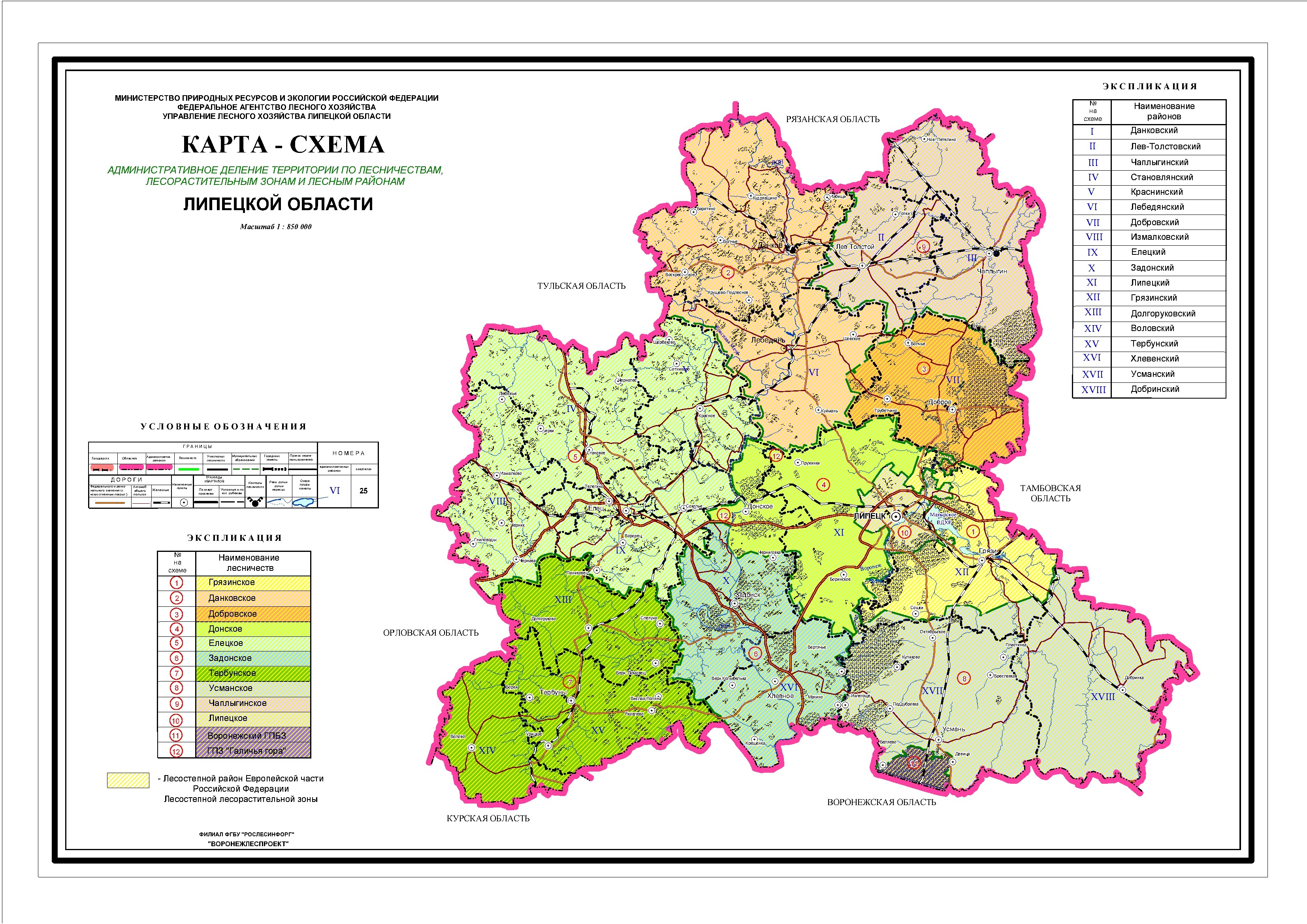 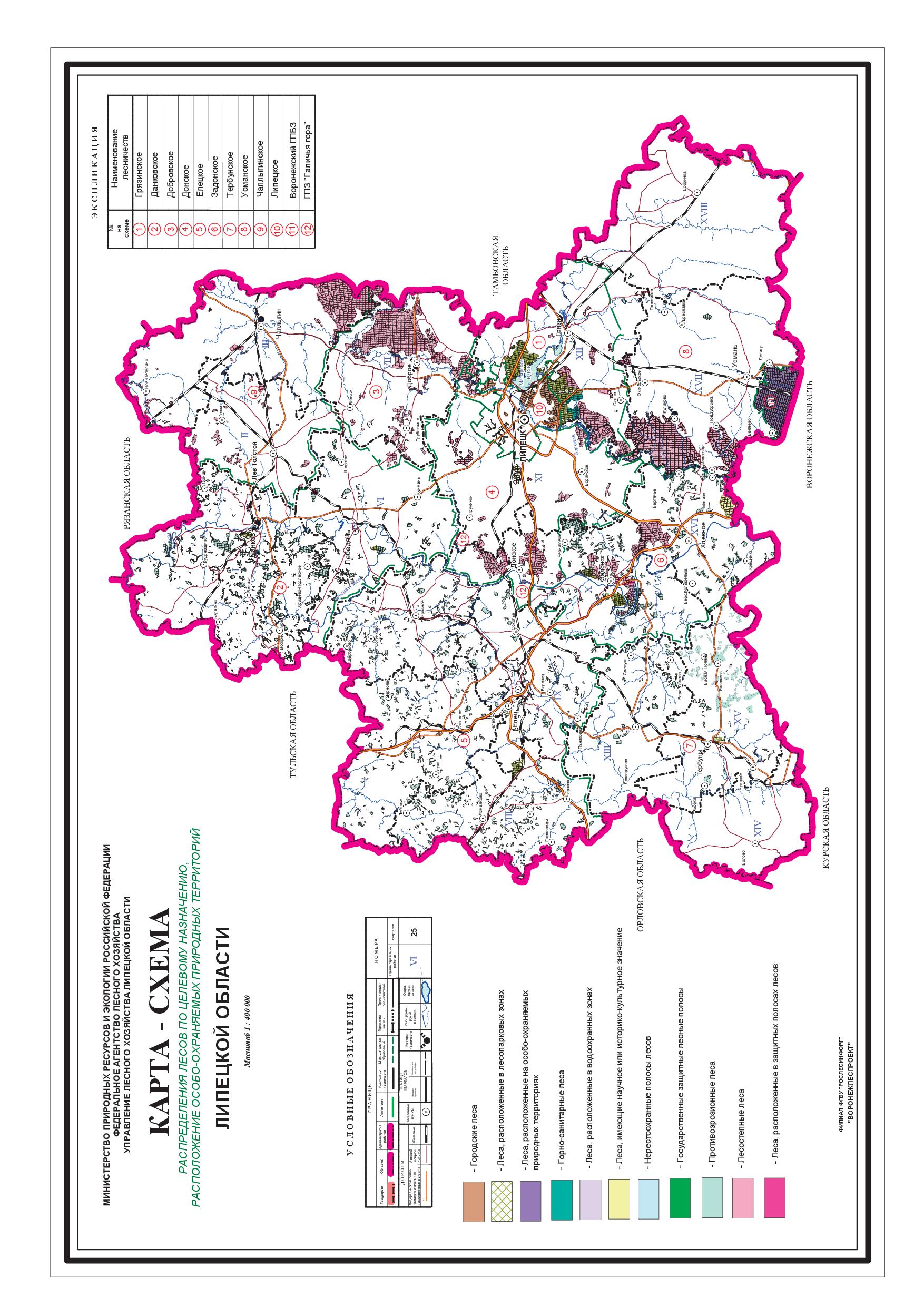 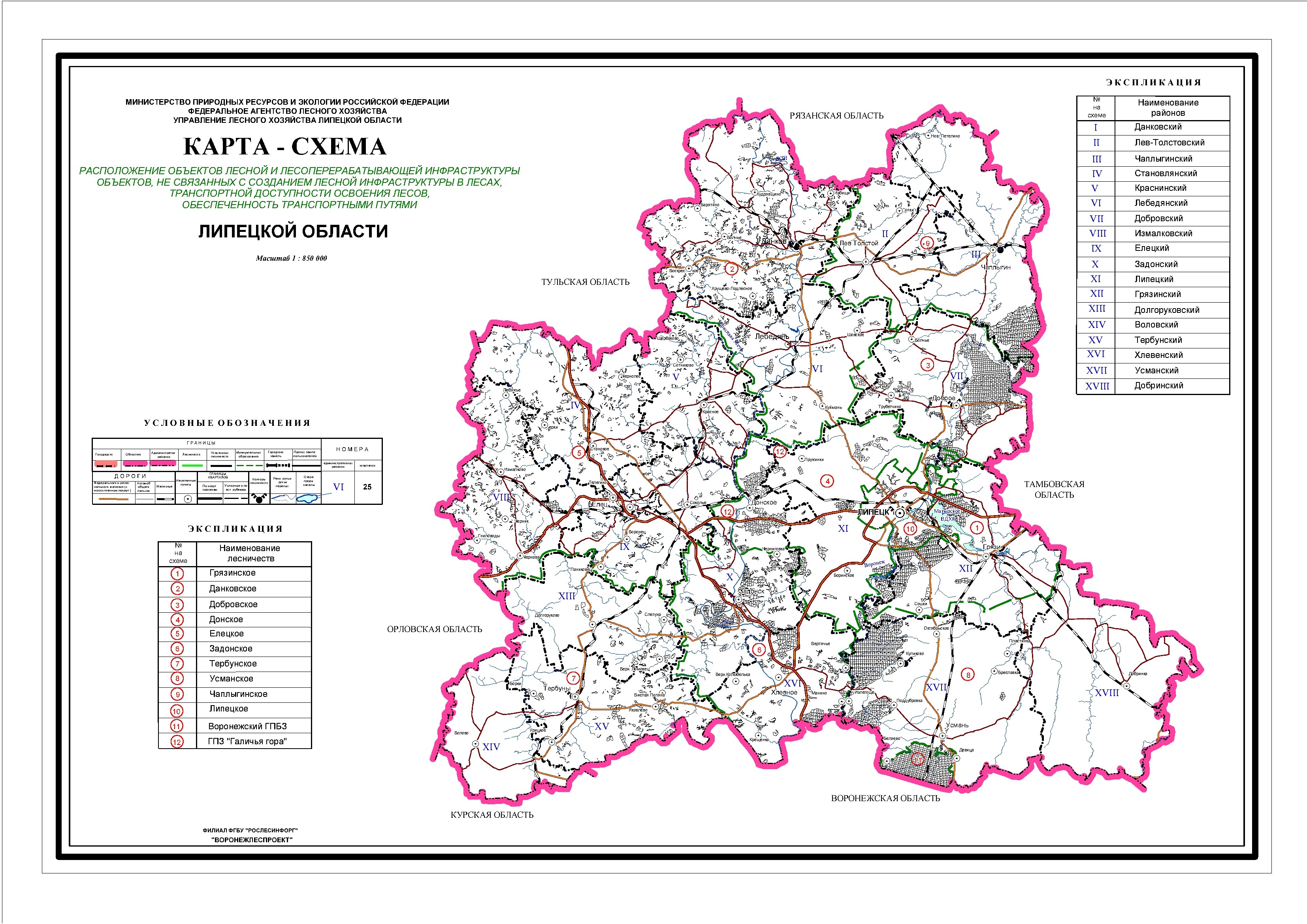 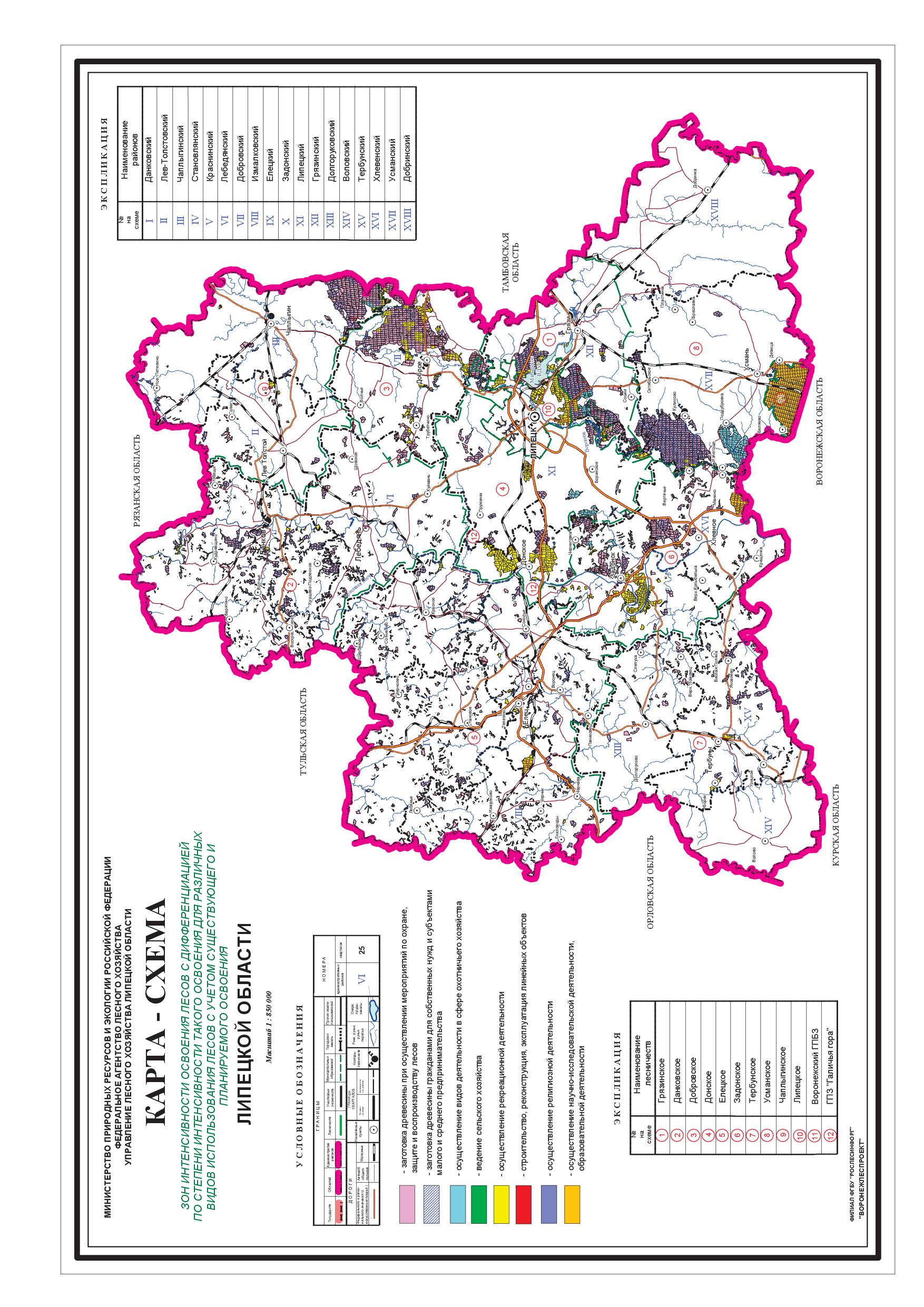 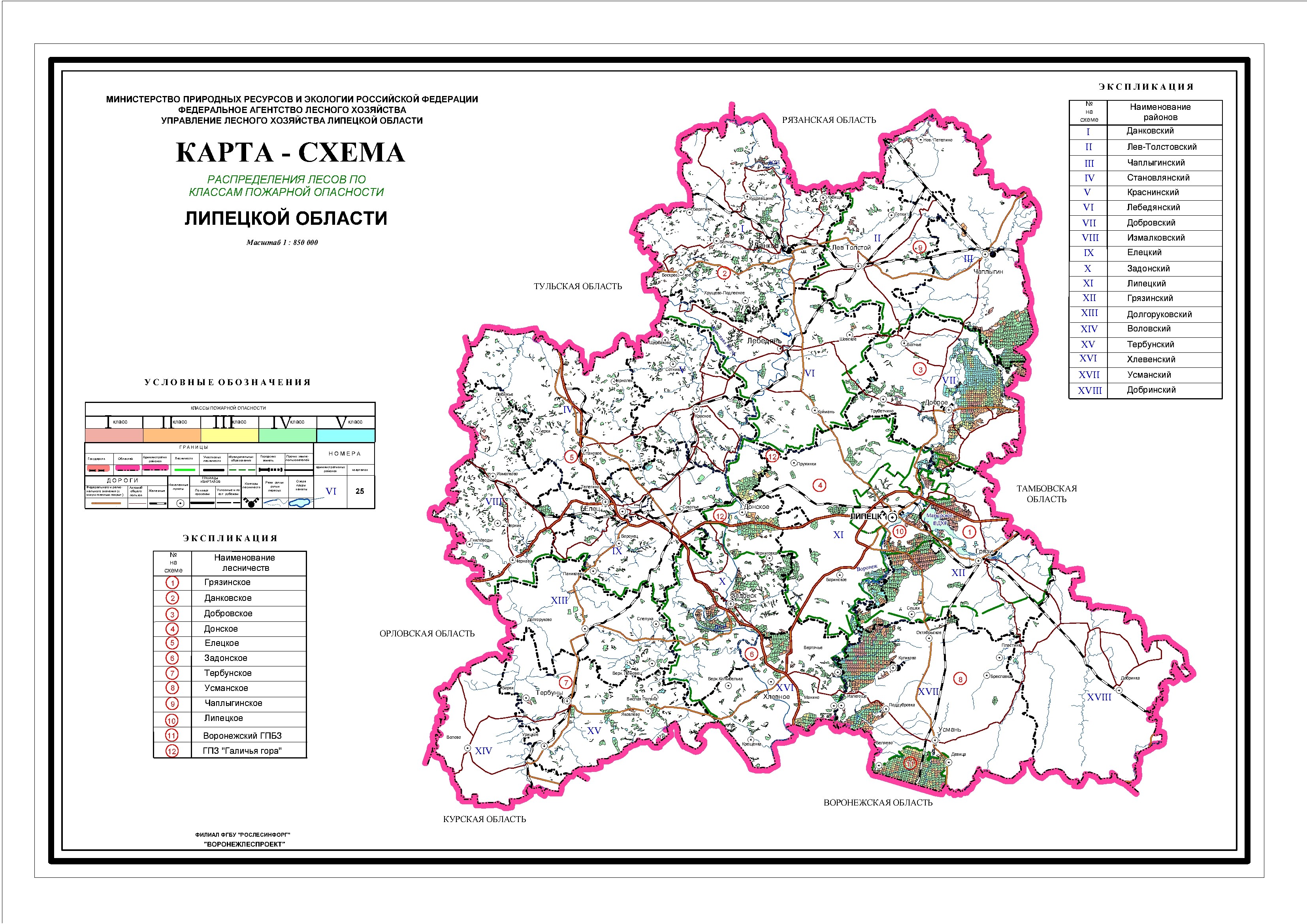 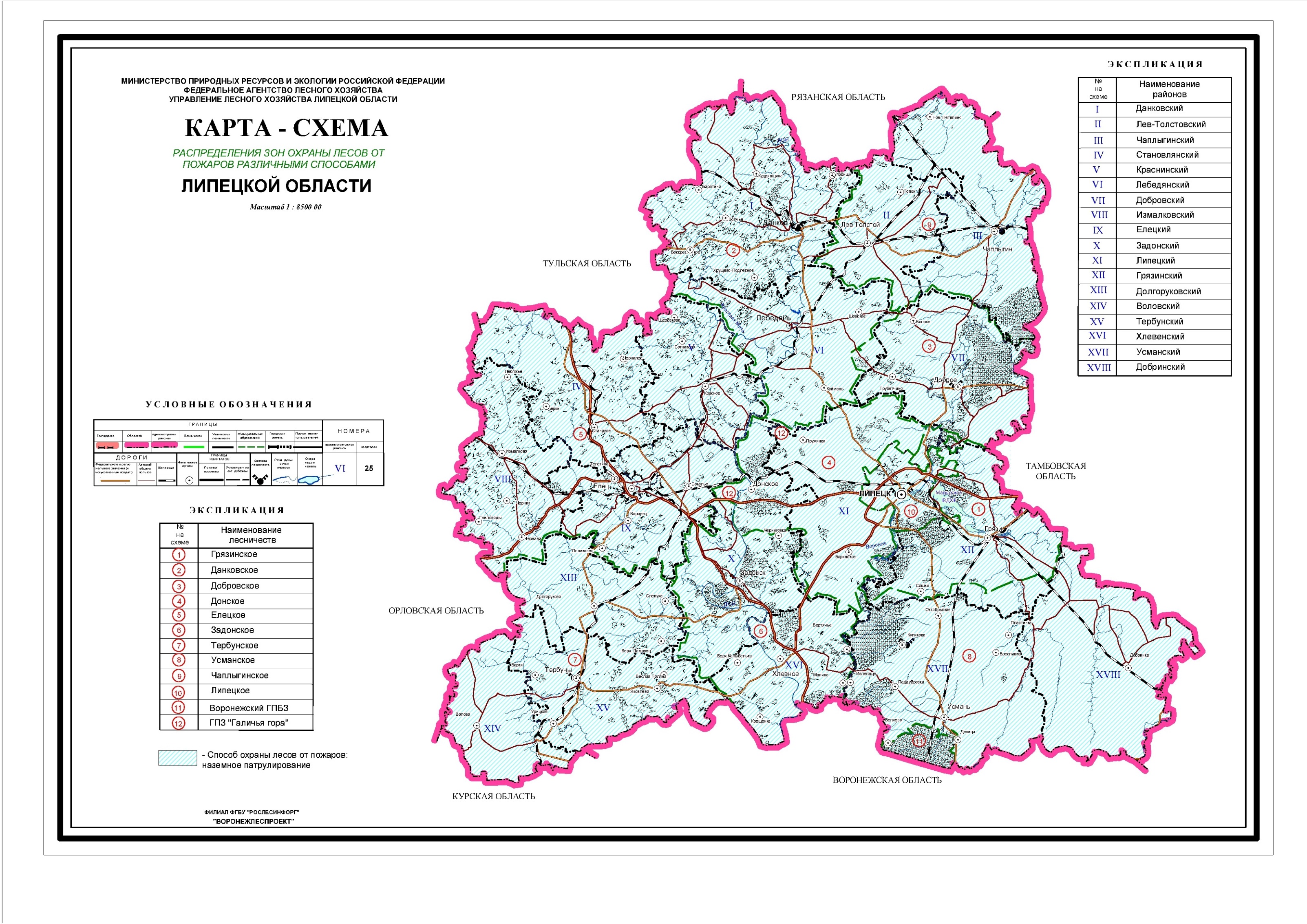 Приложение 2Сведения об источниках исходных данных, используемых при разработке Лесного плана субъекта Российской ФедерацииПриложение 3Лесорастительное районированиеПриложение 4Анализ существующего распределения и динамика распределения площади лесови состава лесов по целевому назначению и категориям защитных лесовза период действия предыдущего Лесного плана* кроме указанных категорий земель в фонд лесовосстановления включена категория - прогалины, пустыриПриложение 5Сведения о лесах, расположенных в границах особо охраняемых природных территорийПриложение 6Методологические и методические особенности разработки Лесного плана Липецкой областиПриложение 7Оценка достижения планируемых объемов использования лесов по видам использования лесов за период действия предыдущего Лесного планаПриложение 8Анализ фактического освоения использования лесов и допустимого объема изъятия древесины за период действия предыдущего Лесного плана Липецкой областитыс. куб. м ликвидной древесиныПриложение 9Мероприятия по охране лесов, организации охраны лесов от пожаров за период действия предыдущего Лесного плана Липецкой области и показатели на период действия разрабатываемого Лесного плана Липецкой областиПриложение 10Мероприятия по защите лесов за период действия предыдущего Лесного плана Липецкой области и
показатели на период действия разрабатываемого Лесного плана Липецкой областиПримечание: в общий объем санитарно-оздоровительных мероприятий включены объемы по снижению природной пожарной опасности лесов путем регулирования породного состава лесных насаждений и санитарно-оздоровительных мероприятий.Приложение 11Мероприятия по воспроизводству лесов за период действия предыдущего Лесного плана Липецкой области ипоказатели на период действия разрабатываемого Лесного плана Липецкой области      Примечание: В соответствии с отчетами 1- Субвенции за     2009-2017 гг. на территории Липецкой области проведены следующие мероприятия за счет иных источников: собрано 391653,8 кг семян, в т.ч. 143,1 кг семян с улучшенными свойствами,  проведено лесоразведение на площади 8,5 га, выполнены агротехнические уходы на площади 386,5 га, дополнение на площади 145,9 га, проведена подготовка почвы на площади 197,15 га, в т.ч. под лесные культуры будущего года 18,4 га.  В связи с тем, что лесохозяйственные мероприятия на территории городских лесов начали проводиться с момента формирования ОКУ «Липецкое городское лесничество» фактические объемы указаны только за  2016-2017 гг. Приложение 12Мероприятия по лесоразведению и рекультивации земель за период действия предыдущего Лесного плана Липецкой области ипоказатели на период действия разрабатываемого Лесного плана Липецкой областиПриложение  13Распределение площади лесов и запаса древесины по основным лесообразующим породамза год, предшествующий разработке Лесного плана	Приложение 14Динамика распределения площади лесов по группам древесных пород и группам возрастаза период действия предыдущего Лесного планаПлощадь – тыс. га.Приложение 15Изменение таксационных характеристик лесных насаждений по лесничествами их анализ за период действия предыдущего Лесного планаПриложение 16Причины ослабления, деградации и гибели лесов за период действия предыдущего Лесного плана Приложение 17Оценка потребности и обеспеченности сырьём промышленности, перерабатывающей лесные ресурсы, за год, предшествующий разработке проекта Лесного плана Липецкой области и на период действия разрабатываемого Лесного плана Липецкой областиПриложение 18Рынки реализации древесины и иной лесной продукции за год, предшествующий разработке Лесного плана Липецкой области на период действия разрабатываемого Лесного плана Липецкой областиПриложение 19Транспортная доступность лесов, обеспеченность путями на период действия разрабатываемого Лесного плана Липецкой областиПриложение 20Оценка экологического потенциала, потенциала средообразующих, водоохранных, защитных, санитарно-гигиенических, оздоровительных и иных полезных функций лесовПриложение 21Планируемые мероприятия по сохранению экологического потенциала лесов, адаптации к изменениям климата и повышению устойчивости лесовПриложение 22Перспективные направления использования лесов на основе анализа возможностей и оценки фактического освоения лесов, развитие использования лесов по основным видам, плановые показатели на период реализации Лесного плана Липецкой области, потенциальные и планируемые показатели использования лесов на период реализации Лесного плана по видам использования лесовПриложение 23Сведения о планируемом предоставлении лесных участков для использования на период действия разрабатываемого Лесного плана Липецкой области (в разрезе лесничеств)Приложение 24Распределение лесов по классам пожарной опасности, плановые показатели выполнения мероприятий по охране лесовПриложение 25Плановые показатели выполнения мероприятий по защите лесовПримечание:1. В соответствии с Приказом Министерства природных ресурсов и экологии Российской Федерации (Минприроды России) «Об утверждении порядка проведения лесопатологических обследований и формы акта лесопатологического обследования» от 09.11.2020 года № 910, объемы лесопатологических обследований в лесном плане субъекта Российской Федерации и лесохозяйственных регламентах лесничеств  не указываются и определяются ежегодно, в том числе с учетом данных государственного лесопатологического мониторинга и иной информации о санитарном и лесопатологическом состоянии лесов. Объёмы санитарно-оздоровительных мероприятий на 2022-2028 годы будут устанавливаться по результатам проведённых лесопатологических обследований.2. В общий объем санитарно-оздоровительных мероприятий включены объемы по снижению природной пожарной опасности лесов путем регулирования породного состава лесных насаждений и санитарно-оздоровительных мероприятий.Приложение 26Сведения об объектах лесного семеноводства и инфраструктуре для воспроизводства лесов и лесоразведенияПриложение 27Плановые показатели выполнения мероприятий по воспроизводству лесов и лесоразведениюПриложение 28"Распределениеплощади лесов лесничеств, участковых лесничеств по степениинтенсивности освоения лесов, гаПриложение 29Структура Управления лесного хозяйства Липецкой области * На год внесения изменений в  Лесной план  субъекта Российской ФедерацииПриложение 30Планируемый средний размер платы за использование лесов по видам их использованияПриложение 31Прогнозируемое поступление доходов от использования лесов по видам их использования на период действия разрабатываемого Лесного плана Липецкой областиПримечание: * - в ценах года, предшествующему разработке проекта Лесного плана Липецкой области	Приложение 32Экономическая оценка средообразующих, водоохранных, защитных, санитарно-гигиенических и иных полезных функций лесовПриложение 33Оценка объемов финансирования мероприятий, предусмотренных лесным планом Липецкой области, из различных источников на период действия Лесного плана Липецкой областиПриложение 34Экономическая эффективность реализации мероприятий Лесного плана Липецкой области за период действия Лесного плана Липецкой области; показатели экономической эффективности реализации мероприятий Лесного плана Липецкой областиПриложение 34Экономическая эффективность реализации мероприятий Лесного плана Липецкой области на период действия Лесного плана Липецкой области; показатели экономической эффективности реализации мероприятий Лесного плана Липецкой областиПриложение 35Целевые прогнозные показатели эффективности реализации мероприятий Лесного плана Липецкой областиПриложение 36Изменения площади лесов по полнотам, классам бонитета в разрезе групп возраста за период действия предыдущего Лесного планаПлощадь – тыс. гаПриложение 37Возможный и фактический ежегодный объем заготовки  недревесных,пищевых лесных ресурсов и лекарственных растенийПриложение 38Основные хозяйственные мероприятия и виды лесных пользованийрекреационных лесов Знак «+» – пользование разрешается; знак  «-» – пользование не разрешается. Приложение 39Примерные нормы благоустройства территории  в рекреационныхлесах (на   общей площади)Приложение 40Численность объектов животного мира на территории Липецкой области по даннымгосударственного зимнего маршрутного учета 2017 годаПриложение 41Типология и характеристика охотничьих угодийПримечания:1. Значения бонитетов оцениваются в условных баллах:          2. В числителе дается  категория угодий (хорошие, средние, плохие), для каждого вида животных, а в знаменателе – его среднее значение в условных баллах. Следует отметить, что оценка каждого типа  охотугодий может меняться в ту или иную сторону в зависимости от местных условий.Приложение 42Шкала оптимальной плотности охотничьих животныхна   угодий разных бонитетовПриложение 43Научно-исследовательская и образовательная деятельность кафедр ВГЛТУ на территории Конь-Колодезского участкового лесничества Задонского лесничестваПриложение 44Направления комплексных научно-исследовательских работученых ВГЛТУЛесной факультетПриложение 45Расчетная лесосека (ежегодный допустимый объем изъятия древесины) по лесничествам Липецкой области при всех видах рубокплощадь-га, запас-тыс,м3        Примечание: <*> в т. ч. при рубках, связанных с созданием лесной инфраструктуры в целях охраны, защиты, воспроизводства лесов (разрубка квартальных и граничных просек),Приложение 46Наличие техники и оборудования в ГАУ «Лесхозы» областиПриложение 47Оснащенность пожарной техникой и основным пожарным оборудованиемОСАУ "Лесопожарный центр" на 2018 г.Приложение 48Наличие техники и оборудования в ОКУ «Лесничества» Липецкой областиПриложение 49Кадровое обеспечение ведения лесного хозяйства, возрастная и образовательная характеристика работающихПримечание: Информация о численности работающих приведена за 2017 год..Приложение 50Информация по видам использования лесов на 01.01.2018 г.Информация по видам использования лесов на 01.01.2023 г.Приложение 51Зонирование территории лесничеств для заготовки древесиныГрязинское лесничествоДанковское лесничествоДобровское лесничествоДонское лесничествоЕлецкое лесничествоЗадонское лесничествоТербунское лесничествоУсманское лесничествоЧаплыгинское лесничествоЛипецкое лесничествоN п/пИсточники исходных данныхСведения об используемых источниках исходных данных (степень детализации, временные периоды)1.Государственный лесной реестрОтчётные формы ГЛР по лесничествам и в целом по области за период 2009-2017 годы, за 2022 год2.Государственная инвентаризация лесовАналитический обзор о состоянии лесов, их количественных и качественных характеристиках по Липецкой области по итогам завершения цикла мероприятий по определению количественных и качественных характеристик лесов в границах субъекта Российской Федерации, 2014 год.  Отчёты об оценке мероприятий по охране, защите, воспроизводству лесов,  использования лесов наземными способами в лесничествах области за период 2009-2017годы, за 2022 год3.Специальные обследованияОбзоры санитарного и лесопатологического состояния лесов Липецкой области за 2009-2017 годы, за 2022 год, материалы лесопатологических обследований и  лесопатологического мониторинга, сведения ГМВЛ. Методические указания по количественному определению объёма поглощения парниковых газов (распоряжение Минприроды России от 30 июня 2017 №20-Р)4.Форма статистической отчетностиЗа период 2009-2017 годы:- Формы 1-ЛХ, 1-РЛХ, 12ЛХ, 1-контроль;- Формы об использовании переданных полномочий в области лесных отношений;- Альбом форм защиты бюджетных проектировок;- Форма 1- субвенции;- Формы оперативной отчётности 5.Информационная системаДо 2016 года - АИС ГЛР, ЕГАИС «Учёт древесины и сделок с ней», ФГИС ТП, ЕМИСС6.Документы территориального планированияПостановление Администрации Липецкой области от 8 октября 2013 года № 453 «Об утверждении государственной программы Липецкой области «Развитие лесного хозяйства в Липецкой области»;постановления Администрации Липецкой области от 5 июня 2008 года № 130 «Об утверждении схемы территориального планирования Липецкой области»;постановление Главы администрации Липецкой области от 26 декабря 2008 года № 348 «Об утверждении лесного плана Липецкой области».постановление администрации Липецкой области от 18 декабря 2018 года № 610 «Об утверждении лесного плана Липецкой области на 2019 – 2028 годы».   7.Документы стратегического планированияЗакон Липецкой области от 25 декабря 2006 года № 10-ОЗ «Стратегии социально- экономического развития Липецкой области на период до 2024 года;Закон Липецкой области от 26 февраля 2016 года № 501-ОЗ «О некоторых вопросах стратегического планирования, мониторинга и контроля реализации документов стратегического планирования Липецкой области»;постановление Администрации Липецкой области от 31 марта 2016 года № 140 «Об утверждении Порядка разработки и корректировки прогноза социально-экономического развития Липецкой области на долгосрочный период»;Прогноз социально-экономического развития Липецкой области на среднесрочный период 2018-2020 годы.    8.Лесоустроительная документацияМатериалы лесоустройства лесничеств области 2015-2017 годов.ИныеСведения Интернет-ресурсов.№ п/пНаименование лесничества, лесопаркаОбщая площадь лесов, тыс. гаРаспределение площади лесов по их целевому назначению, тыс. гаРаспределение площади лесов по их целевому назначению, тыс. гаРаспределение площади лесов по их целевому назначению, тыс. гаПлощадь, покрытая лесной растительностью, тыс. гаОбщий запас древесины, тыс. куб. мОбщий средний прирост запаса древесины, тыс. куб. м№ п/пНаименование лесничества, лесопаркаОбщая площадь лесов, тыс. газащитные лесаэксплуатационные лесарезервные лесаПлощадь, покрытая лесной растительностью, тыс. гаОбщий запас древесины, тыс. куб. мОбщий средний прирост запаса древесины, тыс. куб. м123456789Данные на 01.01.2018г.Данные на 01.01.2018г.Данные на 01.01.2018г.Данные на 01.01.2018г.Данные на 01.01.2018г.Данные на 01.01.2018г.Данные на 01.01.2018г.Данные на 01.01.2018г.Данные на 01.01.2018г.Лесостепная зонаЛесостепная зонаЛесостепная зонаЛесостепная зонаЛесостепная зонаЛесостепная зонаЛесостепная зонаЛесостепная зонаЛесостепная зонаЛесостепной район европейской части Российской ФедерацииЛесостепной район европейской части Российской ФедерацииЛесостепной район европейской части Российской ФедерацииЛесостепной район европейской части Российской ФедерацииЛесостепной район европейской части Российской ФедерацииЛесостепной район европейской части Российской ФедерацииЛесостепной район европейской части Российской ФедерацииЛесостепной район европейской части Российской ФедерацииЛесостепной район европейской части Российской ФедерацииЛеса, расположенные на землях лесного фондаЛеса, расположенные на землях лесного фондаЛеса, расположенные на землях лесного фондаЛеса, расположенные на землях лесного фондаЛеса, расположенные на землях лесного фондаЛеса, расположенные на землях лесного фондаЛеса, расположенные на землях лесного фондаЛеса, расположенные на землях лесного фондаЛеса, расположенные на землях лесного фонда1.Грязинское23,69823,69820,3303990,774,8кроме того, леса, в отношении которых лесоустройство не проводилось0,2700,270Итого23,96823,9682.Данковское16,24416,24415,5252981,845,13.Добровское28,95828,95822,2843627,678,24.Донское16,02216,02214,0132373,451,35.Елецкое19,49019,49018,2893192,868,26.Задонское24,91624,91623,2253985,883,5кроме того, леса, в отношении которых лесоустройство не проводилось0,0940,094Итого25,01025,0107.Тербунское7,7067,7067,4411354,622,08.Усманское26,81926,81923,6104621,696,39.Чаплыгинское16,41216,41215,2623191,255,0Итого:180,265180,265159,97929319,5574,4кроме того, леса, в отношении которых лесоустройство не проводилось0,3640,364Всего:Всего:180,629180,629159,97929319,5574,4Леса, расположенные на землях населенных пунктовЛеса, расположенные на землях населенных пунктовЛеса, расположенные на землях населенных пунктовЛеса, расположенные на землях населенных пунктовЛеса, расположенные на землях населенных пунктовЛеса, расположенные на землях населенных пунктовЛеса, расположенные на землях населенных пунктовЛеса, расположенные на землях населенных пунктовЛеса, расположенные на землях населенных пунктов1.Грязинский район0,0150,0150,015н/дн/д2.Данковский район0,0440,0440,041н/дн/д3.Добровский район0,0200,0200,020н/дн/д4.Задонский район0,0720,0720,072н/дн/д5.Измалковский район0,1390,1390,074н/дн/д6.Лев- Толстовский0,1090,1090,109н\дн\д7.Усманский район0,1630,1630,163н/дн/д8.Становлянский район0,2250,2250,138н/дн/д9.Чаплыгинский район0,0450,0450,045н\дн\д10.город Липецк5,4145,4144,234871,9н/д11.город Елец0,4050,4050,266н/дн/дИтого:Итого:6,6516,6515,177Леса, расположенные на землях обороны и безопасностиЛеса, расположенные на землях обороны и безопасностиЛеса, расположенные на землях обороны и безопасностиЛеса, расположенные на землях обороны и безопасностиЛеса, расположенные на землях обороны и безопасностиЛеса, расположенные на землях обороны и безопасностиЛеса, расположенные на землях обороны и безопасностиЛеса, расположенные на землях обороны и безопасностиЛеса, расположенные на землях обороны и безопасности1.г. Липецк0,4850,4850,3646,8н/дИтого:Итого:0,4850,4850,3646,8н/дЛеса, расположенные на землях особо охраняемых природных территорийЛеса, расположенные на землях особо охраняемых природных территорийЛеса, расположенные на землях особо охраняемых природных территорийЛеса, расположенные на землях особо охраняемых природных территорийЛеса, расположенные на землях особо охраняемых природных территорийЛеса, расположенные на землях особо охраняемых природных территорийЛеса, расположенные на землях особо охраняемых природных территорийЛеса, расположенные на землях особо охраняемых природных территорийЛеса, расположенные на землях особо охраняемых природных территорий1.Елецкий район0,0420,0420,0358,5н/д2.Задонский район0,1220,1220,0427,6н/д3.Усманский район13,32413,32412,6211364,7н/д4.Краснинский район0,0390,0390,03810,8н/д5.Липецкий район0,0310,0310,0081,0н/дИтого:Итого:13,55813,55812,7441392,6Леса, расположенные на землях иных категорийЛеса, расположенные на землях иных категорийЛеса, расположенные на землях иных категорийЛеса, расположенные на землях иных категорийЛеса, расположенные на землях иных категорийЛеса, расположенные на землях иных категорийЛеса, расположенные на землях иных категорийЛеса, расположенные на землях иных категорийЛеса, расположенные на землях иных категорийРайоны Липецкой области (материалы лесоустройства отсутствуют)Районы Липецкой области (материалы лесоустройства отсутствуют)19,47519,475Всего  по лесному району:Всего  по лесному району:220,798220,798178,264в том числе:в том числе:- леса, расположенные на землях лесного фонда- леса, расположенные на землях лесного фонда180,629180,629159,97929319,5574,4- леса, расположенные на землях населенных пунктов- леса, расположенные на землях населенных пунктов6,6516,6515,023- леса, расположенные на землях обороны и безопасности- леса, расположенные на землях обороны и безопасности0,4850,4850,3646,800н/д- леса, расположенные на землях особо охраняемых природных территорий- леса, расположенные на землях особо охраняемых природных территорий13,55813,55812,7451392,6Леса, расположенные на землях иных категорийЛеса, расположенные на землях иных категорий19,47519,475Данные на 01.01.2023г.Данные на 01.01.2023г.Данные на 01.01.2023г.Данные на 01.01.2023г.Данные на 01.01.2023г.Данные на 01.01.2023г.Данные на 01.01.2023г.Данные на 01.01.2023г.Данные на 01.01.2023г.Лесостепная зонаЛесостепная зонаЛесостепная зонаЛесостепная зонаЛесостепная зонаЛесостепная зонаЛесостепная зонаЛесостепная зонаЛесостепная зонаЛесостепной район европейской части Российской ФедерацииЛесостепной район европейской части Российской ФедерацииЛесостепной район европейской части Российской ФедерацииЛесостепной район европейской части Российской ФедерацииЛесостепной район европейской части Российской ФедерацииЛесостепной район европейской части Российской ФедерацииЛесостепной район европейской части Российской ФедерацииЛесостепной район европейской части Российской ФедерацииЛесостепной район европейской части Российской ФедерацииЛеса, расположенные на землях лесного фондаЛеса, расположенные на землях лесного фондаЛеса, расположенные на землях лесного фондаЛеса, расположенные на землях лесного фондаЛеса, расположенные на землях лесного фондаЛеса, расположенные на землях лесного фондаЛеса, расположенные на землях лесного фондаЛеса, расположенные на землях лесного фондаЛеса, расположенные на землях лесного фонда1.Грязинское23,74823,74820,9524511,571,52.Данковское16,24416,24415,6332974,345,23.Добровское28,95828,95824,9374621,888,64.Донское16,02216,02214,9542479,644,45.Елецкое19,49019,49018,6163675,753,36.Задонское25,01025,01023,6514796,480,87.Тербунское7,7037,7037,4991354,622,08.Усманское26,81926,81924,2495525,696,79.Чаплыгинское16,41216,41215,2633157,354,7Итого:180,406180,406165,75433096,8535,2Леса, расположенные на землях населенных пунктовЛеса, расположенные на землях населенных пунктовЛеса, расположенные на землях населенных пунктовЛеса, расположенные на землях населенных пунктовЛеса, расположенные на землях населенных пунктовЛеса, расположенные на землях населенных пунктовЛеса, расположенные на землях населенных пунктовЛеса, расположенные на землях населенных пунктовЛеса, расположенные на землях населенных пунктов1.Грязинский район0,0150,0150,015н/дн/д2.Данковский район0,0440,0440,041н/дн/д3.Добровский район0,0200,0200,020н/дн/д4.Задонский район0,0720,0720,072н/дн/д5.Измалковский район0,1390,1390,074н/дн/д6.Лев- Толстовский0,1090,1090,109н\дн\д7.Усманский район0,1630,1630,163н/дн/д8.Становлянский район0,2250,2250,138н/дн/д9.Чаплыгинский район0,0450,0450,045н\дн\д10.город Липецк5,4145,4144,234871,9н/д11.город Елец0,4050,4050,266н/дн/дИтого:Итого:6,6516,6515,177Леса, расположенные на землях обороны и безопасностиЛеса, расположенные на землях обороны и безопасностиЛеса, расположенные на землях обороны и безопасностиЛеса, расположенные на землях обороны и безопасностиЛеса, расположенные на землях обороны и безопасностиЛеса, расположенные на землях обороны и безопасностиЛеса, расположенные на землях обороны и безопасностиЛеса, расположенные на землях обороны и безопасностиЛеса, расположенные на землях обороны и безопасности1.г. Липецк0,4850,4850,3646,8н/дИтого:Итого:0,4850,4850,3646,8н/дЛеса, расположенные на землях особо охраняемых природных территорийЛеса, расположенные на землях особо охраняемых природных территорийЛеса, расположенные на землях особо охраняемых природных территорийЛеса, расположенные на землях особо охраняемых природных территорийЛеса, расположенные на землях особо охраняемых природных территорийЛеса, расположенные на землях особо охраняемых природных территорийЛеса, расположенные на землях особо охраняемых природных территорийЛеса, расположенные на землях особо охраняемых природных территорийЛеса, расположенные на землях особо охраняемых природных территорий1.Елецкий район0,0420,0420,0358,5н/д2.Задонский район0,1220,1220,0427,6н/д3.Усманский район13,32413,32412,6211364,7н/д4.Краснинский район0,0390,0390,03810,8н/д5.Липецкий район0,0310,0310,0081,0н/дИтого:Итого:13,55813,55812,7441392,6Леса, расположенные на землях иных категорийЛеса, расположенные на землях иных категорийЛеса, расположенные на землях иных категорийЛеса, расположенные на землях иных категорийЛеса, расположенные на землях иных категорийЛеса, расположенные на землях иных категорийЛеса, расположенные на землях иных категорийЛеса, расположенные на землях иных категорийЛеса, расположенные на землях иных категорийРайоны Липецкой области (материалы лесоустройства отсутствуют)Районы Липецкой области (материалы лесоустройства отсутствуют)26,75526,755Всего  по лесному району:Всего  по лесному району: 227,855227,855 183,886 34496,2  535,2в том числе:в том числе:- леса, расположенные на землях лесного фонда- леса, расположенные на землях лесного фонда180,406180,406165,75433096,8535,2- леса, расположенные на землях населенных пунктов- леса, расположенные на землях населенных пунктов6,6516,6515,023- леса, расположенные на землях обороны и безопасности- леса, расположенные на землях обороны и безопасности0,4850,4850,3646,800н/д- леса, расположенные на землях особо охраняемых природных территорий- леса, расположенные на землях особо охраняемых природных территорий13,55813,55812,7451392,6Леса, расположенные на землях иных категорийЛеса, расположенные на землях иных категорий26,75526,755Виды лесов по целевому назначениюОбщая площадьЛесные земли, тыс. гаЛесные земли, тыс. гаЛесные земли, тыс. гаЛесные земли, тыс. гаЛесные земли, тыс. гаЛесные земли, тыс. гаЛесные земли, тыс. гаЛесные земли, тыс. гаВсего лесных земель, тыс. гаВсего нелесных земель, тыс. гаВиды лесов по целевому назначениюОбщая площадьпокрытые лесной растительностьюпокрытые лесной растительностьюне покрытые лесной растительностьюне покрытые лесной растительностьюне покрытые лесной растительностьюне покрытые лесной растительностьюне покрытые лесной растительностьюне покрытые лесной растительностьюВсего лесных земель, тыс. гаВсего нелесных земель, тыс. гаВиды лесов по целевому назначениюОбщая площадьвсегов том числе лесные культурынесомкнув-шиеся лесные культурылесные питомники, плантацииестественные рединыгари, погибшие насаждениявырубкивсего фонд лесовос-становле-ния*Всего лесных земель, тыс. гаВсего нелесных земель, тыс. га123456789101112На 01.01.2023 г.На 01.01.2023 г.На 01.01.2023 г.На 01.01.2023 г.На 01.01.2023 г.На 01.01.2023 г.На 01.01.2023 г.На 01.01.2023 г.На 01.01.2023 г.На 01.01.2023 г.На 01.01.2023 г.На 01.01.2023 г.1. Защитные леса, всего180,4165,874,23,30,10,00,00,40,5169,710,7в том числе по категориям:б) леса, расположенные в водоохранных зонах5,44,40,70,10,00,00,00,00,04,50,9в) леса, выполняющие функции защиты природных и иных объектов, всего23,421,312,10,50,00,00,00,10,121,91,5в том числе:леса, расположенные в защитных полосах лесов6,15,52,80,10,00,00,00,10,15,70,4леса, расположенные в лесопарковых  зонах16,014,78,60,40,00,00,00,00,015,10,9горно-санитарные леса 1,31,10,70,00,00,00,00,00,01,10,2г) ценные леса, всего151,6140,161,42,70,10,00,00,30,4143,38,3в том числе:государственные защитные лесные полосы1,81,61,50,10,00,00,00,00,01,70,1противоэрозионные леса48,346,312,60,30,00,00,00,10,146,71,6лесостепные леса 97,188,045,52,20,10,00,00,20,390,66,5леса, имеющие научное или историческое значение1,71,60,50,10,00,00,00,00,01,70,0нерестоохранные полосы лесов2,72,61,30,00,00,00,00,00,02,60,12. Эксплуатационные леса3. Резервные лесаИтого лесов180,4165,874,23,30,10,00,00,40,5169,710,7На 01.01.2018 г.На 01.01.2018 г.На 01.01.2018 г.На 01.01.2018 г.На 01.01.2018 г.На 01.01.2018 г.На 01.01.2018 г.На 01.01.2018 г.На 01.01.2018 г.На 01.01.2018 г.На 01.01.2018 г.На 01.01.2018 г.1. Защитные леса, всего180,3160,071,36,90,20,00,11,31,6168,711,6в том числе по категориям:б) леса, расположенные в водоохранных зонах5,64,30,70,10,00,00,00,10,14,51,1в) леса, выполняющие функции защиты природных и иных объектов, всего24,922,012,50,90,10,00,00,30,323,31,6в том числе:защитные полосы лесов, расположенные вдоль железнодорожных путей общего пользования, федеральных автомобильных дорог общего пользования, автомобильных дорог общего пользования, находящихся в собственности субъектов Российской Федерации7,46,43,40,30,10,00,00,20,27,00,4лесопарковые зоны16,214,58,40,60,00,00,00,10,115,21,0леса, расположенные в первой, второй и третьей зонах округов санитарной (горно-санитарной) охраны лечебно-оздоровительных местностей и курортов1,31,10,70,00,00,00,00,00,01,10,2г) ценные леса, всего149,8133,758,15,90,10,00,10,91,2140,98,9в том числе:государственные защитные лесные полосы1,81,31,30,20,00,00,00,10,11,60,2противоэрозионные леса48,245,812,70,50,00,00,00,10,146,41,8леса, расположенные в пустынных, полупустынных, лесостепных, лесотундровых зонах, степях, горах97,484,343,55,20,10,00,10,71,090,66,8леса, имеющие научное или историческое значение1,71,60,50,00,00,00,00,00,01,60,1нерестоохранные полосы лесов0,70,70,10,00,00,00,00,00,00,70,02. Эксплуатационные леса0,00,00,00,00,00,00,00,00,00,00,03. Резервные леса0,00,00,00,00,00,00,00,00,00,00,0Итого лесов180,3160,071,36,90,20,00,11,31,6168,711,6кроме того, леса, вотношении которых лесоустройствоне проводилось0,40,4На 01.01.2009 г.На 01.01.2009 г.На 01.01.2009 г.На 01.01.2009 г.На 01.01.2009 г.На 01.01.2009 г.На 01.01.2009 г.На 01.01.2009 г.На 01.01.2009 г.На 01.01.2009 г.На 01.01.2009 г.На 01.01.2009 г.1. Защитные леса, всего180,5165,176,22,10,30,00,10,40,9168,412,1в том числе по категориям:б) леса, расположенные в водоохранных зонах0,00,00,00,00,00,00,00,00,00,00,0в) леса, выполняющие функции защиты природных и иных объектов, всего17,715,89,00,30,00,00,00,10,116,21,5в том числе:защитные полосы лесов, расположенные вдоль железнодорожных путей общего пользования, федеральных автомобильных дорог общего пользования, автомобильных дорог общего пользования, находящихся в собственности субъектов Российской Федерации0,00,00,00,00,00,00,00,00,00,00,0лесопарковые зоны16,414,78,30,30,00,00,00,10,115,11,3леса, расположенные в первой, второй и третьей зонах округов санитарной (горно-санитарной) охраны лечебно-оздоровительных местностей и курортов1,31,10,70,00,00,00,00,00,01,10,2г) ценные леса, всего162,8149,367,31,80,30,00,10,30,8152,210,6в том числе:государственные защитные лесные полосы1,91,61,60,00,00,00,00,00,11,70,2противоэрозионные леса52,950,013,60,40,10,00,00,00,250,62,3леса, расположенные в пустынных, полупустынных, лесостепных, лесотундровых зонах, степях, горах0,00,00,00,00,00,00,00,00,00,00,0леса, имеющие научное или историческое значение108,097,752,01,40,20,00,30,599,88,2нерестоохранные полосы лесов0,00,00,00,00,00,00,00,00,00,00,02. Эксплуатационные леса0,00,00,00,00,00,00,00,00,00,00,03. Резервные леса0,00,00,00,00,00,00,00,00,00,00,0Итого лесов180,5165,176,22,10,30,00,10,40,9168,412,1Динамика распределения площади лесов (с 01.01.2009 по 01.01.2018)Динамика распределения площади лесов (с 01.01.2009 по 01.01.2018)Динамика распределения площади лесов (с 01.01.2009 по 01.01.2018)Динамика распределения площади лесов (с 01.01.2009 по 01.01.2018)Динамика распределения площади лесов (с 01.01.2009 по 01.01.2018)Динамика распределения площади лесов (с 01.01.2009 по 01.01.2018)Динамика распределения площади лесов (с 01.01.2009 по 01.01.2018)Динамика распределения площади лесов (с 01.01.2009 по 01.01.2018)Динамика распределения площади лесов (с 01.01.2009 по 01.01.2018)Динамика распределения площади лесов (с 01.01.2009 по 01.01.2018)Динамика распределения площади лесов (с 01.01.2009 по 01.01.2018)Динамика распределения площади лесов (с 01.01.2009 по 01.01.2018)1. Защитные леса, всего-0,2-5,1-4,94,8-0,10,00,00,90,70,3-0,5в том числе по категориям:б) леса, расположенные в водоохранных зонах5,64,30,70,10,00,00,00,10,14,51,1в) леса, выполняющие функции защиты природных и иных объектов, всего7,26,23,50,60,10,00,00,20,27,10,1в том числе:защитные полосы лесов, расположенные вдоль железнодорожных путей общего пользования, федеральных автомобильных дорог общего пользования, автомобильных дорог общего пользования, находящихся в собственности субъектов Российской Федерации7,46,43,40,30,10,00,00,20,27,00,4лесопарковые зоны-0,2-0,20,10,30,00,00,00,00,00,1-0,3леса, расположенные в первой, второй и третьей зонах округов санитарной (горно-санитарной) охраны лечебно-оздоровительных местностей и курортов0,00,00,00,00,00,00,00,00,00,00,0г) ценные леса, всего-13,0-15,6-9,24,1-0,20,00,00,60,4-11,3-1,7в том числе:государственные защитные лесные полосы-0,1-0,3-0,30,20,00,00,00,10,0-0,10,0противоэрозионные леса-4,7-4,2-0,90,1-0,10,00,00,1-0,1-4,2-0,5леса, расположенные в пустынных, полупустынных, лесостепных, лесотундровых зонах, степях, горах97,484,343,55,20,10,00,10,71,090,66,8леса, имеющие научное или историческое значение-106,3-96,1-51,5-1,4-0,20,00,0-0,3-0,5-98,2-8,1нерестоохранные полосы лесов0,70,70,10,00,00,00,00,00,00,70,02. Эксплуатационные леса0,00,00,00,00,00,00,00,00,00,00,03. Резервные леса0,00,00,00,00,00,00,00,00,00,00,0Итого лесов-0,2-5,1-4,94,8-0,10,00,00,90,70,3-0,5Динамика распределения площади лесов (с 01.01.2018 по 01.01.2023)Динамика распределения площади лесов (с 01.01.2018 по 01.01.2023)Динамика распределения площади лесов (с 01.01.2018 по 01.01.2023)Динамика распределения площади лесов (с 01.01.2018 по 01.01.2023)Динамика распределения площади лесов (с 01.01.2018 по 01.01.2023)Динамика распределения площади лесов (с 01.01.2018 по 01.01.2023)Динамика распределения площади лесов (с 01.01.2018 по 01.01.2023)Динамика распределения площади лесов (с 01.01.2018 по 01.01.2023)Динамика распределения площади лесов (с 01.01.2018 по 01.01.2023)Динамика распределения площади лесов (с 01.01.2018 по 01.01.2023)Динамика распределения площади лесов (с 01.01.2018 по 01.01.2023)Динамика распределения площади лесов (с 01.01.2018 по 01.01.2023)1. Защитные леса, всего0,15,82,9-3,6-0,10-0,1-0,9-1,11-0,9в том числе по категориям:б) леса, расположенные в водоохранных зонах-0,20,100000-0,1-0,10-0,2в) леса, выполняющие функции защиты природных и иных объектов, всего-1,5-0,7-0,4-0,4-0,100-0,2-0,2-1,4-0,1в том числе:леса, расположенные в защитных полосах лесов-1,3-0,9-0,6-0,2-0,100-0,1-0,1-1,30леса, расположенные в лесопарковых  зонах-0,20,20,2-0,2000-0,1-0,1-0,1-0,1горно-санитарные леса00000000000г) ценные леса, всего1,86,43,3-3,200-0,1-0,6-0,82,4-0,6в том числе:государственные защитные лесные полосы00,30,2-0,1000-0,1-0,10,1-0,1противоэрозионные леса0,10,5-0,1-0,2000000,3-0,2лесостепные леса-0,33,72-300-0,1-0,5-0,70-0,3леса, имеющие научное или культурно-историческое значение0000,1000000,1-0,1нерестоохранные полосы лесов21,91,20000001,90,12. Эксплуатационные леса000000000003. Резервные леса00000000000Итого лесов0,15,82,9-3,6-0,10-0,1-0,9-1,11-0,9№ п/пНаименование особо охраняемых природных территорийКатегория особо охраняемой природной территорииНаименование лесничества, лесопаркаУчастковое лесничествоУрочищеКвартал/выделПлощадь, тыс. га123456781.Ольшаник с колонией серых цапель у с. СселкиЗооологический памятник природы регионального значенияГрязинскоеПлехановское39(ч)-41(ч). 53(ч)0,05272.Болото КлюквенноеЛандшафтно-биологический памятник природы регионального значенияГрязинскоеПлехановское120(ч)0,01883.Парк в с. ПетровкаДендрологический памятник природы регионального значенияГрязинскоеФащевское1190,01754.Парк в с. АнниноДендрологический памятник природы регионального значенияГрязинскоеФащевское1180,00855.ДубраваЛандшафтно-биологический памятник природы регионального значенияГрязинскоеФащевское122, 1270,09656.Сосновый борЛандшафтно-биологический памятник природы регионального значенияГрязинскоеФащевское55-50, 670,37357.Озеро МоховоеЛандшафтно-биологический памятник природы регионального значенияГрязинскоеФащевское138(ч), 139(ч), 1400,04518.Озеро ЛебяжьеЛандшафтно-биологический памятник природы регионального значенияГрязинскоеЯманское29(ч), 30(ч), 47(ч)0,0421Итого по лесничеству:Итого по лесничеству:Итого по лесничеству:0,65471.ДолговскийГосударственный природный ландшафтный заказник регионального значенияДанковскоеБигильдинское10-26, 29-34, 122(ч)0,66782.Низовье Красивой МечиЛандшафтно-биологический памятник природы регионального значенияДанковскоеЛебедянское89, 940,098Итого по лесничеству:Итого по лесничеству:Итого по лесничеству:0,76581.Урочище "Заповедь"Ландшафтно-биологический памятник природы регионального значенияДобровскоеТрубетчинское33, 340,15392.Озеро "Кривецкая старица"Ландшафтно-гидрологический памятник природы местного значенияДобровскоеКривецкое0,00173.Озеро "Заланская Лука"Ландшафтно-гидрологический памятник природы местного значенияДобровскоеКривецкое68, 69, 84-860,01064.Озеро "Андреевское"Ландшафтно-гидрологический памятник природы местного значенияДобровскоеКривецкое1250,02114.Озеро "Андреевское"Ландшафтно-гидрологический памятник природы местного значенияДобровскоеДобровское8-110,02115.Добровско-Филатовская пойма р. ВоронежГосударственный природный ландшафтный заказник регионального значенияДобровскоеДобровское1380,0176.ДобровскийГосударственный природный биологический заказник регионального значенияДобровскоеДобровское1-71, 72-83, 170-17218,5986.ДобровскийГосударственный природный биологический заказник регионального значенияДобровскоеКривецкое1-229, 232-253, 255-25818,598Итого по лесничеству:Итого по лесничеству:Итого по лесничеству:18,80231.КрутоеЛандшафтный памятник природы регионального значенияДонскоеСкорняковское45-56, 57(ч)0,30132.Колония серых цапель у с. ТроицкоеЗоологический памятник природы регионального значенияДонскоеБоринское27(ч), 28(ч)0,04173.Студеновская дубраваЛандшафтно-биологический памятник природы регионального значенияДонскоеБоринское2(ч), 3(ч), 4, 5, 6(ч)0,35144.СуркиЛандшафтно-биологический памятник природы регионального значенияДонскоеСенцовское36(ч), 43(ч), 44(ч)0,10345.Долина руч. ПесковаткаЛандшафтно-биологический памятник природы регионального значенияДонскоеДонское27(ч), 28(ч), 290,1646.Леса в охранных зонах природных заповедников, национальных парков и иных особо охраняемых природных территорийЛандшафтно-биологический памятник природы регионального значенияДонскоеБоринское0,0282Итого по лесничеству:Итого по лесничеству:Итого по лесничеству:0,991.Аргамач-ПальнаЛандшафтно-биологический памятник природы регионального значенияЕлецкоеЕлецкое760,0512.ПаженьЛандшафтно-биологический памятник природы регионального значенияЕлецкоеЕлецкое310,0493.Хомутов лесЛандшафтно-биологический памятник природы регионального значенияЕлецкоеЕлецкое15, 160,084.Низовья р. ЕльчикЛандшафтно-биологический памятник природы регионального значенияЕлецкоеЕлецкое25 (выд. 10-12)0,00945.Низовья р. ВоронецЛандшафтно-биологический памятник природы регионального значенияЕлецкоеЕлецкое44, 470,0796.Степь у ДубравкиЛандшафтно-биологический памятник природы регионального значенияЕлецкоеИзмалковское330,0187.Низовья р. ЯсенокЛандшафтно-биологический памятник природы регионального значенияЕлецкоеИзмалковское130-1350,3048.Урочище БорткиЛандшафтный памятник природы регионального значенияЕлецкоеИзмалковское1260,0139.БыкЛандшафтный памятник природы регионального значенияЕлецкоеМарьинское113(ч)0,04410.Низовья р. ПлющаньЛандшафтный памятник природы регионального значенияЕлецкоеМарьинское90-930,2020411.Низовья Корытина суходолаЛандшафтно-биологический памятник природы регионального значенияЕлецкоеМарьинское117(выд. 7), 118, 119(ч), 1200,143312.Долина р. Сухой СеменекЛандшафтно-биологический памятник природы регионального значенияЕлецкоеМарьинское0,14113.Урочище ГаличьеЛандшафтно-биологический памятник природы регионального значенияЕлецкоеМарьинское1180,03114.ХомутовскийГосударственный природный ландшафтный заказник регионального значенияЕлецкоеЕлецкое7-240,968Итого по лесничеству:Итого по лесничеству:Итого по лесничеству:2,132741.Липовская гораЛандшафтно-биологический памятник природы регионального значенияЗадонскоеЗадонское4, 50,0412.Монастырский лесЛандшафтно-биологический памятник природы регионального значенияЗадонскоеОктябрьское49-590,1214Итого по лесничеству:Итого по лесничеству:Итого по лесничеству:0,16241.р. МещеркаЛандшафтно-гидрологический памятник природы регионального значенияУсманскоеПервомайское и Колодецкое0,0512.Озеро МогилищеЛандшафтно-гидрологический памятник природы регионального значенияУсманскоеПервомайское82, 95, 960,01153.Озеро ЛюбовицкоеЛандшафтно-гидрологический памятник природы регионального значенияУсманскоеПервомайское108, 1090,00744.Озеро ИзголещеЛандшафтно-гидрологический памятник природы регионального значенияУсманскоеЮшинское7, 100,0075.Озеро Каши-ШирокоеЛандшафтно-гидрологический памятник природы регионального значенияУсманскоеКолодецкое340,00626.Озеро КостыльЛандшафтно-гидрологический памятник природы регионального значенияУсманскоеКолодецкое110,00487.Озеро ДолгоеЛандшафтно-гидрологический памятник природы регионального значенияУсманскоеПервомайское80-820,00738.Озеро КривоеЛандшафтно-гидрологический памятник природы регионального значенияУсманскоеПервомайское940,0039.Сосновый лесЛандшафтно-биологический памятник природы регионального значенияУсманскоеЮшинское30, 310,0131Итого по лесничеству:Итого по лесничеству:Итого по лесничеству:0,11131.Парк в с. ДолгоруковоДендрологический памятник природы регионального значенияТербунскоеДолгоруковское130,0122.Парк в с. ТульскоеДендрологический памятник природы регионального значенияТербунскоеВоловское1-20,1123.Низовье долины р. СвишняЛандшафтно-биологический памятник природы регионального значенияТербунскоеДолгоруковское10,1014.Тербунские песчаникиЛандшафтно-геологический памятник природы регионального значенияТербунскоеБольше-Полянское24(ч), 37(ч)0,04825.Песчаники р. ОлымчикЛандшафтно-геологический памятник природы регионального значенияТербунскоеВоловское330,037Итого по лесничеству:Итого по лесничеству:Итого по лесничеству:0,31021.УткиноЛандшафтно-биологический памятник природы регионального значенияЧаплыгинскоеРаненбургское7, 8(ч)0,0412.Парк в с. ДенисовкаДендрологический памятник природы регионального значенияЧаплыгинскоеРаненбургское0,0163.Парк в с. УрусовоДендрологический памятник природы регионального значенияЧаплыгинскоеРаненбургское0,0094.Парк в с. РязанкаДендрологический памятник природы регионального значенияЧаплыгинскоеРаненбургское0,014Итого по лесничеству:Итого по лесничеству:Итого по лесничеству:0,08Всего:Всего:Всего:24,00944№ п/пНаименование методики и моделиОписание методики и модели (применяемые алгоритмы, используемые исходные данные, точность расчетов, способы проверки)1.Метод сравнительного анализа и оценкиАлгоритм: систематизация полученной информации, сравнение показателей предыдущего Лесного плана на 01.01.2010 и на 01.01.2018, анализ и оценка полученных данных (количественный, качественный, ретроспективный и структурный виды анализа).Исходные данные: сведения государственного лесного реестра (ГЛР), данные государственной отчетности, лесоустроительная информация, обработанная с помощью программного обеспечения WinGis, MAPINFO и SOLI-2.Точность расчетов – 100%. Способ проверки: эмпирический.2.Графоаналитический метод планированияАлгоритм: по данным, полученным методом сравнительного анализа и оценки, с помощью графиков выявляется количественная зависимость между сопряженными показателями.3.Расчетно-аналитический метод планированияАлгоритм: группировка полученных данных по элементам и взаимосвязи, анализ условий их взаимодействия и расчет плановых показателей разделов Лесного плана.Исходные данные: сведения ГЛР, ЕГАИС, данные государственной отчетности, лесоустроительная информация, обработанная с помощью программного обеспечения WinGis, MAPINFO и SOLI-2. Точность расчетов зависит от полученной информации и существующей социально-экономической ситуации в регионе, допустимая погрешность расчетов составляет не менее 15-20%. Способ проверки: эмпирический4.Методика исчисления расчетной лесосекиАлгоритм: согласно формулам и методике приведенной в приложении к Порядку исчисления расчетной лесосеки, утвержденной Приказом от 27.05.2011 №191 «Об утверждении порядка исчисления расчетной лесосеки» производится исчисление расчетных лесосек для сплошных рубок, выборочных рубок, для заготовки древесины при вырубке погибших и поврежденных насаждений, уходе за лесом, для изъятия древесины при рубке лесных насаждений на лесных участках предназначенных для строительства, реконструкции, эксплуатации объектов лесной, лесоперерабатывающей инфраструктуры, и объектов, не связанных с лесной инфраструктурой. Исходные данные: сведения ГЛР, лесоустроительная информация, обработанная с помощью программного обеспечения WinGis, MAPINFO и SOLI-2.Точность расчетов:  ±10%. Способы проверки: графики поспевания и «способ ступеней».5.Методика экономической оценки лесовАлгоритм: В соответствии с  Методикой, утвержденной приказом Федеральной службы лесного хозяйства России от 10.03.2000 №43 производится экономическая оценка средообразующих, водоохранных, защитных, санитарно-гигиенических и иных полезных функций лесов.Исходные данные: сведения ГЛР (формы №1-ГЛР, №2-ГЛР, №5-ГЛР, №8-ГЛР), лесоустроитель-ная информация, обработанная с помощью программного обеспечения WinGis, MAPINFO и SOLI-2.6.Методика выявления дикорастущих сырьевых ресурсов Алгоритм: учет пищевых, лекарственных и технических растений производится отдельно по каждому виду в соответствии с методикой утвержденной приказом Государственного комитета СССР по лесному хозяйству от 20.09.1986 №190. Ресурсы сырья ягодных растений определяют по проективному покрытию, плодовых и орехоносных деревьев – по доле их участия в составе насаждений, кустарничковых пород – по их количеству на 1 га (шт./га) и региональным таблицам средней многолетней хозяйственной урожайности. Лекарственные виды сырья учитываются путем определения встречаемости на выделе. Учет березового сока производится по доле участия березы в составе насаждений с использованием нормативных таблиц выхода березового сока. Учет ресурсов грибов проводят по региональным таблицам связи средней многолетней  урожайности с типами условий произрастания и таксационной характеристикой насаждений. Исходные данные: сведения государственного лесного реестра (ГЛР), данные государственной отчетности, лесоустроительная информация, обработанная с помощью программного обеспечения WinGis, MAPINFO и SOLI-2.7.Методические указания по количественному определению объема поглощения парниковых газов (утверждены распоряжением МПР от 30.06.2017 № 20-р)Методические указания устанавливают порядок расчета объема поглощений парниковых газов землями лесного фонда, землями, переведенными в земли лесного фонда, землями сельскохозяйственного назначения, землями, переведенными в сельскохозяйственные угодья, землями водного фонда, землями, переведенными в водно-болотные угодья, землями населенных пунктов8.Таблицы и модели хода роста и продуктивности насаждений основных лесообразующих пород Северной Евразии (М, 2008), одобренных Рослесхозом (протокол №2 от 08.06.2006 года)Таблицы  и модели хода роста и продуктивности насаждений позволяют получить необходимые данные о биологической продуктивности насаждений (фитомассе, приросте), на основе которых производится определение и оценка санитарно- гигиенических и других функций защитных лесов.Виды использования лесовКатегория
ресурсаЕд.
изм.Объемы использования лесовОбъемы использования лесовОбъемы использования лесовОбъемы использования лесовДоля достиженияза период действия
предыдущего
Лесного плана,%Доля достижения за год, предшествующий разработке проекта Лесного плана %Виды использования лесовКатегория
ресурсаЕд.
изм.запланирован-ные на период
действия
предыдущего
Лесного планафактические
за период
действия
предыдущего
Лесного планазапланирован-ные на год, предшествую-щий разра-ботке Лесного 
планафактические 
за год, предше-ствующий разработке Лесного планаДоля достиженияза период действия
предыдущего
Лесного плана,%Доля достижения за год, предшествующий разработке проекта Лесного плана %123456789Осуществление видов деятельности в сфере охотничьего хозяйствага6017,316017,316017,316017,31100100Ведение сельского хозяйствага200117,1180,14117,158,665,0Осуществление рекреационной деятельностига614,08152598,08152,224,825,4Строительство и эксплуатация водохранилищ и иных искусственных водных объектов, создание и расширение морских и речных портов, строительство, реконструкция и эксплуатация гидротехнических сооруженийга41,42736,827,065,273,4Строительство, реконструкция, эксплуатация линейных объектовга205,539134,939,319,0,029,1Осуществление религиозной деятельностига86,386,386,386,3100100Осуществление научно-исследовательской деятельности, образовательной деятельностига1704170417041704100100Создание лесных питомников и их эксплуатацияга54,857,154,857,1104,2104,2№п/пНаименованиелесничества,лесопарка*ХозяйствоПри рубке спелых и перестойных лесных насажденийПри рубке спелых и перестойных лесных насажденийПри рубке лесных насаждений при уходе за лесамиПри рубке лесных насаждений при уходе за лесамиПри вырубке поврежденных и погибших лесных насажденийПри вырубке поврежденных и погибших лесных насажденийПри рубке лесных насаждений на лесных участках, предназначенных для строительства, реконструкции и эксплуатации объектов лесной, лесоперераба-тывающей инфраструк-туры и объектов, не связанных с созданием лесной инфраструктурыПри рубке лесных насаждений на лесных участках, предназначенных для строительства, реконструкции и эксплуатации объектов лесной, лесоперераба-тывающей инфраструк-туры и объектов, не связанных с созданием лесной инфраструктурыВсегоВсего№п/пНаименованиелесничества,лесопарка*Хозяйстворасчетнаялесосекафактическизаготовленорасчетная лесосекафактическизаготовленорасчетная лесосекафактическизаготовленорасчетная лесосекафактическизаготовленорасчетная лесосекафактическизаготовлено123456789101112131.ГрязинскоеХвойное18499.939.4125.1194.111.1243248.91.ГрязинскоеТвердолиственное35.18.24.50.313.52.60.153.111.81.ГрязинскоеМягколиственное49.51.84.50.17.280.860.3101.Итого102.61410839.8145.8204.712356.4270.72.ДанковскоеХвойное1.8411.760.113.510.12.ДанковскоеТвердолиственное115.210.521.616.18.111.91144.939.52.ДанковскоеМягколиственное21.64.83.64.989.110.90.6114.321.22.Итого136.815.32725108.928.81.7272.770.83.ДобровскоеХвойное25.25.7148.560.263.9496.61.85.1239.4567.63.ДобровскоеТвердолиственное76.53.91.84.22.72.11.78110.13.ДобровскоеМягколиственное110.723.62.91.80.12116.17.13.Итого212.411.6153.967.368.4498.81.87.1436.5584.84.ДонскоеХвойное0046.821.327.91075.774.71344.ДонскоеТвердолиственное128.78.717.11.216.228.22.516240.54.ДонскоеМягколиственное631.96.30.716.29.7085.512.34.Итого191.710.670.223.260.3144.98.2322.2186.85.ЕлецкоеХвойное001.82.40.93.30.42.76.15.ЕлецкоеТвердолиственное106.27.619.86.71.83.93.8127.822Мягколиственное456.24.5519.83.61.469.316.2Итого151.213.826.114.122.510.85.6199.844.36.ЗадонскоеХвойное0096.343.92767.25.6123.3116.76.ЗадонскоеТвердолиственное544.71.80.554.99.50.90.9111.615.66.ЗадонскоеМягколиственное24.31.66.3123.420.3544.96.Итого78.36.3104.445.4105.378.70.96.8288.9137.27.ТербунскоеХвойное0010.85.66.36.3017.1127.ТербунскоеТвердолиственное31.5311.76.116.220.50.90.460.3307.ТербунскоеМягколиственное11.71.13.60.401.80.215.33.57.Итого43.24.126.112.222.528.60.90.692.745.58.УсманскоеХвойное14.43.8189.9170.956.7184.74.53265.5359.48.УсманскоеТвердолиственное54.92.63.60.51.82.50.160.35.78.УсманскоеМягколиственное71.112.41.80.910.83.30.183.716.78.Итого140.418.8195.3172.369.3190.54.53.2409.5384.89.ЧаплыгинскоеХвойное6.31.672.947.314.448.21.193.698.29.ЧаплыгинскоеТвердолиственное27.98.60.910.91.40.90.230.611.29.ЧаплыгинскоеМягколиственное73.89.42.70.33.61.40.180.111.29.Итого10819.676.548.618.9510.91.4204.3120.6Всего лесов1164.6114.1787.5447.9621.91236.8946.625831845.5В том числе по хозяйствам:В том числе по хозяйствам:В том числе по хозяйствам:В том числе по хозяйствам:В том числе по хозяйствам:В том числе по хозяйствам:В том числе по хозяйствам:В том числе по хозяйствам:В том числе по хозяйствам:В том числе по хозяйствам:В том числе по хозяйствам:В том числе по хозяйствам:В том числе по хозяйствам:Хвойное63.915.1668.7395333.91113.46.332.11072.81553Твердолиственное63057.882.836.6116.182.62.79831.6186.4Мягколиственное470.741.23616.2171.940.85.5678.6103.1Наименование
мероприятий по
охране лесовНаименование
мероприятий по
охране лесовНаименование
мероприятий по
охране лесовЕд. измЕд. измОбъемы выполнения мероприятийОбъемы выполнения мероприятийОбъемы выполнения мероприятийОбъемы выполнения мероприятийОбъемы выполнения мероприятийОбъемы выполнения мероприятийОбъемы выполнения мероприятийОбъемы выполнения мероприятийОбъемы выполнения мероприятийОбъемы выполнения мероприятийОбъемы выполнения мероприятийОбъемы выполнения мероприятийОбъемы выполнения мероприятийОбъемы выполнения мероприятийОбъемы выполнения мероприятийОбъемы выполнения мероприятийОбъемы выполнения мероприятийОбъемы выполнения мероприятийОбъемы выполнения мероприятийОбъемы выполнения мероприятийОбъемы выполнения мероприятийНаименование
мероприятий по
охране лесовНаименование
мероприятий по
охране лесовНаименование
мероприятий по
охране лесовЕд. измЕд. измплановые на период действия предыдущего Лесного плана по источникам финансированияплановые на период действия предыдущего Лесного плана по источникам финансированияплановые на период действия предыдущего Лесного плана по источникам финансированияплановые на период действия предыдущего Лесного плана по источникам финансированияплановые на период действия предыдущего Лесного плана по источникам финансированияплановые на период действия предыдущего Лесного плана по источникам финансированияплановые на период действия предыдущего Лесного плана по источникам финансированияплановые на период действия предыдущего Лесного плана по источникам финансированияфактические за период действия предыдущего Лесного плана по источникам финансированияфактические за период действия предыдущего Лесного плана по источникам финансированияфактические за период действия предыдущего Лесного плана по источникам финансированияфактические за период действия предыдущего Лесного плана по источникам финансированияфактические за период действия предыдущего Лесного плана по источникам финансированияфактические за период действия предыдущего Лесного плана по источникам финансированияфактические за период действия предыдущего Лесного плана по источникам финансированияплановые на период действия разрабатываемого Лесного плана Липецкой области по источникам финансированияплановые на период действия разрабатываемого Лесного плана Липецкой области по источникам финансированияплановые на период действия разрабатываемого Лесного плана Липецкой области по источникам финансированияплановые на период действия разрабатываемого Лесного плана Липецкой области по источникам финансированияплановые на период действия разрабатываемого Лесного плана Липецкой области по источникам финансированияплановые на период действия разрабатываемого Лесного плана Липецкой области по источникам финансированияНаименование
мероприятий по
охране лесовНаименование
мероприятий по
охране лесовНаименование
мероприятий по
охране лесовЕд. измЕд. измЗа счет средств федерального бюджетаЗа счет средств федерального бюджетаЗа счет средств бюджета 
Липецкой областиЗа счет средств местных бюджетовЗа счет средств лиц, использующих лесаЗа счет иных источниковВсегоВсегоЗа счет средств федерального бюджетаЗа счет средств бюджета 
Липецкой областиЗа счет средств местных бюджетовЗа счет средств лиц, использующих лесаЗа счет иных источниковВсегоВсегоЗа счет средств федерального бюджетаЗа счет средств бюджета 
Липецкой областиЗа счет средств местных бюджетовЗа счет средств лиц, использующих лесаЗа счет иных источниковВсегоЛеса, расположенные на землях лесного фондаЛеса, расположенные на землях лесного фондаЛеса, расположенные на землях лесного фондаЛеса, расположенные на землях лесного фондаЛеса, расположенные на землях лесного фондаЛеса, расположенные на землях лесного фондаЛеса, расположенные на землях лесного фондаЛеса, расположенные на землях лесного фондаЛеса, расположенные на землях лесного фондаЛеса, расположенные на землях лесного фондаЛеса, расположенные на землях лесного фондаЛеса, расположенные на землях лесного фондаЛеса, расположенные на землях лесного фондаЛеса, расположенные на землях лесного фондаЛеса, расположенные на землях лесного фондаЛеса, расположенные на землях лесного фондаЛеса, расположенные на землях лесного фондаЛеса, расположенные на землях лесного фондаЛеса, расположенные на землях лесного фондаЛеса, расположенные на землях лесного фондаЛеса, расположенные на землях лесного фондаЛеса, расположенные на землях лесного фондаЛеса, расположенные на землях лесного фондаУстановка и размещение стендов, знаков и указателей, содержащих информацию о мерах пожарной безопасности в лесахУстановка и размещение стендов, знаков и указателей, содержащих информацию о мерах пожарной безопасности в лесахУстановка и размещение стендов, знаков и указателей, содержащих информацию о мерах пожарной безопасности в лесахштшт444444444444444444444444444451605160Благоустройство зон отдыха граждан, пребывающих в лесахБлагоустройство зон отдыха граждан, пребывающих в лесахБлагоустройство зон отдыха граждан, пребывающих в лесахштшт142142142142142142142160160Устройство противопожарных минерализованных полосУстройство противопожарных минерализованных полосУстройство противопожарных минерализованных полоскмкм11665,911665,911665,911665,911149516,911665,911665,999909990Прочистка противопожарных минерализованных полосПрочистка противопожарных минерализованных полосПрочистка противопожарных минерализованных полоскмкм80903,280903,280903,280903,2786222281,280903,280903,28300083000Прокладка просекПрокладка просекПрокладка просеккмкм---55Прокладка противопожарных разрывовПрокладка противопожарных разрывовПрокладка противопожарных разрывовкмкм333333333333331010Уход за противопожарными разрывамиУход за противопожарными разрывамиУход за противопожарными разрывамикмкм10101010101010140140Прочистка просекПрочистка просекПрочистка просеккмкм100100100100100100100400400Эксплуатация пожарных наблюдательных вышек. Строительство, реконструкция и эксплуатация пожарных наблюдательных пунктов (вышек, мачт, павильонов и других наблюдательных пунктов)Эксплуатация пожарных наблюдательных вышек. Строительство, реконструкция и эксплуатация пожарных наблюдательных пунктов (вышек, мачт, павильонов и других наблюдательных пунктов)Эксплуатация пожарных наблюдательных вышек. Строительство, реконструкция и эксплуатация пожарных наблюдательных пунктов (вышек, мачт, павильонов и других наблюдательных пунктов)штшт120120120120120120120120120Строительство лесных дорог, предназначенных для охраны лесов от пожаров Строительство лесных дорог, предназначенных для охраны лесов от пожаров Строительство лесных дорог, предназначенных для охраны лесов от пожаров кмкм7777777-Эксплуатация лесных дорог, предназначенных для охраны лесов от пожаров Эксплуатация лесных дорог, предназначенных для охраны лесов от пожаров Эксплуатация лесных дорог, предназначенных для охраны лесов от пожаров кмкм362,92362,92362,92362,9235012,92362,92362,92530530Устройство пожарных водоемов и подъездов к источникам противопожарного водоснабженияУстройство пожарных водоемов и подъездов к источникам противопожарного водоснабженияУстройство пожарных водоемов и подъездов к источникам противопожарного водоснабженияштшт1212121212121222Эксплуатация пожарных водоемов и подъездов к  источникам противопожарного водоснабжения Эксплуатация пожарных водоемов и подъездов к  источникам противопожарного водоснабжения Эксплуатация пожарных водоемов и подъездов к  источникам противопожарного водоснабжения штшт181818181818186666Установка шлагбаумов, устройство преград, обеспечивающих ограничение пребывания граждан в лесах в целях обеспечения пожарной безопасностиУстановка шлагбаумов, устройство преград, обеспечивающих ограничение пребывания граждан в лесах в целях обеспечения пожарной безопасностиУстановка шлагбаумов, устройство преград, обеспечивающих ограничение пребывания граждан в лесах в целях обеспечения пожарной безопасностиштшт148148148148148148148230230Эксплуатация шлагбаумов, преград, обеспечивающих ограничение пребывания граждан в лесах в целях обеспечения пожарной безопасностиЭксплуатация шлагбаумов, преград, обеспечивающих ограничение пребывания граждан в лесах в целях обеспечения пожарной безопасностиЭксплуатация шлагбаумов, преград, обеспечивающих ограничение пребывания граждан в лесах в целях обеспечения пожарной безопасностиштшт146514651465146514651465146520302030Проведение профилактического контролируемого противопожарного выжигания хвороста, лесной подстилки, сухой травы и других лесных горючих материаловПроведение профилактического контролируемого противопожарного выжигания хвороста, лесной подстилки, сухой травы и других лесных горючих материаловПроведение профилактического контролируемого противопожарного выжигания хвороста, лесной подстилки, сухой травы и других лесных горючих материаловштшт847847847847847847847800800Эксплуатация пожарных наблюдательных пунктов (вышек, мачт, павильонов и других наблюдательных пунктов), пунктов сосредоточения противопожарного инвентаряЭксплуатация пожарных наблюдательных пунктов (вышек, мачт, павильонов и других наблюдательных пунктов), пунктов сосредоточения противопожарного инвентаряЭксплуатация пожарных наблюдательных пунктов (вышек, мачт, павильонов и других наблюдательных пунктов), пунктов сосредоточения противопожарного инвентаряштшт408408408408408408408390390Организация системы обнаружения и учета лесных пожаров, системы наблюдения за их развитием с использованием наземных, авиационных или космических средств, всего:Организация системы обнаружения и учета лесных пожаров, системы наблюдения за их развитием с использованием наземных, авиационных или космических средств, всего:Организация системы обнаружения и учета лесных пожаров, системы наблюдения за их развитием с использованием наземных, авиационных или космических средств, всего:шт/км/челшт/км/чел700/12740/540700/12740/540700/12740/540700/12740/540730/34000/370730/34000/370В том числе: - организация наземного патрулированияВ том числе: - организация наземного патрулированияВ том числе: - организация наземного патрулированияшт/км/челшт/км/чел700/12740/540700/12740/540700/12740/540700/12740/540730/34000/370730/34000/370Содержание ЛПССодержание ЛПССодержание ЛПСштшт808080808080808080Леса, расположенные на землях обороны и безопасностиЛеса, расположенные на землях обороны и безопасностиЛеса, расположенные на землях обороны и безопасностиЛеса, расположенные на землях обороны и безопасностиЛеса, расположенные на землях обороны и безопасностиЛеса, расположенные на землях обороны и безопасностиЛеса, расположенные на землях обороны и безопасностиЛеса, расположенные на землях обороны и безопасностиЛеса, расположенные на землях обороны и безопасностиЛеса, расположенные на землях обороны и безопасностиЛеса, расположенные на землях обороны и безопасностиЛеса, расположенные на землях обороны и безопасностиЛеса, расположенные на землях обороны и безопасностиЛеса, расположенные на землях обороны и безопасностиЛеса, расположенные на землях обороны и безопасностиЛеса, расположенные на землях обороны и безопасностиЛеса, расположенные на землях обороны и безопасностиЛеса, расположенные на землях обороны и безопасностиЛеса, расположенные на землях обороны и безопасностиЛеса, расположенные на землях обороны и безопасностиЛеса, расположенные на землях обороны и безопасностиЛеса, расположенные на землях обороны и безопасностиЛеса, расположенные на землях обороны и безопасностиПрочистка противопожарных минерализованных полосПрочистка противопожарных минерализованных полосПрочистка противопожарных минерализованных полоскм8,68,61010Леса, расположенные на землях населенных пунктовЛеса, расположенные на землях населенных пунктовЛеса, расположенные на землях населенных пунктовЛеса, расположенные на землях населенных пунктовЛеса, расположенные на землях населенных пунктовЛеса, расположенные на землях населенных пунктовЛеса, расположенные на землях населенных пунктовЛеса, расположенные на землях населенных пунктовЛеса, расположенные на землях населенных пунктовЛеса, расположенные на землях населенных пунктовЛеса, расположенные на землях населенных пунктовЛеса, расположенные на землях населенных пунктовЛеса, расположенные на землях населенных пунктовЛеса, расположенные на землях населенных пунктовЛеса, расположенные на землях населенных пунктовЛеса, расположенные на землях населенных пунктовЛеса, расположенные на землях населенных пунктовЛеса, расположенные на землях населенных пунктовЛеса, расположенные на землях населенных пунктовЛеса, расположенные на землях населенных пунктовЛеса, расположенные на землях населенных пунктовЛеса, расположенные на землях населенных пунктовЛеса, расположенные на землях населенных пунктовУстановка и размещение стендов, знаков и указателей, содержащих информацию о мерах пожарной безопасности в лесахУстановка и размещение стендов, знаков и указателей, содержащих информацию о мерах пожарной безопасности в лесахУстановка и размещение стендов, знаков и указателей, содержащих информацию о мерах пожарной безопасности в лесахшт270270Благоустройство зон отдыха граждан, пребывающих в лесахБлагоустройство зон отдыха граждан, пребывающих в лесахБлагоустройство зон отдыха граждан, пребывающих в лесахшт1010Установка шлагбаумов, устройство преград, обеспечивающих ограничение пребывания граждан в лесах в целях обеспечения пожарной безопасностиУстановка шлагбаумов, устройство преград, обеспечивающих ограничение пребывания граждан в лесах в целях обеспечения пожарной безопасностиУстановка шлагбаумов, устройство преград, обеспечивающих ограничение пребывания граждан в лесах в целях обеспечения пожарной безопасностишт1010Эксплуатация шлагбаумов, преград, обеспечивающих ограничение пребывания граждан в лесах в целях обеспечения пожарной безопасностиЭксплуатация шлагбаумов, преград, обеспечивающих ограничение пребывания граждан в лесах в целях обеспечения пожарной безопасностиЭксплуатация шлагбаумов, преград, обеспечивающих ограничение пребывания граждан в лесах в целях обеспечения пожарной безопасностишт120120Прокладка просекПрокладка просекПрокладка просеккм4040Устройство противопожарных минерализованных полосУстройство противопожарных минерализованных полосУстройство противопожарных минерализованных полоскм440440Прочистка просекПрочистка просекПрочистка просеккм4040Прочистка противопожарных минерализованных полосПрочистка противопожарных минерализованных полосПрочистка противопожарных минерализованных полоскм25002500Леса, расположенные на землях особо охраняемых территорийЛеса, расположенные на землях особо охраняемых территорийЛеса, расположенные на землях особо охраняемых территорийЛеса, расположенные на землях особо охраняемых территорийЛеса, расположенные на землях особо охраняемых территорийЛеса, расположенные на землях особо охраняемых территорийЛеса, расположенные на землях особо охраняемых территорийЛеса, расположенные на землях особо охраняемых территорийЛеса, расположенные на землях особо охраняемых территорийЛеса, расположенные на землях особо охраняемых территорийЛеса, расположенные на землях особо охраняемых территорийЛеса, расположенные на землях особо охраняемых территорийЛеса, расположенные на землях особо охраняемых территорийЛеса, расположенные на землях особо охраняемых территорийЛеса, расположенные на землях особо охраняемых территорийЛеса, расположенные на землях особо охраняемых территорийЛеса, расположенные на землях особо охраняемых территорийЛеса, расположенные на землях особо охраняемых территорийЛеса, расположенные на землях особо охраняемых территорийЛеса, расположенные на землях особо охраняемых территорийЛеса, расположенные на землях особо охраняемых территорийЛеса, расположенные на землях особо охраняемых территорийЛеса, расположенные на землях особо охраняемых территорийУстановка и размещение стендов, знаков и указателей, содержащих информацию о мерах пожарной безопасности в лесахУстановка и размещение стендов, знаков и указателей, содержащих информацию о мерах пожарной безопасности в лесахУстановка и размещение стендов, знаков и указателей, содержащих информацию о мерах пожарной безопасности в лесахштшт77---7---7710---10Благоустройство зон отдыха граждан, пребывающих в лесахБлагоустройство зон отдыха граждан, пребывающих в лесахБлагоустройство зон отдыха граждан, пребывающих в лесахштштУстройство противопожарных минерализованных полосУстройство противопожарных минерализованных полосУстройство противопожарных минерализованных полоскмкм160160Прочистка противопожарных минерализованных полосПрочистка противопожарных минерализованных полосПрочистка противопожарных минерализованных полоскмкм199,9199,9---199,9---199,9199,9400---400Прокладка просекПрокладка просекПрокладка просеккмкмПрокладка противопожарных разрывовПрокладка противопожарных разрывовПрокладка противопожарных разрывовкмкмУход за противопожарными разрывамиУход за противопожарными разрывамиУход за противопожарными разрывамикмкмПрочистка просекПрочистка просекПрочистка просеккмкм165,5165,5---165,5165,5165,5---165,5165,5166---166Эксплуатация пожарных наблюдательных вышек. Строительство, реконструкция и эксплуатация пожарных наблюдательных пунктов (вышек, мачт, павильонов и других наблюдательных пунктов)Эксплуатация пожарных наблюдательных вышек. Строительство, реконструкция и эксплуатация пожарных наблюдательных пунктов (вышек, мачт, павильонов и других наблюдательных пунктов)Эксплуатация пожарных наблюдательных вышек. Строительство, реконструкция и эксплуатация пожарных наблюдательных пунктов (вышек, мачт, павильонов и других наблюдательных пунктов)штштСтроительство лесных дорог, предназначенных для охраны лесов от пожаров Строительство лесных дорог, предназначенных для охраны лесов от пожаров Строительство лесных дорог, предназначенных для охраны лесов от пожаров кмкмЭксплуатация лесных дорог, предназначенных для охраны лесов от пожаров Эксплуатация лесных дорог, предназначенных для охраны лесов от пожаров Эксплуатация лесных дорог, предназначенных для охраны лесов от пожаров кмкм21,421,4---21,421,421,4---21,421,421,4---21,4Устройство пожарных водоемов и подъездов к источникам противопожарного водоснабженияУстройство пожарных водоемов и подъездов к источникам противопожарного водоснабженияУстройство пожарных водоемов и подъездов к источникам противопожарного водоснабженияштшт-------------19---19Эксплуатация пожарных водоемов и подъездов к  источникам противопожарного водоснабженияЭксплуатация пожарных водоемов и подъездов к  источникам противопожарного водоснабженияЭксплуатация пожарных водоемов и подъездов к  источникам противопожарного водоснабженияштшт11---111---113---3Установка шлагбаумов, устройство преград, обеспечивающих ограничение пребывания граждан в лесах в целях обеспечения пожарной безопасностиУстановка шлагбаумов, устройство преград, обеспечивающих ограничение пребывания граждан в лесах в целях обеспечения пожарной безопасностиУстановка шлагбаумов, устройство преград, обеспечивающих ограничение пребывания граждан в лесах в целях обеспечения пожарной безопасностиштшт1616---161616---161616---16Эксплуатация шлагбаумов, преград, обеспечивающих ограничение пребывания граждан в лесах в целях обеспечения пожарной безопасностиЭксплуатация шлагбаумов, преград, обеспечивающих ограничение пребывания граждан в лесах в целях обеспечения пожарной безопасностиЭксплуатация шлагбаумов, преград, обеспечивающих ограничение пребывания граждан в лесах в целях обеспечения пожарной безопасностиштштПроведение профилактического контролируемого противопожарного выжигания хвороста, лесной подстилки, сухой травы и других лесных горючих материаловПроведение профилактического контролируемого противопожарного выжигания хвороста, лесной подстилки, сухой травы и других лесных горючих материаловПроведение профилактического контролируемого противопожарного выжигания хвороста, лесной подстилки, сухой травы и других лесных горючих материаловштштЭксплуатация пожарных наблюдательных пунктов (вышек, мачт, павильонов и других наблюдательных пунктов), пунктов сосредоточения противопожарного инвентаряЭксплуатация пожарных наблюдательных пунктов (вышек, мачт, павильонов и других наблюдательных пунктов), пунктов сосредоточения противопожарного инвентаряЭксплуатация пожарных наблюдательных пунктов (вышек, мачт, павильонов и других наблюдательных пунктов), пунктов сосредоточения противопожарного инвентаряштшт22---222---2220---20Всего по Липецкой области (по видам мероприятий)Всего по Липецкой области (по видам мероприятий)Всего по Липецкой области (по видам мероприятий)Всего по Липецкой области (по видам мероприятий)Всего по Липецкой области (по видам мероприятий)Всего по Липецкой области (по видам мероприятий)Всего по Липецкой области (по видам мероприятий)Всего по Липецкой области (по видам мероприятий)Всего по Липецкой области (по видам мероприятий)Всего по Липецкой области (по видам мероприятий)Всего по Липецкой области (по видам мероприятий)Всего по Липецкой области (по видам мероприятий)Всего по Липецкой области (по видам мероприятий)Всего по Липецкой области (по видам мероприятий)Всего по Липецкой области (по видам мероприятий)Всего по Липецкой области (по видам мероприятий)Всего по Липецкой области (по видам мероприятий)Всего по Липецкой области (по видам мероприятий)Всего по Липецкой области (по видам мероприятий)Всего по Липецкой области (по видам мероприятий)Всего по Липецкой области (по видам мероприятий)Всего по Липецкой области (по видам мероприятий)Всего по Липецкой области (по видам мероприятий)Всего по Липецкой области (по видам мероприятий)Всего по Липецкой области (по видам мероприятий)Всего по Липецкой области (по видам мероприятий)Установка и размещение стендов, знаков и указателей, содержащих информацию о мерах пожарной безопасности в лесахУстановка и размещение стендов, знаков и указателей, содержащих информацию о мерах пожарной безопасности в лесахУстановка и размещение стендов, знаков и указателей, содержащих информацию о мерах пожарной безопасности в лесахштшт445144514451445144514451445151702705440Благоустройство зон отдыха граждан, пребывающих в лесахБлагоустройство зон отдыха граждан, пребывающих в лесахБлагоустройство зон отдыха граждан, пребывающих в лесахштшт14214214214214214214216010170Устройство противопожарных минерализованных полосУстройство противопожарных минерализованных полосУстройство противопожарных минерализованных полоскмкм11665,911665,911665,911665,911149,8516,911665,911665,91015044010590Прочистка противопожарных минерализованных полосПрочистка противопожарных минерализованных полосПрочистка противопожарных минерализованных полоскмкм81103,181103,181103,181103,178830,52281,281111,781111,783410250085910Прокладка просекПрокладка просекПрокладка просеккмкм---54045Прокладка противопожарных разрывовПрокладка противопожарных разрывовПрокладка противопожарных разрывовкмкм333333333333331010Уход за противопожарными разрывамиУход за противопожарными разрывамиУход за противопожарными разрывамикмкм10101010101010140140Прочистка просекПрочистка просекПрочистка просеккмкм265,5265,5265,5265,5265,5265,5265,5566,040606,0Эксплуатация пожарных наблюдательных вышек Строительство, реконструкция и эксплуатация пожарных наблюдательных пунктов (вышек, мачт, павильонов и других наблюдательных пунктов)Эксплуатация пожарных наблюдательных вышек Строительство, реконструкция и эксплуатация пожарных наблюдательных пунктов (вышек, мачт, павильонов и других наблюдательных пунктов)Эксплуатация пожарных наблюдательных вышек Строительство, реконструкция и эксплуатация пожарных наблюдательных пунктов (вышек, мачт, павильонов и других наблюдательных пунктов)штшт120120120120120120120120120Строительство лесных дорог, предназначенных для охраны лесов от пожаров Строительство лесных дорог, предназначенных для охраны лесов от пожаров Строительство лесных дорог, предназначенных для охраны лесов от пожаров кмкм7777777-Эксплуатация лесных дорог, предназначенных для охраны лесов от пожаров Эксплуатация лесных дорог, предназначенных для охраны лесов от пожаров Эксплуатация лесных дорог, предназначенных для охраны лесов от пожаров кмкм384,3384,3384,3384,3371,412,9384,3384,3551,4551,4Устройство пожарных водоемов и подъездов к источникам противопожарного водоснабженияУстройство пожарных водоемов и подъездов к источникам противопожарного водоснабженияУстройство пожарных водоемов и подъездов к источникам противопожарного водоснабженияштшт121212121212122323Эксплуатация пожарных водоемов и подъездов к  источникам противопожарного водоснабженияЭксплуатация пожарных водоемов и подъездов к  источникам противопожарного водоснабженияЭксплуатация пожарных водоемов и подъездов к  источникам противопожарного водоснабженияштшт191919191919196969Установка шлагбаумов, устройство преград, обеспечивающих ограничение пребывания граждан в лесах в целях обеспечения пожарной безопасностиУстановка шлагбаумов, устройство преград, обеспечивающих ограничение пребывания граждан в лесах в целях обеспечения пожарной безопасностиУстановка шлагбаумов, устройство преград, обеспечивающих ограничение пребывания граждан в лесах в целях обеспечения пожарной безопасностиштшт16416416416416416416424610256Эксплуатация шлагбаумов, преград, обеспечивающих ограничение пребывания граждан в лесах в целях обеспечения пожарной безопасностиЭксплуатация шлагбаумов, преград, обеспечивающих ограничение пребывания граждан в лесах в целях обеспечения пожарной безопасностиЭксплуатация шлагбаумов, преград, обеспечивающих ограничение пребывания граждан в лесах в целях обеспечения пожарной безопасностиштшт146514651465146514651465146519381938Проведение профилактического контролируемого противопожарного выжигания хвороста, лесной подстилки, сухой травы и других лесных горючих материаловПроведение профилактического контролируемого противопожарного выжигания хвороста, лесной подстилки, сухой травы и других лесных горючих материаловПроведение профилактического контролируемого противопожарного выжигания хвороста, лесной подстилки, сухой травы и других лесных горючих материаловштшт8478478478478452847847800800Эксплуатация пожарных наблюдательных пунктов (вышек, мачт, павильонов и других наблюдательных пунктов), пунктов сосредоточения противопожарного инвентаряЭксплуатация пожарных наблюдательных пунктов (вышек, мачт, павильонов и других наблюдательных пунктов), пунктов сосредоточения противопожарного инвентаряЭксплуатация пожарных наблюдательных пунктов (вышек, мачт, павильонов и других наблюдательных пунктов), пунктов сосредоточения противопожарного инвентаряштшт410410410410410410410410410Организация системы обнаружения и учета лесных пожаров, системы наблюдения за их развитием с использованием наземных, авиационных или космических средств, всего:Организация системы обнаружения и учета лесных пожаров, системы наблюдения за их развитием с использованием наземных, авиационных или космических средств, всего:Организация системы обнаружения и учета лесных пожаров, системы наблюдения за их развитием с использованием наземных, авиационных или космических средств, всего:шт/км/челшт/км/чел700/12740/540700/12740/540700/12740/540700/12740/540730/34000/370730/34000/370В том числе: - организация наземного патрулированияВ том числе: - организация наземного патрулированияВ том числе: - организация наземного патрулированияшт/км/челшт/км/чел700/12740/540700/12740/540700/12740/540700/12740/540730/34000/370730/34000/370Содержание ЛПССодержание ЛПССодержание ЛПСштшт808080808080808080Наименование
мероприятий по
защите лесовЕд.
 изм.Объемы выполнения мероприятийОбъемы выполнения мероприятийОбъемы выполнения мероприятийОбъемы выполнения мероприятийОбъемы выполнения мероприятийОбъемы выполнения мероприятийОбъемы выполнения мероприятийОбъемы выполнения мероприятийОбъемы выполнения мероприятийОбъемы выполнения мероприятийОбъемы выполнения мероприятийОбъемы выполнения мероприятийОбъемы выполнения мероприятийОбъемы выполнения мероприятийОбъемы выполнения мероприятийНаименование
мероприятий по
защите лесовЕд.
 изм.плановые на период действия предыдущего Лесного плана по источникам финансированияплановые на период действия предыдущего Лесного плана по источникам финансированияплановые на период действия предыдущего Лесного плана по источникам финансированияплановые на период действия предыдущего Лесного плана по источникам финансированияплановые на период действия предыдущего Лесного плана по источникам финансированияфактические за период действия предыдущего Лесного плана по источникам финансированияфактические за период действия предыдущего Лесного плана по источникам финансированияфактические за период действия предыдущего Лесного плана по источникам финансированияфактические за период действия предыдущего Лесного плана по источникам финансированияфактические за период действия предыдущего Лесного плана по источникам финансированияплановые на период действия разрабатываемого Лесного плана по
источникам финансированияплановые на период действия разрабатываемого Лесного плана по
источникам финансированияплановые на период действия разрабатываемого Лесного плана по
источникам финансированияплановые на период действия разрабатываемого Лесного плана по
источникам финансированияплановые на период действия разрабатываемого Лесного плана по
источникам финансированияНаименование
мероприятий по
защите лесовЕд.
 изм.За счет средств федерального бюджетаЗа счет средств бюджета 
Липецкой областиЗа счет средств местных бюджетовЗа счет средств лиц, использующих лесаВсегоЗа счет средств федерального бюджетаЗа счет средств бюджета 
Липецкой областиЗа счет средств местных бюджетовЗа счет средств лиц, использующих лесаВсегоЗа счет средств федерального бюджетаЗа счет средств бюджета 
Липецкой областиЗа счет средств местных бюджетовЗа счет средств лиц, использующих лесаВсегоЛеса, расположенные на землях лесного фондаЛеса, расположенные на землях лесного фондаЛеса, расположенные на землях лесного фондаЛеса, расположенные на землях лесного фондаЛеса, расположенные на землях лесного фондаЛеса, расположенные на землях лесного фондаЛеса, расположенные на землях лесного фондаЛеса, расположенные на землях лесного фондаЛеса, расположенные на землях лесного фондаЛеса, расположенные на землях лесного фондаЛеса, расположенные на землях лесного фондаЛеса, расположенные на землях лесного фондаЛеса, расположенные на землях лесного фондаЛеса, расположенные на землях лесного фондаЛеса, расположенные на землях лесного фондаЛеса, расположенные на землях лесного фондаЛеса, расположенные на землях лесного фондаСанитарно-оздоровительные мероприятия - всегога46064525,2521364,5630 495,816803,24468,5520468,231 739,9522429,722429,7Санитарно-оздоровительные мероприятия - всеготыс.м3441,8402,21462,92307,0803,8399,31317,82521,01441,080,01441,08в том числе:  - сплошные санитарные рубкига1 637,951 501,055 328,418 467,413 119,251 494,554 760,359 374,1517501750в том числе:  - сплошные санитарные рубкитыс.м3296,4282,81 167,11 746,3641,8281,61 029,51 952,8377,00,0377,0  - выборочные санитарные рубкига1 775,551 831,4015 279,1518 886,102 482,251 831,4014 996,4519 310,101946419464  - выборочные санитарные рубкитыс.м366,6578,24281,13426,0182,7178,24274,69435,641018,40,001018,4 - уборка неликвидной древесины, очистка леса от захламления, загрязнения, иного негативного воздействияга1 192,501 192,807573 142,301 201,701 142,60711,43 055,701215,71215,7 - уборка неликвидной древесины, очистка леса от захламления, загрязнения, иного негативного воздействиятыс.м378,841,214,7134,779,339,513,7132,545,680,045,68Лесопатологические обследованияга153 948,70153 948,70153 948,701880,70155829,40   Локализация и ликвидация очагов вредных
   организмов, всегога10 938,0010 938,0010 938,00113,9011051,90     в т.ч. при выполнении наземных работга9258,009258,009258,00113,909371,90        из них химическим методомга367,00367,00367,0010,40377,40биологическим методомга8891,008891,008891,00103,508994,50  из которых микробиологическим
 методомга0,000,000,000,000,00профилактические биотехнические мероприятияга8400,008400,008400,003,508403,50в т.ч.:
 устройство искусственных гнездовий для птицшт.20600,0020600,0020600,000,0020600,00Леса, расположенные на землях населенных пунктовЛеса, расположенные на землях населенных пунктовЛеса, расположенные на землях населенных пунктовЛеса, расположенные на землях населенных пунктовЛеса, расположенные на землях населенных пунктовЛеса, расположенные на землях населенных пунктовЛеса, расположенные на землях населенных пунктовЛеса, расположенные на землях населенных пунктовЛеса, расположенные на землях населенных пунктовЛеса, расположенные на землях населенных пунктовЛеса, расположенные на землях населенных пунктовЛеса, расположенные на землях населенных пунктовЛеса, расположенные на землях населенных пунктовЛеса, расположенные на землях населенных пунктовЛеса, расположенные на землях населенных пунктовЛеса, расположенные на землях населенных пунктовЛеса, расположенные на землях населенных пунктовСанитарно-оздоровительные мероприятия - всегога636,3636,361306130Санитарно-оздоровительные мероприятия - всеготыс. м335,235,2109109в том числе:  - сплошные санитарные рубкига25,825,8120120в том числе:  - сплошные санитарные рубкитыс. м34,84,812,012,0- выборочные санитарные рубкига389,4389,450105010- выборочные санитарные рубкитыс. м310,710,772,072,0- уборка неликвидной древесины, очистка леса от захламления, загрязнения, иного негативного воздействияга221,1221,110001000- уборка неликвидной древесины, очистка леса от захламления, загрязнения, иного негативного воздействиятыс. м319,719,725,025,0Леса, расположенные на землях особо охраняемых территорийЛеса, расположенные на землях особо охраняемых территорийЛеса, расположенные на землях особо охраняемых территорийЛеса, расположенные на землях особо охраняемых территорийЛеса, расположенные на землях особо охраняемых территорийЛеса, расположенные на землях особо охраняемых территорийЛеса, расположенные на землях особо охраняемых территорийЛеса, расположенные на землях особо охраняемых территорийЛеса, расположенные на землях особо охраняемых территорийЛеса, расположенные на землях особо охраняемых территорийЛеса, расположенные на землях особо охраняемых территорийЛеса, расположенные на землях особо охраняемых территорийЛеса, расположенные на землях особо охраняемых территорийЛеса, расположенные на землях особо охраняемых территорийЛеса, расположенные на землях особо охраняемых территорийЛеса, расположенные на землях особо охраняемых территорийЛеса, расположенные на землях особо охраняемых территорийСанитарно-оздоровительные мероприятия, всегога209,2209,2206,5206,5203203Санитарно-оздоровительные мероприятия, всеготыс.м31,91,91,51,51,01,0в том числе:
сплошные санитарные рубкига6,26,23,53,5в том числе:
сплошные санитарные рубкитыс.м30,90,90,50,5выборочные санитарные рубкигавыборочные санитарные рубкитыс.м3уборка неликвидной древесиныга203203203203203203уборка неликвидной древесинытыс.м31,01,01,01,01,01,0Всего по Липецкой области (по видам мероприятий)Всего по Липецкой области (по видам мероприятий)Всего по Липецкой области (по видам мероприятий)Всего по Липецкой области (по видам мероприятий)Всего по Липецкой области (по видам мероприятий)Всего по Липецкой области (по видам мероприятий)Всего по Липецкой области (по видам мероприятий)Всего по Липецкой области (по видам мероприятий)Всего по Липецкой области (по видам мероприятий)Всего по Липецкой области (по видам мероприятий)Всего по Липецкой области (по видам мероприятий)Всего по Липецкой области (по видам мероприятий)Всего по Липецкой области (по видам мероприятий)Всего по Липецкой области (по видам мероприятий)Всего по Липецкой области (по видам мероприятий)Всего по Липецкой области (по видам мероприятий)Всего по Липецкой области (по видам мероприятий)Лесопатологические обследованияга153 948,70153 948,70153 948,701880,70155829,40Локализация и ликвидация очагов вредных
   организмов, всегога10 938,0010 938,0010 938,00113,9011051,90     в т.ч. при выполнении наземных работга9258,009258,009258,00113,909371,90        из них химическим методомга367,00367,00367,0010,40377,40биологическим методомга8891,008891,008891,00103,508994,50 из которых микробиологическим
методомга0,000,000,000,000,00профилактические биотехнические мероприятияга8400,008400,008400,003,508403,50в т.ч.:
 устройство искусственных гнездовий для птицшт.20600,0020600,0020600,000,0020600,00Санитарно-оздоровительные мероприятия, всегога4815,24525,2521364,5630705,017009,75104,8520468,232582,7522632,7613028762,7Санитарно-оздоровительные мероприятия, всеготыс.м3443,7402,21462,92308,9805,3434,51317,82557,71442,081091551,08в том числе:
сплошные санитарные рубкига1644,151501,15328,418473,613122,751520,354760,359403,4517501201870в том числе:
сплошные санитарные рубкитыс.м3297,3282,81167,11747,2642,3286,41029,51958,237712,0389выборочные санитарные рубкига1 775,551 831,415 279,1518 886,102 482,252220,814 996,4519699,519464501024474выборочные санитарные рубкитыс.м366,6578,24281,13426,0182,7188,9274,69446,31018,472,01090,4уборка неликвидной древесиныга1395,51192,87573345,31404,71363,7711,43479,81418,710002418,7уборка неликвидной древесинытыс.м379,841,214,7135,780,359,213,7153,246,6825,071,68Наименование
мероприятий по
воспроизводству лесовЕд.
 изм.Ед.
 изм.Объемы выполнения мероприятийОбъемы выполнения мероприятийОбъемы выполнения мероприятийОбъемы выполнения мероприятийОбъемы выполнения мероприятийОбъемы выполнения мероприятийОбъемы выполнения мероприятийОбъемы выполнения мероприятийОбъемы выполнения мероприятийОбъемы выполнения мероприятийОбъемы выполнения мероприятийОбъемы выполнения мероприятийОбъемы выполнения мероприятийОбъемы выполнения мероприятийОбъемы выполнения мероприятийОбъемы выполнения мероприятийНаименование
мероприятий по
воспроизводству лесовЕд.
 изм.Ед.
 изм.плановые на период действия предыдущего Лесного плана по источникам финансированияплановые на период действия предыдущего Лесного плана по источникам финансированияплановые на период действия предыдущего Лесного плана по источникам финансированияплановые на период действия предыдущего Лесного плана по источникам финансированияплановые на период действия предыдущего Лесного плана по источникам финансированияфактические за период действия предыдущего Лесного плана по источникам финансированияфактические за период действия предыдущего Лесного плана по источникам финансированияфактические за период действия предыдущего Лесного плана по источникам финансированияфактические за период действия предыдущего Лесного плана по источникам финансированияфактические за период действия предыдущего Лесного плана по источникам финансированияфактические за период действия предыдущего Лесного плана по источникам финансированияплановые на период действия разрабатываемого Лесного плана по источникам финансированияплановые на период действия разрабатываемого Лесного плана по источникам финансированияплановые на период действия разрабатываемого Лесного плана по источникам финансированияплановые на период действия разрабатываемого Лесного плана по источникам финансированияплановые на период действия разрабатываемого Лесного плана по источникам финансированияНаименование
мероприятий по
воспроизводству лесовЕд.
 изм.Ед.
 изм.За счет средств федерального бюджетаЗа счет средств бюджета 
Липецкой областиЗа счет средств местных бюджетовЗа счет средств лиц, использующих лесаВсегоЗа счет средств федерального бюджетаЗа счет средств бюджета 
Липецкой областиЗа счет средств бюджета 
Липецкой областиЗа счет средств местных бюджетовЗа счет средств лиц, использующих лесаВсегоЗа счет средств федерального бюджетаЗа счет средств бюджета 
Липецкой областиЗа счет средств местных бюджетовЗа счет средств лиц, использующих лесаВсегоЛеса, расположенные на землях лесного фондаЛеса, расположенные на землях лесного фондаЛеса, расположенные на землях лесного фондаЛеса, расположенные на землях лесного фондаЛеса, расположенные на землях лесного фондаЛеса, расположенные на землях лесного фондаЛеса, расположенные на землях лесного фондаЛеса, расположенные на землях лесного фондаЛеса, расположенные на землях лесного фондаЛеса, расположенные на землях лесного фондаЛеса, расположенные на землях лесного фондаЛеса, расположенные на землях лесного фондаЛеса, расположенные на землях лесного фондаЛеса, расположенные на землях лесного фондаЛеса, расположенные на землях лесного фондаЛеса, расположенные на землях лесного фондаЛеса, расположенные на землях лесного фондаЛеса, расположенные на землях лесного фондаЛеса, расположенные на землях лесного фондаЗаготовка (производство) семян лесных растений, всегокгкг90000391653,81549015490в том числе:
семян с улучшенными наследственными свойствамикгкг525143,1103103Подготовка лесного участка под ЛСПгага10,910,9Выращивание прививочного посадочного материалатыс шт.тыс шт.88Закладка лесосеменных плантацийгага1010,910,9Уход за лесосеменными плантациямигага189,934,234,2125,1125,1Уход за постоянными лесосеменными участкамигага162,911,511,5149,4149,4Уход за плюсовыми насаждениями гага14,814,8Уход за испытательными культурамигага2,82,8Уход за географическими культурамигага2121Выращивание стандартного посадочного материала для лесовосстановления и лесоразведения на землях лесного фондатыс. шт.тыс. шт.248244293,365224,6 65224,6 69517,91612016120Искусственное лесовосстановлениегага33518845,6226,7226,79072,320932093в  т.ч. лесовосстановление в целях компенсации лесных насаждений, расположенных на земельных участках, сведения о которых исключены из государственного лесного реестра в связи с приведением его в соответствие с Единым государственным реестром недвижимостигага388388Кроме того, проведение компенсационных мероприятий в области воспроизводства лесов при строительстве, реконструкции и эксплуатации объектов инфраструктуры и при переводе земель лесного фонда, в земли иных категорийгага3535Реконструкция малоценных насажденийгага44Комбинированное лесовосстановлениегага548298,5298,50Лесоразведение на землях лесного фондагага14,623,11414Проведение агротехнического ухода за лесными культурамигага4128970008,2906,8906,871301,52463024630Подготовка лесного участка для лесовосстановления (расчистка)гага7575Обработка почвы под лесовосстановление и лесоразведениегага37727331,6128,1128,17656,8520302030   Уход за лесами, всего гага86993263,88846,620809,486993231,83231,88472,320403,1141661418228348   Уход за лесами, всего тыс. м3тыс. м3166,4185,1389,6741,1167,0183,6183,6372,6723,2114,8717,0831,8   в т.ч. ликвидная древесинатыс. м3тыс. м316,2126,9320,4463,416,3125,5125,5306,1447,90,0600,6600,6    Осветление и прочистка гага8 298,6041,3188357,98 298,6041,341,365,184051416614166    Осветление и прочистка тыс. м3тыс. м3143,91,70,1145,8144,11,71,70,5146,3114,80,0114,8  в т.ч. ликвидная древесинатыс. м3тыс. м30,10,00,00,10,10,00,00,00,10,00,0Прореживание гага400,43 040,23 252,16692,7400,43 008,23 008,23 182,66591,283898389Прореживание тыс. м3тыс. м322,5174,8134,6331,922,9173,3173,3133,2329,4417,8417,8  в т.ч. ликвидная древесинатыс. м3тыс. м316,0118,9109,0243,916,2117,6117,6108,0241,8348,1348,1Проходная рубка гага0182,35 576,55758,80182,3182,35 224,65406,957935793Проходная рубка тыс. м3тыс. м30,08,6254,8263,40,08,68,6238,9247,5299,2299,2  в т.ч. ликвидная древесинатыс. м3тыс. м30,08,0211,4219,40,07,97,9198,1206,1252,5252,5Леса, расположенные на землях населенных пунктовЛеса, расположенные на землях населенных пунктовЛеса, расположенные на землях населенных пунктовЛеса, расположенные на землях населенных пунктовЛеса, расположенные на землях населенных пунктовЛеса, расположенные на землях населенных пунктовЛеса, расположенные на землях населенных пунктовЛеса, расположенные на землях населенных пунктовЛеса, расположенные на землях населенных пунктовЛеса, расположенные на землях населенных пунктовЛеса, расположенные на землях населенных пунктовЛеса, расположенные на землях населенных пунктовЛеса, расположенные на землях населенных пунктовЛеса, расположенные на землях населенных пунктовЛеса, расположенные на землях населенных пунктовЛеса, расположенные на землях населенных пунктовЛеса, расположенные на землях населенных пунктовЛеса, расположенные на землях населенных пунктовЛеса, расположенные на землях населенных пунктовУход за постоянными лесосеменными участкамигага28,228,2Искусственное лесовосстановлениегага125125125413413Проведение агротехнического ухода за лесными культурамигага62062062045154515Обработка почвы под лесовосстановление и лесоразведение, всегогага125125125410410Уход за лесами, всегогага43,843,843,8387387Уход за лесами, всеготыс. м3тыс. м32,02,02,014,714,7   в т.ч. ликвидная древесинатыс. м3тыс. м30,70,70,710,910,9Осветление и прочисткагага202020131131Осветление и прочисткатыс. м3тыс. м30,90,90,91,31,3  в т.ч. ликвидная древесинатыс. м3тыс. м300000Прореживаниегага3,73,73,7106106Прореживаниетыс. м3тыс. м30,20,20,24,94,9  в т.ч. ликвидная древесинатыс. м3тыс. м30,10,10,13,93,9Проходная рубкагага20,120,120,1150150Проходная рубкатыс. м3тыс. м30,90,90,98,58,5  в т.ч. ликвидная древесинатыс. м3тыс. м30,60,60,67,07,0Леса, расположенные на землях особо охраняемых природных территорийЛеса, расположенные на землях особо охраняемых природных территорийЛеса, расположенные на землях особо охраняемых природных территорийЛеса, расположенные на землях особо охраняемых природных территорийЛеса, расположенные на землях особо охраняемых природных территорийЛеса, расположенные на землях особо охраняемых природных территорийЛеса, расположенные на землях особо охраняемых природных территорийЛеса, расположенные на землях особо охраняемых природных территорийЛеса, расположенные на землях особо охраняемых природных территорийЛеса, расположенные на землях особо охраняемых природных территорийЛеса, расположенные на землях особо охраняемых природных территорийЛеса, расположенные на землях особо охраняемых природных территорийЛеса, расположенные на землях особо охраняемых природных территорийЛеса, расположенные на землях особо охраняемых природных территорийЛеса, расположенные на землях особо охраняемых природных территорийЛеса, расположенные на землях особо охраняемых природных территорийЛеса, расположенные на землях особо охраняемых природных территорийЛеса, расположенные на землях особо охраняемых природных территорийЛеса, расположенные на землях особо охраняемых природных территорий-------------------Всего по Липецкой области (по видам мероприятий)Всего по Липецкой области (по видам мероприятий)Всего по Липецкой области (по видам мероприятий)Всего по Липецкой области (по видам мероприятий)Всего по Липецкой области (по видам мероприятий)Всего по Липецкой области (по видам мероприятий)Всего по Липецкой области (по видам мероприятий)Всего по Липецкой области (по видам мероприятий)Всего по Липецкой области (по видам мероприятий)Всего по Липецкой области (по видам мероприятий)Всего по Липецкой области (по видам мероприятий)Всего по Липецкой области (по видам мероприятий)Всего по Липецкой области (по видам мероприятий)Всего по Липецкой области (по видам мероприятий)Всего по Липецкой области (по видам мероприятий)Всего по Липецкой области (по видам мероприятий)Всего по Липецкой области (по видам мероприятий)Всего по Липецкой области (по видам мероприятий)Всего по Липецкой области (по видам мероприятий)Заготовка (производство) семян лесных растений, всегокгкг90000391653,81549015490в том числе:
семян с улучшенными наследственными свойствамикгкг525143,1103103Подготовка лесного участка под ЛСПгага10,910,9Выращивание прививочного посадочного материалат. шт.т. шт.88Закладка лесосеменных плантацийгага1010,910,9Уход за лесосеменными плантациямигага189,934,234,2125,1125,1Уход за постоянными лесосеменными участкамигага162,911,511,5177,6177,6Уход за плюсовыми насаждениями гага14,814,8Уход за испытательными культурамигага2,82,8Уход за географическими культурамигага2121Выращивание стандартного посадочного материала для лесовосстановления и лесоразведения на землях лесного фондатыс. шт.тыс. шт.248244293,369517,91612016120Искусственное лесовосстановле  -ниегага33518845,6226,7226,79072,320934132506В  т.ч. лесовосстановление в целях компенсации лесных насаждений, расположенных на земельных участках, сведения о которых исключены из государственного лесного реестра в связи с приведением его в соответствие с Единым государственным реестром недвижимостигага388388Кроме того, проведение компенсационных мероприятий в области воспроизводства лесов при строительстве, реконструкции и эксплуатации объектов инфраструктуры и при переводе земель лесного фонда, в земли иных категорийгага3535Реконструкция малоценных насажденийгага44964964Комбинированное лесовосстановлениегага548298,5298,50Лесоразведение на землях лесного фондагага14,623,11414Проведение агротехнического ухода за лесными культурамигага4128970008,21526,81526,871921,524630451529145Дополнение лесных культургага29456245,56391,4Объёмы определяются по результатам инвентаризации лесных культурОбъёмы определяются по результатам инвентаризации лесных культурОбъёмы определяются по результатам инвентаризации лесных культурОбъёмы определяются по результатам инвентаризации лесных культурОбъёмы определяются по результатам инвентаризации лесных культурПодготовка лесного участка для лесовосстановления (расчистка)гага7575Обработка почвы под лесовосстановление и лесоразведение, всегогага37727331,6253,1253,17781,8520304102440Уход за лесами, всегогага86993263,88846,620809,486993275,63275,68472,320446,9141663871418228735Уход за лесами, всеготыс. м3тыс. м3166,4185,1389,6741,1167,0185,6185,6372,6725,2114,814,7717,0846,5  в т.ч. ликвидная древесинатыс. м3тыс. м316,2126,9320,4463,416,3126,2126,2306,1448,60,010,9600,6611,5Осветление и прочисткагага8 298,641,3188357,98 298,661,361,365,184251416613114297Осветление и прочисткатыс. м3тыс. м3143,91,70,1145,8144,12,62,60,5147,2114,81,30,0116,1  в т.ч. ликвидная древесинатыс. м3тыс. м30,10,00,00,10,10,00,00,00,10,00,0Прореживаниегага400,43 040,23 252,,16692,7400,43 011,93 011,93 182,66594,910683898495Прореживаниетыс. м3тыс. м322,5174,8134,6331,922,9173,5173,5133,2329,64,9417,8422,7  в т.ч. ликвидная древесинатыс. м3тыс. м316,0118,9109,0243,916,2117,7117,7108,0241,93,9348,1352,0Проходная рубкагага182,35 576,505758,8202,4202,45 224,60542715057935943Проходная рубкатыс. м3тыс. м38,6254,8263,49,59,5238,9248,48,5299,2307,7  в т.ч. ликвидная древесинатыс. м3тыс. м38,0211,4219,48,58,5198,1206,77,0252,5259,5Наименование
мероприятий по
лесоразведению и рекультивации земельЕд.
 изм.Объемы выполнения мероприятийОбъемы выполнения мероприятийОбъемы выполнения мероприятийОбъемы выполнения мероприятийОбъемы выполнения мероприятийОбъемы выполнения мероприятийОбъемы выполнения мероприятийОбъемы выполнения мероприятийОбъемы выполнения мероприятийОбъемы выполнения мероприятийОбъемы выполнения мероприятийОбъемы выполнения мероприятийОбъемы выполнения мероприятийОбъемы выполнения мероприятийОбъемы выполнения мероприятийОбъемы выполнения мероприятийНаименование
мероприятий по
лесоразведению и рекультивации земельЕд.
 изм.плановые на период действия 
предыдущего Лесного плана
 по источникам финансированияплановые на период действия 
предыдущего Лесного плана
 по источникам финансированияплановые на период действия 
предыдущего Лесного плана
 по источникам финансированияплановые на период действия 
предыдущего Лесного плана
 по источникам финансированияплановые на период действия 
предыдущего Лесного плана
 по источникам финансированияфактические за период действия 
предыдущего Лесного плана
 по источникам финансированияфактические за период действия 
предыдущего Лесного плана
 по источникам финансированияфактические за период действия 
предыдущего Лесного плана
 по источникам финансированияфактические за период действия 
предыдущего Лесного плана
 по источникам финансированияфактические за период действия 
предыдущего Лесного плана
 по источникам финансированияплановые на период действия
разрабатываемого Лесного плана
по
источникам финансированияплановые на период действия
разрабатываемого Лесного плана
по
источникам финансированияплановые на период действия
разрабатываемого Лесного плана
по
источникам финансированияплановые на период действия
разрабатываемого Лесного плана
по
источникам финансированияплановые на период действия
разрабатываемого Лесного плана
по
источникам финансированияплановые на период действия
разрабатываемого Лесного плана
по
источникам финансированияНаименование
мероприятий по
лесоразведению и рекультивации земельЕд.
 изм.За счет средств федерального бюджетаЗа счет средств бюджета 
Липецкой областиЗа счет средств местных бюджетовЗа счет средств лиц, использующих лесаВсегоЗа счет средств федерального бюджетаЗа счет средств бюджета 
Липецкой областиЗа счет средств местных бюджетовЗа счет средств лиц, использующих лесаВсегоЗа счет средств федерального бюджетаЗа счет средств бюджета 
Липецкой областиЗа счет средств местных бюджетовЗа счет средств местных бюджетовЗа счет средств лиц, использующих лесаВсегоЛеса, расположенные на землях лесного фондаЛеса, расположенные на землях лесного фондаЛеса, расположенные на землях лесного фондаЛеса, расположенные на землях лесного фондаЛеса, расположенные на землях лесного фондаЛеса, расположенные на землях лесного фондаЛеса, расположенные на землях лесного фондаЛеса, расположенные на землях лесного фондаЛеса, расположенные на землях лесного фондаЛеса, расположенные на землях лесного фондаЛеса, расположенные на землях лесного фондаЛеса, расположенные на землях лесного фондаЛеса, расположенные на землях лесного фондаЛеса, расположенные на землях лесного фондаЛеса, расположенные на землях лесного фондаЛеса, расположенные на землях лесного фондаЛеса, расположенные на землях лесного фондаЛеса, расположенные на землях лесного фондаЛесоразведение га-14,68,523,11414Леса, расположенные на землях иных категорийЛеса, расположенные на землях иных категорийЛеса, расположенные на землях иных категорийЛеса, расположенные на землях иных категорийЛеса, расположенные на землях иных категорийЛеса, расположенные на землях иных категорийЛеса, расположенные на землях иных категорийЛеса, расположенные на землях иных категорийЛеса, расположенные на землях иных категорийЛеса, расположенные на землях иных категорийЛеса, расположенные на землях иных категорийЛеса, расположенные на землях иных категорийЛеса, расположенные на землях иных категорийЛеса, расположенные на землях иных категорийЛеса, расположенные на землях иных категорийЛеса, расположенные на землях иных категорийЛеса, расположенные на землях иных категорийЛеса, расположенные на землях иных категорийМеханизированная обработка почвыга13003,413003,413003,413003,42823,92823,92823,9Лесоразведениега13003,413003,413003,413003,42823,92823,92823,9Агроуход за лесными культурамига100386,8100386,8100386,8100386,849025,349025,349025,3Дополнениега2642,22642,22642,22642,22047,42047,42047,4Всего по Липецкой области (по видам мероприятий)Всего по Липецкой области (по видам мероприятий)Всего по Липецкой области (по видам мероприятий)Всего по Липецкой области (по видам мероприятий)Всего по Липецкой области (по видам мероприятий)Всего по Липецкой области (по видам мероприятий)Всего по Липецкой области (по видам мероприятий)Всего по Липецкой области (по видам мероприятий)Всего по Липецкой области (по видам мероприятий)Всего по Липецкой области (по видам мероприятий)Всего по Липецкой области (по видам мероприятий)Всего по Липецкой области (по видам мероприятий)Всего по Липецкой области (по видам мероприятий)Всего по Липецкой области (по видам мероприятий)Всего по Липецкой области (по видам мероприятий)Всего по Липецкой области (по видам мероприятий)Всего по Липецкой области (по видам мероприятий)Всего по Липецкой области (по видам мероприятий)Механизированная обработка почвыга13003,413003,413003,413003,42823,92823,92823,9Лесоразведениега13003,413003,4 14,613003,48,513026,514 2823,92823,92837,9Агроуход за лесными культурамига100386,8100386,8100386,8100386,849025,349025,349025,3Дополнениега2642,22642,22642,22642,22047,42047,42047,4Преобладающие древесные и кустарниковые породыВоз-раст рубкиЗемли, покрытые лесной растительностью, тыс. гаЗемли, покрытые лесной растительностью, тыс. гаЗемли, покрытые лесной растительностью, тыс. гаЗемли, покрытые лесной растительностью, тыс. гаЗемли, покрытые лесной растительностью, тыс. гаЗемли, покрытые лесной растительностью, тыс. гаЗемли, покрытые лесной растительностью, тыс. гаЗемли, покрытые лесной растительностью, тыс. гаОбщий запас насаждений, млн. куб. мОбщий запас насаждений, млн. куб. мОбщий запас насаждений, млн. куб. мОбщий запас насаждений, млн. куб. мОбщий запас насаждений, млн. куб. мОбщий запас насаждений, млн. куб. мОбщий запас насаждений, млн. куб. мОбщий запас насаждений, млн. куб. мОбщий средний прирост насажденийСредний возраст насаждений, летПреобладающие древесные и кустарниковые породыВоз-раст рубкивсегов том числе по группам возраста лесных насажденийв том числе по группам возраста лесных насажденийв том числе по группам возраста лесных насажденийв том числе по группам возраста лесных насажденийв том числе по группам возраста лесных насажденийв том числе по группам возраста лесных насажденийв том числе по группам возраста лесных насажденийвсегов том числе по группам возраста лесных насажденийв том числе по группам возраста лесных насажденийв том числе по группам возраста лесных насажденийв том числе по группам возраста лесных насажденийв том числе по группам возраста лесных насажденийв том числе по группам возраста лесных насажденийв том числе по группам возраста лесных насажденийОбщий средний прирост насажденийСредний возраст насаждений, летПреобладающие древесные и кустарниковые породыВоз-раст рубкивсегомолоднякимолоднякисредневозраст-ныесредневозраст-ныеприспевающиеспелые и перестойныеспелые и перестойныевсегомолоднякимолоднякисредневозраст-ныесредневозраст-ныеприспевающиеспелые и перестойныеспелые и перестойныеОбщий средний прирост насажденийСредний возраст насаждений, летПреобладающие древесные и кустарниковые породыВоз-раст рубкивсего1 класса возраста2 класса возраставсегов том числе включенные в ежегодный объем использования лесовприспевающиевсегов том числе перестойныевсего1 класса возраста2 класса возраставсегов том числе включенные в ежегодный объем использования лесовприспевающиевсегов том числе перестойныеОбщий средний прирост насажденийСредний возраст насаждений, лет1234567891011121314151617181920на 01.01.2023 г.на 01.01.2023 г.на 01.01.2023 г.на 01.01.2023 г.на 01.01.2023 г.на 01.01.2023 г.на 01.01.2023 г.на 01.01.2023 г.на 01.01.2023 г.на 01.01.2023 г.на 01.01.2023 г.на 01.01.2023 г.на 01.01.2023 г.на 01.01.2023 г.на 01.01.2023 г.на 01.01.2023 г.на 01.01.2023 г.на 01.01.2023 г.на 01.01.2023 г.на 01.01.2023 г.1. Основные лесообразующие породыХвойныеCocнa57,16,95,730,29,84,50,113,970,130,878,592,991,390,030,2261Eль0,20,00,20,00,00,00,00,030,000,030,000,000,000,000,0037Лиcтвeнницa0,20,00,00,20,00,00,00,030,000,000,030,000,000,000,0053Итoгo хвoйныx57,56,95,930,49,84,50,114,030,130,908,622,991,390,030,2261ТвердолиственныеДуб выcoкocтвoльный16,81,42,212,60,50,10,02,790,020,162,480,130,000,000,0462Дуб низкocтвoльный45,20,10,23,86,834,310,49,140,000,000,551,287,312,190,1379Яceнь2,40,10,21,00,60,50,00,340,000,000,160,100,080,000,0051Клeн2,60,40,41,40,30,10,00,300,000,020,210,050,020,000,0035Итoгo твepдoлиcтвeнныx67,02,03,018,88,235,010,412,570,020,183,401,567,412,190,1771в том числе низкоствольных49,20,60,75,77,634,610,49,690,000,020,841,437,402,190,130МягколиственныеБepeзa21,33,72,37,42,15,80,72,680,040,120,940,401,180,130,0740Ocинa7,00,40,51,81,13,21,01,270,010,030,270,230,730,210,0347Ольxa чepнaя9,60,20,33,51,93,70,41,980,000,010,570,500,900,110,0452Липa1,80,00,01,50,30,00,00,420,000,000,310,110,000,000,0053Тoпoль0,50,00,00,10,00,40,30,070,000,000,010,000,060,040,0060Ивы дpeвoвидныe0,70,00,00,00,00,70,40,080,000,000,000,000,080,060,0042Итoгo мягкoлиcтвeнныx40,94,33,114,35,413,82,86,500,050,162,101,242,950,550,1445Итого по основным лесообразующим породам165,413,212,063,523,453,313,333,100,201,2414,125,7911,752,770,53613. КустарникиИвы кустарниковые (тальники)0,30,00,00,00,00,30,00,000,000,000,000,000,000,000,0024Итого по кустарникам0,30,00,00,00,00,30,00,000,000,000,000,000,000,000,0024Всего по древесным породам и кустарникам165,813,212,063,623,453,613,333,100,201,2414,125,7911,752,770,530на 01.01.2018 г.на 01.01.2018 г.на 01.01.2018 г.на 01.01.2018 г.на 01.01.2018 г.на 01.01.2018 г.на 01.01.2018 г.на 01.01.2018 г.на 01.01.2018 г.на 01.01.2018 г.на 01.01.2018 г.на 01.01.2018 г.на 01.01.2018 г.на 01.01.2018 г.на 01.01.2018 г.на 01.01.2018 г.на 01.01.2018 г.на 01.01.2018 г.на 01.01.2018 г.на 01.01.2018 г.1. Основные лесообразующие породыХвойныеCocнa54,96,912,128,94,92,10,112,230,252,167,681,480,660,020,2453Eль0,40,30,10,00,00,00,00,030,020,010,000,000,000,000,0024Лиcтвeнницa0,20,00,00,20,00,00,00,040,000,000,040,000,000,000,0047Итoгo хвoйныx55,57,212,229,14,92,10,112,300,272,177,721,480,660,020,2453ТвердолиственныеДуб выcoкocтвoльный14,41,92,99,50,10,00,02,060,040,291,710,020,000,000,0454Дуб низкocтвoльный44,90,20,314,76,523,23,98,510,000,012,401,234,870,800,1666Яceнь1,60,10,20,80,30,20,00,190,000,010,100,060,020,000,0041Клeн1,70,10,21,10,20,10,00,200,000,010,150,030,010,000,0037Итoгo твepдoлиcтвeнныx62,62,33,626,17,123,53,910,960,040,324,361,344,900,800,2062в том числе низкоствольных47,70,40,716,37,023,33,98,890,000,032,641,324,900,800,160МягколиственныеБepeзa22,05,12,17,62,84,40,42,660,030,111,080,540,900,070,0636Ocинa8,00,60,92,21,23,10,81,450,000,060,340,240,810,220,0343Ольxa чepнaя8,90,81,04,01,02,10,21,480,010,040,620,240,570,050,0441Липa1,30,00,10,90,30,00,00,310,000,000,220,090,000,000,0051Тoпoль0,50,00,00,00,00,50,10,070,000,000,000,000,070,010,0052Ивы дpeвoвидныe0,70,00,00,00,00,70,40,070,000,000,000,000,070,050,0041Итoгo мягкoлиcтвeнныx41,46,54,114,75,310,81,96,040,040,212,261,112,420,400,1339Итого по основным лесообразующим породам159,516,019,969,917,336,45,929,300,352,7014,343,937,981,220,57523. КустарникиИвы кустарниковые (тальники)0,40,00,00,00,00,40,00,010,000,000,000,000,010,000,0025Лeщинa0,10,00,00,10,00,00,00,000,000,000,000,000,000,000,0013Итого по кустарникам0,50,00,00,10,00,40,00,010,000,000,000,000,010,000,0022Всего по древесным породам и кустарникам160,016,019,970,017,336,85,929,310,352,7014,343,937,991,220,5752Наименование лесничества, лесопаркаХвойные древесные породыХвойные древесные породыХвойные древесные породыХвойные древесные породыХвойные древесные породыХвойные древесные породыТвердолиственные древесные породыТвердолиственные древесные породыТвердолиственные древесные породыТвердолиственные древесные породыТвердолиственные древесные породыТвердолиственные древесные породыМягколиственные древесные породыМягколиственные древесные породыМягколиственные древесные породыМягколиственные древесные породыМягколиственные древесные породыМягколиственные древесные породыНаименование лесничества, лесопаркаВсегов том числе по группам возрастав том числе по группам возрастав том числе по группам возрастав том числе по группам возрастав том числе по группам возрастаВсегов том числе по группам возрастав том числе по группам возрастав том числе по группам возрастав том числе по группам возрастав том числе по группам возрастаВсегов том числе по группам возрастав том числе по группам возрастав том числе по группам возрастав том числе по группам возрастав том числе по группам возрастаНаименование лесничества, лесопаркаВсегомолоднякисредневозрастныеприспевающиеспелыеперестойныеВсегомолоднякисредневозрастныеприспевающиеспелыеперестойныеВсегомолоднякисредневозрастныеприспевающиеспелыеперестойные12345678910111213141516171819На 01.01.2023На 01.01.2023На 01.01.2023На 01.01.2023На 01.01.2023На 01.01.2023На 01.01.2023На 01.01.2023На 01.01.2023На 01.01.2023На 01.01.2023На 01.01.2023На 01.01.2023На 01.01.2023На 01.01.2023На 01.01.2023На 01.01.2023На 01.01.2023На 01.01.2023Леса, расположенные на землях лесного фондаЛеса, расположенные на землях лесного фондаЛеса, расположенные на землях лесного фондаЛеса, расположенные на землях лесного фондаЛеса, расположенные на землях лесного фондаЛеса, расположенные на землях лесного фондаЛеса, расположенные на землях лесного фондаЛеса, расположенные на землях лесного фондаЛеса, расположенные на землях лесного фондаЛеса, расположенные на землях лесного фондаЛеса, расположенные на землях лесного фондаЛеса, расположенные на землях лесного фондаЛеса, расположенные на землях лесного фондаЛеса, расположенные на землях лесного фондаЛеса, расположенные на землях лесного фондаЛеса, расположенные на землях лесного фондаЛеса, расположенные на землях лесного фондаЛеса, расположенные на землях лесного фондаЛеса, расположенные на землях лесного фондаГрязинское11,7321,7605,5252,6211,7520,0742,9910,2040,5430,1521,2420,8506,2230,9492,1680,9731,4810,652Данковское0,4980,2070,2490,0400,00210,8770,6612,7971,6994,5241,1964,2140,3060,9390,5761,8880,505Добровское12,4824,5264,5022,3691,0660,0194,6900,4762,1130,4680,4931,1407,7542,3752,7661,4250,9460,242Донское3,0240,9161,7130,3450,0508,5511,4372,3170,6082,0382,1513,3651,3611,0930,4320,3540,125Елецкое0,9960,3270,6540,0070,0010,00714,5730,7863,2571,4748,3760,6803,0130,1980,4520,2501,7590,354Задонское6,9041,4114,9940,4490,05013,1590,6553,3822,3813,8622,8793,4980,7431,2640,4100,7030,378Тербунское0,8700,2430,6180,0095,8880,3482,1441,0051,9340,4570,7050,0910,2100,1570,1570,090Усманское13,9942,4258,3402,3370,8850,0073,3600,2800,7590,3621,1170,8426,5820,9132,7361,1241,4960,313Чаплыгинское7,2311,1933,7061,6680,6642,6340,3420,8650,2920,8260,3095,3680,5542,2500,6581,6850,221Итого:57,73113,00830,3019,84513,4700,10766,7235,18918,1778,44124,41210,50440,7227,49013,8786,00510,4692,880Леса, расположенные на землях особо охраняемых природных территорийЛеса, расположенные на землях особо охраняемых природных территорийЛеса, расположенные на землях особо охраняемых природных территорийЛеса, расположенные на землях особо охраняемых природных территорийЛеса, расположенные на землях особо охраняемых природных территорийЛеса, расположенные на землях особо охраняемых природных территорийЛеса, расположенные на землях особо охраняемых природных территорийЛеса, расположенные на землях особо охраняемых природных территорийЛеса, расположенные на землях особо охраняемых природных территорийЛеса, расположенные на землях особо охраняемых природных территорийЛеса, расположенные на землях особо охраняемых природных территорийЛеса, расположенные на землях особо охраняемых природных территорийЛеса, расположенные на землях особо охраняемых природных территорийЛеса, расположенные на землях особо охраняемых природных территорийЛеса, расположенные на землях особо охраняемых природных территорийЛеса, расположенные на землях особо охраняемых природных территорийЛеса, расположенные на землях особо охраняемых природных территорийЛеса, расположенные на землях особо охраняемых природных территорийЛеса, расположенные на землях особо охраняемых природных территорийВоронежский государственный природный биосферный заповедник3,6110,0150,5391,8941,1200,0435,2230,1110,2140,2242,0142,6603,7810,1000,2190,0170,4602,985Государственный природный заповедник "Галичья гора"0,0060,0020,0040,0740,0030,0060,0650,0380,0000,0160,0000,0100,012Итого:3,6170,0170,5431,8941,1200,0435,2970,1140,2200,2892,0142,6603,8190,1000,2350,0170,4702,997Леса, расположенные на землях населенных пунктовЛеса, расположенные на землях населенных пунктовЛеса, расположенные на землях населенных пунктовЛеса, расположенные на землях населенных пунктовЛеса, расположенные на землях населенных пунктовЛеса, расположенные на землях населенных пунктовЛеса, расположенные на землях населенных пунктовЛеса, расположенные на землях населенных пунктовЛеса, расположенные на землях населенных пунктовЛеса, расположенные на землях населенных пунктовЛеса, расположенные на землях населенных пунктовЛеса, расположенные на землях населенных пунктовЛеса, расположенные на землях населенных пунктовЛеса, расположенные на землях населенных пунктовЛеса, расположенные на землях населенных пунктовЛеса, расположенные на землях населенных пунктовЛеса, расположенные на землях населенных пунктовЛеса, расположенные на землях населенных пунктовЛеса, расположенные на землях населенных пунктов3,6000,6002,6000,3000,1000,70,1000,3000,2000,1001,80,4000,7000,1000,4000,200Леса, расположенные на землях обороны и безопасностиЛеса, расположенные на землях обороны и безопасностиЛеса, расположенные на землях обороны и безопасностиЛеса, расположенные на землях обороны и безопасностиЛеса, расположенные на землях обороны и безопасностиЛеса, расположенные на землях обороны и безопасностиЛеса, расположенные на землях обороны и безопасностиЛеса, расположенные на землях обороны и безопасностиЛеса, расположенные на землях обороны и безопасностиЛеса, расположенные на землях обороны и безопасностиЛеса, расположенные на землях обороны и безопасностиЛеса, расположенные на землях обороны и безопасностиЛеса, расположенные на землях обороны и безопасностиЛеса, расположенные на землях обороны и безопасностиЛеса, расположенные на землях обороны и безопасностиЛеса, расположенные на землях обороны и безопасностиЛеса, расположенные на землях обороны и безопасностиЛеса, расположенные на землях обороны и безопасностиЛеса, расположенные на землях обороны и безопасности0,3000,1000,200На 01.01.2018На 01.01.2018На 01.01.2018На 01.01.2018На 01.01.2018На 01.01.2018На 01.01.2018На 01.01.2018На 01.01.2018На 01.01.2018На 01.01.2018На 01.01.2018На 01.01.2018На 01.01.2018На 01.01.2018На 01.01.2018На 01.01.2018На 01.01.2018На 01.01.2018Леса, расположенные на землях лесного фондаЛеса, расположенные на землях лесного фондаЛеса, расположенные на землях лесного фондаЛеса, расположенные на землях лесного фондаЛеса, расположенные на землях лесного фондаЛеса, расположенные на землях лесного фондаЛеса, расположенные на землях лесного фондаЛеса, расположенные на землях лесного фондаЛеса, расположенные на землях лесного фондаЛеса, расположенные на землях лесного фондаЛеса, расположенные на землях лесного фондаЛеса, расположенные на землях лесного фондаЛеса, расположенные на землях лесного фондаЛеса, расположенные на землях лесного фондаЛеса, расположенные на землях лесного фондаЛеса, расположенные на землях лесного фондаЛеса, расположенные на землях лесного фондаЛеса, расположенные на землях лесного фондаЛеса, расположенные на землях лесного фондаГрязинское11,6002,7786,5641,2970,9060,0552,6910,3080,7650,4851,0170,1165,9911,7962,0690,4681,3440,314Данковское0,4480,1560,2500,0400,00210,8080,5892,7971,6994,5251,1984,2250,2860,9390,5761,9080,516Добровское10,0423,6855,1220,9360,2994,1080,8161,5330,3390,9810,4398,1143,5522,8960,6140,9160,136Донское2,9381,9011,0000,0340,0037,5731,3512,0730,9332,9950,2213,5121,4281,0350,3700,6220,057Елецкое0,9000,5370,3410,0150,0000,00713,8131,3049,2871,0082,1630,0513,5310,3381,2711,1970,6130,112Задонское6,9063,9222,8110,1610,01212,0790,9335,3280,9594,0830,7764,1081,2611,2620,4730,7570,355Тербунское0,8570,2290,6190,0090,0005,8460,3062,1441,0051,9340,4570,7020,0880,2100,1570,1570,090Усманское14,1595,1007,9540,8060,2993,2930,5471,0390,4151,0560,2365,8231,6302,6080,8290,5390,217Чаплыгинское7,2581,1003,8211,6700,6672,5950,3020,8650,2920,8270,3095,3790,5142,2500,6611,7190,235Итого:55,10819,40828,4824,9682,1880,06262,8066,45625,8317,13519,5813,80341,38510,89314,5405,3458,5752,032Леса, расположенные на землях особо охраняемых природных территорийЛеса, расположенные на землях особо охраняемых природных территорийЛеса, расположенные на землях особо охраняемых природных территорийЛеса, расположенные на землях особо охраняемых природных территорийЛеса, расположенные на землях особо охраняемых природных территорийЛеса, расположенные на землях особо охраняемых природных территорийЛеса, расположенные на землях особо охраняемых природных территорийЛеса, расположенные на землях особо охраняемых природных территорийЛеса, расположенные на землях особо охраняемых природных территорийЛеса, расположенные на землях особо охраняемых природных территорийЛеса, расположенные на землях особо охраняемых природных территорийЛеса, расположенные на землях особо охраняемых природных территорийЛеса, расположенные на землях особо охраняемых природных территорийЛеса, расположенные на землях особо охраняемых природных территорийЛеса, расположенные на землях особо охраняемых природных территорийЛеса, расположенные на землях особо охраняемых природных территорийЛеса, расположенные на землях особо охраняемых природных территорийЛеса, расположенные на землях особо охраняемых природных территорийЛеса, расположенные на землях особо охраняемых природных территорийВоронежский государственный природный биосферный заповедник3,6110,0150,5391,8941,1200,0435,2230,1110,2140,2242,0142,6603,7810,1000,2190,0170,4602,985Государственный природный заповедник "Галичья гора"0,0060,0020,0040,0740,0030,0060,0650,0380,0000,0160,0000,0100,012Итого:3,6170,0170,5431,8941,1200,0435,2970,1140,2200,2892,0142,6603,8190,1000,2350,0170,4702,997Леса, расположенные на землях населенных пунктовЛеса, расположенные на землях населенных пунктовЛеса, расположенные на землях населенных пунктовЛеса, расположенные на землях населенных пунктовЛеса, расположенные на землях населенных пунктовЛеса, расположенные на землях населенных пунктовЛеса, расположенные на землях населенных пунктовЛеса, расположенные на землях населенных пунктовЛеса, расположенные на землях населенных пунктовЛеса, расположенные на землях населенных пунктовЛеса, расположенные на землях населенных пунктовЛеса, расположенные на землях населенных пунктовЛеса, расположенные на землях населенных пунктовЛеса, расположенные на землях населенных пунктовЛеса, расположенные на землях населенных пунктовЛеса, расположенные на землях населенных пунктовЛеса, расположенные на землях населенных пунктовЛеса, расположенные на землях населенных пунктовЛеса, расположенные на землях населенных пунктов3,6000,6002,6000,3000,1000,70,1000,3000,2000,1001,80,4000,7000,1000,4000,200Леса, расположенные на землях обороны и безопасностиЛеса, расположенные на землях обороны и безопасностиЛеса, расположенные на землях обороны и безопасностиЛеса, расположенные на землях обороны и безопасностиЛеса, расположенные на землях обороны и безопасностиЛеса, расположенные на землях обороны и безопасностиЛеса, расположенные на землях обороны и безопасностиЛеса, расположенные на землях обороны и безопасностиЛеса, расположенные на землях обороны и безопасностиЛеса, расположенные на землях обороны и безопасностиЛеса, расположенные на землях обороны и безопасностиЛеса, расположенные на землях обороны и безопасностиЛеса, расположенные на землях обороны и безопасностиЛеса, расположенные на землях обороны и безопасностиЛеса, расположенные на землях обороны и безопасностиЛеса, расположенные на землях обороны и безопасностиЛеса, расположенные на землях обороны и безопасностиЛеса, расположенные на землях обороны и безопасностиЛеса, расположенные на землях обороны и безопасности0,3000,1000,200Динамика лесов, расположенных на землях лесного фондаДинамика лесов, расположенных на землях лесного фондаДинамика лесов, расположенных на землях лесного фондаДинамика лесов, расположенных на землях лесного фондаДинамика лесов, расположенных на землях лесного фондаДинамика лесов, расположенных на землях лесного фондаДинамика лесов, расположенных на землях лесного фондаДинамика лесов, расположенных на землях лесного фондаДинамика лесов, расположенных на землях лесного фондаДинамика лесов, расположенных на землях лесного фондаДинамика лесов, расположенных на землях лесного фондаДинамика лесов, расположенных на землях лесного фондаДинамика лесов, расположенных на землях лесного фондаДинамика лесов, расположенных на землях лесного фондаДинамика лесов, расположенных на землях лесного фондаДинамика лесов, расположенных на землях лесного фондаДинамика лесов, расположенных на землях лесного фондаДинамика лесов, расположенных на землях лесного фондаДинамика лесов, расположенных на землях лесного фондаГрязинское0,132-1,018-1,0391,3240,8460,0190,3-0,104-0,222-0,3330,2250,7340,232-0,8470,0990,5050,1370,338Данковское0,050,051-0,0010000,0690,07200-0,001-0,002-0,0110,0200-0,02-0,011Добровское2,440,841-0,621,4339,7670,0190,582-0,340,580,129-0,4880,701-0,36-1,177-0,130,8110,030,106Донское0,086-0,9850,7130,3110,04700,9780,0860,244-0,325-0,9571,93-0,147-0,0670,0580,062-0,2680,068Елецкое0,096-0,210,313-0,0080,00100,76-0,518-6,030,4666,2130,629-0,518-0,14-0,819-0,9471,1460,242Задонское-0,002-2,5112,1830,2880,03801,08-0,278-1,9461,422-0,2212,103-0,61-0,5180,002-0,063-0,0540,023Тербунское0,0130,014-0,0010000,0420,04200000,0030,0030000Усманское-0,165-2,6750,3861,5310,5860,0070,067-0,267-0,28-0,0530,0610,6060,759-0,7170,1280,2950,9570,096Чаплыгинское-0,0270,093-0,115-0,002-0,00300,0390,0400-0,0010-0,0110,040-0,003-0,034-0,014Итого:2,623-6,41,8194,87711,2820,0453,917-1,267-7,6541,3064,8316,701-0,663-3,403-0,6620,661,8940,848Динамика лесов, расположенных на землях особо охраняемых природных территорийДинамика лесов, расположенных на землях особо охраняемых природных территорийДинамика лесов, расположенных на землях особо охраняемых природных территорийДинамика лесов, расположенных на землях особо охраняемых природных территорийДинамика лесов, расположенных на землях особо охраняемых природных территорийДинамика лесов, расположенных на землях особо охраняемых природных территорийДинамика лесов, расположенных на землях особо охраняемых природных территорийДинамика лесов, расположенных на землях особо охраняемых природных территорийДинамика лесов, расположенных на землях особо охраняемых природных территорийДинамика лесов, расположенных на землях особо охраняемых природных территорийДинамика лесов, расположенных на землях особо охраняемых природных территорийДинамика лесов, расположенных на землях особо охраняемых природных территорийДинамика лесов, расположенных на землях особо охраняемых природных территорийДинамика лесов, расположенных на землях особо охраняемых природных территорийДинамика лесов, расположенных на землях особо охраняемых природных территорийДинамика лесов, расположенных на землях особо охраняемых природных территорийДинамика лесов, расположенных на землях особо охраняемых природных территорийДинамика лесов, расположенных на землях особо охраняемых природных территорийДинамика лесов, расположенных на землях особо охраняемых природных территорий0,00,00,00,00,00,00,00,00,00,00,00,00,00,00,00,00,00,0Динамика лесов, расположенных на землях населенных пунктовДинамика лесов, расположенных на землях населенных пунктовДинамика лесов, расположенных на землях населенных пунктовДинамика лесов, расположенных на землях населенных пунктовДинамика лесов, расположенных на землях населенных пунктовДинамика лесов, расположенных на землях населенных пунктовДинамика лесов, расположенных на землях населенных пунктовДинамика лесов, расположенных на землях населенных пунктовДинамика лесов, расположенных на землях населенных пунктовДинамика лесов, расположенных на землях населенных пунктовДинамика лесов, расположенных на землях населенных пунктовДинамика лесов, расположенных на землях населенных пунктовДинамика лесов, расположенных на землях населенных пунктовДинамика лесов, расположенных на землях населенных пунктовДинамика лесов, расположенных на землях населенных пунктовДинамика лесов, расположенных на землях населенных пунктовДинамика лесов, расположенных на землях населенных пунктовДинамика лесов, расположенных на землях населенных пунктовДинамика лесов, расположенных на землях населенных пунктов0,00,00,00,00,00,00,00,00,00,00,00,00,00,00,00,00,00,0Динамика лесов, расположенных на землях обороны и безопасностиДинамика лесов, расположенных на землях обороны и безопасностиДинамика лесов, расположенных на землях обороны и безопасностиДинамика лесов, расположенных на землях обороны и безопасностиДинамика лесов, расположенных на землях обороны и безопасностиДинамика лесов, расположенных на землях обороны и безопасностиДинамика лесов, расположенных на землях обороны и безопасностиДинамика лесов, расположенных на землях обороны и безопасностиДинамика лесов, расположенных на землях обороны и безопасностиДинамика лесов, расположенных на землях обороны и безопасностиДинамика лесов, расположенных на землях обороны и безопасностиДинамика лесов, расположенных на землях обороны и безопасностиДинамика лесов, расположенных на землях обороны и безопасностиДинамика лесов, расположенных на землях обороны и безопасностиДинамика лесов, расположенных на землях обороны и безопасностиДинамика лесов, расположенных на землях обороны и безопасностиДинамика лесов, расположенных на землях обороны и безопасностиДинамика лесов, расположенных на землях обороны и безопасностиДинамика лесов, расположенных на землях обороны и безопасности0,000,000,000,000,000,00На 01.01.2009На 01.01.2009На 01.01.2009На 01.01.2009На 01.01.2009На 01.01.2009На 01.01.2009На 01.01.2009На 01.01.2009На 01.01.2009На 01.01.2009На 01.01.2009На 01.01.2009На 01.01.2009На 01.01.2009На 01.01.2009На 01.01.2009На 01.01.2009На 01.01.2009Леса, расположенные на землях лесного фондаЛеса, расположенные на землях лесного фондаЛеса, расположенные на землях лесного фондаЛеса, расположенные на землях лесного фондаЛеса, расположенные на землях лесного фондаЛеса, расположенные на землях лесного фондаЛеса, расположенные на землях лесного фондаЛеса, расположенные на землях лесного фондаЛеса, расположенные на землях лесного фондаЛеса, расположенные на землях лесного фондаЛеса, расположенные на землях лесного фондаЛеса, расположенные на землях лесного фондаЛеса, расположенные на землях лесного фондаЛеса, расположенные на землях лесного фондаЛеса, расположенные на землях лесного фондаЛеса, расположенные на землях лесного фондаЛеса, расположенные на землях лесного фондаЛеса, расположенные на землях лесного фондаЛеса, расположенные на землях лесного фондаГрязинское12,1542,4888,5740,7310,3610,0002,7020,3051,4800,5800,3290,0085,8061,4792,1450,4701,3880,324Данковское0,5540,2940,2600,0000,0000,00010,4090,9757,6021,2360,5960,0004,3710,7401,1371,0881,3780,028Добровское14,7054,5999,6170,4740,0150,0004,1380,8482,0500,7190,4590,0627,3641,1353,9800,9001,2150,134Донское3,8532,3461,5020,0040,0010,0007,6541,3503,7471,6850,8720,0003,4690,8811,2880,4500,7920,058Елецкое0,9910,6210,3640,0000,0060,00013,7731,28510,6331,5130,3340,0083,5850,2901,3351,2160,6270,117Задонское7,1343,7973,3290,0080,0000,00012,0620,9506,3902,6121,9960,1143,9551,0901,2800,4810,7640,340Тербунское0,8340,7040,1300,0000,0000,0005,6170,6253,8510,8610,2800,0000,8020,1110,3760,1560,1260,033Усманское14,4235,1148,9910,3010,0170,0003,3190,6091,6570,6490,4020,0025,8681,6092,6210,8240,5880,226Чаплыгинское7,3823,1344,1400,1080,0000,0002,6380,6771,7670,0810,1130,0004,8681,0321,9510,9300,8930,062Итого:62,03023,09736,9071,6260,4000,00062,3127,62439,1779,9365,3810,19440,0888,36716,1136,5157,7711,322Леса, расположенные на землях особо охраняемых природных территорийЛеса, расположенные на землях особо охраняемых природных территорийЛеса, расположенные на землях особо охраняемых природных территорийЛеса, расположенные на землях особо охраняемых природных территорийЛеса, расположенные на землях особо охраняемых природных территорийЛеса, расположенные на землях особо охраняемых природных территорийЛеса, расположенные на землях особо охраняемых природных территорийЛеса, расположенные на землях особо охраняемых природных территорийЛеса, расположенные на землях особо охраняемых природных территорийЛеса, расположенные на землях особо охраняемых природных территорийЛеса, расположенные на землях особо охраняемых природных территорийЛеса, расположенные на землях особо охраняемых природных территорийЛеса, расположенные на землях особо охраняемых природных территорийЛеса, расположенные на землях особо охраняемых природных территорийЛеса, расположенные на землях особо охраняемых природных территорийЛеса, расположенные на землях особо охраняемых природных территорийЛеса, расположенные на землях особо охраняемых природных территорийЛеса, расположенные на землях особо охраняемых природных территорийЛеса, расположенные на землях особо охраняемых природных территорийВоронежский государственный природный биосферный заповедник3,40,03,20,10,10,04,50,14,00,10,30,04,30,10,61,22,20,2Леса, расположенные на землях населенных пунктовЛеса, расположенные на землях населенных пунктовЛеса, расположенные на землях населенных пунктовЛеса, расположенные на землях населенных пунктовЛеса, расположенные на землях населенных пунктовЛеса, расположенные на землях населенных пунктовЛеса, расположенные на землях населенных пунктовЛеса, расположенные на землях населенных пунктовЛеса, расположенные на землях населенных пунктовЛеса, расположенные на землях населенных пунктовЛеса, расположенные на землях населенных пунктовЛеса, расположенные на землях населенных пунктовЛеса, расположенные на землях населенных пунктовЛеса, расположенные на землях населенных пунктовЛеса, расположенные на землях населенных пунктовЛеса, расположенные на землях населенных пунктовЛеса, расположенные на землях населенных пунктовЛеса, расположенные на землях населенных пунктовЛеса, расположенные на землях населенных пунктов3,30,52,30,30,20,70,10,30,20,10,01,50,40,60,10,30,1Леса, расположенные на землях обороны и безопасностиЛеса, расположенные на землях обороны и безопасностиЛеса, расположенные на землях обороны и безопасностиЛеса, расположенные на землях обороны и безопасностиЛеса, расположенные на землях обороны и безопасностиЛеса, расположенные на землях обороны и безопасностиЛеса, расположенные на землях обороны и безопасностиЛеса, расположенные на землях обороны и безопасностиЛеса, расположенные на землях обороны и безопасностиЛеса, расположенные на землях обороны и безопасностиЛеса, расположенные на землях обороны и безопасностиЛеса, расположенные на землях обороны и безопасностиЛеса, расположенные на землях обороны и безопасностиЛеса, расположенные на землях обороны и безопасностиЛеса, расположенные на землях обороны и безопасностиЛеса, расположенные на землях обороны и безопасностиЛеса, расположенные на землях обороны и безопасностиЛеса, расположенные на землях обороны и безопасностиЛеса, расположенные на землях обороны и безопасности0,30,10,2Динамика лесов, расположенных на землях лесного фондаДинамика лесов, расположенных на землях лесного фондаДинамика лесов, расположенных на землях лесного фондаДинамика лесов, расположенных на землях лесного фондаДинамика лесов, расположенных на землях лесного фондаДинамика лесов, расположенных на землях лесного фондаДинамика лесов, расположенных на землях лесного фондаДинамика лесов, расположенных на землях лесного фондаДинамика лесов, расположенных на землях лесного фондаДинамика лесов, расположенных на землях лесного фондаДинамика лесов, расположенных на землях лесного фондаДинамика лесов, расположенных на землях лесного фондаДинамика лесов, расположенных на землях лесного фондаДинамика лесов, расположенных на землях лесного фондаДинамика лесов, расположенных на землях лесного фондаДинамика лесов, расположенных на землях лесного фондаДинамика лесов, расположенных на землях лесного фондаДинамика лесов, расположенных на землях лесного фондаДинамика лесов, расположенных на землях лесного фондаГрязинское-0,550,29-2,010,570,550,06-0,010,00-0,72-0,100,690,110,190,32-0,080,00-0,04-0,01Данковское-0,11-0,14-0,010,040,000,000,40-0,39-4,810,463,931,20-0,15-0,45-0,20-0,510,530,49Добровское-4,66-0,91-4,500,460,280,00-0,03-0,03-0,52-0,380,520,380,752,42-1,08-0,29-0,300,00Донское-0,92-0,45-0,500,030,000,00-0,080,00-1,67-0,752,120,220,040,55-0,25-0,08-0,170,00Елецкое-0,09-0,08-0,020,02-0,010,010,040,02-1,35-0,511,830,04-0,050,05-0,06-0,02-0,01-0,01Задонское-0,230,13-0,520,150,010,000,02-0,02-1,06-1,652,090,660,150,17-0,02-0,01-0,010,02Тербунское0,02-0,480,490,010,000,000,23-0,32-1,710,141,650,46-0,10-0,02-0,170,000,030,06Усманское-0,26-0,01-1,040,510,280,00-0,03-0,06-0,62-0,230,650,23-0,040,02-0,010,01-0,05-0,01Чаплыгинское-0,12-2,03-0,321,560,670,00-0,04-0,38-0,900,210,710,310,51-0,520,30-0,270,830,17Итого:-6,92-3,69-8,433,341,790,060,49-1,17-13,35-2,8014,203,611,302,53-1,57-1,170,800,71Динамика лесов, расположенных на землях особо охраняемых природных территорийДинамика лесов, расположенных на землях особо охраняемых природных территорийДинамика лесов, расположенных на землях особо охраняемых природных территорийДинамика лесов, расположенных на землях особо охраняемых природных территорийДинамика лесов, расположенных на землях особо охраняемых природных территорийДинамика лесов, расположенных на землях особо охраняемых природных территорийДинамика лесов, расположенных на землях особо охраняемых природных территорийДинамика лесов, расположенных на землях особо охраняемых природных территорийДинамика лесов, расположенных на землях особо охраняемых природных территорийДинамика лесов, расположенных на землях особо охраняемых природных территорийДинамика лесов, расположенных на землях особо охраняемых природных территорийДинамика лесов, расположенных на землях особо охраняемых природных территорийДинамика лесов, расположенных на землях особо охраняемых природных территорийДинамика лесов, расположенных на землях особо охраняемых природных территорийДинамика лесов, расположенных на землях особо охраняемых природных территорийДинамика лесов, расположенных на землях особо охраняемых природных территорийДинамика лесов, расположенных на землях особо охраняемых природных территорийДинамика лесов, расположенных на землях особо охраняемых природных территорийДинамика лесов, расположенных на землях особо охраняемых природных территорий0,220,02-2,661,791,020,040,800,01-3,780,191,712,66-0,480,00-0,37-1,18-1,732,80Динамика лесов, расположенных на землях населенных пунктовДинамика лесов, расположенных на землях населенных пунктовДинамика лесов, расположенных на землях населенных пунктовДинамика лесов, расположенных на землях населенных пунктовДинамика лесов, расположенных на землях населенных пунктовДинамика лесов, расположенных на землях населенных пунктовДинамика лесов, расположенных на землях населенных пунктовДинамика лесов, расположенных на землях населенных пунктовДинамика лесов, расположенных на землях населенных пунктовДинамика лесов, расположенных на землях населенных пунктовДинамика лесов, расположенных на землях населенных пунктовДинамика лесов, расположенных на землях населенных пунктовДинамика лесов, расположенных на землях населенных пунктовДинамика лесов, расположенных на землях населенных пунктовДинамика лесов, расположенных на землях населенных пунктовДинамика лесов, расположенных на землях населенных пунктовДинамика лесов, расположенных на землях населенных пунктовДинамика лесов, расположенных на землях населенных пунктовДинамика лесов, расположенных на землях населенных пунктов0,300,100,300,00-0,100,000,000,000,000,000,000,000,300,100,100,10Динамика лесов, расположенных на землях обороны и безопасностиДинамика лесов, расположенных на землях обороны и безопасностиДинамика лесов, расположенных на землях обороны и безопасностиДинамика лесов, расположенных на землях обороны и безопасностиДинамика лесов, расположенных на землях обороны и безопасностиДинамика лесов, расположенных на землях обороны и безопасностиДинамика лесов, расположенных на землях обороны и безопасностиДинамика лесов, расположенных на землях обороны и безопасностиДинамика лесов, расположенных на землях обороны и безопасностиДинамика лесов, расположенных на землях обороны и безопасностиДинамика лесов, расположенных на землях обороны и безопасностиДинамика лесов, расположенных на землях обороны и безопасностиДинамика лесов, расположенных на землях обороны и безопасностиДинамика лесов, расположенных на землях обороны и безопасностиДинамика лесов, расположенных на землях обороны и безопасностиДинамика лесов, расположенных на землях обороны и безопасностиДинамика лесов, расположенных на землях обороны и безопасностиДинамика лесов, расположенных на землях обороны и безопасностиДинамика лесов, расположенных на землях обороны и безопасности0,000,000,000,000,000,00Наименование лесничества, лесопаркаПокрытая лесом площадь, тыс. га.Средний возраст, летСредний класс бонитетаСредняя относительная полнотаСредний запас насаждений на 1 га, куб. мСредний запас насаждений на 1 га, куб. мСредний прирост по запасу на 1 га покрытых лесной растительностью земель, куб. мСостав насажденийНаименование лесничества, лесопаркаПокрытая лесом площадь, тыс. га.Средний возраст, летСредний класс бонитетаСредняя относительная полнотаземель, покрытых лесной растительностьюспелых и перестойныхСредний прирост по запасу на 1 га покрытых лесной растительностью земель, куб. мСостав насаждений123456789Грязинское на 01.01.200920,705591,40,722102373,35,5С 1,6Б 0,9Олч 0,8Ос 0,6Днп 0,2Дн 0,2Дпп 0,1Днн 0,1ЛпГрязинское на 01.01.201820,33661,30,72212463,15,2С 1,8Б 1,0Олч 0,9Днп 0,5Ос 0,2Дпп 0,2Дн 0,1Кло 0,1ЛпГрязинское на 01.01.202320,952661,30,72212463,15,2С 1,8Б 1,0ОЛЧ 0,9ДНП 0,5ОС 0,2ДПП 0,2ДН 0,1ЛП 0,1КЛО Изменение за период 2009-2017 годы-0,37570,1-0,02119-0,2-0,3С +0,2Б +0,1Олч -0,3Ос +0,3Днп +0,1Кло -0,1ДннИзменение за период 2018-2022 годы0,6220000000Данковское на 01.01.200915,399572,10,731772042,82,5Днп 2,1Б 1,3Дбп 1,1Дн 1,1Ос 0,3 Кло 0,3Яо 0,3Лп 0,2Дб 0,2С 0,2Клн 0,1Днн 0,1Е 0,1Ивд 0,1ЯонДанковское на 01.01.201815,525682,20,691932152,42,7Днп 1,8Б 1,3Дбп 1,0Дн 1,0Ос 0,8Кло 0,4Яо 0,4Лп 0,2Дб 0,2С 0,1Е 0,1ИвдДанковское на 01.01.202315,633682,20,691932152,42,7Днп 1,8Б 1,3Дбп 1,0Дн 1,0Ос 0,8Кло 0,4Яо 0,4Лп 0,2Дб 0,2С 0,1Е 0,1ИвдИзменение за период 2009-2017 годы0,12611-0,1-0,041611-0,4+0,2Днп -0,3Б -0,1Дн -0,1Ос +0,5Кло +0,1Яо +0,1Лп -0,2Клн -0,1Днн -0,1ЯонИзменение за период 2018-2022 годы0,1080000000000000Добровское на 01.01.200926,227521,70,751902383,45,2С 1,6Б 1,1Олч 0,6Ос 0,5Дн 0,4Днп 0,2Дпп 0,1Кло 0,1Днн 0,1Ивд 0,1ДпДобровское на 01.01.201822,284581,50,692052363,34,1С 1,8Б 1,3Олч 0,9Дн 0,6Ос 0,5Днп 0,3Дпп 0,2Дп 0,2Кло 0,1ИвдДобровское на 01.01.202324,937581,50,692052363,34,1С 1,8Б 1,3Олч 0,9Дн 0,6Ос 0,5Днп 0,3Дпп 0,2Дп 0,2Кло 0,1ИвдИзменение за период 2009-2017 годы-3,94360,2-0,0615-2-0,1-1,1С +0,2Б +0,2Олч +0,4Дн +0,1Днп +0,1Дпп +0,1Дп +0,1Кло-0,1ДннИзменение за период 2018-2023 годы2,6530000000Донское на 01.01.200915,007541,50,741932183,52,9Днп 2,2Б 2,1С 0,8Дн 0,6Ос 0,3Лп 0,2Яо 0,2Кло 0,2Днн 0,2Олч 0,1Яз 0,1Дкр 0,1ЕДонское на 01.01.201814,013611,50,61741882,62,8Днп 1,8С 1,7Б 1,3Дн 0,6Кло 0,5Лп 0,5Ос 0,4Яо 0,2Олч 0,1Дпп 0,1ДкрДонское на 01.01.202314,954611,50,61741882,62,8Днп 1,8С 1,7Б 1,3Дн 0,6Кло 0,5Лп 0,5Ос 0,4Яо 0,2Олч 0,1Дпп 0,1ДкрИзменение за период 2009-2017 годы-0,99470-0,14-19-30-0,9-0,1Днп -0,3С -0,5Б +0,5Дн +0,4Кло +0,2Лп +0,2Яо -0,1Ос +0,1Дпп -0,1Е -0,1Яз -0,2ДннИзменение за период 2018-2022 годы0,9410000000Елецкое на 01.01.200918,393562,20,7417820732,5Днп 2,2Дбп 1,9Б 1,0Дн 0,5Ос 0,5С 0,3Яо 0,2Лп 0,2Дб 0,2Кло 0,1Клн 0,1Днн 0,1Ивд 0,1Ил 0,1ТчЕлецкое на 01.01.201818,289682,20,72002222,62,5Дбп 2,4Днп 1,6Б 1,1Дн 0,5Кло 0,4Яо 0,4Ос 0,4С 0,3Лп 0,3Дб 0,1ИвдЕлецкое на 01.01.202318,616682,20,72002222,62,5Дбп 2,4Днп 1,6Б 1,1Дн 0,5Кло 0,4Яо 0,4Ос 0,4С 0,3Лп 0,3Дб 0,1ИвдИзменение за период 2009-2017 годы-0,104120-0,042215-0,4-0,1Днп +0,3Дбп -0,3Б +0,1Дн -0,1Ос -0,1С +0,1Яо +0,1Лп +0,1Дб +0,3Кло -0,1Клн -0,1Днн -0,1Ил -0,1ТчИзменение за период 2018-2022 годы0,3270000000Задонское на 01.01.200923,284541,80,721832023,43,0С 2,6Днп 0,9Б 0,8Ос 0,7Дбп 0,5Лп 0,5Дн 0,3Кло 0,3Яо 0,1Днн 0,1Е 0,1Дб 0,1ДбнЗадонское на 01.01.201823,225641,60,692062163,12,8С 2,5Днп 0,9Б 0,7Дбп 0,6Ос 0,6Яо 0,6Лп 0,5Дн 0,5Кло 0,1Ивд 0,1Дб 0,1ЕЗадонское на 01.01.202323,651641,60,692062163,12,8С 2,5Днп 0,9Б 0,7Дбп 0,6Ос 0,6Яо 0,6Лп 0,5Дн 0,5Кло 0,1Ивд 0,1Дб 0,1ЕИзменение за период 2009-2017 годы-0,059100,2-0,032314-0,3-0,2С -0,1Днп -0,2Ос +0,1Лп +0,2Кло +0,3Яо -0,1Днн -0,1Дбн +0,1ИвдИзменение за период 2018-2022 годы0,4260000000Тербунское на 01.01.20097,27542,20,711661662,92,9Днп 1,7Дн 1,2Дбп 1,0С 0,8Б 0,5Кло 0,3Яз 0,3Яо 0,3Днн 0,2Ос 0,2Лп 0,1Ивд 0,1Дбн 0,1Олч 0,1Дб 0,1Тч 0,1ВТербунское на 01.01.20187,441652,20,691831852,43,1Днп 1,9Дн 1,1Дбп 1,1С 0,7Кло 0,5Яо 0,5Б 0,2Лп 0,2Яз 0,1Ос 0,1Ивд 0,1В 0,1Олч 0,1Тч 0,1Дкр 0,1ДбТербунское на 01.01.20237,499652,20,691831852,43,1Днп 1,9Дн 1,1Дбп 1,1С 0,7Кло 0,5Яо 0,5Б 0,2Лп 0,2Яз 0,1Ос 0,1Ивд 0,1В 0,1Олч 0,1Тч 0,1Дкр 0,1ДбИзменение за период 2009-2017 годы0,171110-0,021719-0,5+0,2Днп +0,2Дн -0,1Дбп +0,1С -0,3Б +0,2Кло -0,1Яз +0,2Яо -0,3Днн -0,1Ос -0,1Дбн +0,1ДкрИзменение за период 2018-2022 годы0,0580000000Усманское на 01.01.200923,945491,40,772042203,85,6С 1,1Олч 1,0Б 0,9Ос 0,6Днп 0,3Дпп 0,2Дн 0,1Ивд 0,1Лп 0,1ДннУсманское на 01.01.201823,61611,30,742352323,65,4С 1,1Олч 1,1Б 0,8Ос 0,7Днп 0,4Дпп 0,2Дн 0,1Кло 0,1Ивд 0,1ЛпУсманское на 01.01.202324,249611,30,742352323,65,4С 1,1Олч 1,1Б 0,8Ос 0,7Днп 0,4Дпп 0,2Дн 0,1Кло 0,1Ивд 0,1ЛпИзменение за период 2009-2017 годы-0,335120,1-0,033112-0,2-0,2С +0,1Б -0,1Ос +0,1Днп +0,1Дпп -0,1Днн +0,1КлоИзменение за период 2018-2022 годы0,6390000000Чаплыгинское на 01.01.200914,915501,40,721852063,44,3С 2,6Б 0,8Олч 0,8Днп 0,5Ос 0,5Дн 0,1Ивд 0,1Лп 0,1Кло 0,1Яо 0,1ДннЧаплыгинское на 01.01.201815,262601,40,692102373,34,3С 2,4Б 0,9Днп 0,9Олч 0,5Дн 0,4Ос 0,2Кло 0,1Лп 0,1Ивд 0,1Яо 0,1ТчЧаплыгинское на 01.01.202315,263601,40,692102373,34,3С 2,4Б 0,9Днп 0,9Олч 0,5Дн 0,4Ос 0,2Кло 0,1Лп 0,1Ивд 0,1Яо 0,1ТчИзменение за период 2009-2017 годы 0,347100-0,032531-0,1-0,2Б +0,1Олч +0,1Днп -0,1Ос +0,1Кло -0,1Днн +0,1ТсИзменение за период 2018-2022 годы0,0010000000Итого на 01.01.2009 по лесничествам области165,145541,70,741902143,33,7С 1,7Б 1,7Днп 0,7Ос 0,7Дн 0,6Олч 0,2Лп 0,2Кло 0,2Яо 0,1Ивд 0,1Днн 0,1ДппИтого на 01.01.2018 по лесничествам области159,979591,50,6519320933,2С 1,8Б 1,4Днп 1,0Дн 0,9Олч 0,6Ос 0,3Кло 0,2Яо 0,2Лп 0,2Дпп 0,1Ивд 0,1ДпИтого на 01.01.2023 по лесничествам области165,754591,50,6520021934,2С 2,8 Дн 0,8 Днп 0,8Б  0,6Олч 0,4Ос 0,1Кло 0,1Яо 0,1Лп  0,1остальные породы Изменение за период 2009-2017 годы-5,16650,2-0,093-5-0,3-0,5С +0,1Б -0,3Днп -0,1Ос +0,3Дн +0,3Олч +0,1Кло -0,1Днн +0,1Дпп +0,1ДпИзменение за период 2018-2022 годы5,7750007100,2 +1,0 С +1,4 Днп – 0,2 Дн -1,0 Б – 0,3 Олч – 0,2 Ос – 0,7  остальные древесные  породы.НаименованиеПоврежденные насаждения, гаПоврежденные насаждения, гаПоврежденные насаждения, гаПоврежденные насаждения, гаПоврежденные насаждения, гаПоврежденные насаждения, гаПоврежденные насаждения, гаПоврежденные насаждения, гаПоврежденные насаждения, гаПогибшие насаждения, гаПогибшие насаждения, гапричин повреждения и гибели лесоввсего за период действиявсего за период действиявсего за период действияв том числе по степени усыхания лесных насажденийв том числе по степени усыхания лесных насажденийв том числе по степени усыхания лесных насажденийс начала текущего годас начала текущего годас начала текущего годавсего за период действияс начала текущего годапредыдущего Лесного планапредыдущего Лесного планапредыдущего Лесного плана10-40%10-40%более 40%предыдущего Лесного плана122233455567Лесные пожары849,6849,6849,6659,5659,5161,959,259,259,210540,5в том числе от пожаров текущего года00000000000Повреждения насекомыми00000000000Погодные условия и почвенно-климатические факторы2210,82210,82210,8335335183,8148,7148,7148,752,549,1Болезни леса16329,316329,316329,38071,68071,6326,71394,01394,01394,054,9271,7Повреждения дикими животными9,99,99,99,99,9000000Антропогенные факторы7373737373000000Непатогенные факторы32,132,132,100000000Всего19504,719504,719504,791499149672,41601,91601,91601,9212,4361,3№
п/пВид производимой продукции согласно общероссийскому классификатору видов экономической деятельностиЕдиница измеренияПроектная мощностьОбъём производстваПотребляемые лесные ресурсыПотребляемые лесные ресурсыПотребляемые лесные ресурсыПотребляемые лесные ресурсыПотребляемые лесные ресурсы№
п/пВид производимой продукции согласно общероссийскому классификатору видов экономической деятельностиЕдиница измеренияПроектная мощностьОбъём производстваНаименование согласно общероссийскому классификатору видов экономической деятельностиЕдиница измеренияОбъём за год, предшествующий разработке проекта Лесного плана Липецкой области
(2017)Планируемое потребление на последний год периода действия разрабатываемого Лесного плана Липецкой области(2028)Планируемое потребление на последний год периода действия разрабатываемого Лесного плана Липецкой области(2028)№
п/пВид производимой продукции согласно общероссийскому классификатору видов экономической деятельностиЕдиница измеренияПроектная мощностьОбъём производстваНаименование согласно общероссийскому классификатору видов экономической деятельностиЕдиница измеренияОбъём за год, предшествующий разработке проекта Лесного плана Липецкой области
(2017)ОбъёмОбеспеченность производственных мощностей, % 1. 16.10.10.111
Пиломатериалы из соснытыс. м330,445,23202.20.11.111Бревна сосновые для распиловки и строганиятыс.м35,5255,518.3% 1. 16.10.10.111
Пиломатериалы из соснытыс. м330,445,23202.20.14.111Дрова сосновые тыс.м32,3542,418.3% 1. 16.10.10.111
Пиломатериалы из соснытыс. м330,445,23202.20.11.171Бревна строительные и подтоварник сосновыетыс.м30,1640,1718.3% 2. 16.10.10.120Пиломатериалы лиственных породтыс. м330,440,35102.20.12.110Лесоматериалы круглые лиственных пород для распиловки и строганиятыс.м30,0220,02518.3% 2. 16.10.10.120Пиломатериалы лиственных породтыс. м330,440,35102.20.14.116Дрова дубовые02.20.14.117Дрова березовыетыс.м30,3440,3518.3%02.20.14.129Дрова из прочих пород и смесей пород деревьев02.20.12.150Бревна строительные и подтоварник из лесоматериалов лиственных породтыс.м30,1520,16 3. 16.24.11.110Поддоны деревянные, включая поддоны с бортамитыс. шт.57,96102.20.14.111Дрова сосновыетыс.м32,852,8526.4%  3. 16.24.11.110Поддоны деревянные, включая поддоны с бортамитыс. шт.57,96102.20.11.171Бревна строительные и подтоварник сосновыетыс.м31,251,2526.4%  4.16.29.14.192Гранулы топливные (пеллеты) из отходов деревообработкитонн676.6178.902.20.14.111Дрова сосновыетыс.м30,5830,5926.4%  5.16.23.20.140Здания и помещения деревянные сборно-разборные (срубы)шт.702.20.11.171бревна строительные и подтоварник сосновыетыс.м30,1830,1926.4% № п/пВиды производимой продукции согласно общероссийскому классификатору видов экономической деятельностиЕдиница измеренияОбъём производстваОбъём потребленияОбъём потребленияОбъём экспортаУдельный вес экспорта в объёме производства%№ п/пВиды производимой продукции согласно общероссийскому классификатору видов экономической деятельностиЕдиница измеренияОбъём производстваВ Липецкой областиДругие субъекты Российской ФедерацииОбъём экспортаУдельный вес экспорта в объёме производства%Год, предшествующий разработке проекта Лесного плана Липецкой областиГод, предшествующий разработке проекта Лесного плана Липецкой областиГод, предшествующий разработке проекта Лесного плана Липецкой областиГод, предшествующий разработке проекта Лесного плана Липецкой областиГод, предшествующий разработке проекта Лесного плана Липецкой областиГод, предшествующий разработке проекта Лесного плана Липецкой областиГод, предшествующий разработке проекта Лесного плана Липецкой областиГод, предшествующий разработке проекта Лесного плана Липецкой области 1.02.20.12.114 Бревна березовые для распиловки и строганиятыс. м30,6400,608000 2.02.20.12.141 Балансы березовыетыс. м30,3810,362000 3.02.20.14.117 Дрова березовыетыс. м33,9253,729000 4.02.20.14.129 Дрова из прочих пород и смесей пород деревьевтыс. м31,1141,058000 5.02.20.12.111 Бревна дубовые для распиловки и строганиятыс. м30,8110,770000 6.02.20.12.151 Бревна строительные и подтоварник дубовыетыс. м30,1340,127000 7.02.20.12.143 Балансы дубовыетыс. м30,0600,057000 8.02.20.14.116 Дрова дубовыетыс. м311,67511,091000 9.02.20.11.112 Бревна еловые для распиловки и строганиятыс. м30,0690,06600010.02.20.14.112 Дрова еловыетыс. м30,4970,47200011.02.20.12.118 Бревна липовые для распиловки и строганиятыс. м30,0390,03700012.02.20.11.113 Бревна лиственницы для распиловки и строганиятыс. м30,0080,00800013.02.20.12.190 Лесоматериалы лиственных пород для использования в круглом виде прочиетыс. м33,8243,63300014.02.20.12.117 Бревна ольховые для распиловки и строганиятыс. м31,6871,60300015.02.20.12.115 Бревна осиновые для распиловки и строганиятыс. м30,0070,00700016.02.20.14.118 Дрова осиновыетыс. м30,4590,43600017.02.20.14.129 Дрова из прочих пород и смесей пород деревьевтыс. м33,7083,52300018.02.20.11.111 Бревна сосновые для распиловки и строганиятыс. м329,60128,12100019.02.20.11.171 Бревна строительные и подтоварник сосновые тыс. м37,6367,25400020.02.20.11.131 Балансы сосновыетыс. м32,2952,18000021.02.20.11.181 Хлысты сосновыетыс. м323,17122,01200022.02.20.14.111 Дрова сосновыетыс. м335,90234,10700023.02.20.11.190 Лесоматериалы хвойных пород для использования в круглом виде прочиетыс. м321,17320,11400024.02.20.12.153 Бревна строительные и подтоварник ясенятыс. м30,0030,00300025.02.20.14.122 Дрова ясеневыетыс. м30,3080,293Последний год, периода действия разрабатываемого лесного плана субъекта Российской ФедерацииПоследний год, периода действия разрабатываемого лесного плана субъекта Российской ФедерацииПоследний год, периода действия разрабатываемого лесного плана субъекта Российской ФедерацииПоследний год, периода действия разрабатываемого лесного плана субъекта Российской ФедерацииПоследний год, периода действия разрабатываемого лесного плана субъекта Российской ФедерацииПоследний год, периода действия разрабатываемого лесного плана субъекта Российской ФедерацииПоследний год, периода действия разрабатываемого лесного плана субъекта Российской ФедерацииПоследний год, периода действия разрабатываемого лесного плана субъекта Российской Федерации 1.02.20.12.114 Бревна березовые для распиловки и строганиятыс. м30,7210,685000 2.02.20.12.141 Балансы березовыетыс. м30,4290,408000 3.02.20.14.117 Дрова березовыетыс. м34,4224,2010004.02.20.14.129 Дрова из прочих пород и смесей пород деревьевтыс. м31,2551,1920005.02.20.12.111 Бревна дубовые для распиловки и строганиятыс. м30,9810,9320006.02.20.12.151 Бревна строительные и подтоварник дубовыетыс. м30,1510,1430007.02.20.14.116 Дрова дубовыетыс. м313,22112,5600008.02.20.11.112 Бревна еловые для распиловки и строганиятыс. м30,0780,0740009.02.20.14.112 Дрова еловыетыс. м30,5600,53200010.02.20.12.190 Лесоматериалы лиственных пород для использования в круглом виде прочиетыс. м34,3084,09300011.02.20.12.117 Бревна ольховые для распиловки и строганиятыс. м31,9011,80600012.02.20.14.118 Дрова осиновыетыс. м30,5170,49100013.02.20.14.129 Дрова из прочих пород и смесей пород деревьевтыс. м34,1783,96900014.02.20.11.111 Бревна сосновые для распиловки и строганиятыс. м333,34931,68200015.02.20.11.171 Бревна строительные и подтоварник сосновые тыс. м38,6038,17300016.02.20.11.131 Балансы сосновыетыс. м32,5862,45600017.02.20.11.181 Хлысты сосновыетыс. м326,10524,80000018.02.20.14.111 Дрова сосновыетыс. м340,44838,42600019.02.20.11.190 Лесоматериалы хвойных пород для использования в круглом виде прочиетыс. м323,89022,696000 20.02.20.14.122 Дрова ясеневыетыс. м30,3080,293000Наименование лесничестваПротяжённость дорог (за год, предшествующий разработке проекта Лесного плана), кмПротяжённость дорог (за год, предшествующий разработке проекта Лесного плана), кмПротяжённость дорог (за год, предшествующий разработке проекта Лесного плана), кмПротяжённость дорог (за год, предшествующий разработке проекта Лесного плана), кмПротяжённость дорог (за год, предшествующий разработке проекта Лесного плана), кмПлотность дорог (за год, предшествующий разработке проекта Лесного плана Липецкой области) км/тыс. гаПротяженность на последний год периода действия разрабатываемого Лесного плана, кмПротяженность на последний год периода действия разрабатываемого Лесного плана, кмПротяженность на последний год периода действия разрабатываемого Лесного плана, кмПротяженность на последний год периода действия разрабатываемого Лесного плана, кмПротяженность на последний год периода действия разрабатываемого Лесного плана, кмПлотность дорогна последний год периода действия разрабатываемого Лесного плана, км/тыс. гаНаименование лесничестважелезныхавтомобильныхавтомобильныхавтомобильныхВсегоПлотность дорог (за год, предшествующий разработке проекта Лесного плана Липецкой области) км/тыс. гажелезныхавтомобильныхавтомобильныхавтомобильныхВсегоПлотность дорогна последний год периода действия разрабатываемого Лесного плана, км/тыс. гаНаименование лесничестважелезныхс твердым покрытиемгрунтовыхгрунтовыхВсегоПлотность дорог (за год, предшествующий разработке проекта Лесного плана Липецкой области) км/тыс. гажелезныхс твердым покрытиемгрунтовыхгрунтовыхВсегоПлотность дорогна последний год периода действия разрабатываемого Лесного плана, км/тыс. гаНаименование лесничестважелезныхс твердым покрытиемкруглогодичного действиязимникиВсегоПлотность дорог (за год, предшествующий разработке проекта Лесного плана Липецкой области) км/тыс. гажелезныхс твердым покрытиемкруглогодичного действиязимникиВсегоПлотность дорогна последний год периода действия разрабатываемого Лесного плана, км/тыс. га12345678910111213Грязинское4321625910,94330034314,4Данковское125261,6125261,6Добровское2243145315,72243145315,7Донское91051147,1916317210,7Елецкое262643,3262643,3Задонское22252279,1228528711,5Тербунское632384,9632384,9Усманское22582609,7240540715,2Чаплыгинское318719011,6318719011,6Итого на землях лесного фонда90154116319,0901890198011,0Липецкое9647313,59647313,5Воронежский государственный природный биосферный заповедник135,3135,310,1135,3135,310,1Итого991740,31839,310,6992089,32188,311,0ФункцияПоказателиЕдиницаизмеренияОценка значения показателей по состоянию наОценка значения показателей по состоянию наОценка значения показателей по состоянию наФункцияПоказателиЕдиницаизмерения01.01.201001.01.201801.01.2028123456Нетто-поглощениеБиомасса древостоятыс. т С/год207,6198,8227,2Нетто-поглощениеМертвая древесинатыс. т С/год45,040,130,1Нетто-поглощениеПодстилкатыс. т С/год2,32,42,5Нетто-поглощениеПочватыс. т С/год8,58,89,1Итого по всем пуламтыс. т С/год263,4250,1268,9Потери углеродауправляемымилесамиДеструктивные лесные пожарытыс. т С/год7,17,17,1Потери углеродауправляемымилесамиВредители и болезнитыс. т С/год---Потери углеродауправляемымилесамиДругие причины гибели лесных насажденийтыс. т С/год---Потери углеродауправляемымилесамиСплошные рубкитыс. т С/год110,099,042,2Потери углеродауправляемымилесамиОсушение органических почвтыс. т С/год---Потери углеродауправляемымилесамиВсего потеритыс. т С/год117,1106,149,3Бюджет углеродапо пуламБиомасса древостоятыс. т С/год112,2105,5202,2Бюджет углеродапо пуламМертвая древесинатыс. т С/год32,234,415,1Бюджет углеродапо пуламПодстилкатыс. т С/год0,80,90,7Бюджет углеродапо пуламПочватыс. т С/год1,13,21,6Бюджет углеродапо пуламИтого по всем пуламтыс. т С/год146,3144,0219,6ВодоохраннаяВодорегулированиетыс. га-4,34,3ЗащитнаяЗащита берегов рек и морейтыс. га-5,05,0ЗащитнаяЗащита почв и полейтыс. га1,620,820,8ЗащитнаяЗащита транспортных путейтыс. га-6,46,5Санитарно-гигиеническаяОбогащение кислородомтыс. т О/год673,8714,68657,5Санитарно-гигиеническаяПоглощение выбросов----Санитарно-гигиеническаяПоглощение пылитыс. т /год273,9297,74321,5Санитарно-гигиеническаяВыделение фитонцидовтыс. т /год5,646,036,17Иные полезные функции----Иные полезные функции----Риск, вызванный климатическими изменениямиАдаптационная мераНаименование мероприятияОбъем ежегодных необходимых мероприятийПрогнозная стоимость работ,тыс. руб.Изменение продуктивности лесов в связи с изменениями средних значений температуры и количества выпадаемых осадковКорректировка длительности цикла лесоразведения и правил ухода за лесами с учетом продуктивности лесовМероприятия настоящим Лесным планом не предусмотрены--Изменение продуктивности лесов в связи с изменениями средних значений температуры и количества выпадаемых осадковКорректировка перечня пород, используемых в процессах лесовосстановления и лесоразведенияМероприятия настоящим Лесным планом не предусмотрены--Принятие мер по использованию запасов древесины погибших и поврежденных насажденийПроведение сплошных и выборочных санитарных рубок1750 га        80800Диверсификация целей лесоуправления для получения лесных продуктов и услугМероприятия настоящим Лесным планом не предусмотрены--Изменения в видовом (породном) составе лесовОриентация на выращивание разновозрастных смешанных насажденийСоблюдение лесоводственных принципов при проведении рубок ухода в течение всего периода лесовосстановления. Проведение выборочных рубок в защитных лесах2834 га        38000Использование в процессах лесовосстановления и лесоразведения, адаптированных к прогнозируемым климатическим изменениям видов древесных породМероприятия настоящим Лесным планом не предусмотрены--Формирование особо охраняемых природных территорий с целью консервации уязвимых видов и местообитанийМероприятия настоящим Лесным планом не предусмотрены--Выявление и контроль численности инвазивных видов древесных породМероприятия настоящим Лесным планом не предусмотрены--Увеличение частоты возникновения (лесных) пожаров в лесах и площадей, пройденных пожарамиПовышение эффективности мер пожарной безопасности в лесах, в том числе предупреждения лесных пожаров, мониторинга пожарной опасности в лесах и лесных пожаровПрофилактические мероприятия по работе с населением (установка объявлений (аншлагов) и других знаков и указателей, содержащих информацию о мерах пожарной безопасности в лесах)516 шт.         650Увеличение частоты возникновения (лесных) пожаров в лесах и площадей, пройденных пожарамиУход за минерализованными полосами в сосняках и вдоль транспортных путей8300 км.          2490Увеличение частоты возникновения (лесных) пожаров в лесах и площадей, пройденных пожарамиМониторинг пожарной опасности. Организация маршрутов наземного патрулирования73 шт.26000Увеличение частоты возникновения (лесных) пожаров в лесах и площадей, пройденных пожарамиКорректировка планов тушения лесных пожаров в связи с увеличением частоты возникновения (лесных) пожаров в лесах и площадей, пройденных пожарамиРазработка организационных планов поэтапного привлечения для тушения пожаров мобильных групп, сил и средств арендаторов, муниципальных и областных  органов10 шт-Увеличение частоты вспышек массового размножения вредных организмов в лесахСовершенствование системы лесопатологического обследованияРегулярные обследования древостоев, нарушенных пожарами, рубками или другими факторами 7000 га         3100Совершенствование мер по предупреждению распространения вредных организмовСвоевременная ликвидация последствий ветровалов и прочих негативных изменений в состоянии лесов;Своевременное проведение мероприятий по уборке неликвидной древесины -350 га-16170Увеличение частоты проявления последствий экстремальных погодных явлений в лесахКорректировка длительности цикла лесоразведения с целью минимизации рисков ветровала и бурелома в лесахМероприятия настоящим Лесным планом не предусмотрены--Совершенствование технологий заготовки древесины для минимизации рисков ветровала и бурелома в лесахМероприятия настоящим Лесным планом не предусмотрены--Формирование разновозрастных смешанных и многоярусных насажденийМероприятия настоящим Лесным планом не предусмотрены--Виды пользования лесовКатегория ресурсовЕдиница измеренияПотенциальный объем использования лесов ежегодноПлановые показатели использования лесов по годамПлановые показатели использования лесов по годамПлановые показатели использования лесов по годамПлановые показатели использования лесов по годамПлановые показатели использования лесов по годамПлановые показатели использования лесов по годамПлановые показатели использования лесов по годамПлановые показатели использования лесов по годамПлановые показатели использования лесов по годамПлановые показатели использования лесов по годамВсего на период действия разрабатываемого Лесного плана Виды пользования лесовКатегория ресурсовЕдиница измеренияПотенциальный объем использования лесов ежегодно2019202020212022202320242025202620272028Всего на период действия разрабатываемого Лесного плана Виды пользования лесовКатегория ресурсовЕдиница измеренияПотенциальный объем использования лесов ежегодно2019202020212022202320242025202620272028Всего на период действия разрабатываемого Лесного плана Виды пользования лесовКатегория ресурсовЕдиница измеренияПотенциальный объем использования лесов ежегодно2019202020212022202320242025202620272028Всего на период действия разрабатываемого Лесного плана Заготовка древесинадревесинага3133345535023548359436403133313331333133313333404Заготовка древесинадревесинатыс. мᶟ128,9150,0152,0154,0156,0158,0128,9128,9128,9128,9128,91414,5в том числе:сплошные рубкидревесинага165175,2175,2175,2175,2175,21651651651651651701,0в том числе:сплошные рубкидревесинатыс. мᶟ19,629,829,729,826,326,319,619,619,619,619,6239,9выборочные рубкидревесинага29683279,83326,83372,83418,83464,82968296829682968296831703,0выборочные рубкидревесинатыс. мᶟ109,3120,2122,3124,2129,7131,7109,3109,3109,3109,3109,31174,6Осуществление видов деятельности в сфере охотничьего хозяйствага6050605060506050605060506050605060506050605060500Ведение сельского хозяйствага1501201251301351401451501501501501395Осуществление рекреационной деятельностига1751601621631651661681701721741751675Строительство и эксплуатация водохранилищ и иных искусственных водных объектов, создание и расширение морских и речных портов, строительство, реконструкция и эксплуатация гидротехнических сооруженийга5730333639424548515457435Строительство, реконструкция, эксплуатация линейных объектовга6540454550505555606065525Осуществление религиозной деятельностига86,386,386,386,386,386,386,386,386,386,386,3863Осуществление научно-исследовательской деятельности, образовательной деятельностига1704170417041704170417041704170417041704170417040Создание лесных питомников и их эксплуатациясаженцы, сеянцыга57,157,157,157,157,157,157,157,157,157,157,1571Год период действия
 разрабатываемого 
Лесного планаЛесничествоВид использования лесовПланируемое предоставление лесных
 участков для использованияПланируемое предоставление лесных
 участков для использованияГод период действия
 разрабатываемого 
Лесного планаЛесничествоВид использования лесовколичество 
участков, шт.площадь, га2019-2028ГрязинскоеОсуществление видов деятельности в сфере охотничьего хозяйстваВедение сельского хозяйстваОсуществление рекреационной деятельности30200Строительство и эксплуатация водохранилищ и иных искусственных водных объектов, создание и расширение морских и речных портов, строительство, реконструкция и эксплуатация гидротехнических сооружений1010Строительство, реконструкция, эксплуатация линейных объектов5090Осуществление религиозной деятельностиОсуществление научно-исследовательской деятельности, образовательной деятельностиСоздание лесных питомников и их эксплуатация19,1Итого913912019-2028ДанковскоеОсуществление видов деятельности в сфере охотничьего хозяйстваВедение сельского хозяйства130Осуществление рекреационной деятельностиСтроительство и эксплуатация водохранилищ и иных искусственных водных объектов, создание и расширение морских и речных портов, строительство, реконструкция и эксплуатация гидротехнических сооруженийСтроительство, реконструкция, эксплуатация линейных объектов1015Осуществление религиозной деятельностиОсуществление научно-исследовательской деятельности, образовательной деятельностиСоздание лесных питомников и их эксплуатация25,5Итого1350,52019-2028ДобровскоеОсуществление видов деятельности в сфере охотничьего хозяйстваВедение сельского хозяйстваОсуществление рекреационной деятельности1030Строительство и эксплуатация водохранилищ и иных искусственных водных объектов, создание и расширение морских и речных портов, строительство, реконструкция и эксплуатация гидротехнических сооружений610Строительство, реконструкция, эксплуатация линейных объектов610Осуществление религиозной деятельностиОсуществление научно-исследовательской деятельности, образовательной деятельности14,3Итого2354,32019-2028ДонскоеОсуществление видов деятельности в сфере охотничьего хозяйстваВедение сельского хозяйстваОсуществление рекреационной деятельности36Строительство и эксплуатация водохранилищ и иных искусственных водных объектов, создание и расширение морских и речных портов, строительство, реконструкция и эксплуатация гидротехнических сооружений32Строительство, реконструкция, эксплуатация линейных объектов1020Осуществление религиозной деятельностиОсуществление научно-исследовательской деятельности, образовательной деятельностиСоздание лесных питомников и их эксплуатация17,4Итого1735,42019-2028ЕлецкоеОсуществление видов деятельности в сфере охотничьего хозяйстваВедение сельского хозяйстваОсуществление рекреационной деятельности520Строительство и эксплуатация водохранилищ и иных искусственных водных объектов, создание и расширение морских и речных портов, строительство, реконструкция и эксплуатация гидротехнических сооружений1030Строительство, реконструкция, эксплуатация линейных объектов1030Осуществление религиозной деятельностиОсуществление научно-исследовательской деятельности, образовательной деятельностиСоздание лесных питомников и их эксплуатация120,5Итого26100,52019-2028ЗадонскоеОсуществление видов деятельности в сфере охотничьего хозяйства2150Ведение сельского хозяйства250Осуществление рекреационной деятельности1040Строительство и эксплуатация водохранилищ и иных искусственных водных объектов, создание и расширение морских и речных портов, строительство, реконструкция и эксплуатация гидротехнических сооружений510Строительство, реконструкция, эксплуатация линейных объектов510Осуществление религиозной деятельности386,3Осуществление научно-исследовательской деятельности, образовательной деятельности11704Создание лесных питомников и их эксплуатация18Итого292058,32019-2028УсманскоеОсуществление видов деятельности в сфере охотничьего хозяйства15742Ведение сельского хозяйстваОсуществление рекреационной деятельности510Строительство и эксплуатация водохранилищ и иных искусственных водных объектов, создание и расширение морских и речных портов, строительство, реконструкция и эксплуатация гидротехнических сооруженийСтроительство, реконструкция, эксплуатация линейных объектов1530Осуществление религиозной деятельностиОсуществление научно-исследовательской деятельности, образовательной деятельностиСоздание лесных питомников и их эксплуатация12,3Итого225784,32019-2028ТербунскоеОсуществление видов деятельности в сфере охотничьего хозяйства1150Ведение сельского хозяйстваОсуществление рекреационной деятельности510Строительство и эксплуатация водохранилищ и иных искусственных водных объектов, создание и расширение морских и речных портов, строительство, реконструкция и эксплуатация гидротехнических сооруженийСтроительство, реконструкция, эксплуатация линейных объектовОсуществление религиозной деятельностиОсуществление научно-исследовательской деятельности, образовательной деятельностиСоздание лесных питомников и их эксплуатацияИтого61602019-2028ЧаплыгинскоеОсуществление видов деятельности в сфере охотничьего хозяйстваВедение сельского хозяйства210Осуществление рекреационной деятельностиСтроительство и эксплуатация водохранилищ и иных искусственных водных объектов, создание и расширение морских и речных портов, строительство, реконструкция и эксплуатация гидротехнических сооруженийСтроительство, реконструкция, эксплуатация линейных объектовОсуществление религиозной деятельностиОсуществление научно-исследовательской деятельности, образовательной деятельностиСоздание лесных питомников и их эксплуатацияИтого210ВСЕГО2298562,4Наименование мероприятий по охране лесовЕд. изм.Выполнено за год, предшествующий разработке проекта Лесного плана Липецкой областиПлановые показатели по годамПлановые показатели по годамПлановые показатели по годамПлановые показатели по годамПлановые показатели по годамПлановые показатели по годамПлановые показатели по годамПлановые показатели по годамПлановые показатели по годамПлановые показатели по годамНаименование мероприятий по охране лесовЕд. изм.Выполнено за год, предшествующий разработке проекта Лесного плана Липецкой области2019 202020212022202320242025202620272028Леса, расположенные на землях лесного фонда, средний класс пожарной опасности – 3,3Леса, расположенные на землях лесного фонда, средний класс пожарной опасности – 3,3Леса, расположенные на землях лесного фонда, средний класс пожарной опасности – 3,3Леса, расположенные на землях лесного фонда, средний класс пожарной опасности – 3,3Леса, расположенные на землях лесного фонда, средний класс пожарной опасности – 3,3Леса, расположенные на землях лесного фонда, средний класс пожарной опасности – 3,3Леса, расположенные на землях лесного фонда, средний класс пожарной опасности – 3,3Леса, расположенные на землях лесного фонда, средний класс пожарной опасности – 3,3Леса, расположенные на землях лесного фонда, средний класс пожарной опасности – 3,3Леса, расположенные на землях лесного фонда, средний класс пожарной опасности – 3,3Леса, расположенные на землях лесного фонда, средний класс пожарной опасности – 3,3Леса, расположенные на землях лесного фонда, средний класс пожарной опасности – 3,3Леса, расположенные на землях лесного фонда, средний класс пожарной опасности – 3,3Установка и размещение стендов, знаков и указателей, содержащих информацию о мерах пожарной безопасности в лесахшт.459516516516516516516516516516516Благоустройство зон отдыха граждан, пребывающих в лесахшт.1416161616161616161616Устройство противопожарных минерализованных полоскм970999999999999999999999999999999Прочистка противопожарных минерализованных полоскм83308300830083008300830079507950795079507950Прокладка просеккм-0,50,50,50,50,5Прокладка противопожарных разрывовкм522222-Уход за противопожарными разрывамикм41414141414Прочистка просеккм2540 40404040Эксплуатация пожарных наблюдательных вышек. Строительство, реконструкция и эксплуатация пожарных наблюдательных пунктов (вышек, мачт, павильонов и других наблюдательных пунктов)шт.121212121212Строительство лесных дорог, предназначенных для охраны лесов от пожаров км-00000Эксплуатация лесных дорог, предназначенных для охраны лесов от пожаров км3553 535353535353535353Устройство пожарных водоемов и подъездов к источникам противопожарного водоснабженияшт.--2--------Эксплуатация пожарных водоемов и подъездов к  источникам противопожарного водоснабженияшт.55577777777Установка шлагбаумов, устройство преград, обеспечивающих ограничение пребывания граждан в лесах в целях обеспечения пожарной безопасностишт.1823232323232323232323Эксплуатация шлагбаумов, преград, обеспечивающих ограничение пребывания граждан в лесах в целях обеспечения пожарной безопасностишт.198203203203203203203203203203203Проведение профилактического контролируемого противопожарного выжигания хвороста, лесной подстилки, сухой травы и других лесных горючих материаловга808080808080Эксплуатация пожарных наблюдательных пунктов (вышек, мачт, павильонов и других наблюдательных пунктов), пунктов сосредоточения противопожарного инвентаряшт.393939393939Организация системы обнаружения и учета лесных пожаров, системы наблюдения за их развитием с использованием наземных, авиационных или космических средств, всего:шт./км./ чел.73/3400/3773/3400/ 3773/3400/ 3773/3400/ 3773/3400/ 3773/3400/ 3773/3400/ 3773/3400/ 3773/3400/ 3773/3400/ 3773/3400/ 37В том числе: - организация наземного патрулированияшт./км./ чел.73/3400/3773/3400/ 3773/3400/ 3773/3400/ 3773/3400/ 3773/3400/ 3773/3400/ 3773/3400/ 3773/3400/ 3773/3400/ 3737/3400/37Содержание ЛПСшт.88888888888Леса, расположенные на землях обороны и безопасностиЛеса, расположенные на землях обороны и безопасностиЛеса, расположенные на землях обороны и безопасностиЛеса, расположенные на землях обороны и безопасностиЛеса, расположенные на землях обороны и безопасностиЛеса, расположенные на землях обороны и безопасностиЛеса, расположенные на землях обороны и безопасностиЛеса, расположенные на землях обороны и безопасностиЛеса, расположенные на землях обороны и безопасностиЛеса, расположенные на землях обороны и безопасностиЛеса, расположенные на землях обороны и безопасностиЛеса, расположенные на землях обороны и безопасностиЛеса, расположенные на землях обороны и безопасностиПрочистка противопожарных минерализованных полоскм11111111111Леса, расположенные на землях населенных пунктов, средний класс пожарной опасности – 2,2Леса, расположенные на землях населенных пунктов, средний класс пожарной опасности – 2,2Леса, расположенные на землях населенных пунктов, средний класс пожарной опасности – 2,2Леса, расположенные на землях населенных пунктов, средний класс пожарной опасности – 2,2Леса, расположенные на землях населенных пунктов, средний класс пожарной опасности – 2,2Леса, расположенные на землях населенных пунктов, средний класс пожарной опасности – 2,2Леса, расположенные на землях населенных пунктов, средний класс пожарной опасности – 2,2Леса, расположенные на землях населенных пунктов, средний класс пожарной опасности – 2,2Леса, расположенные на землях населенных пунктов, средний класс пожарной опасности – 2,2Леса, расположенные на землях населенных пунктов, средний класс пожарной опасности – 2,2Леса, расположенные на землях населенных пунктов, средний класс пожарной опасности – 2,2Леса, расположенные на землях населенных пунктов, средний класс пожарной опасности – 2,2Леса, расположенные на землях населенных пунктов, средний класс пожарной опасности – 2,2Установка и размещение стендов, знаков и других указателей, содержащих информацию о мерах пожарной безопасности в лесахшт.-27272727272020202020Благоустройство зон отдыха граждан, пребывающих в лесахшт.-1111111111Установка шлагбаумов, устройство преград, обеспечивающих ограничение пребывания граждан в лесах в целях обеспечения пожарной безопасностишт.-1111111111Эксплуатация шлагбаумов, преград, обеспечивающих ограничение пребывания граждан в лесах в целях обеспечения пожарной безопасностишт.-121212121299999Прокладка просеккм-44444Устройство противопожарных минерализованных полоскм-44444444444444444444Прочистка просеккм-44444Прочистка противопожарных минерализованных полоскм-250250250250250250250250250250Организация системы обнаружения и учета лесных пожаров, системы наблюдения за их развитием с использованием наземных, авиационных или космических средств, всего:шт./км./ чел.4/265/44/265/44/265/44/265/44/265/4В том числе: - организация наземного патрулированияшт./км./ чел.4/265/44/265/44/265/44/265/44/265/4Леса, расположенные на землях особо охраняемых территорий, средний класс пожарной опасности - 3,2Леса, расположенные на землях особо охраняемых территорий, средний класс пожарной опасности - 3,2Леса, расположенные на землях особо охраняемых территорий, средний класс пожарной опасности - 3,2Леса, расположенные на землях особо охраняемых территорий, средний класс пожарной опасности - 3,2Леса, расположенные на землях особо охраняемых территорий, средний класс пожарной опасности - 3,2Леса, расположенные на землях особо охраняемых территорий, средний класс пожарной опасности - 3,2Леса, расположенные на землях особо охраняемых территорий, средний класс пожарной опасности - 3,2Леса, расположенные на землях особо охраняемых территорий, средний класс пожарной опасности - 3,2Леса, расположенные на землях особо охраняемых территорий, средний класс пожарной опасности - 3,2Леса, расположенные на землях особо охраняемых территорий, средний класс пожарной опасности - 3,2Леса, расположенные на землях особо охраняемых территорий, средний класс пожарной опасности - 3,2Леса, расположенные на землях особо охраняемых территорий, средний класс пожарной опасности - 3,2Леса, расположенные на землях особо охраняемых территорий, средний класс пожарной опасности - 3,2Установка и размещение стендов, знаков и указателей, содержащих информацию о мерах пожарной безопасности в лесахшт.11111111111Благоустройство зон отдыха граждан, пребывающих в лесахшт.Устройство противопожарных минерализованных полоскм1616161616161616161616Прочистка противопожарных минерализованных полоскм2040404040404040404040Прокладка просеккмПрокладка противопожарных разрывовкмУход за противопожарными разрывамикмПрочистка просеккм16,616,616,616,616,616,616,616,616,616,616,6Эксплуатация пожарных наблюдательных вышек.  Строительство, реконструкция и эксплуатация пожарных наблюдательных пунктов (вышек, мачт, павильонов и других наблюдательных пунктов)шт.Строительство лесных дорог, предназначенных для охраны лесов от пожаров кмЭксплуатация лесных дорог, предназначенных для охраны лесов от пожаров км2,22,22,22,22,22,22,12,12,12,12,0Устройство пожарных водоемов и подъездов к источникам противопожарного водоснабженияшт.-2222222221Эксплуатация пожарных водоемов и подъездов к  источникам противопожарного водоснабженияшт.-1--1----1-Установка шлагбаумов, устройство преград, обеспечивающих ограничение пребывания граждан в лесах в целях обеспечения пожарной безопасностишт.2222221111Эксплуатация шлагбаумов, преград, обеспечивающих ограничение пребывания граждан в лесах в целях обеспечения пожарной безопасностишт.Проведение профилактического контролируемого противопожарного выжигания хвороста, лесной подстилки, сухой травы и других лесных горючих материаловгаЭксплуатация пожарных наблюдательных пунктов (вышек, мачт, павильонов и других наблюдательных пунктов), пунктов сосредоточения противопожарного инвентаряшт.22222222222Всего по Липецкой области (по видам мероприятий), средний класс пожарной опасности – 3,3Всего по Липецкой области (по видам мероприятий), средний класс пожарной опасности – 3,3Всего по Липецкой области (по видам мероприятий), средний класс пожарной опасности – 3,3Всего по Липецкой области (по видам мероприятий), средний класс пожарной опасности – 3,3Всего по Липецкой области (по видам мероприятий), средний класс пожарной опасности – 3,3Всего по Липецкой области (по видам мероприятий), средний класс пожарной опасности – 3,3Всего по Липецкой области (по видам мероприятий), средний класс пожарной опасности – 3,3Всего по Липецкой области (по видам мероприятий), средний класс пожарной опасности – 3,3Всего по Липецкой области (по видам мероприятий), средний класс пожарной опасности – 3,3Всего по Липецкой области (по видам мероприятий), средний класс пожарной опасности – 3,3Всего по Липецкой области (по видам мероприятий), средний класс пожарной опасности – 3,3Всего по Липецкой области (по видам мероприятий), средний класс пожарной опасности – 3,3Всего по Липецкой области (по видам мероприятий), средний класс пожарной опасности – 3,3Установка и размещение стендов, знаков и указателей, содержащих информацию о мерах пожарной безопасности в лесахшт.460544544544544544544544544544544Благоустройство зон отдыха граждан, пребывающих в лесахшт.1417171717171717171717Устройство противопожарных минерализованных полоскм9861059105910591059105910591059105910591059Прочистка противопожарных минерализованных полоскм83508591859185918591859185918591859185918591Прокладка просеккм-4,54,54,54,54,54,54,54,54,54,5Прокладка противопожарных разрывовкм522222-----Уход за противопожарными разрывамикм414141414141414141414Прочистка просеккм41,660,660,660,660,660,660,660,660,660,660,6Эксплуатация пожарных наблюдательных вышек.  Строительство, реконструкция и эксплуатация пожарных наблюдательных пунктов (вышек, мачт, павильонов и других наблюдательных пунктов)шт.1212121212121212121212Строительство лесных дорог, предназначенных для охраны лесов от пожаров км-0000000000Эксплуатация лесных дорог, предназначенных для охраны лесов от пожаров км37,255,255,255,255,255,255,155,155,155,155,0Устройство пожарных водоемов и подъездов к источникам противопожарного водоснабженияшт.-2422222221Эксплуатация пожарных водоемов и подъездов к  источникам противопожарного водоснабженияшт.56578777787Установка шлагбаумов, устройство преград, обеспечивающих ограничение пребывания граждан в лесах в целях обеспечения пожарной безопасностишт.1826262626262625252525Эксплуатация шлагбаумов, преград, обеспечивающих ограничение пребывания граждан в лесах в целях обеспечения пожарной безопасностишт.198215215215215215215215215215215Проведение профилактического контролируемого противопожарного выжигания хвороста, лесной подстилки, сухой травы и других лесных горючих материаловга8080808080808080808080Эксплуатация пожарных наблюдательных пунктов (вышек, мачт, павильонов и других наблюдательных пунктов), пунктов сосредоточения противопожарного инвентаряшт.4141414141414141414141Организация системы обнаружения и учета лесных пожаров, системы наблюдения за их развитием с использованием наземных, авиационных или космических средств, всего:шт./км./ чел.73/3400/3773/3400/ 3773/3400/ 3773/3400/ 3773/3400/ 3773/3400/ 3777/3665/ 4177/3665/ 4177/3665/ 4177/3665/ 4177/3665/ 41В том числе: - организация наземного патрулированияшт./км./ чел.73/3400/3773/3400/ 3773/3400/ 3773/3400/ 3773/3400/ 3773/3400/ 3777/3665/ 4177/3665/ 4177/3665/ 4177/3665/ 4177/3665/ 41Содержание ЛПСшт.88888888888Наименование мероприятий по защите лесовНаименование мероприятий по защите лесовЕд. изм.Выполнено за год, предшествующий разработке проекта Лесного плана Липецкой областиВыполнено за год, предшествующий разработке проекта Лесного плана Липецкой областиПлановые показатели по годамПлановые показатели по годамПлановые показатели по годамПлановые показатели по годамПлановые показатели по годамПлановые показатели по годамПлановые показатели по годамПлановые показатели по годамПлановые показатели по годамПлановые показатели по годамПлановые показатели по годамПлановые показатели по годамПлановые показатели по годамПлановые показатели по годамПлановые показатели по годамПлановые показатели по годамНаименование мероприятий по защите лесовНаименование мероприятий по защите лесовЕд. изм.Выполнено за год, предшествующий разработке проекта Лесного плана Липецкой областиВыполнено за год, предшествующий разработке проекта Лесного плана Липецкой области2019 2019 20202021202120222022202320242025202520262026202720272028Леса, расположенные на землях лесного фондаЛеса, расположенные на землях лесного фондаЛеса, расположенные на землях лесного фондаЛеса, расположенные на землях лесного фондаЛеса, расположенные на землях лесного фондаЛеса, расположенные на землях лесного фондаЛеса, расположенные на землях лесного фондаЛеса, расположенные на землях лесного фондаЛеса, расположенные на землях лесного фондаЛеса, расположенные на землях лесного фондаЛеса, расположенные на землях лесного фондаЛеса, расположенные на землях лесного фондаЛеса, расположенные на землях лесного фондаЛеса, расположенные на землях лесного фондаЛеса, расположенные на землях лесного фондаЛеса, расположенные на землях лесного фондаЛеса, расположенные на землях лесного фондаЛеса, расположенные на землях лесного фондаЛеса, расположенные на землях лесного фондаЛеса, расположенные на землях лесного фондаЛеса, расположенные на землях лесного фондаСанитарно-оздоровительные мероприятия - всегоСанитарно-оздоровительные мероприятия - всегога204920492042204220892135213521812181222716501650165016501650165016501650Санитарно-оздоровительные мероприятия - всегоСанитарно-оздоровительные мероприятия - всеготыс. м386,686,6143,8143,8127,5127,5127,5137,8137,8141,198,998,998,998,998,998,998,998,9в том числе:  - выборочные санитарные рубкив том числе:  - выборочные санитарные рубкига165216521772177217811827182718731873191913461346134613461346134613461346в том числе:  - выборочные санитарные рубкив том числе:  - выборочные санитарные рубкитыс. м335,535,594,694,688,288,288,298,598,5101,756,756,756,756,756,756,756,756,7 - сплошные санитарные рубки - сплошные санитарные рубкига378378175175175175175175175175165165165165165165165165 - сплошные санитарные рубки - сплошные санитарные рубкитыс. м351,151,137,737,737,737,737,737,737,737,735,735,735,735,735,735,735,735,7 - уборка неликвидной древесины - уборка неликвидной древесиныга191994,994,913313313394,994,9133139139139139139139139139 - уборка неликвидной древесины - уборка неликвидной древесинытыс. м31,81,811,411,41,641,641,6411,411,41,646,56,56,56,56,56,56,56,5Лесопатологические обследованияЛесопатологические обследованияга7535,97535,9Леса, расположенные на землях обороны и безопасностиЛеса, расположенные на землях обороны и безопасностиЛеса, расположенные на землях обороны и безопасностиЛеса, расположенные на землях обороны и безопасностиЛеса, расположенные на землях обороны и безопасностиЛеса, расположенные на землях обороны и безопасностиЛеса, расположенные на землях обороны и безопасностиЛеса, расположенные на землях обороны и безопасностиЛеса, расположенные на землях обороны и безопасностиЛеса, расположенные на землях обороны и безопасностиЛеса, расположенные на землях обороны и безопасностиЛеса, расположенные на землях обороны и безопасностиЛеса, расположенные на землях обороны и безопасностиЛеса, расположенные на землях обороны и безопасностиЛеса, расположенные на землях обороны и безопасностиЛеса, расположенные на землях обороны и безопасностиЛеса, расположенные на землях обороны и безопасностиЛеса, расположенные на землях обороны и безопасностиЛеса, расположенные на землях обороны и безопасностиЛеса, расположенные на землях обороны и безопасностиЛеса, расположенные на землях обороны и безопасности----------------------Леса, расположенные на землях населённых пунктовЛеса, расположенные на землях населённых пунктовЛеса, расположенные на землях населённых пунктовЛеса, расположенные на землях населённых пунктовЛеса, расположенные на землях населённых пунктовЛеса, расположенные на землях населённых пунктовЛеса, расположенные на землях населённых пунктовЛеса, расположенные на землях населённых пунктовЛеса, расположенные на землях населённых пунктовЛеса, расположенные на землях населённых пунктовЛеса, расположенные на землях населённых пунктовЛеса, расположенные на землях населённых пунктовЛеса, расположенные на землях населённых пунктовЛеса, расположенные на землях населённых пунктовЛеса, расположенные на землях населённых пунктовЛеса, расположенные на землях населённых пунктовЛеса, расположенные на землях населённых пунктовЛеса, расположенные на землях населённых пунктовЛеса, расположенные на землях населённых пунктовЛеса, расположенные на землях населённых пунктовЛеса, расположенные на землях населённых пунктовСанитарно-оздоровительные мероприятия - всегоСанитарно-оздоровительные мероприятия - всегога287,7287,7613613613613613613613613613613613613613613613613Санитарно-оздоровительные мероприятия - всегоСанитарно-оздоровительные мероприятия - всеготыс. м3212110,910,910,910,910,910,910,910,910,910,910,910,910,910,910,910,9в том числе:  - выборочные санитарные рубкив том числе:  - выборочные санитарные рубкига176,5176,5501501501501501501501501501501501501501501501501в том числе:  - выборочные санитарные рубкив том числе:  - выборочные санитарные рубкитыс. м34,74,77,27,27,27,27,27,27,27,27,27,27,27,27,27,27,27,2 - сплошные санитарные рубки - сплошные санитарные рубкига14,814,812121212121212121212121212121212 - сплошные санитарные рубки - сплошные санитарные рубкитыс. м32,32,31,21,21,21,21,21,21,21,21,21,21,21,21,21,21,21,2 - уборка неликвидной древесины - уборка неликвидной древесиныга96,496,4100100100100100100100100100100100100100100100100 - уборка неликвидной древесины - уборка неликвидной древесинытыс. м314142,52,52,52,52,52,52,52,52,52,52,52,52,52,52,52,5Лесопатологические обследованияЛесопатологические обследованияга800800Леса, расположенные на землях особо охраняемых территорийЛеса, расположенные на землях особо охраняемых территорийЛеса, расположенные на землях особо охраняемых территорийЛеса, расположенные на землях особо охраняемых территорийЛеса, расположенные на землях особо охраняемых территорийЛеса, расположенные на землях особо охраняемых территорийЛеса, расположенные на землях особо охраняемых территорийЛеса, расположенные на землях особо охраняемых территорийЛеса, расположенные на землях особо охраняемых территорийЛеса, расположенные на землях особо охраняемых территорийЛеса, расположенные на землях особо охраняемых территорийЛеса, расположенные на землях особо охраняемых территорийЛеса, расположенные на землях особо охраняемых территорийЛеса, расположенные на землях особо охраняемых территорийЛеса, расположенные на землях особо охраняемых территорийЛеса, расположенные на землях особо охраняемых территорийЛеса, расположенные на землях особо охраняемых территорийЛеса, расположенные на землях особо охраняемых территорийЛеса, расположенные на землях особо охраняемых территорийЛеса, расположенные на землях особо охраняемых территорийЛеса, расположенные на землях особо охраняемых территорийСанитарно-оздоровительные мероприятия - всегоСанитарно-оздоровительные мероприятия - всегога203203203203203203203203203203203203203203203203203203Санитарно-оздоровительные мероприятия - всегоСанитарно-оздоровительные мероприятия - всеготыс. м30,10,10,10,10,10,10,10,10,10,10,10,10,10,10,10,10,10,1в том числе:  - выборочные санитарные рубкив том числе:  - выборочные санитарные рубкигав том числе:  - выборочные санитарные рубкив том числе:  - выборочные санитарные рубкитыс. м3 - сплошные санитарные рубки - сплошные санитарные рубкига - сплошные санитарные рубки - сплошные санитарные рубкитыс. м3 - уборка неликвидной древесины - уборка неликвидной древесиныга203203203203203203203203203203203203203203203203203203 - уборка неликвидной древесины - уборка неликвидной древесинытыс. м30,10,10,10,10,10,10,10,10,10,10,10,10,10,10,10,10,10,1 - уборка неликвидной древесины - уборка неликвидной древесинытыс. м3Лесопатологические обследованияЛесопатологические обследованиягаВсего по Липецкой области (по видам мероприятий)Всего по Липецкой области (по видам мероприятий)Всего по Липецкой области (по видам мероприятий)Всего по Липецкой области (по видам мероприятий)Всего по Липецкой области (по видам мероприятий)Всего по Липецкой области (по видам мероприятий)Всего по Липецкой области (по видам мероприятий)Всего по Липецкой области (по видам мероприятий)Всего по Липецкой области (по видам мероприятий)Всего по Липецкой области (по видам мероприятий)Всего по Липецкой области (по видам мероприятий)Всего по Липецкой области (по видам мероприятий)Всего по Липецкой области (по видам мероприятий)Всего по Липецкой области (по видам мероприятий)Всего по Липецкой области (по видам мероприятий)Всего по Липецкой области (по видам мероприятий)Всего по Липецкой области (по видам мероприятий)Всего по Липецкой области (по видам мероприятий)Всего по Липецкой области (по видам мероприятий)Всего по Липецкой области (по видам мероприятий)Всего по Липецкой области (по видам мероприятий)Санитарно-оздоровительные мероприятия – всегоСанитарно-оздоровительные мероприятия – всегога2539,72539,72858285829052951295129972997304324662466246624662466246624662466Санитарно-оздоровительные мероприятия – всегоСанитарно-оздоровительные мероприятия – всеготыс. м3107,7107,7154,8154,8138,5138,5138,5148,8148,8152,1109,9109,9109,9109,9109,9109,9109,9109,9в том числе:  - выборочные в том числе:  - выборочные га1828,51828,52273227322822328232823742374242018471847184718471847184718471847санитарные рубкисанитарные рубкитыс. м340,240,2101,8101,895,495,495,4105,7105,7108,963,963,963,963,963,963,963,963,9 - сплошные санитарные рубки - сплошные санитарные рубкига392,8392,8187187187187187187187187177177177177177177177177 - сплошные санитарные рубки - сплошные санитарные рубкитыс. м353,453,438,938,938,938,938,938,938,938,936,936,936,936,936,936,936,936,9 - уборка неликвидной древесины - уборка неликвидной древесиныга318,4318,4397,9397,9436436436397,9397,9436442442442442442442442442 - уборка неликвидной древесины - уборка неликвидной древесинытыс. м315,915,914144,244,244,2414144,249,19,19,19,19,19,19,19,1Лесопатологические обследованияЛесопатологические обследованияга8335,98335,9Наименование объектаЕдиница измеренияХарактеристика объектов (за год, предшествующий разработке проекта Лесного плана Липецкой области)Характеристика объектов (за год, предшествующий разработке проекта Лесного плана Липецкой области)ПроизводительностьПроизводительностьПроектная документацияПроектная документацияНаименование объектаЕдиница измеренияколичествоплощадьпотенциальнаясредняя за период действия предыдущего Лесного планаимеющиеся объектына планируемые к созданию12345678Плюсовые деревья всегошт.115----в том числе по породамшт.сосна обыкновеннаяшт.83----дуб черешчатыйшт.30----лиственницашт.4----Плюсовые насаждения всегога7,4----в том числе по породамгасосна обыкновеннаяга7,4----Лесосеменные плантации всегога27,110 кг/га0,9 кг/га17,110,9в том числе по породамгасосна обыкновеннаяга27,110 кг/га0,9 кг/га17,110,9Постоянные лесосеменные участкига74,7310 кг/га---в том числе по породамгасосна обыкновеннаяга19,210 кг/га---дуб черешчатыйга55,5300 кг/га---Испытательные культурыга1,4----в том числе по породамгасосна обыкновеннаяга1,4----лиственницагаГеографические культурыга10,5----сосна обыкновенная0,8----ель европейская9,7----Шишкосушилкишт.11800 кг/сутки1800 кг/сутки--Хранилище семяншт.11 т200 кг--Лесные питомники всегошт./га1475,6220000 тыс. шт. сеянцев16881,1 тыс. шт. сеянцев8 шт./35,85 га-в том числена землях лесного фондашт./га835,858000 тыс. шт. сеянцев6470,2 тыс. шт. сеянцев8 шт./35,85 га-на землях сельхозназначенияшт./га639,7712000 тыс. шт. сеянцев10410,9 тыс. шт. сеянцев--Примечание: На землях иных категорий расположены следующие объекты лесного семеноводства, не указанные в таблице: плюсовые деревья сосны обыкновенной - 8 шт., дуба черешчатого - 12 шт., псевдотсуги  Мензиса - 21 шт., ПЛСУ дуба черешчатого - 9,4 га, испытательные культуры лиственницы - 1,1 га.Наименование мероприятий по воспроизводству лесов и лесоразведениюЕд. изм.Выполнено за год, предшествующий разработке проекта Лесного плана Липецкой областиПлановые показатели по годамПлановые показатели по годамПлановые показатели по годамПлановые показатели по годамПлановые показатели по годамПлановые показатели по годамПлановые показатели по годамПлановые показатели по годамПлановые показатели по годамПлановые показатели по годамПлановые показатели по годамНаименование мероприятий по воспроизводству лесов и лесоразведениюЕд. изм.Выполнено за год, предшествующий разработке проекта Лесного плана Липецкой области201920202021202220232024202520252026202720281234567891010111213Леса, расположенные на землях лесного фондаЛеса, расположенные на землях лесного фондаЛеса, расположенные на землях лесного фондаЛеса, расположенные на землях лесного фондаЛеса, расположенные на землях лесного фондаЛеса, расположенные на землях лесного фондаЛеса, расположенные на землях лесного фондаЛеса, расположенные на землях лесного фондаЛеса, расположенные на землях лесного фондаЛеса, расположенные на землях лесного фондаЛеса, расположенные на землях лесного фондаЛеса, расположенные на землях лесного фондаЛеса, расположенные на землях лесного фондаЛеса, расположенные на землях лесного фондаЗаготовка (производство) семян лесных растений, всегокг923720602300213015001400134013201320144010001000в том числе:
семян с улучшенными наследственными свойствамикг29181513109888877Подготовка лесного участка под ЛСПга10,97,2Выращивание прививочного посадочного материалат. шт.85Закладка лесосеменных плантацийга3,77,2Уход за лесосеменными плантациямига3,710,92810,910,910,910,92810,910,9Уход за постоянными лесосеменными участкамига19,922,411,59,811,119,922,422,411,59,811,1Уход за плюсовыми насаждениямига7,47,47,4Уход за испытательными культурамига1,41,4Уход за географическими культурамига0,89,70,89,79,7Выращивание стандартного посадочного материала для лесовосстановления и лесоразведения на землях лесного фондатыс. шт.12283,629202400200015001400130012001200120012001000Искусственное лесовосстановлениега487,3393220210200190180175175175175175В т.ч. лесовосстановление в целях компенсации лесных насаждений, расположенных на земельных участках, сведения о которых исключены из государственного лесного реестра в связи с приведением его в соответствие с Единым государственным реестром недвижимостига14527272727272727272727Кроме того, проведение компенсационных мероприятий в области воспроизводства лесов при строительстве, реконструкции и эксплуатации объектов инфраструктуры и при переводе земель лесного фонда, в земли иных категорийга55555555Лесоразведение на землях лесного фондага6,5644Проведение агротехнического ухода за лесными культурамига9439,252193426272222632000190018201820177517551750Дополнение лесных культурга714Объёмы определяются ежегодно по результатам инвентаризации лесных культурОбъёмы определяются ежегодно по результатам инвентаризации лесных культурОбъёмы определяются ежегодно по результатам инвентаризации лесных культурОбъёмы определяются ежегодно по результатам инвентаризации лесных культурОбъёмы определяются ежегодно по результатам инвентаризации лесных культурОбъёмы определяются ежегодно по результатам инвентаризации лесных культурОбъёмы определяются ежегодно по результатам инвентаризации лесных культурОбъёмы определяются ежегодно по результатам инвентаризации лесных культурОбъёмы определяются ежегодно по результатам инвентаризации лесных культурОбъёмы определяются ежегодно по результатам инвентаризации лесных культурОбъёмы определяются ежегодно по результатам инвентаризации лесных культурПодготовка лесного участка для лесовосстановления (расчистка)га324021Обработка почвы под лесовосстановление и лесоразведение, всегога669,6319256204193182176175175175175175Рубки ухода за лесом, всегога28452834,82834,82834,82834,82834,82834,82834,82834,82834,82834,82834,8Рубки ухода за лесом, всеготыс. м377,983,283,283,283,283,283,283,283,283,283,283,2в т.ч. ликвидная древесинатыс. м349,060,160,160,160,160,160,160,160,160,160,160,1в том числе:
осветления и прочисткига1353,51416,61416,61416,61416,61416,61416,61416,61416,61416,61416,61416,6в том числе:
осветления и прочисткитыс. м316,211,511,511,511,511,511,511,511,511,511,511,5прореживанияга884,3838,9838,9838,9838,9838,9838,9838,9838,9838,9838,9838,9прореживаниятыс. м335,841,841,841,841,841,841,841,841,841,841,841,8в т.ч. ликвидная древесинатыс .м327,834,834,834,834,834,834,834,834,834,834,834,8проходные рубкига607,4579,3579,3579,3579,3579,3579,3579,3579,3579,3579,3579,3проходные рубкитыс.м325,929,929,929,929,929,929,929,929,929,929,929,9в т.ч. ликвидная древесинатыс.м321,225,325,325,325,325,325,325,325,325,325,325,3Леса, расположенные на землях обороны и безопасностиЛеса, расположенные на землях обороны и безопасностиЛеса, расположенные на землях обороны и безопасностиЛеса, расположенные на землях обороны и безопасностиЛеса, расположенные на землях обороны и безопасностиЛеса, расположенные на землях обороны и безопасностиЛеса, расположенные на землях обороны и безопасностиЛеса, расположенные на землях обороны и безопасностиЛеса, расположенные на землях обороны и безопасностиЛеса, расположенные на землях обороны и безопасностиЛеса, расположенные на землях обороны и безопасностиЛеса, расположенные на землях обороны и безопасностиЛеса, расположенные на землях обороны и безопасностиЛеса, расположенные на землях обороны и безопасностиМероприятия не планируютсяМероприятия не планируютсяМероприятия не планируютсяМероприятия не планируютсяМероприятия не планируютсяМероприятия не планируютсяМероприятия не планируютсяМероприятия не планируютсяМероприятия не планируютсяМероприятия не планируютсяМероприятия не планируютсяМероприятия не планируютсяМероприятия не планируютсяМероприятия не планируютсяЛеса на землях населённых пунктовЛеса на землях населённых пунктовЛеса на землях населённых пунктовЛеса на землях населённых пунктовЛеса на землях населённых пунктовЛеса на землях населённых пунктовЛеса на землях населённых пунктовЛеса на землях населённых пунктовЛеса на землях населённых пунктовЛеса на землях населённых пунктовЛеса на землях населённых пунктовЛеса на землях населённых пунктовЛеса на землях населённых пунктовЛеса на землях населённых пунктовУход за постоянными лесосеменными участкамига9,49,49,4Искусственное лесовосстановлениега855340404040404040404040Проведение агротехнического ухода за лесными культурамига460665570470410400400400400400400400Дополнение лесных культургаОбъёмы определяются ежегодно по результатам инвентаризации лесных культурОбъёмы определяются ежегодно по результатам инвентаризации лесных культурОбъёмы определяются ежегодно по результатам инвентаризации лесных культурОбъёмы определяются ежегодно по результатам инвентаризации лесных культурОбъёмы определяются ежегодно по результатам инвентаризации лесных культурОбъёмы определяются ежегодно по результатам инвентаризации лесных культурОбъёмы определяются ежегодно по результатам инвентаризации лесных культурОбъёмы определяются ежегодно по результатам инвентаризации лесных культурОбъёмы определяются ежегодно по результатам инвентаризации лесных культурОбъёмы определяются ежегодно по результатам инвентаризации лесных культурОбъёмы определяются ежегодно по результатам инвентаризации лесных культурОбработка почвы под лесовосстановление и лесоразведение, всегога5040404040404040404040Рубки ухода за лесом, всегога43,838,738,738,738,738,738,738,738,738,738,738,7Рубки ухода за лесом, всеготыс. м32,01466,61466,61466,61466,61466,61466,61466,61466,61466,61466,61466,6в т.ч. ликвидная древесинатыс. м30,710901090109010901090109010901090109010901090в том числе:
осветления и прочисткига2013,113,113,113,113,113,113,113,113,113,113,1в том числе:
осветления и прочисткитыс. м30,9126,6126,6126,6126,6126,6126,6126,6126,6126,6126,6126,6прореживанияга3,710,610,610,610,610,610,610,610,610,610,610,6прореживаниятыс. м30,2490490490490490490490490490490490в т.ч. ликвидная древесинатыс. м30,1390390390390390390390390390390390проходные рубкига20,11515151515151515151515проходные рубкитыс. м30,9850850850850850850850850850850850в т.ч. ликвидная древесинатыс. м30,6700700700700700700700700700700700Леса, расположенные на землях особо охраняемых территорийЛеса, расположенные на землях особо охраняемых территорийЛеса, расположенные на землях особо охраняемых территорийЛеса, расположенные на землях особо охраняемых территорийЛеса, расположенные на землях особо охраняемых территорийЛеса, расположенные на землях особо охраняемых территорийЛеса, расположенные на землях особо охраняемых территорийЛеса, расположенные на землях особо охраняемых территорийЛеса, расположенные на землях особо охраняемых территорийЛеса, расположенные на землях особо охраняемых территорийЛеса, расположенные на землях особо охраняемых территорийЛеса, расположенные на землях особо охраняемых территорийЛеса, расположенные на землях особо охраняемых территорийЛеса, расположенные на землях особо охраняемых территорийМероприятия не планируютсяМероприятия не планируютсяМероприятия не планируютсяМероприятия не планируютсяМероприятия не планируютсяМероприятия не планируютсяМероприятия не планируютсяМероприятия не планируютсяМероприятия не планируютсяМероприятия не планируютсяМероприятия не планируютсяМероприятия не планируютсяМероприятия не планируютсяМероприятия не планируютсяВсего по Липецкой области (по видам мероприятий)Всего по Липецкой области (по видам мероприятий)Всего по Липецкой области (по видам мероприятий)Всего по Липецкой области (по видам мероприятий)Всего по Липецкой области (по видам мероприятий)Всего по Липецкой области (по видам мероприятий)Всего по Липецкой области (по видам мероприятий)Всего по Липецкой области (по видам мероприятий)Всего по Липецкой области (по видам мероприятий)Всего по Липецкой области (по видам мероприятий)Всего по Липецкой области (по видам мероприятий)Всего по Липецкой области (по видам мероприятий)Всего по Липецкой области (по видам мероприятий)Всего по Липецкой области (по видам мероприятий)Заготовка (производство) семян лесных растений, всегокг923720602300213015001400134013201320144010001000в том числе:
семян с улучшенными наследственными свойствамикг29181513109888877Подготовка лесного участка под ЛСПга010,97,2000000000Выращивание прививочного посадочного материалат. шт.085000000000Закладка лесосеменных плантацийга003,77,200000000Уход за лесосеменными плантациямига003,710,92810,910,910,910,92810,910,9Уход за постоянными лесосеменными участкамига019,931,811,59,811,129,322,422,411,59,820,5Уход за плюсовыми насаждениямига007,400007,47,4000Уход за испытательными культурамига0001,4000001,400Уход за географическими культурамига00,89,70000,89,79,7000Выращивание стандартного посадочного материала для лесовосстановления и лесоразведения на землях лесного фондатыс. шт.12283,629202400200015001400130012001200120012001000Искусственное лесовосстановлениега572,3446260250240230220215215215215215В т.ч. лесовосстановление в целях компенсации лесных насаждений, расположенных на земельных участках, сведения о которых исключены из государственного лесного реестра в связи с приведением его в соответствие с Единым государственным реестром недвижимостига14527272727272727272727Кроме того, проведение компенсационных мероприятий в области воспроизводства лесов при строительстве, реконструкции и эксплуатации объектов инфраструктуры и при переводе земель лесного фонда, в земли иных категорийга55555555Лесоразведение на землях лесного фондага6,564400000000Проведение агротехнического ухода за лесными культурамига9899,258843996319226732400230022202220217521552150Дополнение лесных культурга714Объёмы определяются ежегодно по результатам инвентаризации лесных культурОбъёмы определяются ежегодно по результатам инвентаризации лесных культурОбъёмы определяются ежегодно по результатам инвентаризации лесных культурОбъёмы определяются ежегодно по результатам инвентаризации лесных культурОбъёмы определяются ежегодно по результатам инвентаризации лесных культурОбъёмы определяются ежегодно по результатам инвентаризации лесных культурОбъёмы определяются ежегодно по результатам инвентаризации лесных культурОбъёмы определяются ежегодно по результатам инвентаризации лесных культурОбъёмы определяются ежегодно по результатам инвентаризации лесных культурОбъёмы определяются ежегодно по результатам инвентаризации лесных культурОбъёмы определяются ежегодно по результатам инвентаризации лесных культурПодготовка лесного участка для лесовосстановления (расчистка)га03240210000000Обработка почвы под лесовосстановление и лесоразведение, всегога669,6369296244233222216215215215215215Рубки ухода за лесом, всегога28892873,52873,52873,52873,52873,52873,52873,52873,52873,52873,52873,5Рубки ухода за лесом, всеготыс. м379,9846,5846,5846,5846,5846,5846,5846,5846,5846,5846,5846,5в т.ч. ликвидная древесинатыс. м349,761,261,261,261,261,261,261,261,261,261,261,2в том числе:
осветления и прочисткига1373,51429,71429,71429,71429,71429,71429,71429,71429,71429,71429,71429,7в том числе:
осветления и прочисткитыс. м317,111,611,611,611,611,611,611,611,611,611,611,6прореживанияга888849,5849,5849,5849,5849,5849,5849,5849,5849,5849,5849,5прореживаниятыс. м336,042,342,342,342,342,342,342,342,342,342,342,3в т.ч. ликвидная древесинатыс. м327,935,235,235,235,235,235,235,235,235,235,235,2проходные рубкига627,5594,3594,3594,3594,3594,3594,3594,3594,3594,3594,3594,3проходные рубкитыс. м326,830,830,830,830,830,830,830,830,830,830,830,8в т.ч. ликвидная древесинатыс. м321,826,026,026,026,026,026,026,026,026,026,026,0Наименование лесничества, участкового лесничестваСтепень интенсивности освоения лесовСтепень интенсивности освоения лесовСтепень интенсивности освоения лесовСтепень интенсивности освоения лесовСтепень интенсивности освоения лесовНаименование лесничества, участкового лесничествавысокаявыше среднейсредняяниже среднейнизкаяГрязинское23748 (23,5 балла)Данковское16244 (17,5 балла)Добровское28958 (23,5 балла)Донское16022 (21,5 балла)Елецкое19490 (19,5 балла)Задонское25010 (21,5 балла)Тербунское7703 (19,5 балла)Усманское26819 (21,5 балла)Чаплыгинское16412 (23,5 балла)Итого по субъекту136969 (75,9%)43437 (24,1%)Наименование показателя*Количество единицУтверждено должностей в штатном расписании (штатные единицы)Фактически замещено штатных должностей12341. Орган исполнительной власти субъекта Российской Федерации в области лесных отношений, включая обособленные подразделения13030в том числе:государственные гражданские служащие центрального аппарата органа исполнительной власти субъекта Российской Федерации в области лесных отношений (без обособленных подразделений и отделов лесничеств)в том числе:государственные гражданские служащие центрального аппарата органа исполнительной власти субъекта Российской Федерации в области лесных отношений (без обособленных подразделений и отделов лесничеств)2929государственные гражданские служащие центрального аппарата - отделов, обособленных подразделений органа исполнительной власти субъекта Российской Федерации в области лесных отношений, выполняющие функции лесничествиз них: начальники отделовгосударственные гражданские служащие территориальных органов органа исполнительной власти субъекта РФ в области лесных отношений, выполняющие функции лесничествиз них: руководители территориальных органовгражданские служащие, не отнесенные к государственной службе11младший обслуживающий персонал: водители легковых машин, уборщики служебных помещений, сторожа2. Лесничества (государственные учреждения)10306,5280количество лесничестввсего работающих в лесничествах без учета младшего обслуживающего персонала252,5226из них: руководители лесничеств1010лесничие3333количество участковых лесничеств333333участковые лесничиевсего работающих в лесопарках без учета младшего обслуживающего персоналаиз них: руководитель лесопаркамладший обслуживающий персонал лесничеств5454Итого3. Государственные бюджетные и автономные учреждения по охране, защите, воспроизводству лесов - всего8839,1839в том числе:административно-управленческий персонал170,85171летчики-наблюдателиинструкторы парашютно-десантной пожарной службыпарашютист (десантник) - пожарныйрабочие (включая водителей, трактористов)639,4639младший обслуживающий персонал28,85294. Иные учреждения и предприятия, находящиеся в ведении органа исполнительной власти субъекта РФ в области лесных отношений (кроме лесничеств, лесопарков, государственных бюджетных и автономных учреждений по охране, защите, воспроизводству лесов)---в том числе: административно- управленческий персонал рабочиеВид использования лесовЕд. изм.Факторы, влияющие на размер платы (удаленность, качество)Средний размер платы в базовом году, рублейСредний размер платы на период действия разрабатываемого Лесного плана Липецкой областиСредний размер платы на период действия разрабатываемого Лесного плана Липецкой областиСредний размер платы на период действия разрабатываемого Лесного плана Липецкой областиСредний размер платы на период действия разрабатываемого Лесного плана Липецкой областиСредний размер платы на период действия разрабатываемого Лесного плана Липецкой областиСредний размер платы на период действия разрабатываемого Лесного плана Липецкой областиСредний размер платы на период действия разрабатываемого Лесного плана Липецкой областиСредний размер платы на период действия разрабатываемого Лесного плана Липецкой областиСредний размер платы на период действия разрабатываемого Лесного плана Липецкой областиСредний размер платы на период действия разрабатываемого Лесного плана Липецкой областиВид использования лесовЕд. изм.Факторы, влияющие на размер платы (удаленность, качество)Средний размер платы в базовом году, рублей2019 2020202120222023202420252026202720281234567891011121314Заготовка древесиныруб./м3Порода, расстояние вывозки, лесо-таксовый район, разряд такс, товарная структура 62,899,0109,0113,0117,2121,5197,2205,4213,5222,1230,9в том числе:
сплошные рубкируб./м3Порода, расстояние вывозки, лесо-таксовый район, разряд такс, товарная структура 124,3195,9215,7223,7231,9240,5391,9406,5422,6129,3134,4выборочные рубкируб./м3Порода, расстояние вывозки, лесо-таксовый район, разряд такс, товарная структура 30,548,152,954,956,959,095,899,7103,7107,8112,2Осуществление видов деятельности в сфере охотничьего хозяйстваруб./га11,116,019,119,920,621,430,031,332,533,835,2Осуществление рекреационной деятельностируб./гаприближенность к дорогам общего пользования23918,834508,841264,542791,344374,646016,464580,867451,070082,172885,475800,8Строительство и эксплуатация водохранилищ и иных искусственных водных объектов, создание и расширение морских и речных портов, строительство, реконструкция и эксплуатация гидротехнических сооруженийруб./гаГруппы основных и неосновных древесных пород лесных насаждений по Липецкой области 20918,030179,436087,537422,838807,440243,356478,658988,861289,763741,366291,0Строительство, реконструкция, эксплуатация линейных объектовруб./гаГруппы основных и неосновных древесных пород лесных насаждений по Липецкой области 7212,710406,112443,312903,713381,113876,239406,041157,342762,844473,346252,2Ведение сельского хозяйстваруб./га191,0275,6329,5341,7354,3367,5515,7538,6559,6582,0605,3№ п/пВид использования лесовПоступило доходов от использования лесов за год, предшествующий разработке проекта Лесного плана, тыс. рублейПоступило доходов от использования лесов за год, предшествующий разработке проекта Лесного плана, тыс. рублейПоступило доходов от использования лесов за год, предшествующий разработке проекта Лесного плана, тыс. рублейПоступило доходов от использования лесов за год, предшествующий разработке проекта Лесного плана, тыс. рублейПрогнозируемое поступление доходов на период действия разрабатываемого Лесного плана Прогнозируемое поступление доходов на последний год периода действия разрабатываемого Лесного плана, тыс. рублей *Прогнозируемое поступление доходов на последний год периода действия разрабатываемого Лесного плана, тыс. рублей *Прогнозируемое поступление доходов на последний год периода действия разрабатываемого Лесного плана, тыс. рублей *Прогнозируемое поступление доходов на последний год периода действия разрабатываемого Лесного плана, тыс. рублей *№ п/пВид использования лесовфедеральный бюджетбюджет Липецкой областиместные бюджетывсегоПрогнозируемое поступление доходов на период действия разрабатываемого Лесного плана федеральный бюджетбюджет Липецкой областиместные бюджетывсего1Заготовка древесины8268,71538,39807145224,614281,92790,717072,61в том числе:
сплошные рубки5759,4939,06698,466181,96372,5973,17345,61выборочные рубки2509,3599,33108,679042,77909,41817,69727,02Осуществление видов деятельности в сфере охотничьего хозяйства0,266,366,51301,90,3150,0150,33Осуществление рекреационной деятельности2216,0231,32447,377720,58488,8864,29353,04Строительство и эксплуатация водохранилищ и иных искусственных водных объектов, создание и расширение морских и речных портов, строительство, реконструкция и эксплуатация гидротехнических сооружений568,40,0568,417991,22664,20,02664,25Строительство, реконструкция, эксплуатация линейных объектов276,50,0276,57440,51047,60,01047,66Ведение сельского хозяйства11,99,221,1519,541,522,564,0Плата за использование лесов - всего11341,71845,113186,8250198,226524,33827,430351,7Наименование полезных функций лесовЕдин.изм.Оценка полезных функций лесов за год, предшеству-ющий разработке проекта Лесного планаОценка социально-экологических функций лесов по годамОценка социально-экологических функций лесов по годамОценка социально-экологических функций лесов по годамОценка социально-экологических функций лесов по годамОценка социально-экологических функций лесов по годамОценка социально-экологических функций лесов по годамОценка социально-экологических функций лесов по годамОценка социально-экологических функций лесов по годамОценка социально-экологических функций лесов по годамОценка социально-экологических функций лесов по годамОценка социально-экологических функций лесов по годамОценка социально-экологических функций лесов по годамОценка социально-экологических функций лесов по годамОценка социально-экологических функций лесов по годамОценка социально-экологических функций лесов по годамОценка социально-экологических функций лесов по годамОценка социально-экологических функций лесов по годамОценка социально-экологических функций лесов по годамОценка социально-экологических функций лесов по годамОценка социально-экологических функций лесов по годамОценка социально-экологических функций лесов по годамОценка социально-экологических функций лесов по годамОценка социально-экологических функций лесов по годамОценка социально-экологических функций лесов по годамВсегоза период действия планаНаименование полезных функций лесовЕдин.изм.Оценка полезных функций лесов за год, предшеству-ющий разработке проекта Лесного плана201920202021202120212022202220222023202320232024202420242025202520252026202620262027202720282028Всегоза период действия планаЛеса, расположенные на землях лесного фондаЛеса, расположенные на землях лесного фондаЛеса, расположенные на землях лесного фондаЛеса, расположенные на землях лесного фондаЛеса, расположенные на землях лесного фондаЛеса, расположенные на землях лесного фондаЛеса, расположенные на землях лесного фондаЛеса, расположенные на землях лесного фондаЛеса, расположенные на землях лесного фондаЛеса, расположенные на землях лесного фондаЛеса, расположенные на землях лесного фондаЛеса, расположенные на землях лесного фондаЛеса, расположенные на землях лесного фондаЛеса, расположенные на землях лесного фондаЛеса, расположенные на землях лесного фондаЛеса, расположенные на землях лесного фондаЛеса, расположенные на землях лесного фондаЛеса, расположенные на землях лесного фондаЛеса, расположенные на землях лесного фондаЛеса, расположенные на землях лесного фондаЛеса, расположенные на землях лесного фондаЛеса, расположенные на землях лесного фондаЛеса, расположенные на землях лесного фондаЛеса, расположенные на землях лесного фондаЛеса, расположенные на землях лесного фондаЛеса, расположенные на землях лесного фондаЛеса, расположенные на землях лесного фондаЛеса, расположенные на землях лесного фондаВодорегулированиемлн. руб677,010671228,81228,81278,01278,01329,11329,11329,11377,01377,01377,01416,91416,91416,91455,21455,21455,21493,01493,01493,01530,31530,31574,71574,713749,9Защита берегов водных объектовмлн. руб2507,93952,54551,94551,94734,04734,04923,34923,34923,35100,65100,65100,65248,55248,55248,55390,25390,25390,25530,35530,35530,35668,65668,65833,05833,050932,7Защита почв и полеймлн. руб944,71488,81714,61714,61783,21783,21854,51854,51854,51921,31921,31921,31977,01977,01977,02030,42030,42030,42083,22083,22083,22135,22135,22197,22197,219185,3Защита транспортных путеймлн. руб2960,84672,15484,35484,35703,75703,75931,85931,85931,86145,36145,36145,36323,66323,66323,66494,36494,36494,36663,16663,16663,16829,76829,77027,87027,861275,7Санитарно гигиеническаямлн. руб9376,814177,816327,916327,916981,016981,017660,217660,217660,218296,018296,018296,018826,618826,618826,619334,919334,919334,919837,619837,619837,620333,520333,520923,220923,2182698,5Сохранение экологической среды регионамлн. руб52496,482734,395280,695280,699091,899091,8103055,5103055,5103055,5106765,4106765,4106765,4109861,6109861,6109861,6112827,9112827,9112827,9115761,4115761,4115761,4118655,5118655,5122096,5122096,51066130,5Леса, расположенные на землях населенных пунктовЛеса, расположенные на землях населенных пунктовЛеса, расположенные на землях населенных пунктовЛеса, расположенные на землях населенных пунктовЛеса, расположенные на землях населенных пунктовЛеса, расположенные на землях населенных пунктовЛеса, расположенные на землях населенных пунктовЛеса, расположенные на землях населенных пунктовЛеса, расположенные на землях населенных пунктовЛеса, расположенные на землях населенных пунктовЛеса, расположенные на землях населенных пунктовЛеса, расположенные на землях населенных пунктовЛеса, расположенные на землях населенных пунктовЛеса, расположенные на землях населенных пунктовЛеса, расположенные на землях населенных пунктовЛеса, расположенные на землях населенных пунктовЛеса, расположенные на землях населенных пунктовЛеса, расположенные на землях населенных пунктовЛеса, расположенные на землях населенных пунктовЛеса, расположенные на землях населенных пунктовЛеса, расположенные на землях населенных пунктовЛеса, расположенные на землях населенных пунктовЛеса, расположенные на землях населенных пунктовЛеса, расположенные на землях населенных пунктовЛеса, расположенные на землях населенных пунктовЛеса, расположенные на землях населенных пунктовЛеса, расположенные на землях населенных пунктовЛеса, расположенные на землях населенных пунктовСанитарно гигиеническаямлн. руб2667,34203,74502,74682,84682,84682,84682,84870,14870,14870,14870,15045,55045,55045,55191,85332,05470,65470,65470,65607,45607,45607,45607,45607,45770,050676,5Леса, расположенные на землях ООПТЛеса, расположенные на землях ООПТЛеса, расположенные на землях ООПТЛеса, расположенные на землях ООПТЛеса, расположенные на землях ООПТЛеса, расположенные на землях ООПТЛеса, расположенные на землях ООПТЛеса, расположенные на землях ООПТЛеса, расположенные на землях ООПТЛеса, расположенные на землях ООПТЛеса, расположенные на землях ООПТЛеса, расположенные на землях ООПТЛеса, расположенные на землях ООПТЛеса, расположенные на землях ООПТЛеса, расположенные на землях ООПТЛеса, расположенные на землях ООПТЛеса, расположенные на землях ООПТЛеса, расположенные на землях ООПТЛеса, расположенные на землях ООПТЛеса, расположенные на землях ООПТЛеса, расположенные на землях ООПТЛеса, расположенные на землях ООПТЛеса, расположенные на землях ООПТЛеса, расположенные на землях ООПТЛеса, расположенные на землях ООПТЛеса, расположенные на землях ООПТЛеса, расположенные на землях ООПТЛеса, расположенные на землях ООПТСохранение и восстановление  природных комплексов, обеспечение условий для туризма и отдыхамлн. руб9511,814199,616353,017007,117007,117007,117007,117687,418324,118324,118324,118324,118855,518855,518855,519364,619868,119868,119868,120364,820364,820364,820364,820364,820955,4182979,4Консервация эталонов нетронутой природымлн. руб2378,04315,14978,95178,05178,05178,05178,05385,15579,05579,05579,05579,05740,85740,85740,85895,86049,16049,16049,16200,36200,36200,36200,36200,36380,155702,2Леса, расположенные на землях иных категорийЛеса, расположенные на землях иных категорийЛеса, расположенные на землях иных категорийЛеса, расположенные на землях иных категорийЛеса, расположенные на землях иных категорийЛеса, расположенные на землях иных категорийЛеса, расположенные на землях иных категорийЛеса, расположенные на землях иных категорийЛеса, расположенные на землях иных категорийЛеса, расположенные на землях иных категорийЛеса, расположенные на землях иных категорийЛеса, расположенные на землях иных категорийЛеса, расположенные на землях иных категорийЛеса, расположенные на землях иных категорийЛеса, расположенные на землях иных категорийЛеса, расположенные на землях иных категорийЛеса, расположенные на землях иных категорийЛеса, расположенные на землях иных категорийЛеса, расположенные на землях иных категорийЛеса, расположенные на землях иных категорийЛеса, расположенные на землях иных категорийЛеса, расположенные на землях иных категорийЛеса, расположенные на землях иных категорийЛеса, расположенные на землях иных категорийЛеса, расположенные на землях иных категорийЛеса, расположенные на землях иных категорийЛеса, расположенные на землях иных категорийЛеса, расположенные на землях иных категорийЗащита почв и полеймлн. руб9585,415106,617397,518093,418093,418817,118817,118817,119494,519494,519494,519494,519494,519494,520059,920601,520601,521137,121137,121137,121665,621665,622293,922293,922293,9194667,1ВсегоВсегоВсегоВсегоВсегоВсегоВсегоВсегоВсегоВсегоВсегоВсегоВсегоВсегоВсегоВсегоВсегоВсегоВсегоВсегоВсегоВсегоВсегоВсегоВсегоВсегоВсегоВсегоОбеспечение качества жизни населения и среды обитания в регионемлн. руб93106,1145917,5167820,0174532,8174532,8174532,8174532,8181514,1181514,1181514,1188048,7188048,7188048,7193502,1193502,1198726,6198726,6198726,6203893,5203893,5203893,5208990,9208990,9215051,6215051,61877997,8Наименование лесохозяйственных мероприятийИсточник средствИсточник средствЕдиница измеренияЕдиница измеренияОбъем финансирования за год, предшествующий разработке проекта лесного плана субъекта Российской ФедерацииПлановые показателиПлановые показателиПлановые показателиПлановые показателиПлановые показателиПлановые показателиПлановые показателиПлановые показателиПлановые показателиПлановые показателиПлановые показателиПлановые показателиПлановые показателиПлановые показателиПлановые показателиОбщая сумма на плановый периодНаименование лесохозяйственных мероприятийИсточник средствИсточник средствЕдиница измеренияЕдиница измеренияОбъем финансирования за год, предшествующий разработке проекта лесного плана субъекта Российской Федерации201920202021202220232024202520262026202720272027202820282028Общая сумма на плановый период122334567891011121213131314141415ЛЕСА, РАСПОЛОЖЕННЫЕ НА ЗЕМЛЯХ ЛЕСНОГО ФОНДАЛЕСА, РАСПОЛОЖЕННЫЕ НА ЗЕМЛЯХ ЛЕСНОГО ФОНДАЛЕСА, РАСПОЛОЖЕННЫЕ НА ЗЕМЛЯХ ЛЕСНОГО ФОНДАЛЕСА, РАСПОЛОЖЕННЫЕ НА ЗЕМЛЯХ ЛЕСНОГО ФОНДАЛЕСА, РАСПОЛОЖЕННЫЕ НА ЗЕМЛЯХ ЛЕСНОГО ФОНДАЛЕСА, РАСПОЛОЖЕННЫЕ НА ЗЕМЛЯХ ЛЕСНОГО ФОНДАЛЕСА, РАСПОЛОЖЕННЫЕ НА ЗЕМЛЯХ ЛЕСНОГО ФОНДАЛЕСА, РАСПОЛОЖЕННЫЕ НА ЗЕМЛЯХ ЛЕСНОГО ФОНДАЛЕСА, РАСПОЛОЖЕННЫЕ НА ЗЕМЛЯХ ЛЕСНОГО ФОНДАЛЕСА, РАСПОЛОЖЕННЫЕ НА ЗЕМЛЯХ ЛЕСНОГО ФОНДАЛЕСА, РАСПОЛОЖЕННЫЕ НА ЗЕМЛЯХ ЛЕСНОГО ФОНДАЛЕСА, РАСПОЛОЖЕННЫЕ НА ЗЕМЛЯХ ЛЕСНОГО ФОНДАЛЕСА, РАСПОЛОЖЕННЫЕ НА ЗЕМЛЯХ ЛЕСНОГО ФОНДАЛЕСА, РАСПОЛОЖЕННЫЕ НА ЗЕМЛЯХ ЛЕСНОГО ФОНДАЛЕСА, РАСПОЛОЖЕННЫЕ НА ЗЕМЛЯХ ЛЕСНОГО ФОНДАЛЕСА, РАСПОЛОЖЕННЫЕ НА ЗЕМЛЯХ ЛЕСНОГО ФОНДАЛЕСА, РАСПОЛОЖЕННЫЕ НА ЗЕМЛЯХ ЛЕСНОГО ФОНДАЛЕСА, РАСПОЛОЖЕННЫЕ НА ЗЕМЛЯХ ЛЕСНОГО ФОНДАЛЕСА, РАСПОЛОЖЕННЫЕ НА ЗЕМЛЯХ ЛЕСНОГО ФОНДАЛЕСА, РАСПОЛОЖЕННЫЕ НА ЗЕМЛЯХ ЛЕСНОГО ФОНДАЛЕСА, РАСПОЛОЖЕННЫЕ НА ЗЕМЛЯХ ЛЕСНОГО ФОНДАЛЕСА, РАСПОЛОЖЕННЫЕ НА ЗЕМЛЯХ ЛЕСНОГО ФОНДАПо охране лесовПо охране лесовПо охране лесовПо охране лесовПо охране лесовПо охране лесовПо охране лесовПо охране лесовПо охране лесовПо охране лесовПо охране лесовПо охране лесовПо охране лесовПо охране лесовПо охране лесовПо охране лесовПо охране лесовПо охране лесовПо охране лесовПо охране лесовПо охране лесовПо охране лесовЭксплуатация лесных дорог, предназначенных для охраны лесов от пожаровсубвенции из федерального бюджетасубвенции из федерального бюджетатыс. рубтыс. руб411,5792,9798,31109,91643,41705,11773,31844,21844,21844,21918,01918,01918,01994,71994,713 579,9Эксплуатация лесных дорог, предназначенных для охраны лесов от пожаровсубвенции из федерального бюджетасубвенции из федерального бюджетатыс. рубтыс. руб411,5792,9798,31109,91643,41705,11773,31844,21844,21844,21918,01918,01918,01994,71994,713 579,9Эксплуатация лесных дорог, предназначенных для охраны лесов от пожаровсредства бюджета областисредства бюджета областитыс. рубтыс. рубЭксплуатация лесных дорог, предназначенных для охраны лесов от пожаровсредства бюджета областисредства бюджета областитыс. рубтыс. рубЭксплуатация лесных дорог, предназначенных для охраны лесов от пожаровсредства арендаторовсредства арендаторовтыс. рубтыс. руб14,0120,4278,9176,546,078,981,885,188,588,588,592,092,092,095,795,71 143,8Эксплуатация лесных дорог, предназначенных для охраны лесов от пожаровсредства арендаторовсредства арендаторовтыс. рубтыс. руб14,0120,4278,9176,546,078,981,885,188,588,588,592,092,092,095,795,71 143,8Эксплуатация лесных дорог, предназначенных для охраны лесов от пожаровза счёт иных источниковза счёт иных источниковтыс. рубтыс. рубЭксплуатация лесных дорог, предназначенных для охраны лесов от пожаровза счёт иных источниковза счёт иных источниковтыс. рубтыс. рубПрокладка просек, противопожарных разрывовсубвенции из федерального бюджетасубвенции из федерального бюджетатыс. рубтыс. руб582,0512,7385,4427,11167,02 492,2Прокладка просек, противопожарных разрывовсубвенции из федерального бюджетасубвенции из федерального бюджетатыс. рубтыс. руб582,0512,7385,4427,11167,02 492,2Прокладка просек, противопожарных разрывовсредства бюджета  областисредства бюджета  областитыс. рубтыс. рубПрокладка просек, противопожарных разрывовсредства бюджета  областисредства бюджета  областитыс. рубтыс. рубПрокладка просек, противопожарных разрывовсредства арендаторовсредства арендаторовтыс. рубтыс. рубПрокладка просек, противопожарных разрывовсредства арендаторовсредства арендаторовтыс. рубтыс. рубПрокладка просек, противопожарных разрывовза счёт иных источниковза счёт иных источниковтыс. рубтыс. рубПрокладка просек, противопожарных разрывовза счёт иных источниковза счёт иных источниковтыс. рубтыс. рубУстройство противопожарных минерализованных полоссубвенции из федерального бюджетасубвенции из федерального бюджетатыс. рубтыс. руб308,4411,6415,4433,3614,8649,3675,3702,3702,3702,3730,4730,4730,4759,6759,65 391,9Устройство противопожарных минерализованных полоссубвенции из федерального бюджетасубвенции из федерального бюджетатыс. рубтыс. руб308,4411,6415,4433,3614,8649,3675,3702,3702,3702,3730,4730,4730,4759,6759,65 391,9Устройство противопожарных минерализованных полоссредства бюджета областисредства бюджета областитыс. рубтыс. рубУстройство противопожарных минерализованных полоссредства бюджета областисредства бюджета областитыс. рубтыс. рубУстройство противопожарных минерализованных полоссредства арендаторовсредства арендаторовтыс. рубтыс. руб7,912,038,241,324,328,129,730,932,132,132,133,433,433,434,734,7304,8Устройство противопожарных минерализованных полоссредства арендаторовсредства арендаторовтыс. рубтыс. руб7,912,038,241,324,328,129,730,932,132,132,133,433,433,434,734,7304,8Устройство противопожарных минерализованных полосза счёт иных источниковза счёт иных источниковтыс. рубтыс. руб2,05,35,75,92,419,3Устройство противопожарных минерализованных полосза счёт иных источниковза счёт иных источниковтыс. рубтыс. руб2,05,35,75,92,419,3Эксплуатация пожарных наблюдательных пунктов (вышек, мачт, павильонов и других наблюдательных пунктов), пунктов сосредоточения противопожарного инвентарясубвенции из федерального бюджетасубвенции из федерального бюджетатыс. рубтыс. руб542,3585,6607,21 192,8Эксплуатация пожарных наблюдательных пунктов (вышек, мачт, павильонов и других наблюдательных пунктов), пунктов сосредоточения противопожарного инвентарясубвенции из федерального бюджетасубвенции из федерального бюджетатыс. рубтыс. руб542,3585,6607,21 192,8Эксплуатация пожарных наблюдательных пунктов (вышек, мачт, павильонов и других наблюдательных пунктов), пунктов сосредоточения противопожарного инвентарясредства бюджета областисредства бюджета областитыс. рубтыс. рубЭксплуатация пожарных наблюдательных пунктов (вышек, мачт, павильонов и других наблюдательных пунктов), пунктов сосредоточения противопожарного инвентарясредства бюджета областисредства бюджета областитыс. рубтыс. рубЭксплуатация пожарных наблюдательных пунктов (вышек, мачт, павильонов и других наблюдательных пунктов), пунктов сосредоточения противопожарного инвентарясредства арендаторовсредства арендаторовтыс. рубтыс. рубЭксплуатация пожарных наблюдательных пунктов (вышек, мачт, павильонов и других наблюдательных пунктов), пунктов сосредоточения противопожарного инвентарясредства арендаторовсредства арендаторовтыс. рубтыс. рубЭксплуатация пожарных наблюдательных пунктов (вышек, мачт, павильонов и других наблюдательных пунктов), пунктов сосредоточения противопожарного инвентаряза счёт иных источниковза счёт иных источниковтыс. рубтыс. рубЭксплуатация пожарных наблюдательных пунктов (вышек, мачт, павильонов и других наблюдательных пунктов), пунктов сосредоточения противопожарного инвентаряза счёт иных источниковза счёт иных источниковтыс. рубтыс. рубПроведение профилактического контролируемого противопожарного выжигания хвороста, лесной подстилки, сухой травы и других лесных горючих материаловсубвенции из федерального бюджетасубвенции из федерального бюджетатыс. рубтыс. руб83,999,3108,1106,9891,81 206,1Проведение профилактического контролируемого противопожарного выжигания хвороста, лесной подстилки, сухой травы и других лесных горючих материаловсубвенции из федерального бюджетасубвенции из федерального бюджетатыс. рубтыс. руб83,999,3108,1106,9891,81 206,1Проведение профилактического контролируемого противопожарного выжигания хвороста, лесной подстилки, сухой травы и других лесных горючих материаловсредства бюджетай областисредства бюджетай областитыс. рубтыс. рубПроведение профилактического контролируемого противопожарного выжигания хвороста, лесной подстилки, сухой травы и других лесных горючих материаловсредства бюджетай областисредства бюджетай областитыс. рубтыс. рубПроведение профилактического контролируемого противопожарного выжигания хвороста, лесной подстилки, сухой травы и других лесных горючих материаловсредства арендаторовсредства арендаторовтыс. рубтыс. рубПроведение профилактического контролируемого противопожарного выжигания хвороста, лесной подстилки, сухой травы и других лесных горючих материаловсредства арендаторовсредства арендаторовтыс. рубтыс. рубПроведение профилактического контролируемого противопожарного выжигания хвороста, лесной подстилки, сухой травы и других лесных горючих материаловза счёт иных источниковза счёт иных источниковтыс. рубтыс. рубПроведение профилактического контролируемого противопожарного выжигания хвороста, лесной подстилки, сухой травы и других лесных горючих материаловза счёт иных источниковза счёт иных источниковтыс. рубтыс. рубПрочистка просек, уход за противопожарными разрывамисубвенции из федерального бюджетасубвенции из федерального бюджетатыс. рубтыс. руб192,91271,31651,92091,1779,55 793,8Прочистка просек, уход за противопожарными разрывамисубвенции из федерального бюджетасубвенции из федерального бюджетатыс. рубтыс. руб192,91271,31651,92091,1779,55 793,8Прочистка просек, уход за противопожарными разрывамисредства бюджета областисредства бюджета областитыс. рубтыс. рубПрочистка просек, уход за противопожарными разрывамисредства бюджета областисредства бюджета областитыс. рубтыс. рубПрочистка просек, уход за противопожарными разрывамисредства арендаторовсредства арендаторовтыс. рубтыс. руб50,830,030,115,2126,1Прочистка просек, уход за противопожарными разрывамисредства арендаторовсредства арендаторовтыс. рубтыс. руб50,830,030,115,2126,1Прочистка просек, уход за противопожарными разрывамиза счёт иных источниковза счёт иных источниковтыс. рубтыс. рубПрочистка просек, уход за противопожарными разрывамиза счёт иных источниковза счёт иных источниковтыс. рубтыс. рубУстройство пожарных водоемов и подъездов к источникам противопожарного водоснабжениясубвенции из федерального бюджетасубвенции из федерального бюджетатыс. рубтыс. руб173,5173,5Устройство пожарных водоемов и подъездов к источникам противопожарного водоснабжениясубвенции из федерального бюджетасубвенции из федерального бюджетатыс. рубтыс. руб173,5173,5Устройство пожарных водоемов и подъездов к источникам противопожарного водоснабжениясредства бюджета областисредства бюджета областитыс. рубтыс. рубУстройство пожарных водоемов и подъездов к источникам противопожарного водоснабжениясредства бюджета областисредства бюджета областитыс. рубтыс. рубУстройство пожарных водоемов и подъездов к источникам противопожарного водоснабжениясредства арендаторовсредства арендаторовтыс. рубтыс. руб5,05,0Устройство пожарных водоемов и подъездов к источникам противопожарного водоснабжениясредства арендаторовсредства арендаторовтыс. рубтыс. руб5,05,0Устройство пожарных водоемов и подъездов к источникам противопожарного водоснабженияза счёт иных источниковза счёт иных источниковтыс. рубтыс. рубУстройство пожарных водоемов и подъездов к источникам противопожарного водоснабженияза счёт иных источниковза счёт иных источниковтыс. рубтыс. рубПрочистка противопожарных минерализованных полоссубвенции из федерального бюджетасубвенции из федерального бюджетатыс. рубтыс. руб1 929,62493,02515,62591,62492,33630,43645,93791,73943,43943,43943,44101,14101,14101,14265,24265,233 470,3Прочистка противопожарных минерализованных полоссубвенции из федерального бюджетасубвенции из федерального бюджетатыс. рубтыс. руб1 929,62493,02515,62591,62492,33630,43645,93791,73943,43943,43943,44101,14101,14101,14265,24265,233 470,3Прочистка противопожарных минерализованных полоссредства бюджета областисредства бюджета областитыс. рубтыс. рубПрочистка противопожарных минерализованных полоссредства бюджета областисредства бюджета областитыс. рубтыс. рубПрочистка противопожарных минерализованных полоссредства арендаторовсредства арендаторовтыс. рубтыс. руб15,117,5168,1150,0126,0166,5175,0182,0189,3189,3189,3196,9196,9196,9204,7204,71 576,0Прочистка противопожарных минерализованных полоссредства арендаторовсредства арендаторовтыс. рубтыс. руб15,117,5168,1150,0126,0166,5175,0182,0189,3189,3189,3196,9196,9196,9204,7204,71 576,0Прочистка противопожарных минерализованных полосза счёт иных источниковза счёт иных источниковтыс. рубтыс. руб8,331,338,533,848,8152,4Прочистка противопожарных минерализованных полосза счёт иных источниковза счёт иных источниковтыс. рубтыс. руб8,331,338,533,848,8152,4Эксплуатация пожарных водоемов и подъездов к источникам водоснабжениясубвенции из федерального бюджетасубвенции из федерального бюджетатыс. рубтыс. руб260,0267,5138,0208,6129,2131,4136,7142,1142,1142,1147,8147,8147,8153,7153,71 455,0Эксплуатация пожарных водоемов и подъездов к источникам водоснабжениясубвенции из федерального бюджетасубвенции из федерального бюджетатыс. рубтыс. руб260,0267,5138,0208,6129,2131,4136,7142,1142,1142,1147,8147,8147,8153,7153,71 455,0Эксплуатация пожарных водоемов и подъездов к источникам водоснабжениясредства бюджета областисредства бюджета областитыс. рубтыс. рубЭксплуатация пожарных водоемов и подъездов к источникам водоснабжениясредства бюджета областисредства бюджета областитыс. рубтыс. рубЭксплуатация пожарных водоемов и подъездов к источникам водоснабжениясредства арендаторовсредства арендаторовтыс. рубтыс. руб36,632,050,030,141,342,043,745,445,445,447,247,247,249,149,1417,5Эксплуатация пожарных водоемов и подъездов к источникам водоснабжениясредства арендаторовсредства арендаторовтыс. рубтыс. руб36,632,050,030,141,342,043,745,445,445,447,247,247,249,149,1417,5Эксплуатация пожарных водоемов и подъездов к источникам водоснабженияза счёт иных источниковза счёт иных источниковтыс. рубтыс. рубЭксплуатация пожарных водоемов и подъездов к источникам водоснабженияза счёт иных источниковза счёт иных источниковтыс. рубтыс. рубБлагоустройство зон отдыха граждан, пребывающих в лесах субвенции из федерального бюджетасубвенции из федерального бюджетатыс. рубтыс. руб278,9373,2401,0300,046,048,250,152,152,152,154,254,254,256,456,41 381,3Благоустройство зон отдыха граждан, пребывающих в лесах субвенции из федерального бюджетасубвенции из федерального бюджетатыс. рубтыс. руб278,9373,2401,0300,046,048,250,152,152,152,154,254,254,256,456,41 381,3Благоустройство зон отдыха граждан, пребывающих в лесах средства бюджета  областисредства бюджета  областитыс. рубтыс. рубБлагоустройство зон отдыха граждан, пребывающих в лесах средства бюджета  областисредства бюджета  областитыс. рубтыс. рубБлагоустройство зон отдыха граждан, пребывающих в лесах средства арендаторовсредства арендаторовтыс. рубтыс. руб23,325,115,063,4Благоустройство зон отдыха граждан, пребывающих в лесах средства арендаторовсредства арендаторовтыс. рубтыс. руб23,325,115,063,4Благоустройство зон отдыха граждан, пребывающих в лесах за счёт иных источниковза счёт иных источниковтыс. рубтыс. руб4,34,3Благоустройство зон отдыха граждан, пребывающих в лесах за счёт иных источниковза счёт иных источниковтыс. рубтыс. руб4,34,3Установка шлагбаумов, устройство преград, обеспечивающих ограничение пребывания граждан в лесах в целях обеспечения пожарной безопасностисубвенции из федерального бюджетасубвенции из федерального бюджетатыс. рубтыс. руб32,248,849,548,783,4168,8179,6186,8194,3194,3194,3202,0202,0202,0210,1210,11 372,0Установка шлагбаумов, устройство преград, обеспечивающих ограничение пребывания граждан в лесах в целях обеспечения пожарной безопасностисубвенции из федерального бюджетасубвенции из федерального бюджетатыс. рубтыс. руб32,248,849,548,783,4168,8179,6186,8194,3194,3194,3202,0202,0202,0210,1210,11 372,0Установка шлагбаумов, устройство преград, обеспечивающих ограничение пребывания граждан в лесах в целях обеспечения пожарной безопасностисредства бюджета областисредства бюджета областитыс. рубтыс. рубУстановка шлагбаумов, устройство преград, обеспечивающих ограничение пребывания граждан в лесах в целях обеспечения пожарной безопасностисредства бюджета областисредства бюджета областитыс. рубтыс. рубУстановка шлагбаумов, устройство преград, обеспечивающих ограничение пребывания граждан в лесах в целях обеспечения пожарной безопасностисредства арендаторовсредства арендаторовтыс. рубтыс. руб2,08,56,33,06,16,56,87,07,07,07,37,37,37,67,661,1Установка шлагбаумов, устройство преград, обеспечивающих ограничение пребывания граждан в лесах в целях обеспечения пожарной безопасностисредства арендаторовсредства арендаторовтыс. рубтыс. руб2,08,56,33,06,16,56,87,07,07,07,37,37,37,67,661,1Установка шлагбаумов, устройство преград, обеспечивающих ограничение пребывания граждан в лесах в целях обеспечения пожарной безопасностиза счёт иных источниковза счёт иных источниковтыс. рубтыс. рубУстановка шлагбаумов, устройство преград, обеспечивающих ограничение пребывания граждан в лесах в целях обеспечения пожарной безопасностиза счёт иных источниковза счёт иных источниковтыс. рубтыс. рубЭксплуатация шлагбаумов, преград, обеспечивающих ограничение пребывания граждан в лесах в целях обеспечения пожарной безопасностисубвенции из федерального бюджетасубвенции из федерального бюджетатыс. рубтыс. руб142,7159,5161,4161,3150,5205,2210,4218,8227,6227,6227,6236,7236,7236,7246,1246,11 977,5Эксплуатация шлагбаумов, преград, обеспечивающих ограничение пребывания граждан в лесах в целях обеспечения пожарной безопасностисубвенции из федерального бюджетасубвенции из федерального бюджетатыс. рубтыс. руб142,7159,5161,4161,3150,5205,2210,4218,8227,6227,6227,6236,7236,7236,7246,1246,11 977,5Эксплуатация шлагбаумов, преград, обеспечивающих ограничение пребывания граждан в лесах в целях обеспечения пожарной безопасностисредства бюджета областисредства бюджета областитыс. рубтыс. рубЭксплуатация шлагбаумов, преград, обеспечивающих ограничение пребывания граждан в лесах в целях обеспечения пожарной безопасностисредства бюджета областисредства бюджета областитыс. рубтыс. рубЭксплуатация шлагбаумов, преград, обеспечивающих ограничение пребывания граждан в лесах в целях обеспечения пожарной безопасностисредства арендаторовсредства арендаторовтыс. рубтыс. руб0,74,04,13,04,14,34,54,74,74,74,84,84,85,05,039,2Эксплуатация шлагбаумов, преград, обеспечивающих ограничение пребывания граждан в лесах в целях обеспечения пожарной безопасностисредства арендаторовсредства арендаторовтыс. рубтыс. руб0,74,04,13,04,14,34,54,74,74,74,84,84,85,05,039,2Эксплуатация шлагбаумов, преград, обеспечивающих ограничение пребывания граждан в лесах в целях обеспечения пожарной безопасностиза счёт иных источниковза счёт иных источниковтыс. рубтыс. рубЭксплуатация шлагбаумов, преград, обеспечивающих ограничение пребывания граждан в лесах в целях обеспечения пожарной безопасностиза счёт иных источниковза счёт иных источниковтыс. рубтыс. рубУстановка и размещение стендов, знаков и указателей, содержащих информацию о мерах пожарной безопасности в лесахсубвенции из федерального бюджетасубвенции из федерального бюджетатыс. рубтыс. руб526,7647,0653,3653,62952,11326,11379,11434,31434,31434,31491,71491,71491,71551,31551,312 088,6Установка и размещение стендов, знаков и указателей, содержащих информацию о мерах пожарной безопасности в лесахсубвенции из федерального бюджетасубвенции из федерального бюджетатыс. рубтыс. руб526,7647,0653,3653,62952,11326,11379,11434,31434,31434,31491,71491,71491,71551,31551,312 088,6Установка и размещение стендов, знаков и указателей, содержащих информацию о мерах пожарной безопасности в лесахсредства бюджета областисредства бюджета областитыс. рубтыс. рубУстановка и размещение стендов, знаков и указателей, содержащих информацию о мерах пожарной безопасности в лесахсредства бюджета областисредства бюджета областитыс. рубтыс. рубУстановка и размещение стендов, знаков и указателей, содержащих информацию о мерах пожарной безопасности в лесахсредства арендаторовсредства арендаторовтыс. рубтыс. руб102,449,3114,013,046,721,021,822,722,722,723,623,623,624,624,6439,1Установка и размещение стендов, знаков и указателей, содержащих информацию о мерах пожарной безопасности в лесахсредства арендаторовсредства арендаторовтыс. рубтыс. руб102,449,3114,013,046,721,021,822,722,722,723,623,623,624,624,6439,1Установка и размещение стендов, знаков и указателей, содержащих информацию о мерах пожарной безопасности в лесахза счёт иных источниковза счёт иных источниковтыс. рубтыс. руб3,843,547,3Установка и размещение стендов, знаков и указателей, содержащих информацию о мерах пожарной безопасности в лесахза счёт иных источниковза счёт иных источниковтыс. рубтыс. руб3,843,547,3Мониторинг пожарной опасности в лесах и лесных пожаров, всегосубвенции из федерального бюджетасубвенции из федерального бюджетатыс. рубтыс. руб13 538,22528,82592,85159,169,71777,84197,94365,84540,44540,44540,44722,14722,14722,14910,94910,934 865,4Мониторинг пожарной опасности в лесах и лесных пожаров, всегосубвенции из федерального бюджетасубвенции из федерального бюджетатыс. рубтыс. руб13 538,22528,82592,85159,169,71777,84197,94365,84540,44540,44540,44722,14722,14722,14910,94910,934 865,4Мониторинг пожарной опасности в лесах и лесных пожаров, всегосредства бюджета областисредства бюджета областитыс. рубтыс. руб10 450,36900,08314,015 214,0Мониторинг пожарной опасности в лесах и лесных пожаров, всегосредства бюджета областисредства бюджета областитыс. рубтыс. руб10 450,36900,08314,015 214,0Мониторинг пожарной опасности в лесах и лесных пожаров, всегосредства арендаторовсредства арендаторовтыс. рубтыс. руб200,0212,3110,0120,0124,8129,8129,8129,8135,0135,0135,0140,4140,41 172,3Мониторинг пожарной опасности в лесах и лесных пожаров, всегосредства арендаторовсредства арендаторовтыс. рубтыс. руб200,0212,3110,0120,0124,8129,8129,8129,8135,0135,0135,0140,4140,41 172,3Мониторинг пожарной опасности в лесах и лесных пожаров, всегоза счёт иных источниковза счёт иных источниковтыс. рубтыс. рубМониторинг пожарной опасности в лесах и лесных пожаров, всегоза счёт иных источниковза счёт иных источниковтыс. рубтыс. рубОбеспечение средствами предупреждения и тушения лесных пожаров, приобретение противопожарного снаряжения и инвентаря; содержание лесопожарных формирований, пожарной техники и оборудования, систем связи и оповещения; создание резерва пожарной техники и оборудования, противопожарного снаряжения и инвентаря, а также горюче-смазочных материаловсубвенции из федерального бюджетасубвенции из федерального бюджетатыс. рубтыс. руб5381,46759,56 60,86190,87028,331 620,8Обеспечение средствами предупреждения и тушения лесных пожаров, приобретение противопожарного снаряжения и инвентаря; содержание лесопожарных формирований, пожарной техники и оборудования, систем связи и оповещения; создание резерва пожарной техники и оборудования, противопожарного снаряжения и инвентаря, а также горюче-смазочных материаловсубвенции из федерального бюджетасубвенции из федерального бюджетатыс. рубтыс. руб5381,46759,56 60,86190,87028,331 620,8Обеспечение средствами предупреждения и тушения лесных пожаров, приобретение противопожарного снаряжения и инвентаря; содержание лесопожарных формирований, пожарной техники и оборудования, систем связи и оповещения; создание резерва пожарной техники и оборудования, противопожарного снаряжения и инвентаря, а также горюче-смазочных материаловсредства бюджета областисредства бюджета областитыс. рубтыс. руб45 129,854030,565530,551215,368631,575071,088833,792387,096082,596082,596082,599925,899925,899925,8103922,9103922,9795 630,8Обеспечение средствами предупреждения и тушения лесных пожаров, приобретение противопожарного снаряжения и инвентаря; содержание лесопожарных формирований, пожарной техники и оборудования, систем связи и оповещения; создание резерва пожарной техники и оборудования, противопожарного снаряжения и инвентаря, а также горюче-смазочных материаловсредства бюджета областисредства бюджета областитыс. рубтыс. руб45 129,854030,565530,551215,368631,575071,088833,792387,096082,596082,596082,599925,899925,899925,8103922,9103922,9795 630,8Обеспечение средствами предупреждения и тушения лесных пожаров, приобретение противопожарного снаряжения и инвентаря; содержание лесопожарных формирований, пожарной техники и оборудования, систем связи и оповещения; создание резерва пожарной техники и оборудования, противопожарного снаряжения и инвентаря, а также горюче-смазочных материаловсредства арендаторовсредства арендаторовтыс. рубтыс. руб47,047,0Обеспечение средствами предупреждения и тушения лесных пожаров, приобретение противопожарного снаряжения и инвентаря; содержание лесопожарных формирований, пожарной техники и оборудования, систем связи и оповещения; создание резерва пожарной техники и оборудования, противопожарного снаряжения и инвентаря, а также горюче-смазочных материаловсредства арендаторовсредства арендаторовтыс. рубтыс. руб47,047,0Обеспечение средствами предупреждения и тушения лесных пожаров, приобретение противопожарного снаряжения и инвентаря; содержание лесопожарных формирований, пожарной техники и оборудования, систем связи и оповещения; создание резерва пожарной техники и оборудования, противопожарного снаряжения и инвентаря, а также горюче-смазочных материаловза счёт иных источниковза счёт иных источниковтыс. рубтыс. руб17,33,020,3Обеспечение средствами предупреждения и тушения лесных пожаров, приобретение противопожарного снаряжения и инвентаря; содержание лесопожарных формирований, пожарной техники и оборудования, систем связи и оповещения; создание резерва пожарной техники и оборудования, противопожарного снаряжения и инвентаря, а также горюче-смазочных материаловза счёт иных источниковза счёт иных источниковтыс. рубтыс. руб17,33,020,3Наблюдение и контроль за пожарной опасностью в лесах и лесными пожарамисубвенции из федерального бюджетасубвенции из федерального бюджетатыс. рубтыс. руб3 636,23 818,06 095,35 910,96 147,36 393,26 393,26 393,26 649,06 649,06 649,06 914,96 914,945 564,8Наблюдение и контроль за пожарной опасностью в лесах и лесными пожарамисубвенции из федерального бюджетасубвенции из федерального бюджетатыс. рубтыс. руб3 636,23 818,06 095,35 910,96 147,36 393,26 393,26 393,26 649,06 649,06 649,06 914,96 914,945 564,8Наблюдение и контроль за пожарной опасностью в лесах и лесными пожарамисредства бюджета областисредства бюджета областитыс. рубтыс. руб4 600,02 983,84 520,04 261,516 365,3Наблюдение и контроль за пожарной опасностью в лесах и лесными пожарамисредства бюджета областисредства бюджета областитыс. рубтыс. руб4 600,02 983,84 520,04 261,516 365,3Наблюдение и контроль за пожарной опасностью в лесах и лесными пожарамисредства арендаторовсредства арендаторовтыс. рубтыс. руб102,0102,0Наблюдение и контроль за пожарной опасностью в лесах и лесными пожарамисредства арендаторовсредства арендаторовтыс. рубтыс. руб102,0102,0Наблюдение и контроль за пожарной опасностью в лесах и лесными пожарамиза счёт иных источниковза счёт иных источниковтыс. рубтыс. руб2,02,0Наблюдение и контроль за пожарной опасностью в лесах и лесными пожарамиза счёт иных источниковза счёт иных источниковтыс. рубтыс. руб2,02,0Прием и учет сообщений о лесных пожарах, а также оповещение населения и противопожарных служб о пожарной опасности в лесах и лесных пожарах специализированными диспетчерскими службамисубвенции из федерального бюджетасубвенции из федерального бюджетатыс. рубтыс. рубПрием и учет сообщений о лесных пожарах, а также оповещение населения и противопожарных служб о пожарной опасности в лесах и лесных пожарах специализированными диспетчерскими службамисубвенции из федерального бюджетасубвенции из федерального бюджетатыс. рубтыс. рубПрием и учет сообщений о лесных пожарах, а также оповещение населения и противопожарных служб о пожарной опасности в лесах и лесных пожарах специализированными диспетчерскими службамисредства бюджета областисредства бюджета областитыс. рубтыс. руб3 117,43 537,23 372,74 842,05 035,75 237,15 237,15 237,15 446,65 446,65 446,65 664,55 664,536 253,1Прием и учет сообщений о лесных пожарах, а также оповещение населения и противопожарных служб о пожарной опасности в лесах и лесных пожарах специализированными диспетчерскими службамисредства бюджета областисредства бюджета областитыс. рубтыс. руб3 117,43 537,23 372,74 842,05 035,75 237,15 237,15 237,15 446,65 446,65 446,65 664,55 664,536 253,1Прием и учет сообщений о лесных пожарах, а также оповещение населения и противопожарных служб о пожарной опасности в лесах и лесных пожарах специализированными диспетчерскими службамисредства арендаторовсредства арендаторовтыс. рубтыс. рубПрием и учет сообщений о лесных пожарах, а также оповещение населения и противопожарных служб о пожарной опасности в лесах и лесных пожарах специализированными диспетчерскими службамисредства арендаторовсредства арендаторовтыс. рубтыс. рубПрием и учет сообщений о лесных пожарах, а также оповещение населения и противопожарных служб о пожарной опасности в лесах и лесных пожарах специализированными диспетчерскими службамиза счёт иных источниковза счёт иных источниковтыс. рубтыс. рубПрием и учет сообщений о лесных пожарах, а также оповещение населения и противопожарных служб о пожарной опасности в лесах и лесных пожарах специализированными диспетчерскими службамиза счёт иных источниковза счёт иных источниковтыс. рубтыс. рубОрганизация системы обнаружения и учета лесных пожаров, системы наблюдения за их развитием с использованием наземных, авиационных или космических средствсубвенции из федерального бюджетасубвенции из федерального бюджетатыс. рубтыс. руб3 435,53 572,94 083,65 595,28 125,08 450,08 788,08 788,08 788,09 139,59 139,59 139,59 505,19 505,160 694,8Организация системы обнаружения и учета лесных пожаров, системы наблюдения за их развитием с использованием наземных, авиационных или космических средствсубвенции из федерального бюджетасубвенции из федерального бюджетатыс. рубтыс. руб3 435,53 572,94 083,65 595,28 125,08 450,08 788,08 788,08 788,09 139,59 139,59 139,59 505,19 505,160 694,8Организация системы обнаружения и учета лесных пожаров, системы наблюдения за их развитием с использованием наземных, авиационных или космических средствсредства бюджета областисредства бюджета областитыс. рубтыс. рубОрганизация системы обнаружения и учета лесных пожаров, системы наблюдения за их развитием с использованием наземных, авиационных или космических средствсредства бюджета областисредства бюджета областитыс. рубтыс. рубОрганизация системы обнаружения и учета лесных пожаров, системы наблюдения за их развитием с использованием наземных, авиационных или космических средствсредства арендаторовсредства арендаторовтыс. рубтыс. рубОрганизация системы обнаружения и учета лесных пожаров, системы наблюдения за их развитием с использованием наземных, авиационных или космических средствсредства арендаторовсредства арендаторовтыс. рубтыс. рубОрганизация системы обнаружения и учета лесных пожаров, системы наблюдения за их развитием с использованием наземных, авиационных или космических средствза счёт иных источниковза счёт иных источниковтыс. рубтыс. рубОрганизация системы обнаружения и учета лесных пожаров, системы наблюдения за их развитием с использованием наземных, авиационных или космических средствза счёт иных источниковза счёт иных источниковтыс. рубтыс. рубТушение лесных пожаровсубвенции из федерального бюджетасубвенции из федерального бюджетатыс. рубтыс. руб0,00,00,00,0500,01 000,01 000,01 000,01 000,01 000,01 000,01 000,01 000,01 000,01 000,05 500,0Тушение лесных пожаровсубвенции из федерального бюджетасубвенции из федерального бюджетатыс. рубтыс. руб0,00,00,00,0500,01 000,01 000,01 000,01 000,01 000,01 000,01 000,01 000,01 000,01 000,05 500,0Тушение лесных пожаровсредства бюджета областисредства бюджета областитыс. рубтыс. рубТушение лесных пожаровсредства бюджета областисредства бюджета областитыс. рубтыс. рубТушение лесных пожаровсредства арендаторовсредства арендаторовтыс. рубтыс. рубТушение лесных пожаровсредства арендаторовсредства арендаторовтыс. рубтыс. рубТушение лесных пожаровза счёт иных источниковза счёт иных источниковтыс. рубтыс. рубТушение лесных пожаровза счёт иных источниковза счёт иных источниковтыс. рубтыс. рубИтогосубвенции из федерального бюджетасубвенции из федерального бюджетатыс. рубтыс. руб18 829,322644,324801,825647,313070,327129,527129,828175,029262,029262,029262,030392,530392,530392,531 568,231 568,2259 820,6Итогосубвенции из федерального бюджетасубвенции из федерального бюджетатыс. рубтыс. руб18 829,322644,324801,825647,313070,327129,527129,828175,029262,029262,029262,030392,530392,530392,531 568,231 568,2259 820,6Итогосредства бюджета  областисредства бюджета  областитыс. рубтыс. руб55 580,165530,565530,565630,576688,782705,293675,797422,7101319,6101319,6101319,6105372,4105372,4105372,4109587,3109587,3863 463,2Итогосредства бюджета  областисредства бюджета  областитыс. рубтыс. руб55 580,165530,565530,565630,576688,782705,293675,797422,7101319,6101319,6101319,6105372,4105372,4105372,4109587,3109587,3863 463,2Итогосредства арендаторовсредства арендаторовтыс. рубтыс. руб37,0314,9854,9953,5275,5496,9480,3499,5519,5519,5519,5540,3540,3540,3561,9561,95 497,2Итогосредства арендаторовсредства арендаторовтыс. рубтыс. руб37,0314,9854,9953,5275,5496,9480,3499,5519,5519,5519,5540,3540,3540,3561,9561,95 497,2Итогоза счёт иных источниковза счёт иных источниковтыс. рубтыс. руб10,336,665,349,094,70,00,00,00,00,00,00,00,00,00,00,0245,6Итогоза счёт иных источниковза счёт иных источниковтыс. рубтыс. руб10,336,665,349,094,70,00,00,00,00,00,00,00,00,00,00,0245,6По защите лесовПо защите лесовПо защите лесовПо защите лесовПо защите лесовПо защите лесовПо защите лесовПо защите лесовПо защите лесовПо защите лесовПо защите лесовПо защите лесовПо защите лесовПо защите лесовПо защите лесовПо защите лесовПо защите лесовПо защите лесовПо защите лесовПо защите лесовПо защите лесовПо защите лесовЛесопатологические обследованияЛесопатологические обследованиясубвенции из федерального бюджетасубвенции из федерального бюджетатыс. руб1 500,03 071,32 602,12 913,33 048,14 897,47 500,07 800,08 112,08 436,58 436,58 436,58 773,98 773,98 773,957 154,657 154,6Лесопатологические обследованияЛесопатологические обследованиясубвенции из федерального бюджетасубвенции из федерального бюджетатыс. руб1 500,03 071,32 602,12 913,33 048,14 897,47 500,07 800,08 112,08 436,58 436,58 436,58 773,98 773,98 773,957 154,657 154,6Лесопатологические обследованияЛесопатологические обследованиясредства бюджета областисредства бюджета областитыс. рубЛесопатологические обследованияЛесопатологические обследованиясредства бюджета областисредства бюджета областитыс. рубЛесопатологические обследованияЛесопатологические обследованиясредства арендаторовсредства арендаторовтыс. руб29,4142,6109,4104,8386,2386,2Лесопатологические обследованияЛесопатологические обследованиясредства арендаторовсредства арендаторовтыс. руб29,4142,6109,4104,8386,2386,2Лесопатологические обследованияЛесопатологические обследованияза счёт иных источниковза счёт иных источниковтыс. руб62,6281,4571,7577,61 493,31 493,3Лесопатологические обследованияЛесопатологические обследованияза счёт иных источниковза счёт иных источниковтыс. руб62,6281,4571,7577,61 493,31 493,3Предупреждение распространения вредных организмов (санитарно-оздоровительные мероприятия, всего)Предупреждение распространения вредных организмов (санитарно-оздоровительные мероприятия, всего)субвенции из федерального бюджетасубвенции из федерального бюджетатыс. руб27 604,594455,177739,689068,373251,0109572,3128426,6129137,7141062,1146704,6146704,6146704,6152572,8152572,8152572,81 141 990,11 141 990,1Предупреждение распространения вредных организмов (санитарно-оздоровительные мероприятия, всего)Предупреждение распространения вредных организмов (санитарно-оздоровительные мероприятия, всего)субвенции из федерального бюджетасубвенции из федерального бюджетатыс. руб27 604,594455,177739,689068,373251,0109572,3128426,6129137,7141062,1146704,6146704,6146704,6152572,8152572,8152572,81 141 990,11 141 990,1Предупреждение распространения вредных организмов (санитарно-оздоровительные мероприятия, всего)Предупреждение распространения вредных организмов (санитарно-оздоровительные мероприятия, всего)средства бюджета  областисредства бюджета  областитыс. руб5 715,57 044,57 244,56 095,16 338,96 338,96 338,96 592,56 592,56 592,539 031,039 031,0Предупреждение распространения вредных организмов (санитарно-оздоровительные мероприятия, всего)Предупреждение распространения вредных организмов (санитарно-оздоровительные мероприятия, всего)средства бюджета  областисредства бюджета  областитыс. руб5 715,57 044,57 244,56 095,16 338,96 338,96 338,96 592,56 592,56 592,539 031,039 031,0Предупреждение распространения вредных организмов (санитарно-оздоровительные мероприятия, всего)Предупреждение распространения вредных организмов (санитарно-оздоровительные мероприятия, всего)средства арендаторовсредства арендаторовтыс. руб3 783,32 345,72 584,26 422,215 135,415 135,4Предупреждение распространения вредных организмов (санитарно-оздоровительные мероприятия, всего)Предупреждение распространения вредных организмов (санитарно-оздоровительные мероприятия, всего)средства арендаторовсредства арендаторовтыс. руб3 783,32 345,72 584,26 422,215 135,415 135,4Предупреждение распространения вредных организмов (санитарно-оздоровительные мероприятия, всего)Предупреждение распространения вредных организмов (санитарно-оздоровительные мероприятия, всего)за счёт иных источниковза счёт иных источниковтыс. руб34 242,97 572,58 989,46 668,017596,113592,112850,013364,013898,614454,514454,514454,515 032,715 032,715 032,7124 017,8124 017,8Предупреждение распространения вредных организмов (санитарно-оздоровительные мероприятия, всего)Предупреждение распространения вредных организмов (санитарно-оздоровительные мероприятия, всего)за счёт иных источниковза счёт иных источниковтыс. руб34 242,97 572,58 989,46 668,017596,113592,112850,013364,013898,614454,514454,514454,515 032,715 032,715 032,7124 017,8124 017,8ИтогоИтогосубвенции из федерального бюджетасубвенции из федерального бюджетатыс. руб29 104,597526,480341,791981,676299,1114469,7135926,6136937,7149174,1155141,1155141,1155141,1161346,7161346,7161346,71 199 144,71 199 144,7ИтогоИтогосубвенции из федерального бюджетасубвенции из федерального бюджетатыс. руб29 104,597526,480341,791981,676299,1114469,7135926,6136937,7149174,1155141,1155141,1155141,1161346,7161346,7161346,71 199 144,71 199 144,7ИтогоИтогосредства бюджета областисредства бюджета областитыс. руб0,00,00,00,00,05 715,57 044,57 244,56 095,16 338,96 338,96 338,96 592,56 592,56 592,539 031,039 031,0ИтогоИтогосредства бюджета областисредства бюджета областитыс. руб0,00,00,00,00,05 715,57 044,57 244,56 095,16 338,96 338,96 338,96 592,56 592,56 592,539 031,039 031,0ИтогоИтогосредства арендаторовсредства арендаторовтыс. руб0,029,43 925,92 455,12 689,06 422,20,00,00,00,00,00,00,00,00,015 521,615 521,6ИтогоИтогосредства арендаторовсредства арендаторовтыс. руб0,029,43 925,92 455,12 689,06 422,20,00,00,00,00,00,00,00,00,015 521,615 521,6ИтогоИтогоза счёт иных источниковза счёт иных источниковтыс. руб34 242,97 635,19 270,87 239,718 173,713592,112 850,013 364,013 898,614 454,514 454,514 454,515 032,715 032,715 032,7125 511,1125 511,1ИтогоИтогоза счёт иных источниковза счёт иных источниковтыс. руб34 242,97 635,19 270,87 239,718 173,713592,112 850,013 364,013 898,614 454,514 454,514 454,515 032,715 032,715 032,7125 511,1125 511,1По воспроизводству лесовПо воспроизводству лесовПо воспроизводству лесовПо воспроизводству лесовПо воспроизводству лесовПо воспроизводству лесовПо воспроизводству лесовПо воспроизводству лесовПо воспроизводству лесовПо воспроизводству лесовПо воспроизводству лесовПо воспроизводству лесовПо воспроизводству лесовПо воспроизводству лесовПо воспроизводству лесовПо воспроизводству лесовПо воспроизводству лесовПо воспроизводству лесовПо воспроизводству лесовПо воспроизводству лесовПо воспроизводству лесовПо воспроизводству лесовЛесовосстановление, всегоЛесовосстановление, всегосубвенции из федерального бюджетасубвенции из федерального бюджетатыс. руб10 064,89 627,96 466,27 590,65 652,411822,38 570,66 269,26 267,76 267,76 518,46 518,46 779,16 779,16 779,175 564,475 564,4Лесовосстановление, всегоЛесовосстановление, всегосубвенции из федерального бюджетасубвенции из федерального бюджетатыс. руб10 064,89 627,96 466,27 590,65 652,411822,38 570,66 269,26 267,76 267,76 518,46 518,46 779,16 779,16 779,175 564,475 564,4Лесовосстановление, всегоЛесовосстановление, всегосредства бюджета  областисредства бюджета  областитыс. руб3 681,44 113,14 041,34 203,04 203,04 371,14 371,14 545,94 545,94 545,924 955,824 955,8Лесовосстановление, всегоЛесовосстановление, всегосредства бюджета  областисредства бюджета  областитыс. руб3 681,44 113,14 041,34 203,04 203,04 371,14 371,14 545,94 545,94 545,924 955,824 955,8Лесовосстановление, всегоЛесовосстановление, всегосредства арендаторовсредства арендаторовтыс. руб700,21 512,4191,4579,92 983,92 983,9Лесовосстановление, всегоЛесовосстановление, всегосредства арендаторовсредства арендаторовтыс. руб700,21 512,4191,4579,92 983,92 983,9Лесовосстановление, всегоЛесовосстановление, всегоза счёт иных источниковза счёт иных источниковтыс. руб412,9588,1142,722,59,7763,0763,0Лесовосстановление, всегоЛесовосстановление, всегоза счёт иных источниковза счёт иных источниковтыс. руб412,9588,1142,722,59,7763,0763,0Лесоразведение, всегоЛесоразведение, всегосубвенции из федерального бюджетасубвенции из федерального бюджетатыс. руб147,0102,560,7126,9437,1437,1Лесоразведение, всегоЛесоразведение, всегосубвенции из федерального бюджетасубвенции из федерального бюджетатыс. руб147,0102,560,7126,9437,1437,1Лесоразведение, всегоЛесоразведение, всегосредства бюджета  областисредства бюджета  областитыс. руб66,066,066,0Лесоразведение, всегоЛесоразведение, всегосредства бюджета  областисредства бюджета  областитыс. руб66,066,066,0Лесоразведение, всегоЛесоразведение, всегосредства арендаторовсредства арендаторовтыс. руб5,23,78,98,9Лесоразведение, всегоЛесоразведение, всегосредства арендаторовсредства арендаторовтыс. руб5,23,78,98,9Лесоразведение, всегоЛесоразведение, всегоза счёт иных источниковза счёт иных источниковтыс. руб43,815,659,459,4Лесоразведение, всегоЛесоразведение, всегоза счёт иных источниковза счёт иных источниковтыс. руб43,815,659,459,4Проведение агротехнического ухода за лесными культурами (в переводе на однократный), всегоПроведение агротехнического ухода за лесными культурами (в переводе на однократный), всегосубвенции из федерального бюджетасубвенции из федерального бюджетатыс. руб21 009,114 081,410 567,48 002,14 915,04 379,041 944,9Проведение агротехнического ухода за лесными культурами (в переводе на однократный), всегоПроведение агротехнического ухода за лесными культурами (в переводе на однократный), всегосубвенции из федерального бюджетасубвенции из федерального бюджетатыс. руб21 009,114 081,410 567,48 002,14 915,04 379,041 944,9Проведение агротехнического ухода за лесными культурами (в переводе на однократный), всегоПроведение агротехнического ухода за лесными культурами (в переводе на однократный), всегосредства бюджета областисредства бюджета областитыс. руб5 154,15 134,15 007,25 007,25 207,55 207,55 207,55 415,85 415,85 415,825 918,6Проведение агротехнического ухода за лесными культурами (в переводе на однократный), всегоПроведение агротехнического ухода за лесными культурами (в переводе на однократный), всегосредства бюджета областисредства бюджета областитыс. руб5 154,15 134,15 007,25 007,25 207,55 207,55 207,55 415,85 415,85 415,825 918,6Проведение агротехнического ухода за лесными культурами (в переводе на однократный), всегоПроведение агротехнического ухода за лесными культурами (в переводе на однократный), всегосредства арендаторовсредства арендаторовтыс. руб465,3176,4308,0323,11 272,8Проведение агротехнического ухода за лесными культурами (в переводе на однократный), всегоПроведение агротехнического ухода за лесными культурами (в переводе на однократный), всегосредства арендаторовсредства арендаторовтыс. руб465,3176,4308,0323,11 272,8Проведение агротехнического ухода за лесными культурами (в переводе на однократный), всегоПроведение агротехнического ухода за лесными культурами (в переводе на однократный), всегоза счёт иных источниковза счёт иных источниковтыс. руб42,7209,994,971,852,3428,9Проведение агротехнического ухода за лесными культурами (в переводе на однократный), всегоПроведение агротехнического ухода за лесными культурами (в переводе на однократный), всегоза счёт иных источниковза счёт иных источниковтыс. руб42,7209,994,971,852,3428,9Лесоводственный уход путем уничтожения нежелательной древесно-кустарниковой растительности механическими или химическими средствамиЛесоводственный уход путем уничтожения нежелательной древесно-кустарниковой растительности механическими или химическими средствамисубвенции из федерального бюджетасубвенции из федерального бюджетатыс. руб2 891,86 581,59 125,48 034,98 034,98 034,98 356,38 356,38 356,38 690,68 690,68 690,651 715,5Лесоводственный уход путем уничтожения нежелательной древесно-кустарниковой растительности механическими или химическими средствамиЛесоводственный уход путем уничтожения нежелательной древесно-кустарниковой растительности механическими или химическими средствамисубвенции из федерального бюджетасубвенции из федерального бюджетатыс. руб2 891,86 581,59 125,48 034,98 034,98 034,98 356,38 356,38 356,38 690,68 690,68 690,651 715,5Лесоводственный уход путем уничтожения нежелательной древесно-кустарниковой растительности механическими или химическими средствамиЛесоводственный уход путем уничтожения нежелательной древесно-кустарниковой растительности механическими или химическими средствамисредства бюджета областисредства бюджета областитыс. руб0,0Лесоводственный уход путем уничтожения нежелательной древесно-кустарниковой растительности механическими или химическими средствамиЛесоводственный уход путем уничтожения нежелательной древесно-кустарниковой растительности механическими или химическими средствамисредства бюджета областисредства бюджета областитыс. руб0,0Лесоводственный уход путем уничтожения нежелательной древесно-кустарниковой растительности механическими или химическими средствамиЛесоводственный уход путем уничтожения нежелательной древесно-кустарниковой растительности механическими или химическими средствамисредства арендаторовсредства арендаторовтыс. руб292,4292,4Лесоводственный уход путем уничтожения нежелательной древесно-кустарниковой растительности механическими или химическими средствамиЛесоводственный уход путем уничтожения нежелательной древесно-кустарниковой растительности механическими или химическими средствамисредства арендаторовсредства арендаторовтыс. руб292,4292,4Лесоводственный уход путем уничтожения нежелательной древесно-кустарниковой растительности механическими или химическими средствамиЛесоводственный уход путем уничтожения нежелательной древесно-кустарниковой растительности механическими или химическими средствамиза счёт иных источниковза счёт иных источниковтыс. руб10,610,6Лесоводственный уход путем уничтожения нежелательной древесно-кустарниковой растительности механическими или химическими средствамиЛесоводственный уход путем уничтожения нежелательной древесно-кустарниковой растительности механическими или химическими средствамиза счёт иных источниковза счёт иных источниковтыс. руб10,610,6Дополнение лесных культурДополнение лесных культурсубвенции из федерального бюджетасубвенции из федерального бюджетатыс. руб4 158,05 586,56 276,11 939,06 905,720 707,3Дополнение лесных культурДополнение лесных культурсубвенции из федерального бюджетасубвенции из федерального бюджетатыс. руб4 158,05 586,56 276,11 939,06 905,720 707,3Дополнение лесных культурДополнение лесных культурсредства бюджета областисредства бюджета областитыс. руб3 524,15 519,37 015,85 956,36 194,66 194,66 442,36 442,36 442,36 700,06 700,06 700,041 352,4Дополнение лесных культурДополнение лесных культурсредства бюджета областисредства бюджета областитыс. руб3 524,15 519,37 015,85 956,36 194,66 194,66 442,36 442,36 442,36 700,06 700,06 700,041 352,4Дополнение лесных культурДополнение лесных культурсредства арендаторовсредства арендаторовтыс. руб300,0342,0504,8824,71 971,5Дополнение лесных культурДополнение лесных культурсредства арендаторовсредства арендаторовтыс. руб300,0342,0504,8824,71 971,5Дополнение лесных культурДополнение лесных культурза счёт иных источниковза счёт иных источниковтыс. руб38,687,830,251,05,4174,4Дополнение лесных культурДополнение лесных культурза счёт иных источниковза счёт иных источниковтыс. руб38,687,830,251,05,4174,4Обработка почвы под лесные культуры, всегоОбработка почвы под лесные культуры, всегосубвенции из федерального бюджетасубвенции из федерального бюджетатыс. руб1 236,7844,3671,8656,2540,1588,6702,1388,5388,5404,1404,1404,1420,2420,2420,25 216,0Обработка почвы под лесные культуры, всегоОбработка почвы под лесные культуры, всегосубвенции из федерального бюджетасубвенции из федерального бюджетатыс. руб1 236,7844,3671,8656,2540,1588,6702,1388,5388,5404,1404,1404,1420,2420,2420,25 216,0Обработка почвы под лесные культуры, всегоОбработка почвы под лесные культуры, всегосредства бюджета областисредства бюджета областитыс. руб591,3202,7202,7210,8210,8210,8219,2219,2219,21 224,1Обработка почвы под лесные культуры, всегоОбработка почвы под лесные культуры, всегосредства бюджета областисредства бюджета областитыс. руб591,3202,7202,7210,8210,8210,8219,2219,2219,21 224,1Обработка почвы под лесные культуры, всегоОбработка почвы под лесные культуры, всегосредства арендаторовсредства арендаторовтыс. руб41,046,318,037,4142,7Обработка почвы под лесные культуры, всегоОбработка почвы под лесные культуры, всегосредства арендаторовсредства арендаторовтыс. руб41,046,318,037,4142,7Обработка почвы под лесные культуры, всегоОбработка почвы под лесные культуры, всегоза счёт иных источниковза счёт иных источниковтыс. руб43,342,233,36,52,484,4Обработка почвы под лесные культуры, всегоОбработка почвы под лесные культуры, всегоза счёт иных источниковза счёт иных источниковтыс. руб43,342,233,36,52,484,4Подготовка лесного участка для лесовосстановления (расчистка)Подготовка лесного участка для лесовосстановления (расчистка)субвенции из федерального бюджетасубвенции из федерального бюджетатыс. руб273,6308,1616,1456,6842,52 496,9Подготовка лесного участка для лесовосстановления (расчистка)Подготовка лесного участка для лесовосстановления (расчистка)субвенции из федерального бюджетасубвенции из федерального бюджетатыс. руб273,6308,1616,1456,6842,52 496,9Подготовка лесного участка для лесовосстановления (расчистка)Подготовка лесного участка для лесовосстановления (расчистка)средства бюджета областисредства бюджета областитыс. руб410,1410,1Подготовка лесного участка для лесовосстановления (расчистка)Подготовка лесного участка для лесовосстановления (расчистка)средства бюджета областисредства бюджета областитыс. руб410,1410,1Подготовка лесного участка для лесовосстановления (расчистка)Подготовка лесного участка для лесовосстановления (расчистка)средства арендаторовсредства арендаторовтыс. руб313,0313,0Подготовка лесного участка для лесовосстановления (расчистка)Подготовка лесного участка для лесовосстановления (расчистка)средства арендаторовсредства арендаторовтыс. руб313,0313,0Подготовка лесного участка для лесовосстановления (расчистка)Подготовка лесного участка для лесовосстановления (расчистка)за счёт иных источниковза счёт иных источниковтыс. руб25,625,6Подготовка лесного участка для лесовосстановления (расчистка)Подготовка лесного участка для лесовосстановления (расчистка)за счёт иных источниковза счёт иных источниковтыс. руб25,625,6Рубки ухода за лесом, всегоРубки ухода за лесом, всегосубвенции из федерального бюджетасубвенции из федерального бюджетатыс. руб17 979,625 493,627 339,627 032,124 549,518 802,318 829,220 618,422 300,822 300,823 192,923 192,923 192,924 120,624 120,624 120,6232 279,0Рубки ухода за лесом, всегоРубки ухода за лесом, всегосубвенции из федерального бюджетасубвенции из федерального бюджетатыс. руб17 979,625 493,627 339,627 032,124 549,518 802,318 829,220 618,422 300,822 300,823 192,923 192,923 192,924 120,624 120,624 120,6232 279,0Рубки ухода за лесом, всегоРубки ухода за лесом, всегосредства бюджета областисредства бюджета областитыс. рубРубки ухода за лесом, всегоРубки ухода за лесом, всегосредства бюджета областисредства бюджета областитыс. рубРубки ухода за лесом, всегоРубки ухода за лесом, всегосредства арендаторовсредства арендаторовтыс. руб4 670,16 151,04 335,91 326,416 483,4Рубки ухода за лесом, всегоРубки ухода за лесом, всегосредства арендаторовсредства арендаторовтыс. руб4 670,16 151,04 335,91 326,416 483,4Рубки ухода за лесом, всегоРубки ухода за лесом, всегоза счёт иных источниковза счёт иных источниковтыс. руб19 633,437 871,336 779,439 507,652 977,157 041,043 381,545 116,746 921,446 921,448 798,248 798,248 798,250 750,250 750,250 750,2459 144,3Рубки ухода за лесом, всегоРубки ухода за лесом, всегоза счёт иных источниковза счёт иных источниковтыс. руб19 633,437 871,336 779,439 507,652 977,157 041,043 381,545 116,746 921,446 921,448 798,248 798,248 798,250 750,250 750,250 750,2459 144,3Мероприятия по лесному семеноводству (расходы на семеноводство)Мероприятия по лесному семеноводству (расходы на семеноводство)субвенции из федерального бюджетасубвенции из федерального бюджетатыс. руб3 549,34 064,31 387,41 817,01 568,1900,3411,3127,5127,5132,6132,6132,6137,9137,9137,914 095,7Мероприятия по лесному семеноводству (расходы на семеноводство)Мероприятия по лесному семеноводству (расходы на семеноводство)субвенции из федерального бюджетасубвенции из федерального бюджетатыс. руб3 549,34 064,31 387,41 817,01 568,1900,3411,3127,5127,5132,6132,6132,6137,9137,9137,914 095,7Мероприятия по лесному семеноводству (расходы на семеноводство)Мероприятия по лесному семеноводству (расходы на семеноводство)средства бюджета  областисредства бюджета  областитыс. руб140,0733,12 086,82 959,9Мероприятия по лесному семеноводству (расходы на семеноводство)Мероприятия по лесному семеноводству (расходы на семеноводство)средства бюджета  областисредства бюджета  областитыс. руб140,0733,12 086,82 959,9Мероприятия по лесному семеноводству (расходы на семеноводство)Мероприятия по лесному семеноводству (расходы на семеноводство)средства арендаторовсредства арендаторовтыс. руб0,0Мероприятия по лесному семеноводству (расходы на семеноводство)Мероприятия по лесному семеноводству (расходы на семеноводство)средства арендаторовсредства арендаторовтыс. руб0,0Мероприятия по лесному семеноводству (расходы на семеноводство)Мероприятия по лесному семеноводству (расходы на семеноводство)за счёт иных источниковза счёт иных источниковтыс. руб12 639,5564,31 108,613 802,415 682,55 959,811 264,111 183,518 382,918 382,919 118,219 118,219 118,219 882,919 882,919 882,9116 949,3Мероприятия по лесному семеноводству (расходы на семеноводство)Мероприятия по лесному семеноводству (расходы на семеноводство)за счёт иных источниковза счёт иных источниковтыс. руб12 639,5564,31 108,613 802,415 682,55 959,811 264,111 183,518 382,918 382,919 118,219 118,219 118,219 882,919 882,919 882,9116 949,3ИтогоИтогосубвенции из федерального бюджетасубвенции из федерального бюджетатыс. руб54 448,259 603,655 796,047 284,240 949,347 111,042 506,635 333,937 119,537 119,538 604,238 604,238 604,240 148,440 148,440 148,4444 456,7ИтогоИтогосубвенции из федерального бюджетасубвенции из федерального бюджетатыс. руб54 448,259 603,655 796,047 284,240 949,347 111,042 506,635 333,937 119,537 119,538 604,238 604,238 604,240 148,440 148,440 148,4444 456,7ИтогоИтогосредства бюджета областисредства бюджета областитыс. руб0,00,00,03 934,29 200,75 294,111 928,017 809,815 607,415 607,416 231,716 231,716 231,716 880,916 880,916 880,996 886,8ИтогоИтогосредства бюджета областисредства бюджета областитыс. руб0,00,00,03 934,29 200,75 294,111 928,017 809,815 607,415 607,416 231,716 231,716 231,716 880,916 880,916 880,996 886,8ИтогоИтогосредства арендаторовсредства арендаторовтыс. руб0,00,06 489,68 228,15 363,33 387,60,00,00,00,00,00,00,00,00,00,023 468,6ИтогоИтогосредства арендаторовсредства арендаторовтыс. руб0,00,06 489,68 228,15 363,33 387,60,00,00,00,00,00,00,00,00,00,023 468,6ИтогоИтогоза счёт иных источниковза счёт иных источниковтыс. руб32 810,439 407,438 204,753 487,468 740,063 000,854 645,656 300,265 304,365 304,367 916,467 916,467 916,470 633,170 633,170 633,1577 639,9ИтогоИтогоза счёт иных источниковза счёт иных источниковтыс. руб32 810,439 407,438 204,753 487,468 740,063 000,854 645,656 300,265 304,365 304,367 916,467 916,467 916,470 633,170 633,170 633,1577 639,9Прочие мероприятия, связанные с охраной, защитой и воспроизводством лесовПрочие мероприятия, связанные с охраной, защитой и воспроизводством лесовПрочие мероприятия, связанные с охраной, защитой и воспроизводством лесовПрочие мероприятия, связанные с охраной, защитой и воспроизводством лесовПрочие мероприятия, связанные с охраной, защитой и воспроизводством лесовПрочие мероприятия, связанные с охраной, защитой и воспроизводством лесовПрочие мероприятия, связанные с охраной, защитой и воспроизводством лесовПрочие мероприятия, связанные с охраной, защитой и воспроизводством лесовПрочие мероприятия, связанные с охраной, защитой и воспроизводством лесовПрочие мероприятия, связанные с охраной, защитой и воспроизводством лесовПрочие мероприятия, связанные с охраной, защитой и воспроизводством лесовПрочие мероприятия, связанные с охраной, защитой и воспроизводством лесовПрочие мероприятия, связанные с охраной, защитой и воспроизводством лесовПрочие мероприятия, связанные с охраной, защитой и воспроизводством лесовПрочие мероприятия, связанные с охраной, защитой и воспроизводством лесовПрочие мероприятия, связанные с охраной, защитой и воспроизводством лесовПрочие мероприятия, связанные с охраной, защитой и воспроизводством лесовПрочие мероприятия, связанные с охраной, защитой и воспроизводством лесовПрочие мероприятия, связанные с охраной, защитой и воспроизводством лесовПрочие мероприятия, связанные с охраной, защитой и воспроизводством лесовПрочие мероприятия, связанные с охраной, защитой и воспроизводством лесовПрочие мероприятия, связанные с охраной, защитой и воспроизводством лесовОрганизация интенсивного использования лесов с учетом сохранения их экологического потенциала, лесное планирование и регламентирование  (отвод и таксация лесосек, всего)Организация интенсивного использования лесов с учетом сохранения их экологического потенциала, лесное планирование и регламентирование  (отвод и таксация лесосек, всего)субвенции из федерального бюджетасубвенции из федерального бюджетатыс. руб9 623,76 612,98 060,06 992,32 304,97 922,68 868,88 565,08 907,78 907,79 264,09 264,09 264,09 634,69 634,69 634,677 132,8Организация интенсивного использования лесов с учетом сохранения их экологического потенциала, лесное планирование и регламентирование  (отвод и таксация лесосек, всего)Организация интенсивного использования лесов с учетом сохранения их экологического потенциала, лесное планирование и регламентирование  (отвод и таксация лесосек, всего)субвенции из федерального бюджетасубвенции из федерального бюджетатыс. руб9 623,76 612,98 060,06 992,32 304,97 922,68 868,88 565,08 907,78 907,79 264,09 264,09 264,09 634,69 634,69 634,677 132,8Организация интенсивного использования лесов с учетом сохранения их экологического потенциала, лесное планирование и регламентирование  (отвод и таксация лесосек, всего)Организация интенсивного использования лесов с учетом сохранения их экологического потенциала, лесное планирование и регламентирование  (отвод и таксация лесосек, всего)средства бюджета областисредства бюджета областитыс. рубОрганизация интенсивного использования лесов с учетом сохранения их экологического потенциала, лесное планирование и регламентирование  (отвод и таксация лесосек, всего)Организация интенсивного использования лесов с учетом сохранения их экологического потенциала, лесное планирование и регламентирование  (отвод и таксация лесосек, всего)средства бюджета областисредства бюджета областитыс. рубОрганизация интенсивного использования лесов с учетом сохранения их экологического потенциала, лесное планирование и регламентирование  (отвод и таксация лесосек, всего)Организация интенсивного использования лесов с учетом сохранения их экологического потенциала, лесное планирование и регламентирование  (отвод и таксация лесосек, всего)средства арендаторовсредства арендаторовтыс. руб364,4380,0234,8979,2Организация интенсивного использования лесов с учетом сохранения их экологического потенциала, лесное планирование и регламентирование  (отвод и таксация лесосек, всего)Организация интенсивного использования лесов с учетом сохранения их экологического потенциала, лесное планирование и регламентирование  (отвод и таксация лесосек, всего)средства арендаторовсредства арендаторовтыс. руб364,4380,0234,8979,2Организация интенсивного использования лесов с учетом сохранения их экологического потенциала, лесное планирование и регламентирование  (отвод и таксация лесосек, всего)Организация интенсивного использования лесов с учетом сохранения их экологического потенциала, лесное планирование и регламентирование  (отвод и таксация лесосек, всего)за счёт иных источниковза счёт иных источниковтыс. руб661,8349,9975,64 057,92 646,48 691,6Организация интенсивного использования лесов с учетом сохранения их экологического потенциала, лесное планирование и регламентирование  (отвод и таксация лесосек, всего)Организация интенсивного использования лесов с учетом сохранения их экологического потенциала, лесное планирование и регламентирование  (отвод и таксация лесосек, всего)за счёт иных источниковза счёт иных источниковтыс. руб661,8349,9975,64 057,92 646,48 691,6Проведение мероприятий лесоустройства, ведение государственного лесного реестраПроведение мероприятий лесоустройства, ведение государственного лесного реестрасубвенции из федерального бюджетасубвенции из федерального бюджетатыс. руб200,0202,3197,7251,7200,4300,0300,0300,0300,0300,0300,0300,0300,0300,0300,02 552,1Проведение мероприятий лесоустройства, ведение государственного лесного реестраПроведение мероприятий лесоустройства, ведение государственного лесного реестрасубвенции из федерального бюджетасубвенции из федерального бюджетатыс. руб200,0202,3197,7251,7200,4300,0300,0300,0300,0300,0300,0300,0300,0300,0300,02 552,1Проведение мероприятий лесоустройства, ведение государственного лесного реестраПроведение мероприятий лесоустройства, ведение государственного лесного реестрасредства бюджета областисредства бюджета областитыс. рубПроведение мероприятий лесоустройства, ведение государственного лесного реестраПроведение мероприятий лесоустройства, ведение государственного лесного реестрасредства бюджета областисредства бюджета областитыс. рубПроведение мероприятий лесоустройства, ведение государственного лесного реестраПроведение мероприятий лесоустройства, ведение государственного лесного реестрасредства арендаторовсредства арендаторовтыс. рубПроведение мероприятий лесоустройства, ведение государственного лесного реестраПроведение мероприятий лесоустройства, ведение государственного лесного реестрасредства арендаторовсредства арендаторовтыс. рубПроведение мероприятий лесоустройства, ведение государственного лесного реестраПроведение мероприятий лесоустройства, ведение государственного лесного реестраза счёт иных источниковза счёт иных источниковтыс. рубПроведение мероприятий лесоустройства, ведение государственного лесного реестраПроведение мероприятий лесоустройства, ведение государственного лесного реестраза счёт иных источниковза счёт иных источниковтыс. рубИные мероприятияИные мероприятиясубвенции из федерального бюджетасубвенции из федерального бюджетатыс. руб700,0800,0800,0900,0661,23 861,2Иные мероприятияИные мероприятиясубвенции из федерального бюджетасубвенции из федерального бюджетатыс. руб700,0800,0800,0900,0661,23 861,2Иные мероприятияИные мероприятиясредства бюджета областисредства бюджета областитыс. рубИные мероприятияИные мероприятиясредства бюджета областисредства бюджета областитыс. рубИные мероприятияИные мероприятиясредства арендаторовсредства арендаторовтыс. рубИные мероприятияИные мероприятиясредства арендаторовсредства арендаторовтыс. рубИные мероприятияИные мероприятияза счёт иных источниковза счёт иных источниковтыс. рубИные мероприятияИные мероприятияза счёт иных источниковза счёт иных источниковтыс. рубИтогоИтогосубвенции из федерального бюджетасубвенции из федерального бюджетатыс. руб9 623,76 812,98 262,37 890,03 356,68 923,010 068,89 526,29 207,79 207,79 564,09 564,09 564,09 934,69 934,69 934,683 546,1ИтогоИтогосубвенции из федерального бюджетасубвенции из федерального бюджетатыс. руб9 623,76 812,98 262,37 890,03 356,68 923,010 068,89 526,29 207,79 207,79 564,09 564,09 564,09 934,69 934,69 934,683 546,1ИтогоИтогосредства бюджета областисредства бюджета областитыс. руб0,00,00,00,00,00,00,00,00,00,00,00,00,00,00,00,00,0ИтогоИтогосредства бюджета областисредства бюджета областитыс. руб0,00,00,00,00,00,00,00,00,00,00,00,00,00,00,00,00,0ИтогоИтогосредства арендаторовсредства арендаторовтыс. руб0,00,0364,4380,0234,80,00,00,00,00,00,00,00,00,00,00,0979,2ИтогоИтогосредства арендаторовсредства арендаторовтыс. руб0,00,0364,4380,0234,80,00,00,00,00,00,00,00,00,00,00,0979,2ИтогоИтогоза счёт иных источниковза счёт иных источниковтыс. руб0,0661,8349,9975,64 057,92 646,40,00,00,00,00,00,00,00,00,00,08 691,6ИтогоИтогоза счёт иных источниковза счёт иных источниковтыс. руб0,0661,8349,9975,64 057,92 646,40,00,00,00,00,00,00,00,00,00,08 691,6ОБЩИЙ ОБЪЕМ ФИНАНСИРОВАНИЯ МЕРОПРИЯТИЙОБЩИЙ ОБЪЕМ ФИНАНСИРОВАНИЯ МЕРОПРИЯТИЙсубвенции из федерального бюджетасубвенции из федерального бюджетатыс. руб112 005,7186587,2169201,8172803,1133675,3197633,2215631,8209972,8224763,3224763,3233701,8233701,8233701,8242 997,9242 997,9242 997,91 986 968,1ОБЩИЙ ОБЪЕМ ФИНАНСИРОВАНИЯ МЕРОПРИЯТИЙОБЩИЙ ОБЪЕМ ФИНАНСИРОВАНИЯ МЕРОПРИЯТИЙсубвенции из федерального бюджетасубвенции из федерального бюджетатыс. руб112 005,7186587,2169201,8172803,1133675,3197633,2215631,8209972,8224763,3224763,3233701,8233701,8233701,8242 997,9242 997,9242 997,91 986 968,1ОБЩИЙ ОБЪЕМ ФИНАНСИРОВАНИЯ МЕРОПРИЯТИЙОБЩИЙ ОБЪЕМ ФИНАНСИРОВАНИЯ МЕРОПРИЯТИЙсредства бюджета областисредства бюджета областитыс. руб55 580,165 530,565 530,569 564,785 889,493 714,8112648,2122477,1123022,1123022,1127943,0127943,0127943,0133 060,7133 060,7133 060,7999 381,0ОБЩИЙ ОБЪЕМ ФИНАНСИРОВАНИЯ МЕРОПРИЯТИЙОБЩИЙ ОБЪЕМ ФИНАНСИРОВАНИЯ МЕРОПРИЯТИЙсредства бюджета областисредства бюджета областитыс. руб55 580,165 530,565 530,569 564,785 889,493 714,8112648,2122477,1123022,1123022,1127943,0127943,0127943,0133 060,7133 060,7133 060,7999 381,0ОБЩИЙ ОБЪЕМ ФИНАНСИРОВАНИЯ МЕРОПРИЯТИЙОБЩИЙ ОБЪЕМ ФИНАНСИРОВАНИЯ МЕРОПРИЯТИЙсредства арендаторовсредства арендаторовтыс. руб37,0344,311 634,812 016,78 562,610 306,7480,3499,5519,5519,5540,3540,3540,3561,9561,9561,945 466,6ОБЩИЙ ОБЪЕМ ФИНАНСИРОВАНИЯ МЕРОПРИЯТИЙОБЩИЙ ОБЪЕМ ФИНАНСИРОВАНИЯ МЕРОПРИЯТИЙсредства арендаторовсредства арендаторовтыс. руб37,0344,311 634,812 016,78 562,610 306,7480,3499,5519,5519,5540,3540,3540,3561,9561,9561,945 466,6ОБЩИЙ ОБЪЕМ ФИНАНСИРОВАНИЯ МЕРОПРИЯТИЙОБЩИЙ ОБЪЕМ ФИНАНСИРОВАНИЯ МЕРОПРИЯТИЙза счёт иных источниковза счёт иных источниковтыс. руб67 063,647 740,947 890,761 751,791 066,379 239,367 495,669 664,279 202,879 202,882 370,982 370,982 370,985 665,885 665,885 665,8712 088,2ОБЩИЙ ОБЪЕМ ФИНАНСИРОВАНИЯ МЕРОПРИЯТИЙОБЩИЙ ОБЪЕМ ФИНАНСИРОВАНИЯ МЕРОПРИЯТИЙза счёт иных источниковза счёт иных источниковтыс. руб67 063,647 740,947 890,761 751,791 066,379 239,367 495,669 664,279 202,879 202,882 370,982 370,982 370,985 665,885 665,885 665,8712 088,2Городские лесаГородские лесаГородские лесаГородские лесаГородские лесаГородские лесаГородские лесаГородские лесаГородские лесаГородские лесаГородские лесаГородские лесаГородские лесаГородские лесаГородские лесаГородские лесаГородские лесаГородские лесаГородские лесаГородские лесаГородские лесаГородские лесаПо охране лесовПо охране лесовПо охране лесовПо охране лесовПо охране лесовПо охране лесовПо охране лесовПо охране лесовПо охране лесовПо охране лесовПо охране лесовПо охране лесовПо охране лесовПо охране лесовПо охране лесовПо охране лесовПо охране лесовПо охране лесовПо охране лесовПо охране лесовПо охране лесовПо охране лесовПрочистка просек, уход за противопожарными разрывамиПрочистка просек, уход за противопожарными разрывамисубвенции из федерального бюджетасубвенции из федерального бюджетатыс. рубПрочистка просек, уход за противопожарными разрывамиПрочистка просек, уход за противопожарными разрывамисубвенции из федерального бюджетасубвенции из федерального бюджетатыс. рубПрочистка просек, уход за противопожарными разрывамиПрочистка просек, уход за противопожарными разрывамисредства бюджета областисредства бюджета областитыс. руб75,774,4123,1466,0795,51 534,71 534,7Прочистка просек, уход за противопожарными разрывамиПрочистка просек, уход за противопожарными разрывамисредства бюджета областисредства бюджета областитыс. руб75,774,4123,1466,0795,51 534,71 534,7Прочистка просек, уход за противопожарными разрывамиПрочистка просек, уход за противопожарными разрывамисредства арендаторовсредства арендаторовтыс. рубПрочистка просек, уход за противопожарными разрывамиПрочистка просек, уход за противопожарными разрывамисредства арендаторовсредства арендаторовтыс. рубПрочистка просек, уход за противопожарными разрывамиПрочистка просек, уход за противопожарными разрывамиза счёт иных источниковза счёт иных источниковтыс. рубПрочистка просек, уход за противопожарными разрывамиПрочистка просек, уход за противопожарными разрывамиза счёт иных источниковза счёт иных источниковтыс. рубУстройство противопожарных минерализованных полосУстройство противопожарных минерализованных полоссубвенции из федерального бюджетасубвенции из федерального бюджетатыс. рубУстройство противопожарных минерализованных полосУстройство противопожарных минерализованных полоссубвенции из федерального бюджетасубвенции из федерального бюджетатыс. рубУстройство противопожарных минерализованных полосУстройство противопожарных минерализованных полоссредства бюджета областисредства бюджета областитыс. руб14,016,819,319,920,138,043,044,746,546,546,546,548,448,448,4343,2343,2Устройство противопожарных минерализованных полосУстройство противопожарных минерализованных полоссредства бюджета областисредства бюджета областитыс. руб14,016,819,319,920,138,043,044,746,546,546,546,548,448,448,4343,2343,2Устройство противопожарных минерализованных полосУстройство противопожарных минерализованных полоссредства арендаторовсредства арендаторовтыс. рубУстройство противопожарных минерализованных полосУстройство противопожарных минерализованных полоссредства арендаторовсредства арендаторовтыс. рубУстройство противопожарных минерализованных полосУстройство противопожарных минерализованных полосза счёт иных источниковза счёт иных источниковтыс. рубУстройство противопожарных минерализованных полосУстройство противопожарных минерализованных полосза счёт иных источниковза счёт иных источниковтыс. рубПрочистка противопожарных минерализованных полосПрочистка противопожарных минерализованных полоссубвенции из федерального бюджетасубвенции из федерального бюджетатыс. рубПрочистка противопожарных минерализованных полосПрочистка противопожарных минерализованных полоссубвенции из федерального бюджетасубвенции из федерального бюджетатыс. рубПрочистка противопожарных минерализованных полосПрочистка противопожарных минерализованных полоссредства бюджета областисредства бюджета областитыс. руб40,869,672,274,482,6112,0126,0131,0136,2141,6141,6141,6147,3147,3147,31 093,01 093,0Прочистка противопожарных минерализованных полосПрочистка противопожарных минерализованных полоссредства бюджета областисредства бюджета областитыс. руб40,869,672,274,482,6112,0126,0131,0136,2141,6141,6141,6147,3147,3147,31 093,01 093,0Прочистка противопожарных минерализованных полосПрочистка противопожарных минерализованных полоссредства арендаторовсредства арендаторовтыс. рубПрочистка противопожарных минерализованных полосПрочистка противопожарных минерализованных полоссредства арендаторовсредства арендаторовтыс. рубПрочистка противопожарных минерализованных полосПрочистка противопожарных минерализованных полосза счёт иных источниковза счёт иных источниковтыс. рубПрочистка противопожарных минерализованных полосПрочистка противопожарных минерализованных полосза счёт иных источниковза счёт иных источниковтыс. рубБлагоустройство зон отдыха граждан, пребывающих в лесах Благоустройство зон отдыха граждан, пребывающих в лесах субвенции из федерального бюджетасубвенции из федерального бюджетатыс. рубБлагоустройство зон отдыха граждан, пребывающих в лесах Благоустройство зон отдыха граждан, пребывающих в лесах субвенции из федерального бюджетасубвенции из федерального бюджетатыс. рубБлагоустройство зон отдыха граждан, пребывающих в лесах Благоустройство зон отдыха граждан, пребывающих в лесах средства бюджета  областисредства бюджета  областитыс. руб19,520,825,025,026,535,434,836,237,739,239,239,240,840,840,8321,4321,4Благоустройство зон отдыха граждан, пребывающих в лесах Благоустройство зон отдыха граждан, пребывающих в лесах средства бюджета  областисредства бюджета  областитыс. руб19,520,825,025,026,535,434,836,237,739,239,239,240,840,840,8321,4321,4Благоустройство зон отдыха граждан, пребывающих в лесах Благоустройство зон отдыха граждан, пребывающих в лесах средства арендаторовсредства арендаторовтыс. рубБлагоустройство зон отдыха граждан, пребывающих в лесах Благоустройство зон отдыха граждан, пребывающих в лесах средства арендаторовсредства арендаторовтыс. рубБлагоустройство зон отдыха граждан, пребывающих в лесах Благоустройство зон отдыха граждан, пребывающих в лесах за счёт иных источниковза счёт иных источниковтыс. рубБлагоустройство зон отдыха граждан, пребывающих в лесах Благоустройство зон отдыха граждан, пребывающих в лесах за счёт иных источниковза счёт иных источниковтыс. рубУстановка шлагбаумов, устройство преград, обеспечивающих ограничение пребывания граждан в лесах в целях обеспечения пожарной безопасностиУстановка шлагбаумов, устройство преград, обеспечивающих ограничение пребывания граждан в лесах в целях обеспечения пожарной безопасностисубвенции из федерального бюджетасубвенции из федерального бюджетатыс. рубУстановка шлагбаумов, устройство преград, обеспечивающих ограничение пребывания граждан в лесах в целях обеспечения пожарной безопасностиУстановка шлагбаумов, устройство преград, обеспечивающих ограничение пребывания граждан в лесах в целях обеспечения пожарной безопасностисубвенции из федерального бюджетасубвенции из федерального бюджетатыс. рубУстановка шлагбаумов, устройство преград, обеспечивающих ограничение пребывания граждан в лесах в целях обеспечения пожарной безопасностиУстановка шлагбаумов, устройство преград, обеспечивающих ограничение пребывания граждан в лесах в целях обеспечения пожарной безопасностисредства бюджета областисредства бюджета областитыс. руб5,21,92,22,215,516,116,817,517,517,518,218,218,290,390,3Установка шлагбаумов, устройство преград, обеспечивающих ограничение пребывания граждан в лесах в целях обеспечения пожарной безопасностиУстановка шлагбаумов, устройство преград, обеспечивающих ограничение пребывания граждан в лесах в целях обеспечения пожарной безопасностисредства бюджета областисредства бюджета областитыс. руб5,21,92,22,215,516,116,817,517,517,518,218,218,290,390,3Установка шлагбаумов, устройство преград, обеспечивающих ограничение пребывания граждан в лесах в целях обеспечения пожарной безопасностиУстановка шлагбаумов, устройство преград, обеспечивающих ограничение пребывания граждан в лесах в целях обеспечения пожарной безопасностисредства арендаторовсредства арендаторовтыс. рубУстановка шлагбаумов, устройство преград, обеспечивающих ограничение пребывания граждан в лесах в целях обеспечения пожарной безопасностиУстановка шлагбаумов, устройство преград, обеспечивающих ограничение пребывания граждан в лесах в целях обеспечения пожарной безопасностисредства арендаторовсредства арендаторовтыс. рубУстановка шлагбаумов, устройство преград, обеспечивающих ограничение пребывания граждан в лесах в целях обеспечения пожарной безопасностиУстановка шлагбаумов, устройство преград, обеспечивающих ограничение пребывания граждан в лесах в целях обеспечения пожарной безопасностиза счёт иных источниковза счёт иных источниковтыс. рубУстановка шлагбаумов, устройство преград, обеспечивающих ограничение пребывания граждан в лесах в целях обеспечения пожарной безопасностиУстановка шлагбаумов, устройство преград, обеспечивающих ограничение пребывания граждан в лесах в целях обеспечения пожарной безопасностиза счёт иных источниковза счёт иных источниковтыс. рубЭксплуатация шлагбаумов, преград, обеспечивающих ограничение пребывания граждан в лесах в целях обеспечения пожарной безопасностиЭксплуатация шлагбаумов, преград, обеспечивающих ограничение пребывания граждан в лесах в целях обеспечения пожарной безопасностисубвенции из федерального бюджетасубвенции из федерального бюджетатыс. рубЭксплуатация шлагбаумов, преград, обеспечивающих ограничение пребывания граждан в лесах в целях обеспечения пожарной безопасностиЭксплуатация шлагбаумов, преград, обеспечивающих ограничение пребывания граждан в лесах в целях обеспечения пожарной безопасностисубвенции из федерального бюджетасубвенции из федерального бюджетатыс. рубЭксплуатация шлагбаумов, преград, обеспечивающих ограничение пребывания граждан в лесах в целях обеспечения пожарной безопасностиЭксплуатация шлагбаумов, преград, обеспечивающих ограничение пребывания граждан в лесах в целях обеспечения пожарной безопасностисредства бюджета областисредства бюджета областитыс. руб5,89,09,810,76,916,716,317,017,718,418,418,419,119,119,1141,7141,7Эксплуатация шлагбаумов, преград, обеспечивающих ограничение пребывания граждан в лесах в целях обеспечения пожарной безопасностиЭксплуатация шлагбаумов, преград, обеспечивающих ограничение пребывания граждан в лесах в целях обеспечения пожарной безопасностисредства бюджета областисредства бюджета областитыс. руб5,89,09,810,76,916,716,317,017,718,418,418,419,119,119,1141,7141,7Эксплуатация шлагбаумов, преград, обеспечивающих ограничение пребывания граждан в лесах в целях обеспечения пожарной безопасностиЭксплуатация шлагбаумов, преград, обеспечивающих ограничение пребывания граждан в лесах в целях обеспечения пожарной безопасностисредства арендаторовсредства арендаторовтыс. рубЭксплуатация шлагбаумов, преград, обеспечивающих ограничение пребывания граждан в лесах в целях обеспечения пожарной безопасностиЭксплуатация шлагбаумов, преград, обеспечивающих ограничение пребывания граждан в лесах в целях обеспечения пожарной безопасностисредства арендаторовсредства арендаторовтыс. рубЭксплуатация шлагбаумов, преград, обеспечивающих ограничение пребывания граждан в лесах в целях обеспечения пожарной безопасностиЭксплуатация шлагбаумов, преград, обеспечивающих ограничение пребывания граждан в лесах в целях обеспечения пожарной безопасностиза счёт иных источниковза счёт иных источниковтыс. рубЭксплуатация шлагбаумов, преград, обеспечивающих ограничение пребывания граждан в лесах в целях обеспечения пожарной безопасностиЭксплуатация шлагбаумов, преград, обеспечивающих ограничение пребывания граждан в лесах в целях обеспечения пожарной безопасностиза счёт иных источниковза счёт иных источниковтыс. рубУстановка и размещение стендов, знаков и указателей, содержащих информацию о мерах пожарной безопасности в лесахУстановка и размещение стендов, знаков и указателей, содержащих информацию о мерах пожарной безопасности в лесахсубвенции из федерального бюджетасубвенции из федерального бюджетатыс. рубУстановка и размещение стендов, знаков и указателей, содержащих информацию о мерах пожарной безопасности в лесахУстановка и размещение стендов, знаков и указателей, содержащих информацию о мерах пожарной безопасности в лесахсубвенции из федерального бюджетасубвенции из федерального бюджетатыс. рубУстановка и размещение стендов, знаков и указателей, содержащих информацию о мерах пожарной безопасности в лесахУстановка и размещение стендов, знаков и указателей, содержащих информацию о мерах пожарной безопасности в лесахсредства бюджета областисредства бюджета областитыс. руб22,928,828,934,236,480,565,868,471,173,973,973,976,976,976,9564,9564,9Установка и размещение стендов, знаков и указателей, содержащих информацию о мерах пожарной безопасности в лесахУстановка и размещение стендов, знаков и указателей, содержащих информацию о мерах пожарной безопасности в лесахсредства бюджета областисредства бюджета областитыс. руб22,928,828,934,236,480,565,868,471,173,973,973,976,976,976,9564,9564,9Установка и размещение стендов, знаков и указателей, содержащих информацию о мерах пожарной безопасности в лесахУстановка и размещение стендов, знаков и указателей, содержащих информацию о мерах пожарной безопасности в лесахсредства арендаторовсредства арендаторовтыс. рубУстановка и размещение стендов, знаков и указателей, содержащих информацию о мерах пожарной безопасности в лесахУстановка и размещение стендов, знаков и указателей, содержащих информацию о мерах пожарной безопасности в лесахсредства арендаторовсредства арендаторовтыс. рубУстановка и размещение стендов, знаков и указателей, содержащих информацию о мерах пожарной безопасности в лесахУстановка и размещение стендов, знаков и указателей, содержащих информацию о мерах пожарной безопасности в лесахза счёт иных источниковза счёт иных источниковтыс. рубУстановка и размещение стендов, знаков и указателей, содержащих информацию о мерах пожарной безопасности в лесахУстановка и размещение стендов, знаков и указателей, содержащих информацию о мерах пожарной безопасности в лесахза счёт иных источниковза счёт иных источниковтыс. рубИтогоИтогосубвенции из федерального бюджетасубвенции из федерального бюджетатыс. руб0,00,00,00,00,00,00,00,00,00,00,00,00,00,00,00,00,0ИтогоИтогосубвенции из федерального бюджетасубвенции из федерального бюджетатыс. руб0,00,00,00,00,00,00,00,00,00,00,00,00,00,00,00,00,0ИтогоИтогосредства бюджета областисредства бюджета областитыс. руб108,2222,6231,8287,3640,71 078,1301,4313,4326,0337,2337,2337,2350,7350,7350,74 089,14 089,1ИтогоИтогосредства бюджета областисредства бюджета областитыс. руб108,2222,6231,8287,3640,71 078,1301,4313,4326,0337,2337,2337,2350,7350,7350,74 089,14 089,1ИтогоИтогосредства арендаторовсредства арендаторовтыс. руб0,00,00,00,00,00,00,00,00,00,00,00,00,00,00,00,00,0ИтогоИтогосредства арендаторовсредства арендаторовтыс. руб0,00,00,00,00,00,00,00,00,00,00,00,00,00,00,00,00,0ИтогоИтогоза счёт иных источниковза счёт иных источниковтыс. руб0,00,00,00,00,00,00,00,00,00,00,00,00,00,00,00,00,0ИтогоИтогоза счёт иных источниковза счёт иных источниковтыс. руб0,00,00,00,00,00,00,00,00,00,00,00,00,00,00,00,00,0По защите лесовПо защите лесовПо защите лесовПо защите лесовПо защите лесовПо защите лесовПо защите лесовПо защите лесовПо защите лесовПо защите лесовПо защите лесовПо защите лесовПо защите лесовПо защите лесовПо защите лесовПо защите лесовПо защите лесовПо защите лесовПо защите лесовПо защите лесовПо защите лесовПо защите лесовЛесопатологические обследованияЛесопатологические обследованиясубвенции из федерального бюджетасубвенции из федерального бюджетатыс. рубЛесопатологические обследованияЛесопатологические обследованиясубвенции из федерального бюджетасубвенции из федерального бюджетатыс. рубЛесопатологические обследованияЛесопатологические обследованиясредства бюджета областисредства бюджета областитыс. руб337,3282,3282,3325,5346,5500,0520,0520,0520,0520,0520,0520,0520,0520,04 153,94 153,9Лесопатологические обследованияЛесопатологические обследованиясредства бюджета областисредства бюджета областитыс. руб337,3282,3282,3325,5346,5500,0520,0520,0520,0520,0520,0520,0520,0520,04 153,94 153,9Лесопатологические обследованияЛесопатологические обследованиясредства арендаторовсредства арендаторовтыс. рубЛесопатологические обследованияЛесопатологические обследованиясредства арендаторовсредства арендаторовтыс. рубЛесопатологические обследованияЛесопатологические обследованияза счёт иных источниковза счёт иных источниковтыс. рубЛесопатологические обследованияЛесопатологические обследованияза счёт иных источниковза счёт иных источниковтыс. рубПредупреждение распространения вредных организмов (санитарно-оздоровительные мероприятия, всего)Предупреждение распространения вредных организмов (санитарно-оздоровительные мероприятия, всего)субвенции из федерального бюджетасубвенции из федерального бюджетатыс. рубПредупреждение распространения вредных организмов (санитарно-оздоровительные мероприятия, всего)Предупреждение распространения вредных организмов (санитарно-оздоровительные мероприятия, всего)субвенции из федерального бюджетасубвенции из федерального бюджетатыс. рубПредупреждение распространения вредных организмов (санитарно-оздоровительные мероприятия, всего)Предупреждение распространения вредных организмов (санитарно-оздоровительные мероприятия, всего)средства бюджета  областисредства бюджета  областитыс. руб5 082,38 607,69 464,111 009,913 084,622 466,619 589,926 750,827 820,928 933,728 933,728 933,730 091,130 091,130 091,1197 819,2197 819,2Предупреждение распространения вредных организмов (санитарно-оздоровительные мероприятия, всего)Предупреждение распространения вредных организмов (санитарно-оздоровительные мероприятия, всего)средства бюджета  областисредства бюджета  областитыс. руб5 082,38 607,69 464,111 009,913 084,622 466,619 589,926 750,827 820,928 933,728 933,728 933,730 091,130 091,130 091,1197 819,2197 819,2Предупреждение распространения вредных организмов (санитарно-оздоровительные мероприятия, всего)Предупреждение распространения вредных организмов (санитарно-оздоровительные мероприятия, всего)средства арендаторовсредства арендаторовтыс. рубПредупреждение распространения вредных организмов (санитарно-оздоровительные мероприятия, всего)Предупреждение распространения вредных организмов (санитарно-оздоровительные мероприятия, всего)средства арендаторовсредства арендаторовтыс. рубПредупреждение распространения вредных организмов (санитарно-оздоровительные мероприятия, всего)Предупреждение распространения вредных организмов (санитарно-оздоровительные мероприятия, всего)за счёт иных источниковза счёт иных источниковтыс. рубПредупреждение распространения вредных организмов (санитарно-оздоровительные мероприятия, всего)Предупреждение распространения вредных организмов (санитарно-оздоровительные мероприятия, всего)за счёт иных источниковза счёт иных источниковтыс. рубИтогоИтогосубвенции из федерального бюджетасубвенции из федерального бюджетатыс. руб0,00,00,00,00,00,00,00,00,00,00,00,00,00,00,00,00,0ИтогоИтогосубвенции из федерального бюджетасубвенции из федерального бюджетатыс. руб0,00,00,00,00,00,00,00,00,00,00,00,00,00,00,00,00,0ИтогоИтогосредства бюджета областисредства бюджета областитыс. руб5 082,38 944,99 746,411 292,213 410,122 813,120 089,927 270,828 340,929 453,729 453,729 453,730 611,130 611,130 611,1201 973,1201 973,1ИтогоИтогосредства бюджета областисредства бюджета областитыс. руб5 082,38 944,99 746,411 292,213 410,122 813,120 089,927 270,828 340,929 453,729 453,729 453,730 611,130 611,130 611,1201 973,1201 973,1ИтогоИтогосредства арендаторовсредства арендаторовтыс. руб0,00,00,00,00,00,00,00,00,00,00,00,00,00,00,00,00,0ИтогоИтогосредства арендаторовсредства арендаторовтыс. руб0,00,00,00,00,00,00,00,00,00,00,00,00,00,00,00,00,0ИтогоИтогоза счёт иных источниковза счёт иных источниковтыс. руб0,00,00,00,00,00,00,00,00,00,00,00,00,00,00,00,00,0ИтогоИтогоза счёт иных источниковза счёт иных источниковтыс. руб0,00,00,00,00,00,00,00,00,00,00,00,00,00,00,00,00,0По воспроизводству лесовПо воспроизводству лесовПо воспроизводству лесовПо воспроизводству лесовПо воспроизводству лесовПо воспроизводству лесовПо воспроизводству лесовПо воспроизводству лесовПо воспроизводству лесовПо воспроизводству лесовПо воспроизводству лесовПо воспроизводству лесовПо воспроизводству лесовПо воспроизводству лесовПо воспроизводству лесовПо воспроизводству лесовПо воспроизводству лесовПо воспроизводству лесовПо воспроизводству лесовПо воспроизводству лесовПо воспроизводству лесовПо воспроизводству лесовЛесовосстановление, всегоЛесовосстановление, всегосубвенции из федерального бюджетасубвенции из федерального бюджетатыс. рубЛесовосстановление, всегоЛесовосстановление, всегосубвенции из федерального бюджетасубвенции из федерального бюджетатыс. рубЛесовосстановление, всегоЛесовосстановление, всегосредства бюджета  областисредства бюджета  областитыс. руб1 901,01 202,61 025,21 668,91 444,9869,81 556,41 618,71 683,41 750,71 750,71 750,71 820,81 820,81 820,814 641,414 641,4Лесовосстановление, всегоЛесовосстановление, всегосредства бюджета  областисредства бюджета  областитыс. руб1 901,01 202,61 025,21 668,91 444,9869,81 556,41 618,71 683,41 750,71 750,71 750,71 820,81 820,81 820,814 641,414 641,4Лесовосстановление, всегоЛесовосстановление, всегосредства арендаторовсредства арендаторовтыс. рубЛесовосстановление, всегоЛесовосстановление, всегосредства арендаторовсредства арендаторовтыс. рубЛесовосстановление, всегоЛесовосстановление, всегоза счёт иных источниковза счёт иных источниковтыс. рубЛесовосстановление, всегоЛесовосстановление, всегоза счёт иных источниковза счёт иных источниковтыс. рубОбработка почвы под лесные культуры, всегоОбработка почвы под лесные культуры, всегосубвенции из федерального бюджетасубвенции из федерального бюджетатыс. рубОбработка почвы под лесные культуры, всегоОбработка почвы под лесные культуры, всегосубвенции из федерального бюджетасубвенции из федерального бюджетатыс. рубОбработка почвы под лесные культуры, всегоОбработка почвы под лесные культуры, всегосредства бюджета  областисредства бюджета  областитыс. руб96,992,9147,0116,335,9110,4114,8119,4124,2124,2124,2129,1129,1129,11 086,91 086,9Обработка почвы под лесные культуры, всегоОбработка почвы под лесные культуры, всегосредства бюджета  областисредства бюджета  областитыс. руб96,992,9147,0116,335,9110,4114,8119,4124,2124,2124,2129,1129,1129,11 086,91 086,9Обработка почвы под лесные культуры, всегоОбработка почвы под лесные культуры, всегосредства арендаторовсредства арендаторовтыс. рубОбработка почвы под лесные культуры, всегоОбработка почвы под лесные культуры, всегосредства арендаторовсредства арендаторовтыс. рубОбработка почвы под лесные культуры, всегоОбработка почвы под лесные культуры, всегоза счёт иных источниковза счёт иных источниковтыс. рубОбработка почвы под лесные культуры, всегоОбработка почвы под лесные культуры, всегоза счёт иных источниковза счёт иных источниковтыс. рубПроведение агротехнического и лесоводственного ухода за лесными культурамиПроведение агротехнического и лесоводственного ухода за лесными культурамисубвенции из федерального бюджетасубвенции из федерального бюджетатыс. рубПроведение агротехнического и лесоводственного ухода за лесными культурамиПроведение агротехнического и лесоводственного ухода за лесными культурамисубвенции из федерального бюджетасубвенции из федерального бюджетатыс. рубПроведение агротехнического и лесоводственного ухода за лесными культурамиПроведение агротехнического и лесоводственного ухода за лесными культурамисредства бюджета областисредства бюджета областитыс. руб1 014,41 766,21 335,31 193,12 201,02 915,13 787,13 938,64 096,14 259,94 259,94 259,94 430,34 430,34 430,329 922,829 922,8Проведение агротехнического и лесоводственного ухода за лесными культурамиПроведение агротехнического и лесоводственного ухода за лесными культурамисредства бюджета областисредства бюджета областитыс. руб1 014,41 766,21 335,31 193,12 201,02 915,13 787,13 938,64 096,14 259,94 259,94 259,94 430,34 430,34 430,329 922,829 922,8Проведение агротехнического и лесоводственного ухода за лесными культурамиПроведение агротехнического и лесоводственного ухода за лесными культурамисредства арендаторовсредства арендаторовтыс. рубПроведение агротехнического и лесоводственного ухода за лесными культурамиПроведение агротехнического и лесоводственного ухода за лесными культурамисредства арендаторовсредства арендаторовтыс. рубПроведение агротехнического и лесоводственного ухода за лесными культурамиПроведение агротехнического и лесоводственного ухода за лесными культурамиза счёт иных источниковза счёт иных источниковтыс. рубПроведение агротехнического и лесоводственного ухода за лесными культурамиПроведение агротехнического и лесоводственного ухода за лесными культурамиза счёт иных источниковза счёт иных источниковтыс. рубДополнение лесных культурДополнение лесных культурсубвенции из федерального бюджетасубвенции из федерального бюджетатыс. рубДополнение лесных культурДополнение лесных культурсубвенции из федерального бюджетасубвенции из федерального бюджетатыс. рубДополнение лесных культурДополнение лесных культурсредства бюджета областисредства бюджета областитыс. руб306,1203,6227,8570,8850,0902,0938,0975,61 014,61 014,61 014,61 055,21 055,21 055,27 043,77 043,7Дополнение лесных культурДополнение лесных культурсредства бюджета областисредства бюджета областитыс. руб306,1203,6227,8570,8850,0902,0938,0975,61 014,61 014,61 014,61 055,21 055,21 055,27 043,77 043,7Дополнение лесных культурДополнение лесных культурсредства арендаторовсредства арендаторовтыс. рубДополнение лесных культурДополнение лесных культурсредства арендаторовсредства арендаторовтыс. рубДополнение лесных культурДополнение лесных культурза счёт иных источниковза счёт иных источниковтыс. рубДополнение лесных культурДополнение лесных культурза счёт иных источниковза счёт иных источниковтыс. рубРубки ухода за лесом, всегоРубки ухода за лесом, всегосубвенции из федерального бюджетасубвенции из федерального бюджетатыс. рубРубки ухода за лесом, всегоРубки ухода за лесом, всегосубвенции из федерального бюджетасубвенции из федерального бюджетатыс. рубРубки ухода за лесом, всегоРубки ухода за лесом, всегосредства бюджета областисредства бюджета областитыс. руб419,4481,1605,2448,1440,0488,6421,1437,9455,4473,6473,6473,6492,6492,6492,64 743,64 743,6Рубки ухода за лесом, всегоРубки ухода за лесом, всегосредства бюджета областисредства бюджета областитыс. руб419,4481,1605,2448,1440,0488,6421,1437,9455,4473,6473,6473,6492,6492,6492,64 743,64 743,6Рубки ухода за лесом, всегоРубки ухода за лесом, всегосредства арендаторовсредства арендаторовтыс. рубРубки ухода за лесом, всегоРубки ухода за лесом, всегосредства арендаторовсредства арендаторовтыс. рубРубки ухода за лесом, всегоРубки ухода за лесом, всегоза счёт иных источниковза счёт иных источниковтыс. рубРубки ухода за лесом, всегоРубки ухода за лесом, всегоза счёт иных источниковза счёт иных источниковтыс. рубИтогоИтогосубвенции из федерального бюджетасубвенции из федерального бюджетатыс. руб0,00,00,00,00,00,00,00,00,00,00,00,00,00,00,000ИтогоИтогосубвенции из федерального бюджетасубвенции из федерального бюджетатыс. руб0,00,00,00,00,00,00,00,00,00,00,00,00,00,00,000ИтогоИтогосредства бюджета областисредства бюджета областитыс. руб3 334,83 852,93 262,23 684,94 773,05 159,46 777,07 048,07 329,97 623,17 623,17 623,17 928,07 928,07 928,057 438,457 438,4ИтогоИтогосредства бюджета областисредства бюджета областитыс. руб3 334,83 852,93 262,23 684,94 773,05 159,46 777,07 048,07 329,97 623,17 623,17 623,17 928,07 928,07 928,057 438,457 438,4ИтогоИтогосредства арендаторовсредства арендаторовтыс. руб0,00,00,00,00,00,00,00,00,00,00,00,00,00,00,000ИтогоИтогосредства арендаторовсредства арендаторовтыс. руб0,00,00,00,00,00,00,00,00,00,00,00,00,00,00,000ИтогоИтогоза счёт иных источниковза счёт иных источниковтыс. руб0,00,00,00,00,00,00,00,00,00,00,00,00,00,00,000ИтогоИтогоза счёт иных источниковза счёт иных источниковтыс. руб0,00,00,00,00,00,00,00,00,00,00,00,00,00,00,000Прочие мероприятия, связанные с охраной, защитой и воспроизводством лесовПрочие мероприятия, связанные с охраной, защитой и воспроизводством лесовПрочие мероприятия, связанные с охраной, защитой и воспроизводством лесовПрочие мероприятия, связанные с охраной, защитой и воспроизводством лесовПрочие мероприятия, связанные с охраной, защитой и воспроизводством лесовПрочие мероприятия, связанные с охраной, защитой и воспроизводством лесовПрочие мероприятия, связанные с охраной, защитой и воспроизводством лесовПрочие мероприятия, связанные с охраной, защитой и воспроизводством лесовПрочие мероприятия, связанные с охраной, защитой и воспроизводством лесовПрочие мероприятия, связанные с охраной, защитой и воспроизводством лесовПрочие мероприятия, связанные с охраной, защитой и воспроизводством лесовПрочие мероприятия, связанные с охраной, защитой и воспроизводством лесовПрочие мероприятия, связанные с охраной, защитой и воспроизводством лесовПрочие мероприятия, связанные с охраной, защитой и воспроизводством лесовПрочие мероприятия, связанные с охраной, защитой и воспроизводством лесовПрочие мероприятия, связанные с охраной, защитой и воспроизводством лесовПрочие мероприятия, связанные с охраной, защитой и воспроизводством лесовПрочие мероприятия, связанные с охраной, защитой и воспроизводством лесовПрочие мероприятия, связанные с охраной, защитой и воспроизводством лесовПрочие мероприятия, связанные с охраной, защитой и воспроизводством лесовПрочие мероприятия, связанные с охраной, защитой и воспроизводством лесовПрочие мероприятия, связанные с охраной, защитой и воспроизводством лесовПроведение мероприятий лесоустройства, ведение государственного лесного реестра, осуществление государственного кадастрового учета лесных участков  (отвод и таксация лесосек, всего)Проведение мероприятий лесоустройства, ведение государственного лесного реестра, осуществление государственного кадастрового учета лесных участков  (отвод и таксация лесосек, всего)субвенции из федерального бюджетасубвенции из федерального бюджетатыс. рубПроведение мероприятий лесоустройства, ведение государственного лесного реестра, осуществление государственного кадастрового учета лесных участков  (отвод и таксация лесосек, всего)Проведение мероприятий лесоустройства, ведение государственного лесного реестра, осуществление государственного кадастрового учета лесных участков  (отвод и таксация лесосек, всего)субвенции из федерального бюджетасубвенции из федерального бюджетатыс. рубПроведение мероприятий лесоустройства, ведение государственного лесного реестра, осуществление государственного кадастрового учета лесных участков  (отвод и таксация лесосек, всего)Проведение мероприятий лесоустройства, ведение государственного лесного реестра, осуществление государственного кадастрового учета лесных участков  (отвод и таксация лесосек, всего)средства бюджета областисредства бюджета областитыс. руб474,7648,0727,5683,3691,2769,4216,7749,0779,0810,2810,2810,2842,6842,6842,66 916,86 916,8Проведение мероприятий лесоустройства, ведение государственного лесного реестра, осуществление государственного кадастрового учета лесных участков  (отвод и таксация лесосек, всего)Проведение мероприятий лесоустройства, ведение государственного лесного реестра, осуществление государственного кадастрового учета лесных участков  (отвод и таксация лесосек, всего)средства бюджета областисредства бюджета областитыс. руб474,7648,0727,5683,3691,2769,4216,7749,0779,0810,2810,2810,2842,6842,6842,66 916,86 916,8Проведение мероприятий лесоустройства, ведение государственного лесного реестра, осуществление государственного кадастрового учета лесных участков  (отвод и таксация лесосек, всего)Проведение мероприятий лесоустройства, ведение государственного лесного реестра, осуществление государственного кадастрового учета лесных участков  (отвод и таксация лесосек, всего)средства арендаторовсредства арендаторовтыс. рубПроведение мероприятий лесоустройства, ведение государственного лесного реестра, осуществление государственного кадастрового учета лесных участков  (отвод и таксация лесосек, всего)Проведение мероприятий лесоустройства, ведение государственного лесного реестра, осуществление государственного кадастрового учета лесных участков  (отвод и таксация лесосек, всего)средства арендаторовсредства арендаторовтыс. рубПроведение мероприятий лесоустройства, ведение государственного лесного реестра, осуществление государственного кадастрового учета лесных участков  (отвод и таксация лесосек, всего)Проведение мероприятий лесоустройства, ведение государственного лесного реестра, осуществление государственного кадастрового учета лесных участков  (отвод и таксация лесосек, всего)за счёт иных источниковза счёт иных источниковтыс. рубПроведение мероприятий лесоустройства, ведение государственного лесного реестра, осуществление государственного кадастрового учета лесных участков  (отвод и таксация лесосек, всего)Проведение мероприятий лесоустройства, ведение государственного лесного реестра, осуществление государственного кадастрового учета лесных участков  (отвод и таксация лесосек, всего)за счёт иных источниковза счёт иных источниковтыс. рубИтогоИтогосубвенции из федерального бюджетасубвенции из федерального бюджетатыс. руб0,00,00,00,00,00,00,00,00,00,00,00,00,00,00,00,00,0ИтогоИтогосубвенции из федерального бюджетасубвенции из федерального бюджетатыс. руб0,00,00,00,00,00,00,00,00,00,00,00,00,00,00,00,00,0ИтогоИтогосредства бюджета областисредства бюджета областитыс. руб474,7648,0727,5683,3691,2769,4216,7749,0779,0810,2810,2810,2842,6842,6842,66 916,86 916,8ИтогоИтогосредства бюджета областисредства бюджета областитыс. руб474,7648,0727,5683,3691,2769,4216,7749,0779,0810,2810,2810,2842,6842,6842,66 916,86 916,8ИтогоИтогосредства арендаторовсредства арендаторовтыс. руб0,00,00,00,00,00,00,00,00,00,00,00,00,00,00,00,00,0ИтогоИтогосредства арендаторовсредства арендаторовтыс. руб0,00,00,00,00,00,00,00,00,00,00,00,00,00,00,00,00,0ИтогоИтогоза счёт иных источниковза счёт иных источниковтыс. руб0,00,00,00,00,00,00,00,00,00,00,00,00,00,00,00,00,0ИтогоИтогоза счёт иных источниковза счёт иных источниковтыс. руб0,00,00,00,00,00,00,00,00,00,00,00,00,00,00,00,00,0ОБЩИЙ ОБЪЕМ ФИНАНСИРОВАНИЯ МЕРОПРИЯТИЙОБЩИЙ ОБЪЕМ ФИНАНСИРОВАНИЯ МЕРОПРИЯТИЙсубвенции из федерального бюджетасубвенции из федерального бюджетатыс. руб0,00,00,00,00,00,00,00,00,00,00,00,00,00,00,00,00,0ОБЩИЙ ОБЪЕМ ФИНАНСИРОВАНИЯ МЕРОПРИЯТИЙОБЩИЙ ОБЪЕМ ФИНАНСИРОВАНИЯ МЕРОПРИЯТИЙсубвенции из федерального бюджетасубвенции из федерального бюджетатыс. руб0,00,00,00,00,00,00,00,00,00,00,00,00,00,00,00,00,0ОБЩИЙ ОБЪЕМ ФИНАНСИРОВАНИЯ МЕРОПРИЯТИЙОБЩИЙ ОБЪЕМ ФИНАНСИРОВАНИЯ МЕРОПРИЯТИЙсредства бюджета областисредства бюджета областитыс. руб9 000,013 668,413 967,915 947,719 515,029 820,027 385,035 381,236 775,838 224,238 224,238 224,239 732,339 732,339 732,3270 417,5270 417,5ОБЩИЙ ОБЪЕМ ФИНАНСИРОВАНИЯ МЕРОПРИЯТИЙОБЩИЙ ОБЪЕМ ФИНАНСИРОВАНИЯ МЕРОПРИЯТИЙсредства бюджета областисредства бюджета областитыс. руб9 000,013 668,413 967,915 947,719 515,029 820,027 385,035 381,236 775,838 224,238 224,238 224,239 732,339 732,339 732,3270 417,5270 417,5ОБЩИЙ ОБЪЕМ ФИНАНСИРОВАНИЯ МЕРОПРИЯТИЙОБЩИЙ ОБЪЕМ ФИНАНСИРОВАНИЯ МЕРОПРИЯТИЙсредства арендаторовсредства арендаторовтыс. руб0,00,00,00,00,00,00,00,00,00,00,00,00,00,00,00,00,0ОБЩИЙ ОБЪЕМ ФИНАНСИРОВАНИЯ МЕРОПРИЯТИЙОБЩИЙ ОБЪЕМ ФИНАНСИРОВАНИЯ МЕРОПРИЯТИЙсредства арендаторовсредства арендаторовтыс. руб0,00,00,00,00,00,00,00,00,00,00,00,00,00,00,00,00,0ОБЩИЙ ОБЪЕМ ФИНАНСИРОВАНИЯ МЕРОПРИЯТИЙОБЩИЙ ОБЪЕМ ФИНАНСИРОВАНИЯ МЕРОПРИЯТИЙза счёт иных источниковза счёт иных источниковтыс. руб0,00,00,00,00,00,00,00,00,00,00,00,00,00,00,00,00,0ОБЩИЙ ОБЪЕМ ФИНАНСИРОВАНИЯ МЕРОПРИЯТИЙОБЩИЙ ОБЪЕМ ФИНАНСИРОВАНИЯ МЕРОПРИЯТИЙза счёт иных источниковза счёт иных источниковтыс. руб0,00,00,00,00,00,00,00,00,00,00,00,00,00,00,00,00,0Леса, расположенные на землях особо охраняемых природных территорийЛеса, расположенные на землях особо охраняемых природных территорийЛеса, расположенные на землях особо охраняемых природных территорийЛеса, расположенные на землях особо охраняемых природных территорийЛеса, расположенные на землях особо охраняемых природных территорийЛеса, расположенные на землях особо охраняемых природных территорийЛеса, расположенные на землях особо охраняемых природных территорийЛеса, расположенные на землях особо охраняемых природных территорийЛеса, расположенные на землях особо охраняемых природных территорийЛеса, расположенные на землях особо охраняемых природных территорийЛеса, расположенные на землях особо охраняемых природных территорийЛеса, расположенные на землях особо охраняемых природных территорийЛеса, расположенные на землях особо охраняемых природных территорийЛеса, расположенные на землях особо охраняемых природных территорийЛеса, расположенные на землях особо охраняемых природных территорийЛеса, расположенные на землях особо охраняемых природных территорийЛеса, расположенные на землях особо охраняемых природных территорийЛеса, расположенные на землях особо охраняемых природных территорийЛеса, расположенные на землях особо охраняемых природных территорийЛеса, расположенные на землях особо охраняемых природных территорийЛеса, расположенные на землях особо охраняемых природных территорийЛеса, расположенные на землях особо охраняемых природных территорийПо охране лесовПо охране лесов--------------------По защите лесовПо защите лесов--------------------По воспроизводству лесовПо воспроизводству лесов--------------------Всего по Липецкой области (по видам мероприятий)Всего по Липецкой области (по видам мероприятий)Всего по Липецкой области (по видам мероприятий)Всего по Липецкой области (по видам мероприятий)Всего по Липецкой области (по видам мероприятий)Всего по Липецкой области (по видам мероприятий)Всего по Липецкой области (по видам мероприятий)Всего по Липецкой области (по видам мероприятий)Всего по Липецкой области (по видам мероприятий)Всего по Липецкой области (по видам мероприятий)Всего по Липецкой области (по видам мероприятий)Всего по Липецкой области (по видам мероприятий)Всего по Липецкой области (по видам мероприятий)Всего по Липецкой области (по видам мероприятий)Всего по Липецкой области (по видам мероприятий)Всего по Липецкой области (по видам мероприятий)Всего по Липецкой области (по видам мероприятий)Всего по Липецкой области (по видам мероприятий)Всего по Липецкой области (по видам мероприятий)Всего по Липецкой области (по видам мероприятий)Всего по Липецкой области (по видам мероприятий)Всего по Липецкой области (по видам мероприятий)По охране лесовПо охране лесовсубвенции из федерального бюджетасубвенции из федерального бюджетатыс. руб18 829,322 644,324 801,825 647,313 070,327 129,527 129,828 175,029 262,029 262,030 392,530 392,530 392,531 568,231 568,231 568,2259 820,6По охране лесовПо охране лесовсредства бюджета областисредства бюджета областитыс. руб55 688,365 753,165 762,365 917,877 329,483 783,393 977,197 736,1101645,6101645,6105709,6105709,6105709,6109 938,0109 938,0109 938,0867 552,4По охране лесовПо охране лесовсредства арендаторовсредства арендаторовтыс. руб37,0314,9854,9953,5275,5496,9480,3499,5519,5519,5540,3540,3540,3561,9561,9561,95 497,2По охране лесовПо охране лесовза счёт иных источниковза счёт иных источниковтыс. руб10,336,665,349,094,70,00,00,00,00,00,00,00,00,00,00,0245,6По защите лесовПо защите лесовсубвенции из федерального бюджетасубвенции из федерального бюджетатыс. руб29 104,597 526,480 341,791 981,676 299,1114 469,7135926,6136937,7149174,1149174,1155141,1155141,1155141,1161 346,7161 346,7161 346,71 199 144,7По защите лесовПо защите лесовсредства бюджета областисредства бюджета областитыс. руб5 082,38 944,99 746,411 292,213 410,128 528,627 134,434 515,334 436,034 436,035 792,635 792,635 792,637 203,537 203,537 203,5241 004,1По защите лесовПо защите лесовсредства бюджета областисредства бюджета областитыс. руб5 082,38 944,99 746,411 292,213 410,128 528,627 134,434 515,334 436,034 436,035 792,635 792,635 792,637 203,537 203,537 203,5241 004,1По защите лесовПо защите лесовсредства арендаторовсредства арендаторовтыс. руб0,029,43 925,92 455,12 689,06 422,20,00,00,00,00,00,00,00,00,00,015 521,6По защите лесовПо защите лесовсредства арендаторовсредства арендаторовтыс. руб0,029,43 925,92 455,12 689,06 422,20,00,00,00,00,00,00,00,00,00,015 521,6По защите лесовПо защите лесовза счёт иных источниковза счёт иных источниковтыс. руб34 242,97 635,19 270,87 239,718 173,713 592,112 850,013 364,013 898,613 898,614 454,514 454,514 454,515 032,715 032,715 032,7125 511,1По защите лесовПо защите лесовза счёт иных источниковза счёт иных источниковтыс. руб34 242,97 635,19 270,87 239,718 173,713 592,112 850,013 364,013 898,613 898,614 454,514 454,514 454,515 032,715 032,715 032,7125 511,1По воспроизводству лесовПо воспроизводству лесовсубвенции из федерального бюджетасубвенции из федерального бюджетатыс. руб54 448,259 603,655 796,047 284,240 949,347 111,042 506,635 333,937 119,537 119,538 604,238 604,238 604,240 148,440 148,440 148,4444 456,7По воспроизводству лесовПо воспроизводству лесовсубвенции из федерального бюджетасубвенции из федерального бюджетатыс. руб54 448,259 603,655 796,047 284,240 949,347 111,042 506,635 333,937 119,537 119,538 604,238 604,238 604,240 148,440 148,440 148,4444 456,7По воспроизводству лесовПо воспроизводству лесовсредства бюджета областисредства бюджета областитыс. руб3 334,83 852,93 262,27 619,113 973,710 453,518 705,024 857,822 937,322 937,323 854,823 854,823 854,824 809,024 809,024 809,0154 325,3По воспроизводству лесовПо воспроизводству лесовсредства арендаторовсредства арендаторовтыс. руб0,00,06 489,68 228,15 363,33 387,60,00,00,00,00,00,00,00,00,00,023 468,6По воспроизводству лесовПо воспроизводству лесовза счёт иных источниковза счёт иных источниковтыс. руб32 810,439 407,438 204,753 487,468 740,063 000,854 645,656 300,265 304,365 304,367 916,467 916,467 916,470 633,170 633,170 633,1577 639,9Реализация прочих мероприятий, связанные с охраной, защитой и воспроизводством лесовРеализация прочих мероприятий, связанные с охраной, защитой и воспроизводством лесовсубвенции из федерального бюджетасубвенции из федерального бюджетатыс. руб9 623,76 812,98 262,37 890,03 356,68 923,010 068,89 526,29 207,79 207,79 564,09 564,09 564,09 934,69 934,69 934,683 546,1Реализация прочих мероприятий, связанные с охраной, защитой и воспроизводством лесовРеализация прочих мероприятий, связанные с охраной, защитой и воспроизводством лесовсредства бюджета областисредства бюджета областитыс. руб474,7648,0727,5683,3691,2769,4216,7749,0779,0779,0810,2810,2810,2842,6842,6842,66 916,8Реализация прочих мероприятий, связанные с охраной, защитой и воспроизводством лесовРеализация прочих мероприятий, связанные с охраной, защитой и воспроизводством лесовсредства арендаторовсредства арендаторовтыс. руб0,00,0364,4380,0234,80,00,00,00,00,00,00,00,00,00,00,0979,2Реализация прочих мероприятий, связанные с охраной, защитой и воспроизводством лесовРеализация прочих мероприятий, связанные с охраной, защитой и воспроизводством лесовза счёт иных источниковза счёт иных источниковтыс. руб0,0661,8349,9975,64 057,92 646,40,00,00,00,00,00,00,00,00,00,08 691,6ОБЩИЙ ОБЪЕМ ФИНАНСИРОВАНИЯ МЕРОПРИЯТИЙОБЩИЙ ОБЪЕМ ФИНАНСИРОВАНИЯ МЕРОПРИЯТИЙсубвенции из федерального бюджетасубвенции из федерального бюджетатыс. руб112 005,7186587,2169201,8172803,1133675,3197 633,2215631,8209972,8224763,3224763,3233701,8233701,8233701,8242 997,9242 997,9242 997,91 986 968,1ОБЩИЙ ОБЪЕМ ФИНАНСИРОВАНИЯ МЕРОПРИЯТИЙОБЩИЙ ОБЪЕМ ФИНАНСИРОВАНИЯ МЕРОПРИЯТИЙсредства бюджета областисредства бюджета областитыс. руб64 580,179 198,979 498,485 512,4105404,4123534,8140033,2157858,3159797,9159797,9166167,2166167,2166167,2172 793,1172 793,1172 793,11 269 798,5ОБЩИЙ ОБЪЕМ ФИНАНСИРОВАНИЯ МЕРОПРИЯТИЙОБЩИЙ ОБЪЕМ ФИНАНСИРОВАНИЯ МЕРОПРИЯТИЙсредства арендаторовсредства арендаторовтыс. руб37,0344,311 634,812 016,78 562,610 306,7480,3499,5519,5519,5540,3540,3540,3561,9561,9561,945 466,6ОБЩИЙ ОБЪЕМ ФИНАНСИРОВАНИЯ МЕРОПРИЯТИЙОБЩИЙ ОБЪЕМ ФИНАНСИРОВАНИЯ МЕРОПРИЯТИЙза счёт иных источниковза счёт иных источниковтыс. руб67 063,647 740,947 890,761 751,791 066,379 239,367 495,669 664,279 202,879 202,882 370,982 370,982 370,985 665,885 665,885 665,8712 088,2ВсегоВсеготыс. руб243 686,40313871,3308225,7332083,9338708,6410714,0423640,9437994,8464283,5464283,5482780,2482780,2482780,2502018,7502018,7502018,74 014 321,40ПоказателиЕдиница измеренияЗа год, предшествующий разработке лесного плана субъекта Российской ФедерацииПоказатели на период действия разрабатываемого лесного плана субъекта Российской ФедерацииПоказатели на период действия разрабатываемого лесного плана субъекта Российской ФедерацииПоказатели на период действия разрабатываемого лесного плана субъекта Российской ФедерацииПоказатели на период действия разрабатываемого лесного плана субъекта Российской ФедерацииПоказатели на период действия разрабатываемого лесного плана субъекта Российской ФедерацииПоказатели на период действия разрабатываемого лесного плана субъекта Российской ФедерацииПоказатели на период действия разрабатываемого лесного плана субъекта Российской ФедерацииПоказатели на период действия разрабатываемого лесного плана субъекта Российской ФедерацииПоказатели на период действия разрабатываемого лесного плана субъекта Российской ФедерацииПоказатели на период действия разрабатываемого лесного плана субъекта Российской ФедерацииПоказателиЕдиница измеренияЗа год, предшествующий разработке лесного плана субъекта Российской Федерации2019 год2020 год2021 год2022 год2023 год2024 год2025 год2026 год2027 год2028 год12345678910111213Прогнозные расходы на лесное хозяйство, в том числе за счет средств:501 568,9672 782,9580 848,2508 001,0577 440,6672 522,7716 220,4676 427,7701 554,2714 201,7727 355,2- федерального бюджетатыс.руб.112 501,2218 926,3194 436,8201 219,0149 451,1209 799,6246 995,7221 436,0236 985,7246 465,1256 323,7- бюджета субъекта Российской Федерациитыс.руб.322 004,1406 115,7338 520,7245 030,3336 923,2383 483,8401 729,1385 327,5385 365,7385 365,7385 365,7- местных бюджетовтыс.руб.0,00,00,00,00,00,00,00,00,00,00,0- лиц, использующих лесатыс.руб.67 063,647 740,947 890,761 751,791 066,379 239,367 495,669 664,279 202,882 370,985 665,8Прогнозные доходы бюджетной системы, в том числе:тыс.руб.13 186,818 040,021 201,426 683,124 247,224 055,021 523,522 351,823 203,924 076,724 982,9- федерального бюджетатыс.руб.11 341,716 039,216 229,618 720,916 353,618 042,416 472,917 202,917 904,918 577,519 322,8- бюджета субъекта Российской Федерациитыс.руб.1 845,12 000,84 971,87 962,27 893,66 012,65 050,65 148,95 299,05 499,25 660,1- местных бюджетовтыс.руб.Рыночная стоимость используемых лесных ресурсовтыс.руб.73 521,781 714,291 815,3119 812,9117 331,797 897,7101 813,6105 886,2110 121,6114 526,5119 107,5Рыночная стоимость продукции переработки лесных ресурсовтыс.руб.48 466,141 865,846 943,486 458,6106 413,0109 490,3113 869,9118 424,7123 161,7128 088,2133 211,7Показатели экономической эффективности*:тыс.руб.13 825,018 942,022 261,528 017,325 459,625 257,822 599,723 469,424 364,125 280,526 232,0* Показатель экономической эффективности рассчитан с учетом средств субвенций из федерального бюджета и субсидий из областного бюджета на выполнение мероприятий Лесного плана* Показатель экономической эффективности рассчитан с учетом средств субвенций из федерального бюджета и субсидий из областного бюджета на выполнение мероприятий Лесного плана* Показатель экономической эффективности рассчитан с учетом средств субвенций из федерального бюджета и субсидий из областного бюджета на выполнение мероприятий Лесного плана* Показатель экономической эффективности рассчитан с учетом средств субвенций из федерального бюджета и субсидий из областного бюджета на выполнение мероприятий Лесного плана* Показатель экономической эффективности рассчитан с учетом средств субвенций из федерального бюджета и субсидий из областного бюджета на выполнение мероприятий Лесного плана* Показатель экономической эффективности рассчитан с учетом средств субвенций из федерального бюджета и субсидий из областного бюджета на выполнение мероприятий Лесного плана* Показатель экономической эффективности рассчитан с учетом средств субвенций из федерального бюджета и субсидий из областного бюджета на выполнение мероприятий Лесного плана* Показатель экономической эффективности рассчитан с учетом средств субвенций из федерального бюджета и субсидий из областного бюджета на выполнение мероприятий Лесного плана* Показатель экономической эффективности рассчитан с учетом средств субвенций из федерального бюджета и субсидий из областного бюджета на выполнение мероприятий Лесного плана* Показатель экономической эффективности рассчитан с учетом средств субвенций из федерального бюджета и субсидий из областного бюджета на выполнение мероприятий Лесного плана* Показатель экономической эффективности рассчитан с учетом средств субвенций из федерального бюджета и субсидий из областного бюджета на выполнение мероприятий Лесного плана* Показатель экономической эффективности рассчитан с учетом средств субвенций из федерального бюджета и субсидий из областного бюджета на выполнение мероприятий Лесного плана* Показатель экономической эффективности рассчитан с учетом средств субвенций из федерального бюджета и субсидий из областного бюджета на выполнение мероприятий Лесного планаПоказателиЕдиница измеренияЗа год, предшествующий разработке лесного плана субъекта Российской ФедерацииПоказатели на период действия разрабатываемого лесного плана субъекта Российской ФедерацииПоказатели на период действия разрабатываемого лесного плана субъекта Российской ФедерацииПоказатели на период действия разрабатываемого лесного плана субъекта Российской ФедерацииПоказатели на период действия разрабатываемого лесного плана субъекта Российской ФедерацииПоказатели на период действия разрабатываемого лесного плана субъекта Российской ФедерацииПоказатели на период действия разрабатываемого лесного плана субъекта Российской ФедерацииПоказатели на период действия разрабатываемого лесного плана субъекта Российской ФедерацииПоказатели на период действия разрабатываемого лесного плана субъекта Российской ФедерацииПоказатели на период действия разрабатываемого лесного плана субъекта Российской ФедерацииПоказатели на период действия разрабатываемого лесного плана субъекта Российской ФедерацииПоказателиЕдиница измеренияЗа год, предшествующий разработке лесного плана субъекта Российской Федерации2019 год2020 год2021 год2022 год2023 год2024 год2025 год2026 год2027 год2028 год12345678910111213Прогнозные расходы на лесное хозяйство, в том числе за счет средств:501 568,9650 853,3582 458,0582 772,6604 335,2626 695,6649 883,3673 929,1691 451,2709 429,0727 874,1- федерального бюджетатыс.руб.112 501,2206 508,2199 682,0210 530,6218 320,2226 398,1234 774,8243 461,5249 791,5256 286,1262 949,5- бюджета субъекта Российской Федерациитыс.руб.322 004,1374 129,5309 541,1296 297,5307 260,5318 629,1330 418,4342 643,9351 552,6360 693,0370 071,0- местных бюджетовтыс.руб.0,00,00,00,00,00,00,00,00,00,00,0- лиц, использующих лесатыс.руб.67 063,670 215,673 234,975 944,578 754,581 668,484 690,187 823,790 107,192 449,994 853,6Прогнозные доходы бюджетной системы, в том числе:тыс.руб.13 186,820189,123065,324149,524752,525895,927213,628523,929660,530765,631948,3- федерального бюджетатыс.руб.11 341,717576,320116,82106721612,222604,123787,524932,025943,526923,727983,3- бюджета субъекта Российской Федерациитыс.руб.1 845,12612,82948,53082,53140,33291,83426,13591,93717,03841,93965,0- местных бюджетовтыс.руб.Рыночная стоимость используемых лесных ресурсовтыс.руб.73 521,776 977,280 287,283 257,986 338,489 532,992 845,696 280,998 784,2101 352,6103 987,8Рыночная стоимость продукции переработки лесных ресурсовтыс.руб.48 466,150 744,052 926,054 884,356 915,059 020,861 204,663 469,265 119,466 812,568 549,6Показатели экономической эффективности*:тыс.руб.13 825,021198,624218,625357,025990,127190,728574,329950,131143,532303,933545,7* Показатель экономической эффективности рассчитан с учетом средств субвенций из федерального бюджета и субсидий из областного бюджета на выполнение мероприятий Лесного плана* Показатель экономической эффективности рассчитан с учетом средств субвенций из федерального бюджета и субсидий из областного бюджета на выполнение мероприятий Лесного плана* Показатель экономической эффективности рассчитан с учетом средств субвенций из федерального бюджета и субсидий из областного бюджета на выполнение мероприятий Лесного плана* Показатель экономической эффективности рассчитан с учетом средств субвенций из федерального бюджета и субсидий из областного бюджета на выполнение мероприятий Лесного плана* Показатель экономической эффективности рассчитан с учетом средств субвенций из федерального бюджета и субсидий из областного бюджета на выполнение мероприятий Лесного плана* Показатель экономической эффективности рассчитан с учетом средств субвенций из федерального бюджета и субсидий из областного бюджета на выполнение мероприятий Лесного плана* Показатель экономической эффективности рассчитан с учетом средств субвенций из федерального бюджета и субсидий из областного бюджета на выполнение мероприятий Лесного плана* Показатель экономической эффективности рассчитан с учетом средств субвенций из федерального бюджета и субсидий из областного бюджета на выполнение мероприятий Лесного плана* Показатель экономической эффективности рассчитан с учетом средств субвенций из федерального бюджета и субсидий из областного бюджета на выполнение мероприятий Лесного плана* Показатель экономической эффективности рассчитан с учетом средств субвенций из федерального бюджета и субсидий из областного бюджета на выполнение мероприятий Лесного плана* Показатель экономической эффективности рассчитан с учетом средств субвенций из федерального бюджета и субсидий из областного бюджета на выполнение мероприятий Лесного плана* Показатель экономической эффективности рассчитан с учетом средств субвенций из федерального бюджета и субсидий из областного бюджета на выполнение мероприятий Лесного плана* Показатель экономической эффективности рассчитан с учетом средств субвенций из федерального бюджета и субсидий из областного бюджета на выполнение мероприятий Лесного планаНаименование целевого прогнозного показателяЕд. изм.Значение целевых прогнозных показателейЗначение целевых прогнозных показателейПланируемые значения целевых прогнозных показателей на период действия разрабатываемого Лесного плана Липецкой областиПланируемые значения целевых прогнозных показателей на период действия разрабатываемого Лесного плана Липецкой областиПланируемые значения целевых прогнозных показателей на период действия разрабатываемого Лесного плана Липецкой областиПланируемые значения целевых прогнозных показателей на период действия разрабатываемого Лесного плана Липецкой областиПланируемые значения целевых прогнозных показателей на период действия разрабатываемого Лесного плана Липецкой областиПланируемые значения целевых прогнозных показателей на период действия разрабатываемого Лесного плана Липецкой областиПланируемые значения целевых прогнозных показателей на период действия разрабатываемого Лесного плана Липецкой областиПланируемые значения целевых прогнозных показателей на период действия разрабатываемого Лесного плана Липецкой областиПланируемые значения целевых прогнозных показателей на период действия разрабатываемого Лесного плана Липецкой областиПланируемые значения целевых прогнозных показателей на период действия разрабатываемого Лесного плана Липецкой областиНаименование целевого прогнозного показателяЕд. изм.Период действия предыдущего Лесного планаза год, пред-шествующий разработке проекта Лесного плана Липецкой области20192020202120222023202420252026202720281234567891011121314Лесистость территории Липецкой области%7,68,38,38,38,48,88,88,88,88,88,88,8Отношение площади лесовосстановления и лесоразведения к площади вырубленных и погибших лесных насаждений%96,712948,757,566,673,481,0100,0100,0100,0100,0100,0Доля площади ценных лесных насаждений в составе  занятых лесными насаждениями  земель лесного фонда%75,373,674,174,174,174,1------Объём платежей в бюджетную систему Российской Федерации от использования лесов в расчёте на 1 гектар земель лесного фондаруб./га88,791,5100,0117,5147,9134,4133,3119,3123,9128,6133,5138,5Соотношение стоимости 1 м3 древесины от рубок лесных насаждений на землях лесного фонда на территории субъекта РФ и ставки  платы за единицу объема древесины, установленной Правительством Российской Федерации %110,3117,4117,4117,5117,5117,5------Доля лесных пожаров, ликвидированных в течение первых суток со дня обнаружения в общем количестве лесных пожаров%87,387,388,589,787,387,387,388,3688,3688,3688,36Доля крупных лесных пожаров в общем количе-стве лесных пожаров%1,7Площадь лесных пожаров на землях лесного фондага3,322,822,662,492,492,492,49Отношение площади лесов, на которых были проведены санитарно-оздоровительные мероприятия, к площади погибших и повреждённых лесов%10,28,311,211,311,311,3------Доля площади земель лесного фонда, переданных в пользование, в общей площади земель лесного фонда%4,34,54,44,44,44,44,64,64,64,64,64,6Выявляемость нарушений лесного законодательства%979898989898------Возмещение ущерба от нарушений лесного законодательства %56,062,663,664,665,666,6------Отношение фактического объема заготовки древесины к установленному допустимому объему изъятия древесины, процентов88,184,47575,659,061,163,464,465,466,4Доля площади лесов, на которых проведена таксация лесов и в отношении которых осуществлено проектирование мероприятий по охране, защите и воспроизводству в течение последних 10 лет, в площади лесов с интенсивным использованием лесов и ведением лесного хозяйства, процентов100100100100------Доля выписок, предоставленных гражданам и юридическим лицам, обратившимся в орган государственной власти субъекта Российской Федерации в области лесных отношений за получением государственной услуги по предоставлению выписки из государственного лесного реестра, в общем количестве принятых заявок на предоставление данной услуги, процентов96,797,898,3909090909090909090Динамика предотвращения возникновения нарушений лесного законодательства, причиняющих вред лесам, относительно уровня нарушений предыдущего года%37,752,734,993,8------	Группы возраста и полнотыБонитетыБонитетыБонитетыБонитетыБонитетыБонитетыБонитетыБонитетыБонитетыБонитеты	Группы возраста и полнотыБонитетыБонитетыБонитетыБонитетыБонитетыБонитетыБонитетыБонитетыБонитетыБонитеты	Группы возраста и полнотыII иII иIIIIVVVVА-VБитогоитогоитого	Группы возраста и полнотывышевышеА1123445666На 01.01.2023 г.На 01.01.2023 г.На 01.01.2023 г.На 01.01.2023 г.На 01.01.2023 г.На 01.01.2023 г.На 01.01.2023 г.На 01.01.2023 г.На 01.01.2023 г.На 01.01.2023 г.На 01.01.2023 г.Молодняки      0.4110,200001,21,21,2      0.5220,200002,22,22,2      0.63,63,60,80,20004,64,64,6      0.75,95,90,50,20006,66,66,6      0.85,45,40,300005,75,75,7      0.9-1.04,74,70,200004,94,94,9Итого22,622,62,20,400025,225,225,2Средневозрастные      0.3-0.41,11,10,200001,31,31,3      0.52,42,40,400002,82,82,8      0.68,18,11,10,20009,49,49,4      0.721,121,11,80,300023,223,223,2      0.816,716,70,6000017,317,317,3      0.9-1.09,29,20,300009,59,59,5Итого58,658,64,40,500063,563,563,5Приспевающие      0.3-0.40,40,40,100000,50,50,5      0.51,31,30,500001,81,81,8      0.63,43,40,90,20004,54,54,5      0.78,88,81,80,100010,710,710,7      0.84,44,40,400004,84,84,8      0.9-1.01,11,1000001,11,11,1Итого19,419,43,70,300023,423,423,4Спелые и перестойные  0.3-0.41,81,80,60,20,10,102,72,72,7      0.57,77,72,60,400010,710,710,7      0.68,18,14,40,40,10,10131313      0.714145,90,200020,120,120,1      0.84,54,50,90,10005,55,55,5 0.9-1.01,11,10,200001,31,31,3Итого37,237,214,61,30,20,2053,353,353,3В с е г о  0.3-0.44,34,31,10,20,10,105,75,75,7      0.513,413,43,70,400017,517,517,5      0.623,223,27,210,10,1031,531,531,5      0.749,849,8100,800060,660,660,6      0.831312,20,100033,333,333,3  0.9-1.016,116,10,7000016,816,816,8Всего137,8137,824,92,50,20,20165,4165,4165,4На 01.01.2018 г.На 01.01.2018 г.На 01.01.2018 г.На 01.01.2018 г.На 01.01.2018 г.На 01.01.2018 г.На 01.01.2018 г.На 01.01.2018 г.На 01.01.2018 г.На 01.01.2018 г.На 01.01.2018 г.МолоднякиМолодняки      0.4      0.40,60,20,8      0.5      0.51,10,21,3      0.6      0.64,40,65,0      0.7      0.77,60,80,30,38,7      0.8      0.88,00,80,10,18,9      0.9-1.0      0.9-1.010,20,90,10,111,2ИтогоИтого31,93,50,50,535,9СредневозрастныеСредневозрастные      0.3-0.4      0.3-0.40,70,20,10,11,0      0.5      0.51,20,50,10,11,8      0.6      0.65,52,30,20,28,0      0.7      0.720,35,20,40,40,126,0      0.8      0.818,42,40,10,120,9      0.9-1.0      0.9-1.011,50,70,00,012,2ИтогоИтого57,611,30,90,90,169,9ПриспевающиеПриспевающие      0.3-0.4      0.3-0.40,20,10,00,00,3      0.5      0.50,40,30,00,00,7      0.6      0.62,41,00,20,23,6      0.7      0.75,62,10,20,27,9      0.8      0.83,20,50,00,03,7      0.9-1.0      0.9-1.01,00,10,00,01,1ИтогоИтого12,84,10,40,417,3Спелые и перестойныеСпелые и перестойные      0.3-0.4      0.3-0.40,50,50,30,30,11,4      0.5      0.51,51,60,50,50,13,7      0.6      0.65,14,60,40,40,110,2      0.7      0.79,15,80,40,415,3      0.8      0.83,41,10,10,14,6      0.9-1.0      0.9-1.00,80,40,00,01,2ИтогоИтого20,414,01,71,70,336,4В с е г оВ с е г о      0.3-0.4      0.3-0.42,01,00,40,40,13,5      0.5      0.54,22,60,60,60,17,5      0.6      0.617,48,50,80,80,126,8      0.7      0.742,613,91,31,30,157,9      0.8      0.833,04,80,30,30,038,1      0.9-1.0      0.9-1.023,52,10,10,10,025,7ВсегоВсего122,732,93,53,50,4159,5На 01.01.2009 г.На 01.01.2009 г.На 01.01.2009 г.На 01.01.2009 г.На 01.01.2009 г.На 01.01.2009 г.На 01.01.2009 г.На 01.01.2009 г.На 01.01.2009 г.На 01.01.2009 г.На 01.01.2009 г.МолоднякиМолодняки      0.4      0.40,50,10,6      0.5      0.51,10,11,2      0.6      0.64,20,60,10,14,8      0.7      0.78,21,10,10,19,5      0.8      0.88,91,00,10,110,0      0.9-1.0      0.9-1.011,91,00,10,113,0ИтогоИтого34,83,90,40,439,1СредневозрастныеСредневозрастные      0.3-0.4      0.3-0.41,00,30,00,01,3      0.5      0.52,10,70,10,12,8      0.6      0.69,43,10,30,312,8      0.7      0.725,18,40,80,834,2      0.8      0.821,34,30,40,426,0      0.9-1.0      0.9-1.013,21,60,10,115,0ИтогоИтого72,218,31,61,692,2ПриспевающиеПриспевающие      0.3-0.4      0.3-0.40,30,20,5      0.5      0.50,60,70,10,11,4      0.6      0.62,32,10,20,24,6      0.7      0.74,42,70,30,37,4      0.8      0.82,30,60,10,13,0      0.9-1.0      0.9-1.01,00,20,00,01,3ИтогоИтого10,86,60,70,70,118,1Спелые и перестойныеСпелые и перестойные      0.3-0.4      0.3-0.40,40,30,10,10,7      0.5      0.50,60,80,10,11,6      0.6      0.61,61,90,30,30,13,8      0.7      0.73,02,10,40,40,15,5      0.8      0.81,80,50,10,10,12,4      0.9-1.0      0.9-1.00,70,31,1ИтогоИтого8,15,71,01,00,315,1В с е г оВ с е г о      0.3-0.4      0.3-0.42,20,80,10,13,1      0.5      0.54,42,30,30,37,0      0.6      0.617,57,70,80,80,126,0      0.7      0.740,714,31,51,50,156,6      0.8      0.834,36,40,70,70,141,4      0.9-1.0      0.9-1.026,83,20,30,30,030,3ВсегоВсего125,834,53,73,70,4164,4Динамика (2009-2017 гг.)Динамика (2009-2017 гг.)Динамика (2009-2017 гг.)Динамика (2009-2017 гг.)Динамика (2009-2017 гг.)Динамика (2009-2017 гг.)Динамика (2009-2017 гг.)Динамика (2009-2017 гг.)Динамика (2009-2017 гг.)Динамика (2009-2017 гг.)Динамика (2009-2017 гг.)МолоднякиМолодняки      0.4      0.40,10,10,2      0.5      0.50,00,10,1      0.6      0.60,20,0-0,1-0,10,2      0.7      0.7-0,6-0,30,20,2-0,8      0.8      0.8-0,9-0,20,00,0-1,1      0.9-1.0      0.9-1.0-1,7-0,10,00,0-1,8ИтогоИтого-2,9-0,40,10,1-3,2СредневозрастныеСредневозрастные      0.3-0.4      0.3-0.4-0,3-0,10,10,1-0,3      0.5      0.5-0,9-0,20,00,0-1,0      0.6      0.6-3,9-0,8-0,1-0,1-4,8      0.7      0.7-4,8-3,2-0,4-0,40,1-8,2      0.8      0.8-2,9-1,9-0,3-0,3-5,1      0.9-1.0      0.9-1.0-1,7-0,9-0,1-0,1-2,8ИтогоИтого-14,6-7,0-0,7-0,70,1-22,3ПриспевающиеПриспевающие      0.3-0.4      0.3-0.4-0,1-0,10,00,0-0,2      0.5      0.5-0,2-0,4-0,1-0,1-0,7      0.6      0.60,1-1,10,00,0-1,0      0.7      0.71,2-0,6-0,1-0,10,5      0.8      0.80,9-0,1-0,1-0,10,7      0.9-1.0      0.9-1.0-0,1-0,2ИтогоИтого2,0-2,5-0,3-0,3-0,1-0,8Спелые и перестойныеСпелые и перестойные      0.3-0.4      0.3-0.40,10,20,20,20,10,7      0.5      0.50,90,80,40,40,12,1      0.6      0.63,52,70,10,16,4      0.7      0.76,13,7-0,19,8      0.8      0.81,60,6-0,12,2      0.9-1.0      0.9-1.00,10,10,1ИтогоИтого12,38,30,70,721,3В с е г оВ с е г о      0.3-0.4      0.3-0.4-0,20,20,30,30,10,4      0.5      0.5-0,20,40,30,30,10,5      0.6      0.6-0,10,80,8      0.7      0.71,9-0,4-0,2-0,21,3      0.8      0.8-1,3-1,6-0,4-0,4-0,1-3,3      0.9-1.0      0.9-1.0-3,3-1,1-0,2-0,2-4,6ВсегоВсего-3,1-1,6-0,2-0,2-4,9Динамика (2018-2022 гг.)Динамика (2018-2022 гг.)Динамика (2018-2022 гг.)Динамика (2018-2022 гг.)Динамика (2018-2022 гг.)Динамика (2018-2022 гг.)Динамика (2018-2022 гг.)Динамика (2018-2022 гг.)Динамика (2018-2022 гг.)Динамика (2018-2022 гг.)Динамика (2018-2022 гг.)МолоднякиМолодняки      0.4      0.40,40000000,40,4      0.5      0.50,90000000,90,9      0.6      0.6-0,80,20,20,2000-0,4-0,4      0.7      0.7-1,7-0,3-0,1-0,1000-2,1-2,1      0.8      0.8-2,6-0,5-0,1-0,1000-3,2-3,2      0.9-1.0      0.9-1.0-5,5-0,7-0,1-0,1000-6,3-6,3ИтогоИтого-9,3-1,3-0,1-0,1000-10,7-10,7СредневозрастныеСредневозрастные000000000      0.3-0.4      0.3-0.40,40-0,1-0,10000,30,3      0.5      0.51,2-0,1-0,1-0,100011      0.6      0.62,6-1,2000001,41,4      0.7      0.70,8-3,4-0,1-0,1-0,100-2,8-2,8      0.8      0.8-1,7-1,8-0,1-0,1000-3,6-3,6      0.9-1.0      0.9-1.0-2,3-0,400000-2,7-2,7ИтогоИтого1-6,9-0,4-0,4-0,100-6,4-6,4ПриспевающиеПриспевающие000000000      0.3-0.4      0.3-0.40,20000000,20,2      0.5      0.50,90,2000001,11,1      0.6      0.61-0,1000000,90,9      0.7      0.73,2-0,3-0,1-0,10002,82,8      0.8      0.81,2-0,1000001,11,1      0.9-1.0      0.9-1.00,1-0,10000000ИтогоИтого6,6-0,4-0,1-0,10006,16,1Спелые и перестойныеСпелые и перестойные0000000000.3-0.40.3-0.41,30,1-0,1-0,10001,31,3      0.5      0.56,21-0,1-0,1-0,10077      0.6      0.63-0,2000002,82,8      0.7      0.74,90,1-0,2-0,20004,84,8      0.8      0.81,1-0,2000000,90,9  0.9-1.0  0.9-1.00,3-0,2000000,10,1ИтогоИтого16,80,6-0,4-0,4-0,10016,916,9В с е г оВ с е г о000000000  0.3-0.4  0.3-0.42,30,1-0,2-0,20002,22,2      0.5      0.59,21,1-0,2-0,2-0,1001010      0.6      0.65,8-1,30,20,20004,74,7      0.7      0.77,2-3,9-0,5-0,5-0,1002,72,7      0.8      0.8-2-2,6-0,2-0,2000-4,8-4,8  0.9-1.0  0.9-1.0-7,4-1,4-0,1-0,1000-8,9-8,9ВсегоВсего15,1-8-1-1-0,2005,95,9№№п/пКатегории земельНаименованиересурсаЕдиница измеренияВозможный объем заготовкиВозможный объем заготовкиВозможный объем заготовкиФактический объем заготовки12345556Недревесные лесные ресурсыНедревесные лесные ресурсыНедревесные лесные ресурсыНедревесные лесные ресурсыНедревесные лесные ресурсыНедревесные лесные ресурсыНедревесные лесные ресурсыНедревесные лесные ресурсы1.Покрытые лесной раститель-ностью землиКора: - ива куст.тонн16.516.5--2.Покрытые лесной раститель-ностью земли- ива древовид.-«-34.034.0--3.Покрытые лесной раститель-ностью землиБереста-«-14.514.54.Покрытые лесной раститель-ностью землиДревесная зелень-«-91.591.5--5.Покрытые лесной раститель-ностью землиСосновые лапы-«-19.519.5--6.Покрытые лесной раститель-ностью землиЕли и (или) деревья других хвойных пород для новогодних праздниковтыс. шт.54.654.6--Пищевые лесные ресурсыПищевые лесные ресурсыПищевые лесные ресурсыПищевые лесные ресурсыПищевые лесные ресурсыПищевые лесные ресурсыПищевые лесные ресурсыПищевые лесные ресурсы1.Покрытые лесной раститель-ностью землиГрибытонн180.0---2.Покрытые лесной раститель-ностью землиЯгоды-«-65.0---3.Покрытые лесной раститель-ностью землиБерезовый сок-«-40.0---4.Покрытые лесной раститель-ностью землиДикоплодовые-«-120.0---Лекарственные растенияЛекарственные растенияЛекарственные растенияЛекарственные растенияЛекарственные растенияЛекарственные растенияЛекарственные растенияЛекарственные растения1.Покрытыелесной раститель-ностью земли, не покрытыелесной раститель-ностью землии нелесныеземлиЛандыш майскийтонн3.0---2.Покрытыелесной раститель-ностью земли, не покрытыелесной раститель-ностью землии нелесныеземлиКрапива двудомная-«-11.0---3.Покрытыелесной раститель-ностью земли, не покрытыелесной раститель-ностью землии нелесныеземлиЦмин песчаный-«-0.4---4.Покрытыелесной раститель-ностью земли, не покрытыелесной раститель-ностью землии нелесныеземлиМедуница-«-7.5---5.Покрытыелесной раститель-ностью земли, не покрытыелесной раститель-ностью землии нелесныеземлиКопытень-«-0.5---6.Покрытыелесной раститель-ностью земли, не покрытыелесной раститель-ностью землии нелесныеземлиДушица-«-0.9---7.Покрытыелесной раститель-ностью земли, не покрытыелесной раститель-ностью землии нелесныеземлиЗемляника (лист)-«-0.5---8.Покрытыелесной раститель-ностью земли, не покрытыелесной раститель-ностью землии нелесныеземлиШиповник-«-4.5---9.Покрытыелесной раститель-ностью земли, не покрытыелесной раститель-ностью землии нелесныеземлиКора крушины-«-0.5---10.Покрытыелесной раститель-ностью земли, не покрытыелесной раститель-ностью землии нелесныеземлиПлоды боярышника-«-1.5---11.Покрытыелесной раститель-ностью земли, не покрытыелесной раститель-ностью землии нелесныеземлиЦветы боярышника-«-0.4---12.Покрытыелесной раститель-ностью земли, не покрытыелесной раститель-ностью землии нелесныеземлиТысячелистник-«-0.4---№п/пНаименованиемероприятийНаименованиемероприятийФункциональные зоныФункциональные зоныФункциональные зоныФункциональные зоныФункциональные зоныФункциональные зоныФункциональные зоныФункциональные зоныФункциональные зоныФункциональные зоныФункциональные зоныФункциональные зоны№п/пНаименованиемероприятийНаименованиемероприятийактив-ного отдыхаактив-ного отдыхапрогу-лочнаяпрогу-лочнаяпрогу-лочнаяфауни-стиче-ского покояфауни-стиче-ского покояфауни-стиче-ского покояфауни-стиче-ского покояполосылеса вдоль рекреацион.маршрутовполосылеса вдоль рекреацион.маршрутовостальная террито-рия122334445555667I. Лесохозяйственные мероприятияI. Лесохозяйственные мероприятияI. Лесохозяйственные мероприятияI. Лесохозяйственные мероприятияI. Лесохозяйственные мероприятияI. Лесохозяйственные мероприятияI. Лесохозяйственные мероприятияI. Лесохозяйственные мероприятияI. Лесохозяйственные мероприятияI. Лесохозяйственные мероприятияI. Лесохозяйственные мероприятияI. Лесохозяйственные мероприятияI. Лесохозяйственные мероприятияI. Лесохозяйственные мероприятияI. Лесохозяйственные мероприятия1.Рубки ухода за лесом с целью:Рубки ухода за лесом с целью:-Формирования ландшафтовФормирования ландшафтов+++++----++--Удаления малоценной растительностиУдаления малоценной растительности+++++++++--+-Содействия естественному возобновлениюСодействия естественному возобновлению+++++++++----Ухода за подростомУхода за подростом+++++++++--+-Ухода за существующими и  созданными лесными ландшафтамиУхода за существующими и  созданными лесными ландшафтами++++++++++++2.Рубки реконструкцииРубки реконструкции+++++------+3.Прочие рубки с целью:Прочие рубки с целью:-Создания открытых ландшафтов,  расчистки перспективСоздания открытых ландшафтов,  расчистки перспектив++-------++--На видовых точках, удаления малоценной в рекреационном отношении  растительностиНа видовых точках, удаления малоценной в рекреационном отношении  растительности++-------++--Расчистки площадок для отдыха  и под строительство объектов благоустройстваРасчистки площадок для отдыха  и под строительство объектов благоустройства+++++----++--  Ухода за открытыми ландшафтами и видовыми точкамиУхода за открытыми ландшафтами и видовыми точками+++++----+++4.Посадка деревьев и кустарников с целью:Посадка деревьев и кустарников с целью:-Формирования ландшафтовФормирования ландшафтов+++++----++--Повышения санитарно-гигиенических свойств леса и устойчивости насажденийПовышения санитарно-гигиенических свойств леса и устойчивости насаждений+++++----+++-Восстановления лесаВосстановления леса--++++++++++-Создания ремизСоздания ремиз-----++++----Реконструкции насажденийРеконструкции насаждений+++++----+++5.Создание луговых газоновСоздание луговых газонов++-------++-6.Уход за травостоем на открытых пространствахУход за травостоем на открытых пространствах+++++----+++7.Природоохранные мероприятияПриродоохранные мероприятия++++++++++++8.Санитарно-защитные мероприятия, в т.ч. выборочные санрубкиСанитарно-защитные мероприятия, в т.ч. выборочные санрубки++++++++++++9.Противопожарные мероприятияПротивопожарные мероприятия++++++++++++10.Профилактика лесонарушений и повреждений леса отдыхающимиПрофилактика лесонарушений и повреждений леса отдыхающими++++++++++++11.Лесопатологическое обследованиеЛесопатологическое обследование++++++++++++II. Биотехнические  мероприятия и охрана фауныII. Биотехнические  мероприятия и охрана фауныII. Биотехнические  мероприятия и охрана фауныII. Биотехнические  мероприятия и охрана фауныII. Биотехнические  мероприятия и охрана фауныII. Биотехнические  мероприятия и охрана фауныII. Биотехнические  мероприятия и охрана фауныII. Биотехнические  мероприятия и охрана фауныII. Биотехнические  мероприятия и охрана фауныII. Биотехнические  мероприятия и охрана фауныII. Биотехнические  мероприятия и охрана фауныII. Биотехнические  мероприятия и охрана фауныII. Биотехнические  мероприятия и охрана фауныII. Биотехнические  мероприятия и охрана фауныII. Биотехнические  мероприятия и охрана фауны1.Улучшение условий обитания животныхУлучшение условий обитания животных-----++++--+2.Устройство  подкормочных   площадок и подкормка животныхУстройство  подкормочных   площадок и подкормка животных--+++++++--+ 3.Устройство и развешивание гнездовийУстройство и развешивание гнездовий++++++++++++4.Регламентация и ограничение  лесохозяйственных работРегламентация и ограничение  лесохозяйственных работ-----++++---III. Благоустройство территорииIII. Благоустройство территорииIII. Благоустройство территорииIII. Благоустройство территорииIII. Благоустройство территорииIII. Благоустройство территорииIII. Благоустройство территорииIII. Благоустройство территорииIII. Благоустройство территорииIII. Благоустройство территорииIII. Благоустройство территорииIII. Благоустройство территорииIII. Благоустройство территорииIII. Благоустройство территорииIII. Благоустройство территории1.Создание дорожно-тропиночной сети,  автостоянок, искусственных сооруженийСоздание дорожно-тропиночной сети,  автостоянок, искусственных сооруженийСоздание дорожно-тропиночной сети,  автостоянок, искусственных сооружений+++++----++2.Создание рекреационных маршрутовСоздание рекреационных маршрутовСоздание рекреационных маршрутов+++++------3.Создание  видовых точек и смотровых площадокСоздание  видовых точек и смотровых площадокСоздание  видовых точек и смотровых площадок+++++----+-4.Создание  и оборудование  площадок отдыхаСоздание  и оборудование  площадок отдыхаСоздание  и оборудование  площадок отдыха+++++----+-5.Строительство и размещение мелких форм архитектуры и лесопаркового  оборудованияСтроительство и размещение мелких форм архитектуры и лесопаркового  оборудованияСтроительство и размещение мелких форм архитектуры и лесопаркового  оборудования+++++----+-6.Визуальная информацияВизуальная информацияВизуальная информация+++++++++++7.Наглядная агитацияНаглядная агитацияНаглядная агитация+++++----++8.Устройство  и оборудование мест стационарного отдыха летнего типа с ночлегомУстройство  и оборудование мест стационарного отдыха летнего типа с ночлегомУстройство  и оборудование мест стационарного отдыха летнего типа с ночлегом++---------9.Уход за объектами благоустройства, их ремонтУход за объектами благоустройства, их ремонтУход за объектами благоустройства, их ремонт++++++++++-IV. ЛесопользованиеIV. ЛесопользованиеIV. ЛесопользованиеIV. ЛесопользованиеIV. ЛесопользованиеIV. ЛесопользованиеIV. ЛесопользованиеIV. ЛесопользованиеIV. ЛесопользованиеIV. ЛесопользованиеIV. ЛесопользованиеIV. ЛесопользованиеIV. ЛесопользованиеIV. ЛесопользованиеIV. Лесопользование1.Рубки спелых и перестойных насаждений------------+ (Противоэрозионные леса)2.Сенокошение+++++++++++-+3.Пастьба скота-----------++4.Любительский сбор ягод, грибов, орехов++++++++---++5.Любительский сбор лекарственного сырья++++++++---++6.Пчеловодство-----------++№№п/пНаименование элементовблагоустройстваЧасти зеленой зоныЧасти зеленой зоныВ их пределахтуристические маршруты (на маршрута)№№п/пНаименование элементовблагоустройстваАктивного отдыхаПрогулочнаяВ их пределахтуристические маршруты (на маршрута)123451Подъездные  дороги гравийные с шириной проезжей части  (км)0,150,02-2Дороги внутри массивов гравийные с шириной полотна 3м (км)1,80,5-3Автостоянки на 15 машин грунтовые с добавлением  гравия и щебня (шт.)0,250,03-4Прогулочные тропы (км)-0,04-5Скамьи  4-х местные (шт.)18316Пикниковые столы 6-ти местные (шт.)70,6-7Укрытия от дождя (шт.)1,50,20,28Очаги для приготовления пищи (шт.)3,50,50,69Урны (шт.)30--10Мусоросборники (шт.)3,5--11Туалеты (шт.)0,18--12Спортивные и игровые площадки, м237-513Пляжи на реках и водоемах, м29015-14Пляжные кабины (шт.)0,180,02-15Беседки (шт.)0,17--16Указатели (шт.)1,50,20,417Видовые точки (шт.)0,70,10,318Колодцы и родники (шт.)0,020,010,119Площадки для разбивки палаток туристов, м250-20№ п/пР а й о нВ и дВ и дВ и дВ и дВ и дВ и дВ и дВ и дВ и дВ и дВ и дВ и дВ и дВ и д№ п/пР а й о нбелкаволкгорно-стайзаяц-белякзаяц-русаккабанкосулякуницалисицалосьоленьхорькуро-патка сераятетерев1.. Воловский0000196000680015153602.Грязинский1030151228391184271041624320408903.Данковский00003103383242042107267304.Добринский00002640370640077909005.Добровский0001578302815876300108506.Долгоруковский0000255090176500101560207.Елецкий0000289121541197104008.Задонский1390002121141535911631420518509.Измалковский000018868321640011861482810.Краснинский0000333252168650041066011.Лебедянский0000197313184900285734012.Лев-Толстовский00801151498155610010013.Липецкий006022647745462242968014.Становлянский00003189321048004489308015.Тербунский0000123021012900537583016.Усманский0000382298520278014900017.Хлевенский8300028823155469996011018.Чаплыгинский00610179811731532902321330Всего по области3250901671813193945252142454475147963833108№ппНаименование типовохотугодийОценка типов охотничьих угодий для:Оценка типов охотничьих угодий для:Оценка типов охотничьих угодий для:Оценка типов охотничьих угодий для:Оценка типов охотничьих угодий для:Оценка типов охотничьих угодий для:№ппНаименование типовохотугодийолень благород-ныйкосулякабанзаяц-русаклисицаКуница123456781.Лесные угодья1.1.Хвойные молоднякиІ классамср/100ср/100ср/100пл/15пл/15пл/15ІІ классапл/15пл/15пл/15пл/15пл/15пл/151.2.Лиственные молодняки без ольхиІ классамхор/250хор/250хор/100хор/250пл/15пл/15ІІ классахор/100хор/100пл/15пл/15пл/15пл/151.3.Средневозрастные:- хвойныепл/15пл/15пл/15пл/15пл/15пл/15- лиственные безольхиср/100ср/100пл/15ср/100пл/15пл/151.4.Приспевающие, спелые и перестойные- хвойныепл/15пл/15пл/15пл/15пл/15ср/100- лиственные:- дуб в/ств.хор/250ср/100хор/250ср/100хор/100ср/250-дуб н/ств.хор/250ср/100хор/250ср/100хор/100ср/250-прочие лиственные насажденияср/100ср/100ср/100ср/100ср/100ср/1001.5Ольховые насажденияср/100пл/15ср/100пл/15пл/15пл/151.6.Не покрытые лесомср/100хор/250ср/100хор/250ср/100пл/152.Нелесные2.1.Сенокосы, пастбища, лугапл/15пл/15пл/15ср/100ср/100-2.2Водно-болотные--пл/15---2.3.Прочие нелесные------3.Угодья за пределами лесного фонда3.1.Лесные насажденияср/100ср/100ср/100ср/100ср/100ср/1003.2.Пашни--ср/100ср/100ср/100-3.3.Пустыри---ср/100ср/100-БонитетУсловные баллыСреднее значениеI200 и более250 – хорошие II199 – 130 165III129 – 70 100 – средние IV69 – 30 50V29 и менее15 – плохие № п/пВиды животныхКласс бонитетаКласс бонитетаКласс бонитетаКласс бонитетаКласс бонитета№ п/пВиды животныхIIIIIIIVV1.Лось10 и более1310-686-454-232 и менее12.Олень20 и более3020-121612-8108-252 и менее13.Кабан15 и более2015-101210-686-242 и менее14.Косуля80 и более10080-506050-304030-102010 и менее55.Заяц-беляк120 и более140120-709570-405540-101510 и менее56.Заяц-русак60 и более8060-405040-203020-101510 и менее57.Куропатка серая300 и более3760300-200250200-100150100-407040 и менее20№п/пМестоположениеобъектаМестоположениеобъектаПлощадь,гаВиды научной и образовательнойдеятельности№п/п№№кварталов№№выделовПлощадь,гаВиды научной и образовательнойдеятельности12345Кафедра лесных культурКафедра лесных культурКафедра лесных культурКафедра лесных культурКафедра лесных культур1.4110,5ПЛСУ дуба. Влияние способов изреживания на урожайность2.1781,1Испытательные культуры сосны на устойчивость к корневой губке.3.2697,0Опытные культуры тополя и березы, созданные регенерантами, используя биотехнологию.Кафедра лесоводства, лесной таксации и лесоустройстваКафедра лесоводства, лесной таксации и лесоустройстваКафедра лесоводства, лесной таксации и лесоустройстваКафедра лесоводства, лесной таксации и лесоустройстваКафедра лесоводства, лесной таксации и лесоустройства4.Вся территория участкового лесничестваВся территория участкового лесничестваВся территория участкового лесничестваОптимизация рекреационного освоения лесовКафедра почвоведенияКафедра почвоведенияКафедра почвоведенияКафедра почвоведенияКафедра почвоведения5.Вся территория участкового лесничестваВся территория участкового лесничестваВся территория участкового лесничестваПочвенный мониторингКафедра механизации лесного хозяйства и проектирования машинКафедра механизации лесного хозяйства и проектирования машинКафедра механизации лесного хозяйства и проектирования машинКафедра механизации лесного хозяйства и проектирования машинКафедра механизации лесного хозяйства и проектирования машин6.3, 6, 14-17, 19все332Обоснование основных параметров понижения пней7.14, 25-29все264Обоснование основных параметров кустореза8.14, 25-29все264Обоснование параметров орудия с рабочими органами инерционно – рубящего типа для уничтожения поросли малоценных древесных пород9.11, 16, 17, 26-28все265Совершенствование рабочего процесса и параметров комбинированного рабочего органа лесного дискового плуга с гидроприводом10.3-6, 13, 23, 29,31,32все379Совершенствование рабочего процесса и параметров гидропривода бесчокерного трелевочного устройства на базе колесного трактора.11.3, 6, 14-17, 19все278Обоснование параметров демпфера гидропривода механизма поворота лесного манипулятора.12.14, 25-29все264Обоснование параметров кустореза с гибким рабочим органом.13.3, 6, 14-17, 19все278Снижение энергоемкости рабочих процессов лесных манипуляторов.14.3, 6, 14-17, 19все278Разработка технологии и конструкции комбинированного устройства для создания лесных культур посевом.15.16, 26-28все173Обоснование параметров комбинированного рабочего органа культиватора16.16, 26-28все173Обоснование параметров и режимов работы почвообрабатывающей вибрационной бороны17.3, 6, 14-17, 19все278Совершенствование технологического процесса и рабочего органа машины для дробления пней18.16, 26-28все173Совершенствование рабочих органов ротационного культиватора19.3, 6, 14-17, 19все278Обоснование основных параметров машин для удаления пней20.3,6,11,14-17, 19,26-28все438Обоснование параметров предохранительного устройства лесного дискового плуга21.1-36все17041-ая производственная практика у студентов специальности «Машины и оборудование лесного комплекса»22.1-36все17042-ая производственная практика у студентов специальности «Машины и оборудование лесного комплекса»№ п/пНаименование1.1.Рациональное использование экологического потенциала лесов ЦЧР1.2.Фитоиндиксация динамики состояния, устойчивости, продуктивности лесных экосистем Центральной лесостепи Русской равнины, подверженных воздействию антропогенных факторов, на фоне изменений климата1.3.Проект улучшения лесов борового комплекса ЦЧР1.4.Углерододепонирующая функция пойменных лесов и ее рациональное использование1.5.Эффективные методы и технологии выращивания лесных насаждений сосны специального назначения1.6.Селекция и репродукция тополя и ольхи1.7.Разработка генетико-селекционных технологий для сортовыведения у быстрорастущих древесных пород1.8.Технология создания культур дуба на осиновых вырубках1.9.Классификация и комплексная оценка малоценных насаждений для целей их реконструкции лесоводственными и лесокультурными методами1.10.Исследование процессов роста, формирования и динамики модельных насаждений и разработка интегрированной системы лесоуправления, многоцелевого ведения лесного хозяйства и лесопользования в дубравах Европейской части РФ1.11.Система ведения лесного хозяйства в дубовых и сосновых насаждениях европейской части РФ1.12.Региональные нормативы для таксации дубовых и сосновых насаждений европейской части РФ1.13.Экосистемный метод проектирования освоения лесов рекреационного назначения в целях организации рекреационной деятельности1.14.Научное материально-денежное и правовое обоснование оценки вреда (ущерба), причинённого лесам в результате антропогенной деятельности или действия природных факторов1.15.Рекреационные нагрузки сосновых насаждений в условиях комплексного антропогенного воздействия1.16.Биологическая рекультивация нарушенных земель1.17.Создание и реконструкция защитных лесных насаждений1.18.Разработка оптимальных способов реабилитации антропогенно трансформированных природных территориальных, рекреационных и индустриальных экосистем Среднерусского Черноземья1.19.Функциональная роль позвоночных животных в лесных экосистемах1.20.Функциональная роль микрофлоры в реабилитации гомеостаза лесных насаждений1.21.Демутационные процессы в порослевых дубравах Центрального Черноземья1.22.Эколого-физиологический мониторинг напочвенного покрова как универсальный биоиндикатор для рекреационных и урбанистических зон1.23.Дубравы России: эколого-физиологическое обоснование их устойчивого семенного возобновленияХозяйстваЕжегодный допустимый объем изъятия древесиныЕжегодный допустимый объем изъятия древесиныЕжегодный допустимый объем изъятия древесиныЕжегодный допустимый объем изъятия древесиныЕжегодный допустимый объем изъятия древесиныЕжегодный допустимый объем изъятия древесиныЕжегодный допустимый объем изъятия древесиныЕжегодный допустимый объем изъятия древесиныЕжегодный допустимый объем изъятия древесиныЕжегодный допустимый объем изъятия древесиныЕжегодный допустимый объем изъятия древесиныЕжегодный допустимый объем изъятия древесиныЕжегодный допустимый объем изъятия древесиныЕжегодный допустимый объем изъятия древесиныЕжегодный допустимый объем изъятия древесиныЕжегодный допустимый объем изъятия древесиныХозяйствапри рубке спелых и перестойных лесных насажденийпри рубке спелых и перестойных лесных насажденийпри рубке спелых и перестойных лесных насажденийпри рубке лесных насаждений при уходе за лесамипри рубке лесных насаждений при уходе за лесамипри рубке лесных насаждений при уходе за лесамипри рубке поврежденных и погибших лесных насажденийпри рубке поврежденных и погибших лесных насажденийпри рубке поврежденных и погибших лесных насажденийпри рубке лесных насаждений на лесных участках, предназначенных для строительства, реконструкции и эксплуатации объектов лесной, лесоперерабатывающей инфраструктуры и объектов, не связанных с созданием лесной инфраструктуры*при рубке лесных насаждений на лесных участках, предназначенных для строительства, реконструкции и эксплуатации объектов лесной, лесоперерабатывающей инфраструктуры и объектов, не связанных с созданием лесной инфраструктуры*при рубке лесных насаждений на лесных участках, предназначенных для строительства, реконструкции и эксплуатации объектов лесной, лесоперерабатывающей инфраструктуры и объектов, не связанных с созданием лесной инфраструктуры*при рубке лесных насаждений на лесных участках, предназначенных для строительства, реконструкции и эксплуатации объектов лесной, лесоперерабатывающей инфраструктуры и объектов, не связанных с созданием лесной инфраструктуры*всеговсеговсегоХозяйствапло-щадьзапасзапаспло-щадьзапасзапаспло-щадьзапасзапаспло-щадьзапасзапасзапаспло-щадьзапасзапасХозяйствапло-щадьлик-вид-ныйделовойпло-щадьликвид-ныйделовойпло-щадьлик-вид-ныйделовойпло-щадьликвид-ныйделовойделовойпло-щадьлик-вид-ныйделовой1234567891011121213141516Грязинское лесничествоГрязинское лесничествоГрязинское лесничествоГрязинское лесничествоГрязинское лесничествоГрязинское лесничествоГрязинское лесничествоГрязинское лесничествоГрязинское лесничествоГрязинское лесничествоГрязинское лесничествоГрязинское лесничествоГрязинское лесничествоГрязинское лесничествоГрязинское лесничествоГрязинское лесничествоГрязинское лесничествоХвойные---54,51,450,64303,46,420,670,20,02-0,02-0,01-358,17,891,32Твердо-листвен-ные---1,80,110,026,00,140,01-0,01-0,01--7,80,260,03Мягко-листвен-ные55,73,62,16,00,140,0222,50,530,020,40,070,070,02-84,64,342,16Итого55,73,602,162,31,700,68331,97,090,700,60,10-0,10-0,03-450,512,493,51Данковское лесничествоДанковское лесничествоДанковское лесничествоДанковское лесничествоДанковское лесничествоДанковское лесничествоДанковское лесничествоДанковское лесничествоДанковское лесничествоДанковское лесничествоДанковское лесничествоДанковское лесничествоДанковское лесничествоДанковское лесничествоДанковское лесничествоДанковское лесничествоДанковское лесничествоХвойные---5,00,190,0714,80,1730,027----19,80,3630,097Твердо-листвен-ные---25,10,810,12-------25,10,810,12Мягко-листвен-ные87,54,92,914,90,290,0123,10,7130,007----125,55,9032,917Итого87,54,92,945,01,290,2037,90,8860,034----170,47,0763,134Добровское лесничествоДобровское лесничествоДобровское лесничествоДобровское лесничествоДобровское лесничествоДобровское лесничествоДобровское лесничествоДобровское лесничествоДобровское лесничествоДобровское лесничествоДобровское лесничествоДобровское лесничествоДобровское лесничествоДобровское лесничествоДобровское лесничествоДобровское лесничествоДобровское лесничествоХвойные178,08,473,75196,84,880,51----374,813,354,26Твердо-листвен-ные4,30,130,0320,00,69----24,30,820,03Мягко-листвен-ные78,76,74,211,30,240,013,20,340,02----93,27,284,23Итого78,76,74,2193,68,843,79220,05,910,53----492,321,458,52Донское лесничествоДонское лесничествоДонское лесничествоДонское лесничествоДонское лесничествоДонское лесничествоДонское лесничествоДонское лесничествоДонское лесничествоДонское лесничествоДонское лесничествоДонское лесничествоДонское лесничествоДонское лесничествоДонское лесничествоДонское лесничествоДонское лесничествоХвойные---24,11,210,5025,01,9300,156----49,13,140,656Твердо-листвен-ные---0,70,0140,00151,21,9830,024----51,91,9970,025Мягко-листвен-ные38,83,52,10,90,02-28,31,8070,100----68,05,3272,2Итого38,83,52,125,71,2440,501104,55,7200,280----169,010,4642,881Елецкое лесничествоЕлецкое лесничествоЕлецкое лесничествоЕлецкое лесничествоЕлецкое лесничествоЕлецкое лесничествоЕлецкое лесничествоЕлецкое лесничествоЕлецкое лесничествоЕлецкое лесничествоЕлецкое лесничествоЕлецкое лесничествоЕлецкое лесничествоЕлецкое лесничествоЕлецкое лесничествоЕлецкое лесничествоЕлецкое лесничествоХвойные10,40,400,17610,40,400,176Твердо-листвен-ные22,70,560,0834,00,8856,71,440,08Мягко-листвен-ные138,98,44,23,00,0550,00210,80,380,033152,78,8354,235Итого138,98,44,236,11,0150,25844,81,260,03380,910,6754,491Задонское лесничествоЗадонское лесничествоЗадонское лесничествоЗадонское лесничествоЗадонское лесничествоЗадонское лесничествоЗадонское лесничествоЗадонское лесничествоЗадонское лесничествоЗадонское лесничествоЗадонское лесничествоЗадонское лесничествоЗадонское лесничествоЗадонское лесничествоЗадонское лесничествоЗадонское лесничествоЗадонское лесничествоХвойные---68,95,342,31140,010,3560,963----208,915,6963,273Твердолист-венные---9,80,280,0431,41,170-----41,21,450,04Мягко-листвен-ные25,11,10,75,30,090,01-------30,41,190,71Итого25,11,10,7845,712,36171,411,5260,963----280,518,3364,023Тербунское лесничествоТербунское лесничествоТербунское лесничествоТербунское лесничествоТербунское лесничествоТербунское лесничествоТербунское лесничествоТербунское лесничествоТербунское лесничествоТербунское лесничествоТербунское лесничествоТербунское лесничествоТербунское лесничествоТербунское лесничествоТербунское лесничествоТербунское лесничествоТербунское лесничествоХвойные---6,30,220,0248,00,995-----54,31,2150,02Твёрдолиственные---9,70,270,0489,52,5500,005----99,22,8200,045Мягколиственные9,00,60,30,2--2,00,2900,030----11,20,8900,330Итого9,00,60,316,20,490,06139,53,8350,035----164,74,9250,395Усманское лесничествоУсманское лесничествоУсманское лесничествоУсманское лесничествоУсманское лесничествоУсманское лесничествоУсманское лесничествоУсманское лесничествоУсманское лесничествоУсманское лесничествоУсманское лесничествоУсманское лесничествоУсманское лесничествоУсманское лесничествоУсманское лесничествоУсманское лесничествоУсманское лесничествоХвойные---420,813,105,75219,95,0990,440----640,718,1996,19Твердо-листвен-ные------8,20,18-----8,20,18-Мягко-листвен-ные82,66,52,94,10,05-2,00,030-----88,76,582,9Итого82,66,52,9424,913,155,75230,15,3090,440----737,624,9599,09Чаплыгинское  лесничествоЧаплыгинское  лесничествоЧаплыгинское  лесничествоЧаплыгинское  лесничествоЧаплыгинское  лесничествоЧаплыгинское  лесничествоЧаплыгинское  лесничествоЧаплыгинское  лесничествоЧаплыгинское  лесничествоЧаплыгинское  лесничествоЧаплыгинское  лесничествоЧаплыгинское  лесничествоЧаплыгинское  лесничествоЧаплыгинское  лесничествоЧаплыгинское  лесничествоЧаплыгинское  лесничествоЧаплыгинское  лесничествоХвойные---93,03,201,402208,0661,533----31311,2662,933Твердо-листвен-ные---10,20,340,0510,60,1230,007----20,80,4630,057Мягко-листвен-ные110,26,73,04,40,120,01------114,66,823,01Итого110,26,73,0107,63,661,46230,68,1891,540----448,418,5496,00Всего по лесничествамВсего по лесничествамВсего по лесничествамВсего по лесничествамВсего по лесничествамВсего по лесничествамВсего по лесничествамВсего по лесничествамВсего по лесничествамВсего по лесничествамВсего по лесничествамВсего по лесничествамВсего по лесничествамВсего по лесничествамВсего по лесничествамВсего по лесничествамВсего по лесничествамХвойные00086133,5814,6161167,937,9194,2990,20,020,010,012029,171,51918,925Твердо-листвен-ные00084,32,5140,381250,97,7160,046-0,01--335,210,240,427Мягко-листвен-ные626,54222,450,11,0050,06291,94,090,210,40,070,020,02768,947,16522,692Итого626,54222,4995,437,09915,0591510,749,7254,5550,60,100,030,033133,2128,92442,044Всего по лесничествам округлённоВсего по лесничествам округлённоВсего по лесничествам округлённоВсего по лесничествам округлённоВсего по лесничествам округлённоВсего по лесничествам округлённоВсего по лесничествам округлённоВсего по лесничествам округлённоВсего по лесничествам округлённоВсего по лесничествам округлённоВсего по лесничествам округлённоВсего по лесничествам округлённоВсего по лесничествам округлённоВсего по лесничествам округлённоВсего по лесничествам округлённоВсего по лесничествам округлённоВсего по лесничествам округлённоХвойные00086133,614,61167,937,94,30,22029,171,518,9Твердо-листвен-ные00084,32,50,4250,97,70,1-335,210,20,4Мягко-листвен-ные626,54222,450,11,00,191,94,10,20,40,1768,947,222,7Итого626,54222,4995,437,115,11510,749,74,60,60,13133,2128,942,0Наименование лесхозаНаименование техники, оборудования, штукНаименование техники, оборудования, штукНаименование техники, оборудования, штукНаименование лесхозаТрактораАвтомобилиПилорамы и деревообрабатывающее оборудованиеГАУ "Данковский лесхоз"370ГАУ "Добровский лесхоз"16256ГАУ "Донской  лесхоз"81011ГАУ "Елецкий лесхоз"12112ГАУ "Задонский лесхоз"13105ГАУ "Куликовский лесхоз"16125ГАУ "Ленинский  лесхоз"14157ГАУ "Тербунский лесхоз"973ГАУ "Хлевенский лесхоз"210ГАУ "Чаплыгинский лесхоз"1173Итого10410542    № п/пТранспортные средства, оборудованиеКоличество, ед.1.Автомобиль CHEVROJLET NIVA4     2.Автомобиль NISSAN PATHFINDER13.Автомобиль SSANG YONG KYRON14.Автомобиль UAZ PATRIOT25.Автомобиль ЗИЛ 131 АТЗ-416.Автомобильное средство заправки и транспортирования горючего АТЗ-4-13117.Газ -2217 (специализированное пассажирское)18.ГАЗ 00661119.ГАЗ 66 АЦ 30184А110.ГАЗ 66111.ГАЗ 6601 АЦ 3016611112.ГАЗ АИ-30(66) 184А113.ГАЗ-66 АЦ-30114.ГАЗ-6605115.ГАЗ-6611 АЦ-30(66)116.ГАЗ-6611 АЦ-40117.ГАЗ-6612118.ГАЗ-6614119.ЗИЛ 131 АРС14620.ЗИЛ 431412221.ЗИЛ 433114122.ЗИЛ-130 АЦ-40123.Лесопогрузчик "Амкодор-352Л"224.Маневренная пожарная машина  на базе УАЗ 390945125.Пожарные автоцистерны АЦ1026.Полуприцеп ПНС-100127.Трактор "Беларус 82.1-СМ"  94 54 УВ428.Трактор Б-10М (В комплектации Б10М.0111-ЕН) 83 04 УВ129.Трактор лесопожарный ЛТ4-ЛП 83 03 УВ130.Трактор МТЗ-1221,2 83 88 УВ231.Трактор промышленный К-714 ПЕТРА-3СТ с измельчителем лесным навесным ИЛН-2400132.Мастерские ППМ-3М133.Плуг ПКЛ-70234.Плуг ПЛЛ-1,4135.Резервуары для воды РДВ-300436.Бензопила25№ п/пНаименование лесничестваНаименование техники, шт.Наименование техники, шт.Наименование техники, шт.Потребность в технике, шт.Потребность в технике, шт.№ п/пНаименование лесничестваУаз 390945Нива 212140Нива ШевролеУаз 390945Нива 2121401.ОКУ «Грязинское лесничество»41212.ОКУ «Данковское лесничество»41213.ОКУ «Добровское лесничество»31214.ОКУ «Донское лесничество»41215.ОКУ «Елецкое лесничество»41216.ОКУ «Задонское лесничество»31217.ОКУ «Тербунское лесничество»31218.ОКУ «Усманское лесничество»31219.ОКУ «Чаплыгинское лесничество»412110.ОКУ «Липецкое городское лесничество»30111Итого35911910№ ппНаименование категорий и групп должностейНаименование категорий и групп должностейФакти-ческаячислен-ность, чел.Среднийвозраст, летОбразование, чел.Образование, чел.Образование, чел.Образование, чел.Образование, чел.Образование, чел.Вакан-сии№ ппНаименование категорий и групп должностейНаименование категорий и групп должностейФакти-ческаячислен-ность, чел.Среднийвозраст, летВысшееВысшееВысшееСреднее профессиональноеСреднее профессиональноеСреднее профессиональноепрочееВакан-сии№ ппНаименование категорий и групп должностейНаименование категорий и групп должностейФакти-ческаячислен-ность, чел.Среднийвозраст, летвсегов том числе:в том числе:всегов том числе:в том числе:прочееВакан-сии№ ппНаименование категорий и групп должностейНаименование категорий и групп должностейФакти-ческаячислен-ность, чел.Среднийвозраст, летвсегоработа попрофилю образо-ванияиноевсегоработа попрофилю образо-ванияиноепрочееВакан-сии1. Управление лесного хозяйства1. Управление лесного хозяйства1. Управление лесного хозяйства1. Управление лесного хозяйства1. Управление лесного хозяйства1. Управление лесного хозяйства1. Управление лесного хозяйства1. Управление лесного хозяйства1. Управление лесного хозяйства1. Управление лесного хозяйства1. Управление лесного хозяйства1. Управление лесного хозяйства1. Управление лесного хозяйства1Руководители75277--2Специалисты244024213-3Обеспечивающие специалисты135--11Итого30423228412 ОКУ «Лесничества»2 ОКУ «Лесничества»2 ОКУ «Лесничества»2 ОКУ «Лесничества»2 ОКУ «Лесничества»2 ОКУ «Лесничества»2 ОКУ «Лесничества»2 ОКУ «Лесничества»2 ОКУ «Лесничества»2 ОКУ «Лесничества»2 ОКУ «Лесничества»2 ОКУ «Лесничества»2 ОКУ «Лесничества»1Руководители30272433212Специалисты2239266269222703963Обеспечивающий персонал,  рабочие71--31427403Итого32446119902912628987993. ГАУ «Лесхозы» и ОСАУ «Лесопожарный центр»3. ГАУ «Лесхозы» и ОСАУ «Лесопожарный центр»3. ГАУ «Лесхозы» и ОСАУ «Лесопожарный центр»3. ГАУ «Лесхозы» и ОСАУ «Лесопожарный центр»3. ГАУ «Лесхозы» и ОСАУ «Лесопожарный центр»3. ГАУ «Лесхозы» и ОСАУ «Лесопожарный центр»3. ГАУ «Лесхозы» и ОСАУ «Лесопожарный центр»3. ГАУ «Лесхозы» и ОСАУ «Лесопожарный центр»3. ГАУ «Лесхозы» и ОСАУ «Лесопожарный центр»3. ГАУ «Лесхозы» и ОСАУ «Лесопожарный центр»3. ГАУ «Лесхозы» и ОСАУ «Лесопожарный центр»3. ГАУ «Лесхозы» и ОСАУ «Лесопожарный центр»3. ГАУ «Лесхозы» и ОСАУ «Лесопожарный центр»1Руководители52423481073-22Специалисты1696735327926532383Обеспечивающий персонал, рабочие41214311180817221820Итого6334812372512694122824130Всего по области:1Руководители897665111394-22Специалисты416183122611714812362143Обеспечивающий персонал, рабочие484153122111219925824Итого98946274190843956932632040№ п/пВид использования лесовКоличество договоров, шт.Площадь лесных участков, га1.АрендаАрендаАренда1.1.Осуществление видов деятельности в сфере охотничьего хозяйства36 017,3100 1.2.Ведение сельского хозяйства,  в том числе:4117,0700 сенокошение15,7000 пчеловодство2104,2700 иная сельскохозяйственная деятельность17,1000 1.3.Осуществление рекреационной деятельности35110,9011 1.4.Строительство и эксплуатация водохранилищ и иных искусственных водных объектов, создание и расширение морских и речных портов, строительство, реконструкция и эксплуатация гидротехнических сооружений1025,5754 1.5.Строительство, реконструкция, эксплуатация линейных объектов4036,1557ВСЕГО АРЕНДА926 307,0122 2.Постоянное (бессрочное) пользованиеПостоянное (бессрочное) пользованиеПостоянное (бессрочное) пользование2.1.Осуществление научно-исследовательской деятельности, образовательной деятельности11 704,0000 2.2.Осуществление рекреационной деятельности1041,3160 2.3.Создание лесных питомников и их эксплуатация857,1000 2.4.Строительство и эксплуатация водохранилищ и иных искусственных водных объектов, создание и расширение морских и речных портов, строительство, реконструкция и эксплуатация гидротехнических сооружений41,3880 2.5.Строительство, реконструкция, эксплуатация линейных объектов22,0200 ВСЕГО постоянное (бессрочное) пользование251805,82403.Безвозмездное пользованиеБезвозмездное пользованиеБезвозмездное пользование3.1Строительство, реконструкция, эксплуатация линейных объектов21,0221 3.2Осуществление религиозной деятельности386,3000ВСЕГО безвозмездное пользование 587,3221 ИТОГО1228 200,1583№ п/пВид использования лесовКоличество договоров, шт.Площадь лесных участков, га1.АрендаАрендаАренда1.1.Осуществление видов деятельности в сфере охотничьего хозяйства56161,0938 1.2.Ведение сельского хозяйства, в том числе:284,37пчеловодство127,27иная сельскохозяйственная деятельность17,1000 1.3.Осуществление рекреационной деятельности3797,533 1.4.Строительство и эксплуатация водохранилищ и иных искусственных водных объектов, создание и расширение морских и речных портов, строительство, реконструкция и эксплуатация гидротехнических сооружений918,42141.5.Строительство, реконструкция, эксплуатация линейных объектов2325,4339ВСЕГО АРЕНДА766386,85292.Постоянное (бессрочное) пользованиеПостоянное (бессрочное) пользованиеПостоянное (бессрочное) пользование2.1.Осуществление научно-исследовательской деятельности, образовательной деятельности11 704,0000 2.2.Осуществление рекреационной деятельности1851,46012.3.Создание лесных питомников и их эксплуатация651,60002.4.Строительство и эксплуатация водохранилищ и иных искусственных водных объектов, создание и расширение морских и речных портов, строительство, реконструкция и эксплуатация гидротехнических сооружений53,44172.5.Строительство, реконструкция, эксплуатация линейных объектов28,6699 2.6.Иные виды13,0000ВСЕГО постоянное (бессрочное) пользование381822,17173.Безвозмездное пользованиеБезвозмездное пользованиеБезвозмездное пользование3.1Ведение сельского хозяйства, в том числе:21,800пчеловодство21,8003.2Осуществление религиозной деятельности386,3000ВСЕГО безвозмездное пользование 588,1000ИТОГО1198 297,1246Зоны заготовки:Наименование участковых лесничеств, перечень кварталовНаименование участковых лесничеств, перечень кварталовНаименование участковых лесничеств, перечень кварталовНаименование участковых лесничеств, перечень кварталовЗоны заготовки:БалашовскоеПлехановскоеФащевскоеЯманскоеЗаготовка древесины гражданами для собственных нужд82-13321,37-147,149-15351-78,84-116,120-1293-5,44-46,57-59,77-79,94-103Заготовка древесины субъектами малого и среднего предпринимательства46-50,83-1325-10,15-18,41-52,54-135,150-15340-1176-21,33-36,60,111,51-56,66-71Заготовка древесины для обеспечения государственных и муниципальных нужд6-9,16,17,27,54-57,100-1306-21,52-13339-48,60,61,74,75,85-96,98,99,103,104,115,132,133,118,11973-88,100-115Заготовка древесины при осуществлении мероприятий по охране, защите и воспроизводству лесов6-9,16,17,27,45-51,54-58,69,82-133,1421-25,37-147,149-15339-1431-116Зоны заготовки:Наименование участковых лесничеств, перечень кварталовНаименование участковых лесничеств, перечень кварталовНаименование участковых лесничеств, перечень кварталовНаименование участковых лесничеств, перечень кварталовЗоны заготовки:БигильдинскоеВоскресенскоеХрущевскоеЛебедянскоеЗаготовка древесины гражданами для собственных нужд1, 7-9, 60-62, 86-89, 91-94, 99-100, 110, 114, 1155, 23, 31-32, 34-35, 44, 46-55, 64-65, 67, 77, 801-2, 6, 10-12, 14, 19, 27-28, 36, 38, 40-42, 46, 52-548-10, 12-14, 26, 47, 54, 60-61, 65, 84, 87-88, 90-91, 96-97, 100, 104, 109-110, 114Заготовка древесины субъектами малого и среднего предпринимательства7-28, 35-70, 75-95, 107, 109-1159, 18-35, 43-60, 77-811-651, 2, 5, 8-20, 30-40, 44-69, 78-81, 86-111Заготовка древесины для обеспечения государственных и муниципальных нужд7-28, 109-11543-6032-41, 44-6430-40, 86-111Заготовка древесины при осуществлении мероприятий по охране, защите и воспроизводству лесов1-107, 109-1291-821-651-124Зоны заготовки:Наименование участковых лесничеств, перечень кварталовНаименование участковых лесничеств, перечень кварталовНаименование участковых лесничеств, перечень кварталовЗоны заготовки:ДобровскоеКривецкоеТрубетчинскоеЗаготовка древесины гражданами для собственных нужд35,113,141230,2315,18,22,31,32,41,46,48,63Заготовка древесины субъектами малого и среднего предпринимательства132,133,135,173,174,175,178-185159-169, 21660, 63, 64Заготовка древесины для обеспечения государственных и муниципальных нужд173,174,178-185159-169, 21660, 63, 64Заготовка древесины при осуществлении мероприятий по охране, защите и воспроизводству лесов1-1851 -2591 -65Зоны заготовки:Наименование участковых лесничеств, перечень кварталовНаименование участковых лесничеств, перечень кварталовНаименование участковых лесничеств, перечень кварталовНаименование участковых лесничеств, перечень кварталовЗоны заготовки:ДонскоеСкорняковскоеБоринскоеСенцовскоеЗаготовка древесины гражданами для собственных нужд1,2,4,5,6,8,18-21, 27,28, 31-33,42,43,44,49,52,55,62,75,78,79,57, 82,84,85, 87,90,91,92,93,94,95-971, 7,9, 10, 11,12,13, 16,19,20, 21, 30, 32, 40,51, 52,53, 54,63, 65,67,681,3,4,14,15,17, 23, 24,27,28, 42, 43,46, 48, 50, 5212,13,36-40, 42-44,47,48,49,50,64,Заготовка древесины субъектами малого и среднего предпринимательства1-3,7,18-21,23-25,27,33,40-44,47,49,52,54,55, 57,61,62, 63,64,67,71,74,80-84,86,88,89, 93-971,3,9,13-17,26,27,29,39,42,45,48,49,54,55,56,60,61,62,65,66,674,8,9,10,11,18,22,29, 50, 511,2,4,6,19,23,26,28,29,37,55Заготовка древесины для обеспечения государственных и муниципальных нужд2,3,19,20,24,27,41,42,43, 49,52,54,61,67,74,80,81,82,861,3,13,14,15,26,27,29,39,48,49,54,55,60,66,678,9,18,22,292,4,19,23,26,28,29Заготовка древесины при осуществлении мероприятий по охране, защите и воспроизводству лесов1-981-681-471-40, 42-44, 47-65Зоны заготовки:Наименование участковых лесничеств, перечень кварталовНаименование участковых лесничеств, перечень кварталовНаименование участковых лесничеств, перечень кварталовНаименование участковых лесничеств, перечень кварталовЗоны заготовки:ЕлецкоеИзмалковскоеМарьинскоеСтановлянскоеЗаготовка древесины гражданами для собственных нужд45, 60, 71, 73, 93, 94, 95, 101, 10245, 52, 53, 56, 109, 110, 1224, 16, 17, 22, 338, 9, 17, 101Заготовка древесины субъектами малого и среднего предпринимательства6, 7-44, 81, 82, 88, 89, 9011, 12, 25, 28, 29, 123-15732, 76, 77-119, 120, 124, 12618-31, 32, 79, 80, 84, 85-100, 127Заготовка древесины для обеспечения государственных и муниципальных нужд9-36, 81, 88, 98-10025, 32-40, 48-50, 112-12024-29, 36-70, 77-119, 12619-30, 35-72, 86-96, 127Заготовка древесины при осуществлении мероприятий по охране, защите и воспроизводству лесов1-5, 7-44, 46-59, 70, 72, 74-80, 83-87, 91, 92, 96-100, 103-109 1-10, 13-24, 26, 27, 30-44, 46-51, 54, 55, 57-108, 111-121, 123-1571, 2 ,3, 5-15, 18-21, 23-31, 34-75, 77-119, 121, 122, 123, 125, 127 1-7, 10-16, 18-31, 33-78, 81-83, 85-100, 102-126, 128-137Зоны заготовки:Наименование участковых лесничеств, перечень кварталовНаименование участковых лесничеств, перечень кварталовНаименование участковых лесничеств, перечень кварталовЗоны заготовки:ЗадонскоеОктябрьскоеХлевенскоеЗаготовка древесины гражданами для собственных нужд11,12,39,100,101,157,158,1661,2,3,5,8,9,10,11,12,13,14,15,18,22,4113,18,33,47,49,55,78,81,Заготовка древесины субъектами малого и среднего предпринимательства11,19-21,23-32,39,40,51,66-69,117-122,126-129,101,102,105,112,137,151,152,15324,28,71,79,80,83,92,94,95,98,100,106-11829,30,37,39,40,41,77,78,81,111-119,134-137Заготовка древесины для обеспечения государственных и муниципальных нужд11,19-21,23-32,39,40,51,66-69,117-122,126-129,101,102,105,112,137, 151,152,15324,28,71,79,80,83,92,94,95,98,100,106-11829,30,37,39,40,41,77,78,81,111-119,134-137Заготовка древесины при осуществлении мероприятий по охране, защите и воспроизводству лесов1-59, 61-1711-1301-143Зоны заготовки:Наименование участковых лесничеств, перечень кварталовНаименование участковых лесничеств, перечень кварталовНаименование участковых лесничеств, перечень кварталовЗоны заготовки:Б-ПолянскоеВоловскоеДолгоруковскоеЗаготовка древесины гражданами для собственных нужд13, 49, 503830,32Заготовка древесины субъектами малого и среднего предпринимательства44, 48, 59.6, 7,15,16, 229,31Заготовка древесины для обеспечения государственных и муниципальных нужд67,68,769,209, 31 Заготовка древесины при осуществлении мероприятий по охране, защите и воспроизводству лесов1-791-421-33Зоны заготовки:Наименование участковых лесничеств, перечень кварталовНаименование участковых лесничеств, перечень кварталовНаименование участковых лесничеств, перечень кварталовЗаготовка древесины гражданами для собственных нуждПервомайскоеКолодецкоеЮшинскоеЗаготовка древесины гражданами для собственных нужд5-8,15-18,50,125,134,136,137,143-1501,2,11,12,32-36,49,69,148-151,157-162,168,169,175-179,194,1951-4,98-111,113-128,131-137,159,160Заготовка древесины субъектами малого и среднего предпринимательства1-4,9-14,19-49,51-124,126-133,135,138-1423-10,13-31,37-48,50-68,70-147,152-156,163-167,170-174,180-1935-76,112,129-130,138-158Заготовка древесины для обеспечения государственных и муниципальных нужд8-29,31-48,113-1475-39,58-74,107-134,154-1731-28,49-73,140-158,160Заготовка древесины при осуществлении мероприятий по охране, защите и воспроизводству лесов1-1501-1951-77,85-87,98-160Зоны заготовки:Наименование участковых лесничеств, перечень кварталовНаименование участковых лесничеств, перечень кварталовНаименование участковых лесничеств, перечень кварталовНаименование участковых лесничеств, перечень кварталовЗоны заготовки:ДубовскоеКалининскоеЛев-ТолстовскоеРаненбургскоеЗаготовка древесины гражданами для собственных нужд107,108,109,3,4,5,9,110, 111,6,10,7,112112,113,114,116,117, 118,107,101,100,99,102, 103,104,105,10613,14,29,30,21,22,2325,29,5,6,8Заготовка древесины субъектами малого и среднего предпринимательства20,21,22,23,62,63,53,54,77,78,79,80,94,95,96,105, 106,16,24,25106,109,111,119,120,121,44,53,11,12,13,51,76,77,90,60,64,94,33,34,35,3632,21,22,236,8,9,3Заготовка древесины для обеспечения государственных и муниципальных нужд107,108,109,3,4,5,9,10, 2,1117,8,9,10,11,12,13,1721,22,23,318,928,29Заготовка древесины при осуществлении мероприятий по охране, защите и воспроизводству лесов1- 1121- 1221- 361- 34Зоны заготовки:Липецкое лесничество, Липецкое участковое лесничество, перечень кварталовЗаготовка древесины гражданами для собственных нужд1-12,45-49Заготовка древесины субъектами малого и среднего предпринимательстваЗаготовка древесины для обеспечения государственных и муниципальных нуждЗаготовка древесины при осуществлении мероприятий по охране, защите и воспроизводству лесов1-118